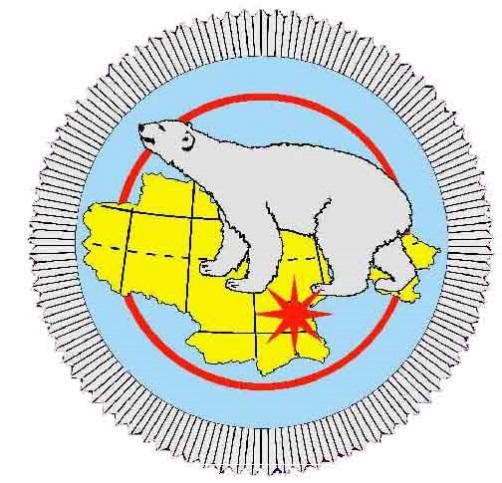 СЧЕТНАЯ ПАЛАТА ЧУКОТСКОГО АВТОНОМНОГО ОКРУГАБ Ю Л Л Е Т Е Н Ь№ 2г.Анадырь2022 годСОДЕРЖАНИЕ1. ОТЧЕТ о результатах контрольного мероприятия «Внешняя проверка бюджетной отчетности Чукотского территориального фонда обязательного медицинского страхования за 2021 год»….……………………………………..….....42. ЗАКЛЮЧЕНИЕ о результатах экспертно-аналитического мероприятия «Внешняя проверка годового отчета об исполнении бюджета Чукотского территориального фонда обязательного медицинского страхования за 2021 год»………….…….........................................................................................................16..3. ЗАКЛЮЧЕНИЕ на проект закона Чукотского автономного округа «Об исполнении бюджета Чукотского территориального фонда обязательного медицинского страхования за 2021 год»......................................................................344. ЗАКЛЮЧЕНИЕ по результатам экспертно-аналитического мероприятия «Оперативный контроль исполнения Закона Чукотского автономного округа «О бюджете Чукотского территориального фонда обязательного медицинского страхования на 2022 год и на плановый период 2023 и 2024 годов» за январь-март 2022 года».......................................................................................................................365. ОТЧЕТ о результатах контрольного мероприятия «Внешняя проверка бюджетной отчетности главных администраторов средств окружного бюджета за 2021 год».………………………………………………………………………………426. ЗАКЛЮЧЕНИЕ о результатах экспертно-аналитического мероприятия «Внешняя проверка годового отчета об исполнении окружного бюджета за 2021 год»………………………………………………………………………………..……507. ЗАКЛЮЧЕНИЕ по результатам экспертизы проекта закона Чукотского автономного округа «Об исполнении окружного бюджета за 2021 год»…………………………………………………………………………………......888. ОТЧЕТ по результатам экспертно-аналитического мероприятия «Анализ сводного годового доклада о ходе реализации и оценке эффективности государственных программ Чукотского автономного округа за 2021 год»…….….909. ОТЧЕТ по результатам экспертно-аналитического мероприятия «Оценка хода реализации региональных проектов в Чукотском автономном округе за 2021 год»……………………………………………………………………………...…….12310. ОТЧЕТ по результатам экспертно-аналитического мероприятия «Оперативный контроль исполнения Закона Чукотского автономного округа «Об окружном бюджете на 2022 год и на плановый период 2023 и 2024 годов» за 1 квартал 2022 года»……………………………………………………………………………….….15011. ОТЧЕТ по результатам экспертно-аналитического мероприятия «Анализ и оценка сводного отчета о ходе реализации государственных программ Чукотского автономного округа за I квартал 2022 года»…………………………....………….16712. ОТЧЕТ о результатах контрольного мероприятия «Проверка финансово-хозяйственной деятельности Некоммерческой организации «Фонд поддержки молодежи» за 2019-2021 годы»…………………………..…………………………17613. ОТЧЕТ по результатам контрольного мероприятия «Проверка законности предоставления и эффективности использования средств окружного бюджета, направленных в 2020-2021 годах на реализацию подпрограммы «Развитие угольной промышленности» Государственной программы «Развитие энергетики Чукотского автономного округа»……………..…………………………………….19014. ОТЧЕТ по результатам контрольного мероприятия «Проверка законности использования бюджетных средств, направленных в 2020-2021 годах и истекшем периоде 2022 года на реализацию подпрограммы «Развитие жилищного строительства» Государственной программы «Развитие жилищного строительства в Чукотском автономном округе»………………………………...……..………….19615. ОТЧЕТ о результатах экспертно-аналитического мероприятия «Анализ предоставления из окружного бюджета бюджетам муниципальных образований Чукотского автономного округа межбюджетных трансфертов в 2018 – 2020 годах и результативности их использования»………………………………....………….213ОТЧЕТо результатах контрольного мероприятия «Внешняя проверка бюджетной отчетности Чукотского территориального фонда обязательного медицинского страхования за 2021 год»(утвержден Коллегией Счетной палаты Чукотского автономного округа,                                   протокол от 29 апреля 2022 года №8)Основание для проведения контрольного мероприятия: пункт 1.3. Плана работы Счетной палаты Чукотского автономного округа на 2022 год, утвержденного решением Коллегии Счетной палаты (протокол от 28 декабря 2021 года №32).Предмет контрольного мероприятия: деятельность главного администратора бюджетных средств при осуществлении процесса использования средств бюджета Чукотского территориального фонда обязательного медицинского страхования.Цель контрольного мероприятия: оценить полноту бюджетной отчетности, ее соответствие требованиям нормативных правовых актов, показателям, отраженным в отчете об исполнении бюджета Чукотского территориального фонда обязательного медицинского страхования, а также эффективность использования средств бюджета Фонда.Вопросы контрольного мероприятия:1. Организация ведения бюджетного учета, составления и представления бюджетной отчетности.2. Анализ основных показателей годовой бюджетной отчетности.3. Анализ исполнения бюджетных назначений.Объект контрольного мероприятия: Чукотский территориальный фонд обязательного медицинского страхования (далее – Фонд).Проверяемый период: 2021 год.Срок проведения контрольного мероприятия: с 8 по 18 апреля 2022 года.Проверка проведена на основании бюджетной отчетности Фонда за 2021 год и иных документов, представленных Фондом по запросам Счетной палаты, без выхода на объект контроля.Краткая характеристика проверяемой сферы формирования и использования государственных средств и деятельности объекта контрольного мероприятияУправление средствами обязательного медицинского страхования на территории Чукотского автономного округа, предназначенными для обеспечения гарантий бесплатного оказания застрахованным лицам медицинской помощи в рамках программ обязательного медицинского страхования и в целях обеспечения финансовой устойчивости обязательного медицинского страхования на территории Чукотского автономного округа, осуществляет Чукотский территориальный фонд обязательного медицинского страхования.Фонд является некоммерческой организацией, созданной в соответствии с законодательством Российской Федерации для реализации государственной политики в сфере обязательного медицинского страхования на территории Чукотского автономного округа.Фонд в своей деятельности подотчетен Правительству Чукотского автономного округа и Федеральному фонду обязательного медицинского страхования и действует на основании Положения. Фонд является юридическим лицом (ОГРН: 1028700587046; ИНН: 8700000321), имеет лицевые счета, открытые в Управлении федерального казначейства по Чукотскому автономному округу.Местонахождение Фонда и его юридический адрес: 689000, Чукотский автономный округ, город Анадырь, улица Отке, дом 39.Деятельность Фонда в отчетном периоде осуществлялась в рамках Федерального закона №326-ФЗ, Территориальной программы государственных гарантий бесплатного оказания гражданам медицинской помощи на 2021 год и на плановый период 2022 и 2023 годов в Чукотском автономном округе, Закона Чукотского автономного округа от 16 декабря 2020 года №75-ОЗ «О бюджете Чукотского территориального фонда обязательного медицинского страхования на 2021 год и на плановый период 2022 и 2023 годов» и   нормативных правовых актов, регламентирующих правоотношения в сфере ОМС.Основными задачами Фонда являются:- обеспечение предусмотренных законодательством Российской Федерации прав граждан в системе ОМС;- обеспечение гарантий бесплатного оказания застрахованным лицам медицинской помощи при наступлении страхового случая в рамках территориальной программы ОМС и базовой программы ОМС;- создание условий для обеспечения доступности и качества медицинской помощи, оказываемой в рамках программ ОМС;- обеспечение государственных гарантий соблюдения прав застрахованных лиц на исполнение обязательств по ОМС в рамках базовой программы ОМС независимо от финансового положения страховщика.В соответствии с Законом о бюджете Фонда, Фонд является главным администратором доходов бюджета Фонда, главным администратором источников финансирования дефицита бюджета Фонда (код главного администратора – 395).В системе ОМС Чукотского автономного округа функции страховщика в отчетном периоде осуществляла страховая компания Чукотский филиал АО «Страховая компания «СОГАЗ-Мед» на основании договора о финансовом обеспечении ОМС, заключенного с Фондом. В соответствии с Тепрограммой в реестре медицинских организаций, осуществляющих деятельность в сфере ОМС на территории Чукотского автономного округа в 2021 году, числились 3 медицинские организации, в том числе: ГБУЗ «Чукотская окружная больница»; ФКУЗ «Медико-санитарная часть МВД РФ по Чукотскому автономному округу» и ФГБУЗ «Медико-санитарная часть №4 ФМБА России». В течение 2021 года счета (реестры счетов) за оказанную гражданам медицинскую помощь по ОМС представлялись Фонду только двумя учреждениями – ГБУЗ «Чукотская окружная больница» и ФГБУЗ «Медико-санитарная часть №4 ФМБА России». ФКУЗ «Медико-санитарная часть МВД РФ по Чукотскому автономному округу» не осуществляло в отчетном периоде деятельность в сфере ОМС (не оказывало гражданам медицинскую помощь, подлежащую оплате за счет средств ОМС). В то же время в пояснительной записке (форма 0503160 в составе бюджетной отчетности) в разделе  II. «Результаты деятельности территориального фонда» отражено, что ФКУЗ «Медико-санитарная часть МВД РФ по Чукотскому автономному округу» действовало в системе ОМС и получало средства ОМС в 2021 году.1. Организация ведения бюджетного учета, составления и представления бюджетной отчетностиВ проверяемом периоде бухгалтерский учет велся Фондом в соответствии с требованиями Федерального закона от 6 декабря 2011 года №402-ФЗ «О бухгалтерском учете», приказов Минфина России: от 1 декабря 2010 года №157н «Об утверждении Единого плана счетов бухгалтерского учета для органов государственной власти (государственных органов), органов местного самоуправления, органов управления государственными внебюджетными фондами, государственных академий наук, государственных (муниципальных) учреждений  и Инструкции по его применению»);   от 6 декабря 2010 года №162н «Об утверждении Плана счетов бюджетного учета и Инструкции по его применению».Ведение бюджетного учета Фонда осуществляется структурным подразделением-отделом бухгалтерского учета, возглавляемым главным бухгалтером, в соответствии с Учетной политикой, утвержденной приказом Фонда от 30 декабря 2020 года №122-ОД. При ведении бюджетного учета и составлении бюджетной отчетности использовались программные комплексы «1С: Бухгалтерия» и «Свод-Смарт».Годовая бюджетная отчетность представлена Фондом в Счетную палату Чукотского автономного округа в срок, установленный пунктом 10 статьи 9 Закона Чукотского автономного округа от 24 мая 2002 года №31-ОЗ «О бюджетном процессе в Чукотском автономном округе».Отчетность за 2021 год представлена в соответствии с требованиями, установленными пунктом 4 Инструкции о порядке составления и представления годовой, квартальной и месячной отчетности об исполнении бюджетов бюджетной системы Российской Федерации, утвержденной Приказом Минфина России от 28 декабря 2010 года №191н на бумажном носителе, в сброшюрованном и пронумерованном виде с оглавлением и сопроводительным письмом. Бюджетная отчетность Фонда за 2021 год по составу и объему соответствует требованиям пунктов 11.1, 11.2 Инструкции №191н. Бюджетная классификация, используемая при составлении форм бюджетной отчетности за 2021 год, соответствует бюджетной классификации, утвержденной приказом Департамента финансов, экономики и имущественных отношений Чукотского автономного округа от 28 декабря 2020 года №200  «Об утверждении Указаний о порядке формирования и применения кодов бюджетной классификации, относящейся к окружному бюджету и бюджету Чукотского территориального фонда обязательного медицинского страхования, их структуре и принципах назначения».Показатели вступительного баланса на 1 января 2021 года, а также входящие остатки по счетам бухгалтерского учета во взаимосвязанных формах отчетности были откорректированы в межотчетном периоде, в связи с вступлением в силу СГС «Нематериальные активы», изменениями в Инструкцию №157, а также в связи с исправлением ошибок, допущенных в прошлом отчетном периоде. Показатели представленных форм бюджетной отчетности взаимоувязаны, расхождения не установлены. 2. Анализ основных показателей годовой бюджетной отчетностиДанные формы 0503130 «Баланс главного распорядителя, распорядителя, получателя бюджетных средств, главного администратора» (далее – Баланс) Фонда по разделам и основным показателям приведены в таблице 1. Таблица 1 (тыс. рублей)Балансовая стоимость основных средств за 2021 год увеличилась на                     2 509,0 тыс. рублей и на конец отчетного периода составила 15 710,6 тыс. рублей. Амортизация основных средств составила 12 399,1 тыс. рублей или 79,0% балансовой стоимости основных средств и осталась на уровне прошлого отчетного периода.  В 2021 году основные средства поступили на сумму 2 548,0 тыс. рублей, выбыли на сумму 39,1 тыс. рублей.В отчетном периоде поступили материальные запасы на сумму 1 118,5 тыс. рублей, выбыли на сумму 555,2 тыс. рублей. Стоимость материальных запасов на конец отчетного периода составила 1 671,1 тыс. рублей и уменьшилась за отчетный период на 50,1%.Балансовая стоимость права пользования имуществом, переданного Фонду по договорам безвозмездного временного пользования имуществом с ФФ ОМС, на конец отчетного периода составила 2 080,5 тыс. рублей.В состав Баланса (форма 0503130), в соответствии с требованиями Инструкции №191н, включена «Справка о наличии имущества и обязательств на забалансовых счетах», в соответствии с которой в отчетном периоде на забалансовых счетах Фонда сомнительная задолженность не числится.В составе «Расходов будущих периодов» (401 50) по состоянию на 1 января 2022 года отражены расходы по приобретенным правам пользования программными продуктами, переходящие на следующий финансовый период в сумме 194,2 тыс. рублей По данным формы 0503169 «Сведения по дебиторской и кредиторской задолженности» дебиторская задолженность по расходам за отчетный период снизилась на 368,8 тыс. рублей или в 3,4 раза и на конец отчетного периода составила 151,8 тыс. рублей. Сведения о дебиторской задолженности Фонда за 2021 год приведены в таблице 2.Таблица 2 (тыс. рублей)В отчетном периоде сумма дебиторской задолженности по расходам в полном объеме сложилась при расчетах по выданным авансам (206 00) и является текущей задолженностью, в том числе:- 101,5 тыс. рублей по услугам связи, образована в связи с авансированием услуг в соответствии с условиями договоров;- 43,7 тыс. рублей по прочим работам, услугам, произведена предоплата за услуги ООО «Издательство «Офтальмология», ФГУП «Почта России» по подписке и доставке журналов и газет, за продление регистрации домена Региональный Сетевой Информационный Центр;  - 6,6 тыс. рублей по авансам по приобретению материальных запасов, произведена предоплата АО «Чукотснаб» за автобензин АИ-92.Кредиторская задолженность по расходам за отчетный период снизилась на 30 875,8 тыс. рублей или в 20 раз и по состоянию на 1 января 2022 года составила 1 555,6 тыс. рублей. Сведения о кредиторской задолженности Фонда за 2021 год приведены в таблице 3.Таблица 3 (тыс. рублей)В структуре кредиторской задолженности 99,7% или 1 551,4 тыс. рублей составляет задолженность по счету 302 00 «Расчеты по принятым обязательствам», в том числе: - 11,7 тыс. рублей – текущая задолженность по услугам связи за декабрь 2021 года;- 11,3 тыс. рублей – за коммунальные услуги за декабрь 2021 года;- 12,7 тыс. рублей – за выполненные полиграфические работы и медосмотры водителя в декабре 2021 года;- 1 515,7 тыс. рублей – по межтерриториальным расчетам с ТФОМС за медицинские услуги, оказанные гражданам, застрахованным на территории Чукотского автономного округа.Также имеется текущая кредиторская задолженность в сумме 4,2 тыс. рублей по начисленному транспортному налогу, подлежащему к уплате в бюджет до 1 марта 2021 года.Долгосрочной и просроченной дебиторской и кредиторской задолженности на балансе Фонда в отчетном периоде не числилось.В 2021 году на основании приказа Фонда от 12 ноября 2021 года                      №95-ОД в целях обеспечения сохранности государственного имущества проведена инвентаризация активов, обязательств и прав пользования активами. Годовая инвентаризация имущества, переданного Фонду ФФ ОМС на основании договоров о передаче в безвозмездное пользование оборудования и неисключительных прав пользования программными продуктами, входящих в состав аппаратно-программного комплекса регионального узлового сегмента  ГИС ОМС, проведена в период с 1 по 19 ноября 2021 года (приказ Фонда от 19.10.2021г. №88-ОД). Недостач и хищений в ходе инвентаризации не выявлено.В отчетном периоде Фондом осуществлялись закупки в соответствии с Федеральным законом №44-ФЗ.  Согласно   данным   формы   0503175 «Сведения о принятых и неисполненных обязательствах получателя бюджетных средств», экономия при заключении в 2021 году государственных контрактов с применением конкурентных способов определения поставщиков составила 9,9 тыс. рублей.В составе бюджетной отчетности Фонда представлены Сведения об исполнении текстовых статей закона о бюджете (таблица 3). Законом о бюджете Фонда, для обеспечения финансовой устойчивости системы ОМС на территории округа, установлен нормированный страховой запас Фонда на 2021 год в размере 263 211,6 тыс. рублей. Согласно данных таблицы 3 НСЗ сформирован в сумме 176 451,5 тыс. рублей, то есть без учета межбюджетных трансфертов из ФФ ОМС в объеме 50 944,6 тыс. рублей на финансовое обеспечение формирования НСЗ территориального фонда ОМС на софинансирование расходов медицинских организаций на оплату труда врачей и среднего медицинского персонала.  Фактически в 2021 году НСЗ Фонда сформирован в размере 227 396,1 тыс. рублей, израсходован в сумме                     166 747, 6 тыс. рублей, в том числе: 150 879,8 тыс. рублей – в рамках межтерриториальных расчетов за медицинскую помощь; 15 621,9 тыс. рублей – на приобретение  медицинского оборудования, а также на обучение медицинских работников по программам повышения квалификации; 245,9 тыс. рублей – на софинансирование  расходов медицинских организаций на оплату труда врачей и среднего медицинского персонала. Расходование средств НСЗ в отчетном периоде осуществлялось на цели, предусмотренные пунктом Законом о бюджете Фонда.3. Анализ исполнения бюджетных назначений Анализ исполнения доходной и расходной частей бюджета Фонда за отчетный период проведен путем сопоставления показателей бюджетной отчетности с показателями, утвержденными Законом о бюджете Фонда (по доходам) и показателями сводной бюджетной росписи по состоянию на 15 декабря 2021 года (по расходам).По данным формы 0503127 «Отчет об исполнении бюджета» доходы, администрируемые Фондом, поступили в бюджет Фонда в объеме 3 602 921,3 тыс. рублей или 99,2% от утвержденных бюджетных назначений (3 631 092,9 тыс. рублей). Информация об исполнении бюджетных назначений по доходам бюджета Фонда в разрезе источников доходов приведена в таблице №4.Таблица 4 (тыс. рублей)В структуре администрируемых Фондом доходов наибольшую долю (99,3%) составляют безвозмездные поступления. Бюджетные назначения по данному виду источников доходов исполнены в объеме 3 576 819,7 тыс. рублей или 99,1% от утвержденных бюджетных назначений.Налоговые и неналоговые доходы в структуре доходов бюджета Фонда составляют 0,7% и в отчетном периоде исполнены в объеме 26 101,6 тыс. рублей (126,7%), в том числе: доходы от оказания платных услуг и компенсации затрат государства поступили в бюджет Фонда в объеме 21 274,0 тыс. рублей и превысили плановые бюджетные назначения по данному виду источников доходов на 1 679,2 тыс. рублей или на 29,4%; доходы от штрафов, санкций, возмещения ущерба поступили в бюджет Фонда в объеме 4 827,5 тыс. рублей и превысили плановые назначения  на 659,1 тыс. рублей или на 15,8%.В 2021 году Фондом в соответствии со статьей 242 Бюджетного кодекса возвращены в доход соответствующих бюджетов остатки субсидий, субвенций и иных межбюджетных трансфертов, имеющих целевое назначение, прошлых лет, в общей сумме 19 712,3 тыс. рублей.	Первоначально Законом о бюджете Фонда на 2021 год расходы были утверждены в объеме 3 428 723,5 тыс. рублей. В результате внесенных изменений бюджетные ассигнования увеличены на 202 369,4 тыс. рублей и на дату последнего уточнения составили 3 661 732,9 тыс. рублей.Бюджетные ассигнования в представленной к проверке отчетности соответствуют показателям, отраженным в СБР, и составляют 3 676 493,0 тыс. рублей, при этом на 14 760,1 тыс. рублей превышают ассигнования, утвержденные Законом о бюджете Фонда на 2021 год (в редакции от 13 декабря 2021 года                      №81-ОЗ). Расхождение в плановых назначениях связано с поступлением иных межбюджетных трансфертов из окружного бюджета в сумме 14 760,1 тыс. рублей. В соответствии со ст. 217 Бюджетного кодекса данные изменения внесены в СБР без внесения изменений в Закон о бюджете Фонда.В отчетном периоде основная доля средств Фонда – 96,0% направлена на реализацию Терпрограммы ОМС в рамках базовой и сверх базовой программы ОМС; 2,7% – на финансовое обеспечение непрограммных направлений деятельности Фонда; 1,3% – на выполнение функций аппаратом Фонда.  Информация об исполнении бюджетных назначений по расходам бюджета Фонда в 2021 году на основании показателей, отраженных в форме 0503127 «Отчет об исполнении бюджета», приведена в таблице №5.Таблица 5 (тыс. рублей)Исполнение бюджетных назначений по расходам в отчетном году составило 3 488 740,5 тыс. рублей или 94,9% от плановых назначений, отраженных в СБР. Неисполненные бюджетные назначения составили 187 752,5 тыс. рублей или 5,1% от утвержденных ассигнований, из них 185 810,8 тыс. рублей (99%) – по разделу «Здравоохранение».                  Терпрограмма ОМС исполнена в целом в сумме 3 347 368,6 тыс. рублей или на 97,6% от плановых назначений (3 430 169,3 тыс. рублей). В рамках реализации Терпрограммы ОМС за счет средств резервного фонда Правительства РФ:- расходы на проведение углубленной диспансеризации застрахованных по ОМС лиц, перенесших заболевание COVID-19, составили 208,4 тыс. рублей или 14,1% от годовых бюджетных назначений (1 475,2 тыс. рублей) и произведены на основании фактически принятых счетов, предъявленных медицинскими организациями; 	- расходы на оказание медицинской помощи, в том числе лицам с заболеванием и (или) подозрением на заболевание COVID-19, в рамках реализации Терпрограммы ОМС составили 7 119,8 тыс. рублей или 12,0% от годовых бюджетных назначений (59 470,3 тыс. рублей). Средства были направлены на лечение жителей округа в условиях круглосуточного стационара в других субъектах РФ по фактически предъявленным Фонду территориальными фондами ОМС счетам. Исполнение на уровне 25,4% от плановых назначений или  в сумме 18 740,0 тыс. рублей отмечается по расходам, предусмотренным по непрограммным направлениям деятельности Фонда за счет средств НСЗ, из них: софинансирование расходов на оплату труда привлеченных медицинских работников (врачи и средний медицинский персонал) за счет средств Фонда составило 245,9 тыс. рублей или 0,5 % от плановых назначений. За 2021 год численность привлеченных в ГБУЗ «Чукотская окружная больница» врачей и среднего медицинского персонала, сверх установленной на начало отчетного периода штатной численности данной категории специалистов, составило 1 единицу.Исполнение бюджетных назначений на «Финансовое обеспечение иных расходов» также сложилось на низком уровне – 62,0% или 77 119,4 тыс. рублей, в отчетном периоде не востребованы ассигнования в объеме 47 910,4 тыс. рублей, предусмотренные на выплаты стимулирующего характера медработникам за выявление онкозаболеваний в ходе проведения диспансеризации и профосмотров, в связи с отсутствием выявленных в 2021 году случаев онкозаболеваний.Исполнение в 2021 году бюджета Фонда по расходам в разрезе видов расходов бюджетной классификации приведено в таблице 6.Возражения или замечания руководителей объектов контрольного мероприятия:По результатам контрольного мероприятия оформлен акт от 19 апреля 2022 года, подписанный без разногласий.Выводы:1. Годовая бюджетная отчетность за 2021 год представлена Фондом в Счетную палату Чукотского автономного округа в срок, установленный пунктом 10 статьи 9 Закона Чукотского автономного округа от 24 мая 2002 года №31-ОЗ «О бюджетном процессе в Чукотском автономном округе», по форме, составу и объему соответствует требованиям Инструкции №191н.2. Дебиторская задолженность по расходам за отчетный период снизилась на 368,8 тыс. рублей или в 3,4 раза и на конец отчетного периода составила 151,8 тыс. рублей. Кредиторская задолженность снизилась на 30 875,8 тыс. рублей или в 20 раз и по состоянию на 1 января 2022 года составила 1 555,6 тыс. рублей. Долгосрочной и просроченной дебиторской и кредиторской задолженности на балансе Фонда в отчетном периоде не числилось.3. По результатам проведенной инвентаризации активов, обязательств и прав пользования активами, а также инвентаризации имущества, переданного Фонду ФФ ОМС на основании договоров о передаче в безвозмездное пользование оборудования, входящего в состав аппаратно-программного комплекса регионального узлового сегмента ГИС ОМС, недостач и хищений не выявлено.4. В результате заключения Фондом в 2021 году государственных контрактов с применением конкурентных способов определения поставщиков, экономия средств бюджета Фонда составила 9,9 тыс. рублей.5. Бюджетные назначения в представленной к проверке отчетности соответствуют показателям, утвержденным Законом о бюджете Фонда и сводной бюджетной росписи Фонда.Доходы, администрируемые Фондом, поступили в бюджет Фонда в объеме 3 602 921,3 тыс. рублей или 99,2% от утвержденных бюджетных назначений, расходы исполнены в сумме 3 488 740,5 тыс. рублей или 94,9% от плановых назначений, отраженных в сводной бюджетной росписи. Бюджет Фонда исполнен с профицитом в размере 114 180,8 тыс. рублей.В структуре администрируемых Фондом доходов наибольшую долю (99,3%) составляют безвозмездные поступления. Бюджетные назначения по данному виду источников доходов исполнены в объеме 3 576 819,7 тыс. рублей или 99,1% от утвержденных бюджетных назначений.Налоговые и неналоговые доходы в структуре доходов бюджета Фонда составляют 0,7% и в 2021 году исполнены в объеме 26 101,6 тыс. рублей или 126,7% от утвержденных бюджетных назначений.Предложения (рекомендации):1. Отчет о результатах контрольного мероприятия «Внешняя проверка бюджетной отчетности Чукотского территориального фонда обязательного медицинского страхования за 2021 год» направить в Думу и Губернатору Чукотского автономного округа.Аудитор Счетной палаты Чукотского автономного округа	Л.А.ПетрусеваЗАКЛЮЧЕНИЕо результатах экспертно-аналитического мероприятия «Внешняя проверка годового отчета об исполнении бюджета Чукотского территориального фонда обязательного медицинского страхования                    за 2021 год»(Утверждено Коллегией Счетной палаты Чукотского автономного округа                                протокол от 29 апреля 2022 года №8)Основание для проведения экспертно-аналитического мероприятия: пункт 2.4. Плана работы Счетной палаты Чукотского автономного округа  на 2022 год, утвержденного решением Коллегии Счетной палаты (протокол от 28 декабря 2021 года №32).Предмет экспертно-аналитического мероприятия: процесс исполнения Закона Чукотского автономного округа о бюджете Чукотского территориального фонда обязательного медицинского страхования за 2021 год.Цель экспертно-аналитического мероприятия: оценить достоверность показателей годового отчета об исполнении бюджета Фонда и исполнение бюджета Фонда (по доходам, расходам, источникам финансирования дефицита бюджета).Вопросы экспертно-аналитического мероприятия:Общие положения.Основные характеристики исполнения бюджета Фонда за 2021 год.2.1. Провести анализ исполнения доходов бюджета Фонда в разрезе налоговых и неналоговых доходов, безвозмездных поступлений с учетом динамики исполнения данных показателей за отчетный и предыдущий финансовый период.2.2. Провести анализ исполнения расходов бюджета Фонда в разрезе разделов, подразделов и целевых статей бюджетной классификации с учетом динамики исполнения данных показателей за отчетный и предыдущий финансовый период с указанием причин неиспользования бюджетных ассигнований.3. Провести анализ исполнения Территориальной программы государственных гарантий бесплатного оказания гражданам медицинской помощи в Чукотском автономном округе в 2021 году в части Территориальной программы ОМС.4.  Провести анализ использования средств нормированного страхового запаса бюджета Фонда.Объект экспертно-аналитического мероприятия: Чукотский территориальный фонд обязательного медицинского страхования. Исследуемый период деятельности: 2021 год.Срок проведения экспертно-аналитического мероприятия: с 21 по 28 апреля 2022 года.Заключение по результатам проверки отчета об  исполнении бюджета Чукотского территориального фонда обязательного медицинского страхования  за  2021  год подготовлено в соответствии с требованиями статьи  149 Бюджетного кодекса, статьи 9 Федерального закона №6-ФЗ, статьи 2 Закона о Счетной палате, статьи 8 Закона о  бюджетом процессе и Стандарта внешнего государственного финансового контроля «Последующий контроль за исполнением бюджета Чукотского территориального фонда обязательного медицинского страхования». Заключение подготовлено на основании показателей годовой бюджетной отчетности Фонда за 2021 год, представленной в Счетную палату в срок, установленный пунктом 10 статьи 9 Закона о бюджетном процессе. По составу и объему бюджетная отчетность соответствует требованиям Инструкции №191н. Бюджетная классификация, используемая при составлении форм бюджетной отчетности за 2021 год, соответствует бюджетной классификации, утвержденной приказом Департамента финансов, экономики и имущественных отношений Чукотского автономного округа от 28 декабря 2020 года №200 «Об утверждении Указаний о порядке формирования и применения кодов бюджетной классификации, относящейся к окружному бюджету и бюджету Чукотского территориального фонда обязательного медицинского страхования, их структуре и принципах назначения».1. Общие положения Годовой отчет об исполнении бюджета Фонда за 2021 год представлен Правительством Чукотского автономного округа в Счетную палату с соблюдением срока, установленного статьей 149 Бюджетного кодекса. Одновременно с годовым отчетом представлены: Решение Правления Фонда от 4 апреля 2022 года №01/22 о согласовании отчета об исполнении бюджета Фонда за 2021 год в форме проекта закона Чукотского автономного округа «Об исполнении бюджета Чукотского территориального фонда обязательного медицинского страхования за 2021 год» и отчет о выполнении Территориальной программы ОМС в 2021 году.Кроме того, Департаментом здравоохранения Чукотского автономного округа в Счетную палату представлен   отчет о   выполнении Территориальной  программы государственных гарантий бесплатного оказания гражданам медицинской помощи за 2021 год в Чукотском автономном округе.Чукотский территориальный фонд обязательного медицинского страхования является некоммерческой организацией, созданной для реализации государственной политики в сфере обязательного медицинского страхования (далее – ОМС) на территории Чукотского автономного округа и действует на основании Положения о Фонде. В соответствии со статьей 215.1 Бюджетного кодекса и статьей 9 Закона о бюджетном процессе организация исполнения бюджета Фонда возлагается на орган управления Фондом, исполнение бюджета Фонда обеспечивается Правительством Чукотского автономного округа.  Деятельность Фонда в отчетном периоде осуществлялась в рамках реализации Федерального закона №326-ФЗ, Закона о бюджете Фонда и   нормативных правовых актов, регламентирующих правоотношения в сфере ОМС.В соответствии с Федеральным законом №326-ФЗ Фонд является участником ОМС в рамках реализации ТПГГ в части Терпрограммы ОМС. Средства бюджета Фонда на реализацию Терпрограммы ОМС являются основным источником ее финансирования. Терпрограмма ОМС реализуется в рамках подпрограммы «Финансовое обеспечение оказания гарантированной медицинской помощи населению Чукотского автономного округа» Государственной программы «Развитие здравоохранения Чукотского автономного округа».Фонд осуществляет управление средствами ОМС на территории Чукотского автономного округа, предназначенными для обеспечения гарантий бесплатного оказания застрахованным лицам медицинской помощи в рамках ОМС и в целях обеспечения финансовой устойчивости ОМС в регионе. В системе ОМС Чукотского автономного округа функции страховщика в отчетном периоде осуществляла страховая компания Чукотский филиал АО «Страховая компания «СОГАЗ-Мед» на основании договора о финансовом обеспечении ОМС, заключенного с Фондом. В соответствии с ТПГГ в реестре медицинских организаций, осуществляющих деятельность в сфере ОМС на территории Чукотского автономного округа в 2021 году, значились 3 медицинские организации,  в  том числе:  ГБУЗ «Чукотская окружная больница»; ФКУЗ «Медико-санитарная часть МВД РФ по Чукотскому автономному округу» и ФГБУЗ «Медико-санитарная часть №4 ФМБА России». На основании статьи 39 Федерального закона №326-ФЗ между Фондом, СМО и указанными медицинскими организациями, заключены договоры на оказание и оплату медицинской помощи по ОМС в 2021 году.В течение 2021 года счета за оказанную гражданам медицинскую помощь по ОМС представлялись Фонду только двумя учреждениями – ГБУЗ «Чукотская окружная больница» и ФГБУЗ «Медико-санитарная часть №4 ФМБА России». ФКУЗ «Медико-санитарная часть МВД РФ по Чукотскому автономному округу» в отчетном периоде не осуществляло деятельность в сфере ОМС (не оказывало гражданам медицинскую помощь, подлежащую оплате за счет средств ОМС). В соответствии с Законом о бюджете Фонда, Фонд является главным администратором доходов бюджета Фонда, главным администратором источников финансирования дефицита бюджета Фонда (код главного администратора – 395).	2. Основные характеристики исполнения бюджета Фонда за 2021 годЗаконом о бюджете Фонда на 2021 год бюджетные назначения по доходам и расходам первоначально утверждены в объеме 3 428 735,5 тыс. рублей. Бюджет Фонда сформирован с соблюдением принципа сбалансированности, что соответствует требованиям статьи 33 Бюджетного кодекса. В ходе исполнения бюджета Фонда, в Закон о бюджете Фонда изменения вносились 3 раза.  В результате внесенных изменений бюджетные ассигнования по доходам увеличены на 202 369,4 тыс. рублей и на дату последнего уточнения составили 3 631 092,9 тыс. рублей, расходы увеличены на 233 009,4 тыс. рублей и в окончательной редакции утверждены в сумме 3 661 732,9 тыс. рублей. По итогам внесенных изменений исполнение бюджета Фонда планировалось с дефицитом в объеме 30 640,0 тыс. рублей.Данные по внесению изменений в Закон о бюджете Фонда на 2021 год приведены в таблице 1.Таблица 1 (тыс. рублей)Корректировка доходной части бюджета Фонда обусловлена:- увеличением налоговых и неналоговых доходов (доходы от компенсации затрат бюджетов территориальных фондов ОМС и применения санкций) на 10 280,9 тыс. рублей;- увеличением безвозмездных поступлений в общей сумме                                    192 088,5 тыс. рублей, в том числе межбюджетных трансфертов, передаваемых бюджетам государственных внебюджетных фондов:в связи с увеличением расходов на оплату медицинской помощи, оказанной за пределами округа, лицам, застрахованным по ОМС в Чукотском автономном округе;на финансовое обеспечение формирования НСЗ в целях софинансирования расходов медицинских организаций на оплату труда врачей и среднего медицинского персонала;на дополнительное финансовое обеспечение оказания медицинской помощи, лицам застрахованным по ОМС, с заболеванием и (или) подозрением на заболевание новой коронавирусной инфекцией, в рамках Территориальной программы ОМС, а также на проведение углубленной диспансеризации застрахованных по ОМС лиц, перенесших COVID-19.Увеличение расходной части бюджета Фонда в сумме                                          233 009,0 тыс. рублей обусловлено поступлением межбюджетных трансфертов на соответствующие направления расходов. В ходе исполнения бюджета нормированный страховой запас для обеспечения финансовой устойчивости системы ОМС на территории Чукотского автономного округа, установленный на 2021 год в размере 89 617,7 тыс. рублей увеличился на 173 593,9 тыс. рублей и составил 263 211,6 тыс. рублей. Бюджет Фонда за 2021 год исполнен по доходам в сумме 3 602 921,3 тыс. рублей, по расходам в сумме 3 488 740,5 тыс. рублей, с профицитом                                                   114 180,8 тыс. рублей при запланированном дефиците 30 640,0 тыс. рублей. 2.1. Анализ исполнения бюджета Фонда за 2021 год по доходамВ бюджет Фонда за 2021 год поступили доходы в объеме                                                   3 602 921,3 тыс. рублей и относительно доходов предыдущего года                                            (2 818 914,3 тыс. рублей) увеличились на  784 007,0 тыс. рублей или 27,8%, доходы исполнены на 99,2% от годовых бюджетных назначений.В ходе структурного анализа показателей установлено, что основная часть доходов бюджета Фонда (99,3%) сформирована за счет безвозмездных поступлений, объем которых за отчетный период (с учетом возврата остатков субсидий, субвенций и иных межбюджетных трансфертов, имеющих целевое назначение, прошлых лет) составил  3 576 819,6  тыс. рублей (99,1% от годовых бюджетных назначений),  рост по отношению к 2020 году составил 773 910,7 тыс. рублей или 27,6%. Анализ исполнения доходной части бюджета Фонда за 2021 год приведен в таблице 2. Таблица 2 (тыс. рублей)Межбюджетные трансферты из окружного бюджета на дополнительное финансовое обеспечение реализации территориальной программы ОМС в части базовой и сверх базовой программы ОМС поступили в сумме   1 314 808,6 тыс. рублей (100% от годовых бюджетных назначений), что на 618 954,8 тыс. рублей или 1,9 раза больше объема трансфертов, поступивших в предыдущем году (695 853,8 тыс. рублей). Субвенции из ФФ ОМС бюджетам территориальных фондов ОМС на финансовое обеспечение организации ОМС на территориях субъектов РФ поступили в объеме 2 080 176,2 тыс. рублей (100% от годовых бюджетных назначений). В отчетном периоде, несмотря на сокращение численности застрахованных по ОМС лиц на 882 человека, отмечается рост объема субвенции из ФФ ОМС на 21 701,9 тыс. рублей или 1,1% по сравнению с объемом трансфертов, поступивших в 2020 году (2 058 474,3 тыс. рублей), что обусловлено ростом на 3%  подушевого норматива финансирования оказания медицинской помощи, применяемого для расчета субвенции в 2021 году.Анализ расчета субвенции из ФФ ОМС приведен в таблице 3.Таблица 3В объем поступившей субвенции из ФФ ОМС включены  страховые взносы на ОМС неработающего населения Чукотского автономного округа. Средства на ОМС неработающего населения округа в 2021 году предусмотрены по мероприятию «Страховые взносы на обязательное медицинское страхование неработающего населения» подпрограммы «Финансовое обеспечение оказания гарантированной медицинской помощи населению Чукотского автономного округа» Государственной программы «Развитие здравоохранения Чукотского автономного округа» в сумме                    452 798,8 тыс. рублей. Расходные обязательства окружного бюджета по финансированию ОМС неработающего населения округа исполнены в полном объеме, в соответствии с Федеральным законом №326-ФЗ, для обеспечения реализации  Терпрограммы ОМС в 2021 году, в бюджет ФФ ОМС направлены средства в объеме 452 798,8 тыс. рублей.Средства на ОМС неработающего населения округа предусмотрены в окружном бюждете на 2021 год в сумме 452 798,8 тыс. рублей. Межбюджетные трансферты на дополнительное финансовое обеспечение оказания медицинской помощи лицам, застрахованным по ОМС, в том числе с заболеванием и (или) подозрением на заболевание новой коронавирусной инфекцией, в рамках реализации Терпрограммы ОМС в объеме 13 583,8 тыс. рублей (100% от годовых бюджетных назначений).Межбюджетные трансферты на финансовое обеспечение формирования  НСЗ для софинансирования расходов медицинских организаций на оплату труда врачей и среднего медицинского персонала поступили в объеме 50 944,6 тыс. рублей (100% от годовых бюджетных назначений). Межбюджетные трансферты на финансовое обеспечение осуществления денежных выплат   стимулирующего характера медицинским работникам за выявление онкологических заболеваний в ходе проведения диспансеризации и профилактических осмотров населения поступили в сумме 331,8 тыс. рублей (50% от годовых бюджетных назначений).В 2021 в бюджет Фонда поступали межбюджетные трансферты на финансовое обеспечение расходов, связанных с оказанием медицинской помощи лицам с заболеванием новой коронавирусной инфекцией (COVID-19):межбюджетные трансферты, на финансовое обеспечение проведения углубленной диспансеризации  застрахованным по ОМС лиц, перенесших новую коронавирусную инфекцию (COVID-19) поступили в сумме                                   208,4 тыс. рублей (14,1% от годовых бюджетных назначений);межбюджетные трансферты на дополнительное финансовое обеспечение оказания медицинской помощи лицам, застрахованным по ОМС, в том числе с заболеванием и (или) подозрением на заболевание новой коронавирусной инфекцией (COVID-19), в рамках реализации терпрограммы ОМС поступили в сумме 59 470,3 тыс. рублей (133,0% от годовых бюджетных назначений).Объем поступлений от других территориальных фондов ОМС в порядке межтерриториальных расчетов составил 76 860,8 тыс. рублей (61,8% от годовых бюджетных назначений), что в 2,3 раза больше объема указанных трансфертов, поступивших в 2020 году (33 299,1 тыс. рублей).Кроме того, в бюджет Фонда поступили доходы от возврата остатков субсидий, субвенций и иных межбюджетных трансфертов, имеющих целевое назначение, прошлых лет, в общей сумме 147,4 тыс. рублей.Налоговые и неналоговые доходы в структуре доходов бюджета Фонда составили 0,7%, по сравнению с предыдущим годом объем поступлений вырос на 10 096,2 тыс. рублей или 63,1% и составил 26 101,6 тыс. рублей (126,7% от годовых бюджетных назначений), в том числе:- доходы от оказания платных услуг и компенсации затрат государства превысили плановые бюджетные назначения по данному виду источников доходов на 4 838,0 тыс. рублей и поступили в бюджет Фонда в объеме 21 274,0 тыс. рублей, из них:99,1 тыс. рублей – по актам реэкспертизы в ходе проведения Фондом повторной экспертизы качества медицинской помощи. В 2021 году Фондом проведено 232  реэкспертизы; 20 866,7 тыс. рублей – средства от СМО и медицинских организаций, полученные при проведении экспертиз качества медицинской помощи (средства НСЗ);308,3 тыс. рублей – возврат дебиторской задолженности прошлых лет;- доходы от штрафов, санкций, возмещения ущерба поступили в бюджет Фонда в объеме 4 827,5 тыс. рублей, из них средства в сумме 276,7 тыс. рублей, как использованные медицинскими организациями не по целевому назначению. В 2021 году Фондом, в соответствии со статьей 242 Бюджетного кодекса, возвращены в доход соответствующих бюджетов остатки субсидий, субвенций и иных межбюджетных трансфертов, имеющих целевое назначение, прошлых лет, в общем объеме 19 712,3 тыс. рублей.2.2. Анализ исполнения бюджета Фонда за 2021 год по расходамВ соответствии с требованиями статьи 217 Бюджетного кодекса исполнение бюджета Фонда осуществляется на основе сводной бюджетной росписи бюджета Фонда.  Законом о бюджете Фонда расходы на 2021 год утверждены в объеме                         3 661 732,9 тыс. рублей. Исполнены бюджетные назначения в сумме            3 488 740,5 тыс. рублей или 95,3% от утвержденных объемов, и по отношению к 2020 году увеличились на 659 022,0 тыс. рублей или 23,2%.  Неисполненные бюджетные назначения составили в общей сумме 172 992,4 тыс. рублей или 7% от утвержденных ассигнований, из них 171 050,7 тыс. рублей или 99,0% – по разделу «Здравоохранение». Анализ исполнения бюджета Фонда по расходам за 2021 год  приведен в таблице 4. Таблица 4 (тыс. рублей)В отчетном периоде основная доля средств Фонда – 96,0% направлена на реализацию Терпрограммы ОМС в рамках базовой и сверх базовой программы ОМС; 2,7% – на финансовое обеспечение непрограммных направлений деятельности Фонда; 1,3% – на выполнение функций аппаратом Фонда.  Расходы на выполнение управленческих функций Фонда (раздел «Общегосударственные вопросы») исполнены в сумме 45 512,5 тыс. рублей (95,9% от годовых бюджетных назначений), в сравнении с предыдущим годом увеличились на 3 622,2 тыс. рублей или на 8,6%.В 2021 году расходы по разделу «Здравоохранение» (программные и непрограммные мероприятия) в сравнении с 2020 годом увеличились на                                655 399,5 тыс. рублей или 23,5% и составили 3 443 228,0 тыс. рублей (95,3% от годовых бюджетных назначений).   Расходы на реализацию Терпрограммы ОМС в отчетном периоде в целом составили 3 347 368,6 тыс. рублей и в сравнении с объемом расходов в предыдущем году (2 724 470,4 тыс. рублей) выросли на 622 898,2 тыс. рублей или 22,9%. Терпрограмма ОМС исполнена на 98,0% от годовых бюджетных назначений.На низком уровне исполнены расходы по Терпрограмме ОМС за счет средств резервного фонда Правительства РФ:- на проведение углубленной диспансеризации застрахованных по ОМС лиц, перенесших заболевание COVID-19, расходы произведены в сумме 208,4 тыс. рублей или 14,1% от годовых бюджетных назначений (1 475,2 тыс. рублей) по фактически принятым счетам, предъявленным медицинскими организациями; 	- на оказание медицинской помощи, в том числе лицам с заболеванием и (или) подозрением на заболевание COVID-19, расходы составили 7 119,8 тыс. рублей или 15,9% от годовых бюджетных назначений (44 710,2 тыс. рублей). Средства были направлены на лечение жителей округа в условиях круглосуточного стационара в других субъектах РФ по фактически предъявленным Фонду территориальными фондами ОМС счетам. Не исполнены расходы в сумме 13 583,8 тыс. рублей, предусмотренные в рамках государственной программы РФ «Развитие здравоохранения» на оказание медицинской помощи в условиях круглосуточного стационара лицам, застрахованным по ОМС, с заболеванием (подозрением на заболевание)                              COVID-19, в связи с тем, что оплата данного вида медицинской помощи произведена в рамках Терпрограммы ОМС за счет средств из  ФФ ОМС и окружного бюджета.	Расходы на оплату счетов за лечение жителей округа в других субъектах РФ сложились на 29,8% ниже уровня 2020 года и составили 63 768,4 тыс. рублей или 100% от годовых бюджетных назначений.За отчетный период расходы по непрограммным направлениям деятельности органов управления территориальных государственных внебюджетных фондов в целом исполнены в сумме 98 859,4   тыс. рублей (48,2% от годовых бюджетных назначений), что выше расходов 2020 года                              (63 358,1 тыс. рублей) на 35 501,3 тыс. рублей или 56%. Расходы по оплате счетов за лечение иногородних граждан на территории округа составили 77 119,4 тыс. рублей (62% от годовых бюджетных назначений), что в 2 раза превышает аналогичные расходы предыдущего года   (38 534,7 тыс. рублей)  Не исполнялись расходы по осуществлению  денежных выплат   стимулирующего характера медицинским работникам за выявление онкологических заболеваний в ходе проведения диспансеризации и профилактических осмотров населения, при годовых бюджетных назначениях в объеме 663,0 тыс. рублей,  в связи с отсутствием в 2021 году случаев впервые выявленных онкологических заболеваний в ходе проведения диспансеризации и профилактических осмотров населения.В отчетном периоде расходы за счет средств НСЗ в целом исполнены в сумме 18 740,0 тыс. рублей или 25,4% от годовых бюджетных назначений), что ниже расходов 2020 года (24 823,3 тыс. рублей) на 6 083,3 тыс. рублей или 7,5%. В анализируемом периоде софинансирование расходов медицинских организаций на оплату труда врачей и среднего медицинского персонала при плановых назначениях в сумме 50 944,6 тыс. рублей составило 245,9 тыс. рублей или 0,5%. Софинансирование указанных расходов осуществлялось Фондом на основании заявок ГБУЗ «Чукотская окружная больница», согласованных с Департаментом здравоохранения Чукотского автономного округа. За 2021 год численность привлеченных в ГБУЗ «Чукотская окружная больница» врачей и среднего медицинского персонала, сверх установленной   на   начало  отчетного периода штатной численности данной категории специалистов, составило                          1 единицу.Расходы по приобретению медицинского оборудования за счет средств НСЗ составили 15 555,7 тыс. рублей или 78,0% от годовых бюджетных назначений  (19 954,1 тыс. рублей).   ГБУЗ «Чукотская окружная больница» в рамках мероприятия приобретено 107 единиц оборудования при плане – 112 единиц. Неиспользование средств в сумме 4 398,4 тыс. рублей связано с длительностью проведения конкурсных процедур, сложной логистикой.Расходы на организацию дополнительного профессионального образования медицинских работников по программам повышения квалификации за счет средств НСЗ в 2021 году составили 66,2 тыс. рублей или 96,4% от годовых бюджетных назначений (68,7 тыс. рублей).   При плане обучения специалистов в количестве 12 человек, обучение прошли 11 человек.В 2021 году средства НСЗ в сумме 2 872,2   тыс. рублей, поступившие в бюджет Фонда от штрафных санкций, в полном объеме направлены на организацию ОМС на территориях субъектов РФ – оплату медицинской помощи, оказанной за пределами региона лицам, застрахованным на территории Чукотского автономного округа.В отчетном периоде на ведение дела СМО направлены средства в сумме 27 033,6 тыс. рублей, сформированные в размере 0,83% от объема средств, направленных на оплату медицинской помощи, оказанной на территории Чукотского автономного округа, что не превышает установленный норматив. Согласно договору о финансовом обеспечении обязательного медицинского страхования, заключенному между Фондом и СМО, окончательный расчет за оказанную медицинскую помощь осуществляется в следующем месяце. Таким образом, окончательный расчет за медицинскую помощь, оказанную в декабре 2020 года, был произведен в январе 2021 года, а за медицинскую помощь, оказанную в декабре 2021 года - в январе 2022 года.3. Анализ исполнения Терпрограммы ОМС в 2021 годуОсновным направлением расходования средств бюджета Фонда в отчетном периоде, как и в предыдущие годы, являлось финансовое обеспечение организации ОМС на территории округа в рамках Терпрограммы ОМС.Счетная палата отмечает, что представленный с Годовым отчетом об исполнении бюджета Фонда за 2021 год отчет о выполнении Терпрограммы ОМС в 2021 году подготовлен некачественно – не содержит  полной информации по ее исполнению, в том числе анализа исполнения показателей в сравнении с 2020 годом, с указанием причин их количественного изменения (увеличения, уменьшения). В течение 2021 года в системе ОМС осуществляли деятельность два учреждения здравоохранения: - ГБУЗ «Чукотская окружная больница» оказывало медицинскую помощь в полном объеме;- ФГБУЗ «Медико-санитарная часть №4 ФМБА России» оказывало амбулаторно-поликлиническую помощь и медицинскую помощь в условиях дневного стационара.По состоянию на 1 января 2020 года в региональном сегменте единого регистра застрахованных лиц Чукотского автономного округа числились 46 102 человека, в том числе по группам застрахованных лиц: работающие – 26 033 человека; неработающие – 20 069 человек.Согласно показателям ТПГГ, утвержденной Постановлением №1                                 (в редакции от 23.12.2021г. ), стоимость Терпрограммы ОМС на 2021 год утверждена в сумме 3 350 402,9 тыс. рублей. Исполнение Терпрограммы ОМС  согласно отчету по выполнению Терпрограммы ОМС  составило                             3 334 803,2 тыс. рублей или 99,5% от утвержденного объема  по следующим  направлениям расходов: - 3 160 906,5 тыс. рублей – за медицинскую помощь (подтвержденную реестрами счетов), оказанную в медицинских организациях Чукотского автономного округа гражданам, застрахованным на территории региона;           -  56 639,1 тыс. рублей – средства направлены СМО в медицинские организации в порядке авансирования и не подтверждены в 2021 году счетами медицинских организаций на оплату медицинской помощи;           - 58 531,2 тыс. рублей – за медицинскую помощь, оказанную гражданам Чукотского автономного округа в медицинских организациях других субъектов РФ;             - 27 033,6 тыс. рублей – на содержание страховой медицинской организации;           - 3 684,2 тыс. рублей – окончательный расчет за оказанную медицинскую помощь медицинскими организациями в декабре 2020 года;           - 28 008,6 тыс. рублей – средства, подлежащие перечислению СМО медицинским организациям для оплаты медицинской помощи, но не перечисленные по причине применения СМО санкций к медицинским организациям за нарушения, выявленные при проведении контроля предоставления медицинской помощи.             Бюджетные ассигнования на реализацию Терпрограммы ОМС, отраженные в Годовом отчете об исполнении бюджета Фонда и отчете о выполнении Терпрограммы ОМС, разнятся по плановым показателям на 65 006,3 тыс. рублей, по исполнению расходов – на 12 565,4 тыс. рублей, отклонения приведены в таблице 5.Таблица 5 (тыс. рублей)           Расхождения в показателях обусловлены тем, что в отчет о выполнении Терпрограммы ОМС включаются только те расходы по Терпрограмме ОМС, финансовое обеспечение которых предусмотрено Постановлением №1 по утверждению ТПГГ.           Так отклонение по плановым назначениям в сумме 65 006,3 тыс. рублей связано с невключением в стоимость Терпрограммы ОМС (приложение 4 к  Постановлению №1):           целевых средств в общей сумме 56 896,9 тыс. рублей (без учета средств на межтерриториальные расчеты в сумме 2 872,3 тыс.рублей) на оказание медицинской помощи лицам, с заболеванием COVID-19;           остатка субвенций 2020 года на межтерриториальные расчеты в сумме                           8 109,4 тыс. рублей.            Расхождение показателей по исполнению расходов в сумме                            12 565,4 тыс. рублей связано с неотнесением на Терпрограмму ОМС (Постановление №1) следующих расходов:            по оказанию медицинской помощи лицам, с заболеванием COVID-19	  за счет целевых средств в общей сумме 4 456,0 тыс. рублей (без учета расходов в сумме 2 872,3 тыс.рублей по межтерриториальным расчетам);            по межтерриториальным расчетам за счет остатка субвенций 2020 года в сумме 8 109,4 тыс. рублей.Финансирование Терпрограммы ОМС осуществлялось Фондом через страховую медицинскую организацию. Фондом в 2021 году СМО направлены средства в сумме 3 379 794,8 тыс. рублей, в том числе: для оплаты медицинской помощи в соответствии с договором о финансовом обеспечении ОМС, заключенным с  Фондом – 3 295 833,9 тыс. рублей, из них на ведение дела СМО – 27 033,6 тыс. рублей. 4. Анализ использования средств нормированного страхового запаса ФондаВ соответствии со статьей 5 Закона о бюджете Фонда, для обеспечения финансовой устойчивости системы ОМС на территории округа, установлен нормированный страховой запас Фонда на 2021 год в размере                                263 211,6 тыс. рублей. В отчетном периоде НСЗ не превысил законодательно установленный размер и сформирован в сумме 227 396,1 тыс. рублей, израсходован в объеме 166 747,6 тыс. рублей. Расходование средств НСЗ осуществлялось на цели, предусмотренные пунктом 2 статьи 5 Закона о бюджете Фонда. Информация по формированию и использованию НСЗ приведена в таблице 5.Таблица 5Выводы:1. Годовой отчет об исполнении бюджета Фонда за 2021 год представлен Правительством Чукотского автономного округа в Счетную палату с соблюдением срока, установленного статьей 149 Бюджетного кодекса. Одновременно с годовым отчетом представлены: Решение Правления Фонда о согласовании отчета об исполнении бюджета Фонда за 2021 год и отчет о выполнении Терпрограммы ОМС в 2021 году.2. В 2021 году с сфере ОМС округа осуществляли деятельность: две медицинские организации – ГБУЗ «Чукотская окружная больница»                                     (оказывало медицинскую помощь в полном объеме); ФГБУЗ «Медико-санитарная часть №4 ФМБА России» (оказывало амбулаторно-поликлиническую помощь и медицинскую помощь в условиях дневного стационара) и страховая компания – Чукотский филиал АО «Страховая компания «СОГАЗ-Мед». В региональном сегменте единого регистра застрахованных лиц Чукотского автономного округа в отчетном периоде числились 46 102 человека, в том числе по группам застрахованных лиц: работающие – 26 033 человека; неработающие – 20 069 человек.3. В ходе исполнения бюджета Фонда, в Закон о бюджете Фонда изменения вносились 3 раза.  В результате внесенных изменений, бюджетные ассигнования по доходам увеличены на 202 369,4 тыс. рублей и на дату последнего уточнения составили 3 631 092,9 тыс. рублей, расходы увеличены на 233 009,4 тыс. рублей и в окончательной редакции утверждены в сумме 3 661 732,9 тыс. рублей. Бюджет Фонда за 2021 год исполнен по доходам в сумме 3 602 921,3 тыс. рублей (99,2% от годовых бюджетных назначений), по расходам в сумме 3 488 740,5 тыс. рублей (95,3% от годовых бюджетных назначений), с профицитом 114 180,8 тыс. рублей, при запланированном дефиците в размере                                      30 640,0 тыс. рублей. 	В структуре доходов бюджета Фонда наибольший удельный вес составляют безвозмездные поступления – 99,3% (3 576 819,6 тыс. рублей), налоговые и неналоговые доходы занимают 0,7%, (26 101,6 тыс. рублей).	В отчетном периоде основная доля средств Фонда – 98,7%                                                    (3 443 228,0 тыс. рублей) направлена на реализацию Терпрограммы ОМС в рамках базовой и сверх базовой программы ОМС и финансовое обеспечение непрограммных направлений деятельности Фонда.  Расходы на выполнение управленческих функций Фонда в бюджете Фонда составили 45 512,5 тыс. рублей или 1,3%.4. Расходы на реализацию Терпрограммы ОМС в отчетном периоде в целом составили 3 347 368,6 тыс. рублей и в сравнении с объемом расходов в предыдущем году (2 724 470,4 тыс. рублей) выросли на 622 898,2 тыс. рублей или 22,9%. Терпрограмма ОМС исполнена на 98,0% от годовых бюджетных назначений.На низком уровне исполнены расходы по Терпрограмме ОМС за счет средств резервного фонда Правительства РФ:- на проведение углубленной диспансеризации застрахованных по ОМС лиц, перенесших заболевание COVID-19, расходы произведены в сумме 208,4 тыс. рублей или 14,1% от годовых бюджетных назначений (1 475,2 тыс. рублей) по фактически принятым счетам, предъявленным медицинскими организациями; 	- на оказание медицинской помощи, в том числе лицам с заболеванием и (или) подозрением на заболевание COVID-19, расходы составили 7 119,8 тыс. рублей или 15,9% от годовых бюджетных назначений (44 710,2 тыс. рублей). Средства были направлены на лечение жителей округа в условиях круглосуточного стационара в других субъектах РФ по фактически предъявленным Фонду территориальными фондами ОМС счетам. Не исполнены расходы в сумме 13 583,8 тыс. рублей, предусмотренные в рамках государственной программы РФ «Развитие здравоохранения» на оказание медицинской помощи в условиях круглосуточного стационара лицам, застрахованным по ОМС, с заболеванием (подозрением на заболевание)                              COVID-19, в связи с тем, что оплата данного вида медицинской помощи произведена в рамках Терпрограммы ОМС за счет средств из ФФОМС и окружного бюджета.5. В 2021 году не осуществлялись расходы по денежным выплатам   стимулирующего характера медицинским работникам за выявление онкологических заболеваний в ходе проведения диспансеризации и профилактических осмотров населения, в связи с отсутствием случаев впервые выявленных заболеваний.Софинансирование расходов медицинских организаций на оплату труда привлеченных врачей и среднего медицинского персонала при плановых назначениях в сумме 50 944,6 тыс. рублей составило 245,9 тыс. рублей или 0,5%. За 2021 год численность привлеченных в ГБУЗ «Чукотская окружная больница» врачей и среднего медицинского персонала, сверх установленной на начало отчетного периода штатной численности данной категории специалистов, составило 1 единицу.6. Средства на ОМС неработающего населения округа предусмотрены в окружном бюждете на 2021 год в сумме 452 798,8 тыс. рублей. Расходные обязательства окружного бюджета по финансированию ОМС неработающего населения округа исполнены в полном объеме, в соответствии с Федеральным законом №326-ФЗ, для обеспечения реализации Терпрограммы ОМС в 2021 году, в бюджет ФФ ОМС направлены средства в объеме 452 798,8 тыс. рублей.7. В отчетном периоде на ведение дела страховой медицинской организации направлены средства в сумме 27 033,6 тыс. рублей, сформированные в размере 0,83% от объема средств, направленных на оплату медицинской помощи, оказанной на территории Чукотского автономного округа, что не превышает установленный норматив. 8. Представленный с Годовым отчетом об исполнении бюджета Фонда за 2021 год отчет о выполнении Терпрограммы ОМС в 2021 году подготовлен некачественно – не содержит  полной информации по ее исполнению, в том числе анализа исполнения показателей в сравнении с 2020 годом, с указанием причин их количественного изменения (увеличения, уменьшения). Согласно показателям ТПГГ, утвержденной Постановлением №1                                 (в редакции от 23.12.2021г. ), стоимость Терпрограммы ОМС на 2021 год утверждена в сумме 3 350 402,9 тыс. рублей. Исполнение Терпрограммы ОМС согласно отчету по выполнению Терпрограммы ОМС составило                             3 334 803,2 тыс. рублей или 99,5% от утвержденного объема.             Бюджетные ассигнования на реализацию Терпрограммы ОМС, отраженные в Годовом отчете об исполнении бюджета Фонда и отчете о выполнении Терпрограммы ОМС, разнятся по плановым показателям на 65 006,3 тыс. рублей, по исполнению расходов – на 12 565,4 тыс. рублей. Расхождения в показателях обусловлены тем, что в отчет о выполнении Терпрограммы ОМС включаются только те расходы по Терпрограмме ОМС, финансовое обеспечение которых предусмотрено Постановлением №1 по утверждению ТПГГ.           Финансирование Терпрограммы ОМС осуществлялось Фондом через страховую медицинскую организацию. Фондом в 2021 году СМО направлены средства в сумме 3 379 794,8 тыс. рублей, в том числе: для оплаты медицинской помощи в соответствии с договором о финансовом обеспечении ОМС, заключенным с Фондом – 3 295 833,9 тыс. рублей, из них на ведение дела СМО – 27 033,6 тыс. рублей.9. Законом о бюджете Фонда установлен нормированный страховой запас Фонда на 2021 год в размере 263 211,6 тыс. рублей. В отчетном периоде НСЗ не превысил законодательно установленный размер и сформирован в сумме 227 396,1 тыс. рублей. НСЗ израсходован в объеме 166 747, 6 тыс. рублей на цели, предусмотренные Законом о бюджете Фонда. Предложения:1. Заключение о результатах экспертно-аналитического мероприятия «Внешняя проверка годового отчета об исполнении бюджета Чукотского территориального фонда обязательного медицинского страхования за 2021 год» направить в Думу и Губернатору Чукотского автономного округа.Аудитор Счетной палаты Чукотского автономного округа                                                             Л.А.ПетрусеваЗАКЛЮЧЕНИЕСчетной палаты Чукотского автономного округа на проект закона Чукотского автономного округа «Об исполнении бюджета Чукотского территориального фонда обязательного медицинского страхования                за 2021 год»	Заключение Счетной палаты Чукотского автономного округа  на проект закона Чукотского автономного округа «Об исполнении бюджета Чукотского территориального фонда обязательного медицинского страхования за 2021 год» (далее –  Законопроект) подготовлено в соответствии со статьей 157 Бюджетного кодекса Российской Федерации (далее – Бюджетный кодекс), статьей  9 Федерального закона «Об общих принципах организации и деятельности контрольно-счетных органов субъектов Российской Федерации и муниципальных образований», статьей 2 Закона Чукотского автономного округа «О Счетной палате Чукотского автономного округа», статьей 8 Закона Чукотского автономного округа «О бюджетном процессе в Чукотском автономном округе» (далее – Закон о бюджетном процессе).Законопроект и пояснительная записка к нему, а также Отчет о выполнении Территориальной программы обязательного медицинского страхования на территории Чукотского автономного округа в 2021 году представлены Правительством Чукотского автономного округа в Счетную палату в срок, установленный статьей 149 Бюджетного кодекса. Отчет об исполнении бюджета Чукотского территориального фонда обязательного медицинского страхования (далее – бюджет Фонда, Фонд) за 2021 год, в форме Законопроекта и пояснительной записки к нему, согласованы Правлением Фонда (Решение от 4 апреля 2022 года №01/22) в соответствии с требованиями Закона о бюджетном процессе.Экспертиза Законопроекта проведена с учетом результатов внешней проверки годового отчета об исполнении бюджета Фонда за 2021 год (заключение утверждено Коллегией Счетной палаты, протокол от 29 апреля 2022 года №8). Представленный Законопроект составлен в соответствии со структурой и бюджетной классификацией, применяемой при утверждении Закона Чукотского автономного округа от 16 декабря 2020 года №75-ОЗ «О бюджете Чукотского территориального фонда обязательного медицинского страхования на 2021 год и на плановый период 2022 и 2023 годов»  (далее – Закон о бюджете Фонда), с учетом внесенных в него изменений.В ходе исполнения бюджета Фонда, в Закон о бюджете Фонда изменения вносились 3 раза – в основные характеристики бюджета Фонда и по увеличению размера нормированного страхового запаса для обеспечения финансовой устойчивости системы ОМС на территории Чукотского автономного округа.Бюджет Фонда за 2021 год исполнен по доходам в сумме 3 602 921,3 тыс. рублей, по расходам в сумме 3 488 740,5 тыс. рублей, с профицитом                                  114 180,8 тыс. рублей при запланированном дефиците в размере                            30 640,0 тыс. рублей.Основные характеристики исполнения бюджета Фонда за 2021 год, указанные в статье 1, статье 2 и в приложениях к Законопроекту, соответствуют данным отчета об исполнении бюджета Фонда и бюджетной отчетности Фонда за 2021 год. Бюджет Фонда по расходам исполнен в пределах утвержденных сводной бюджетной росписью бюджетных назначений в соответствии с нормами статьи 217 Бюджетного кодекса.По итогам экспертизы Законопроекта, учитывая результаты внешней проверки годового отчета об исполнении бюджета Фонда за 2021 год, Счетная палата рекомендует проект закона Чукотского автономного округа «Об исполнении бюджета Чукотского территориального фонда обязательного медицинского страхования за 2021 год» к рассмотрению Думой Чукотского автономного округа в первом чтении.ЗАКЛЮЧЕНИЕпо результатам экспертно-аналитического мероприятия «Оперативный контроль исполнения Закона Чукотского автономного округа «О бюджете Чукотского территориального фонда обязательного медицинского страхования на 2022 год и на плановый период 2023 и 2024 годов» за январь-март 2022 года»Утверждено Коллегией Счетной палаты Чукотского автономного округа (протокол от 16 мая 2022 года №9)Основание для проведения экспертно-аналитического мероприятия: пункт 2.8. Плана работы Счетной палаты Чукотского автономного округа (далее – Счетная палата) на 2022 год, утвержденного Решением Коллегии Счетной палаты (протокол от 28 декабря 2021 года № 32).Предмет экспертно-аналитического мероприятия: процесс исполнения Закона Чукотского автономного округа от 1 декабря 2021 года №68-ОЗ «О бюджете Чукотского территориального фонда обязательного медицинского страхования на 2022 год и на плановый период 2023 и 2024 годов» (далее – Закон о бюджете Фонда) за январь-март 2022 года.Цель экспертно-аналитического мероприятия: провести анализ исполнения бюджета Чукотского территориального фонда обязательного медицинского страхования (далее – бюджет Фонда) за январь-март 2022 года.Вопросы:1. Провести анализ исполнения бюджета Фонда по доходам.2. Провести анализ исполнения бюджета Фонда по расходам.Объект экспертно-аналитического мероприятия: Чукотский территориальный фонд обязательного медицинского страхования (далее – Фонд)Исследуемый период: январь-март 2022 года.Сроки проведения экспертно-аналитического мероприятия: с 4 по 16 мая 2022 года.Краткая характеристика предмета экспертно-аналитического мероприятия Настоящее заключение подготовлено в соответствии с полномочиями Счетной палаты, определенными Законами Чукотского автономного округа: от 24 мая 2002 года  №31-ОЗ  «О  бюджетом   процессе  в  Чукотском автономного округе» (далее – Закон о бюджетном процессе), от 30 июня 1998 года №36-ОЗ «О  Счетной палате Чукотского автономного округа», Стандартом финансового контроля «Оперативный контроль исполнения законов Чукотского автономного округа об окружном бюджете, о бюджете Чукотского территориального фонда обязательного медицинского страхования», на основе бюджетной отчетности Чукотского территориального фонда обязательного медицинского страхования  об исполнении бюджета Фонда  за  январь-март 2022 года. Бюджетная отчетность Фонда за отчетный период сформирована в соответствии с требованиями Инструкции о порядке составления и представления годовой, квартальной и месячной отчетности об исполнении бюджетов бюджетной системы Российской Федерации, утвержденной Приказом Минфина России от 28 декабря 2010 года №191н.В соответствии со статьей 215.1 Бюджетного кодекса Российской Федерации (далее – Бюджетный кодекс), статьей 9 Закона о бюджетном процессе, организация исполнения бюджета Фонда возлагается на орган управления Фондом, исполнение бюджета обеспечивается Правительством Чукотского автономного округа. Законом о бюджете Фонда доходы и расходы на 2022 год утверждены в объеме 3 684 294,9 тыс. рублей. Бюджет Фонда сформирован с соблюдением принципа сбалансированности, что соответствует требованиям статьи 33 Бюджетного кодекса. Сводной росписью расходов бюджета Фонда от 3 марта 2022 года утверждены расходы в объеме 3 691 590,0 тыс. рублей. В Закон о бюджете Фонда в отчетном периоде изменения не вносились. Анализ исполнения бюджета Фонда за 1 квартал 2022 года проведен путем сопоставления показателей отчетности с показателями, утвержденными Законом о бюджете Фонда, сводной бюджетной росписью расходов бюджета Фонда по состоянию на 31 марта 2022 года и данных отчета об исполнении бюджета Фонда.В январе - марте 2022 года в бюджет Фонда поступили доходы в объеме 845 372,4 тыс. рублей (22,9% от годовых бюджетных назначений), расходы составили 911 926,0 тыс. рублей (24,7% от годовых бюджетных назначений). Бюджет Фонда исполнен с дефицитом в размере 66 553,6 тыс. рублей.1. Исполнение бюджета Фонда по доходам Доходы бюджета Фонда за 1 квартал 2022 года составили   845 372,4 тыс. рублей или 22,9% от годовых бюджетных назначений, и относительно доходов аналогичного периода прошлого года (857 174,3 тыс. рублей) уменьшились на 11 801,9 тыс. рублей или на 2,1 %.  Структура доходов и анализ исполнения доходной части бюджета Фонда за январь-март 2022 года приведены в таблице 1.Таблица 1 (тыс. рублей)Налоговые и неналоговые доходы за январь-март текущего года поступили в бюджет Фонда в объеме 1 768,4 тыс. рублей (12,6% плановых назначений) и в структуре доходов бюджета Фонда составили 0,2%, по сравнению с аналогичным периодом прошлого года объем поступлений уменьшился на 3 706,7 тыс. рублей или на 67,7%.Основная часть доходов бюджета Фонда (99,8%) сформирована за счет безвозмездных поступлений, объем которых за 1 квартал текущего года                               (с учетом возврата остатков субсидий, субвенций и иных межбюджетных трансфертов, имеющих целевое назначение, прошлых лет) составил                    843 604,0 тыс. рублей, или 23% годовых бюджетных назначений, из них:- межбюджетные трансферты из окружного бюджета на дополнительное финансовое обеспечение реализации территориальной программы ОМС в части базовой и сверх базовой программы ОМС – 292 052,4 тыс. рублей или 25%  от годовых бюджетных назначений, что на  36 180,0  тыс. рублей (11%) меньше объема трансфертов, поступивших в аналогичном периоде 2021 года                         (328 232,4 тыс. рублей); - межбюджетные трансферты Федерального фонда ОМС, передаваемые бюджетам территориальных фондов ОМС – в объеме 656 237,8 тыс. рублей, или 26,7% от годовых бюджетных назначений, в том числе:637 411,3 тыс. рублей – субвенции бюджетам территориальных фондов ОМС на финансовое обеспечение организации ОМС на территориях субъектов РФ;11 529,3 тыс. рублей – межбюджетные трансферты на финансовое обеспечение формирования нормированного страхового запаса (далее – НСЗ) для софинансирования расходов медицинских организаций на оплату труда врачей и среднего медицинского персонала. По состоянию на 31 марта 2022 года в бюджете Фонда на 2022 год данные трансферты не предусмотрены; 2,1 тыс. рублей – межбюджетные трансферты на финансовое обеспечение осуществления денежных выплат   стимулирующего характера медицинским работникам за выявление онкологических заболеваний в ходе проведения диспансеризации и профилактических осмотров населения. По состоянию на                    31 марта 2022 года в бюджете Фонда на 2022 год данные трансферты не предусмотрены; 7 295,1 тыс. рублей – межбюджетные трансферты на дополнительное финансовое обеспечение первичной медико-санитарной помощи лицам, застрахованным по обязательному медицинскому страхованию, в том числе с заболеванием и (или) подозрением на заболевание новой коронавирусной инфекцией (COVID-19), в рамках реализации территориальных программ обязательного медицинского страхования. По состоянию на 31 марта 2022 года в бюджете Фонда на 2022 год данные трансферты не предусмотрены; Прочие межбюджетные трансферты, передаваемые бюджетам территориальных фондов ОМС в порядке межтерриториальных расчетов, поступили в бюджет Фонда в сумме 22 812,9 тыс. рублей (50,1% от годовых бюджетных назначений), что в 2,8 раза больше объема трансфертов                             (8 212,1 тыс. рублей), поступивших в аналогичном периоде прошлого года. Доходы бюджетов бюджетной системы РФ от возврата остатков субсидий, субвенций и иных межбюджетных трансфертов прошлых лет, имеющих целевое назначение, составили 29,4 тыс. рублей.В отчетном периоде из бюджета Фонда произведен возврат остатков субсидий, субвенций, и иных межбюджетных трансфертов, имеющих целевое назначение, прошлых лет в общей сумме 127 528,5 тыс. рублей.2. Исполнение бюджета Фонда по расходамРасходы бюджета Фонда за 1 квартал 2022 года составили                                        911 926,0 тыс. рублей или 24,7% от годовых бюджетных назначений и относительно расходов в аналогичном периоде прошлого года (851 373,1тыс. рублей) увеличились на 60 552,8 тыс. рублей или на 7,1%.Анализ исполнения бюджета Фонда по расходам за январь-март 2022 года и структура расходов приведены в таблице 2. Таблица 2 (тыс. рублей)Расходы на выполнение управленческих функций Фонда (раздел  «Общегосударственные вопросы»)  в структуре расходов бюджета Фонда составили 1,3% и в январе-марте 2022 года исполнены в сумме 11 678,9 тыс. рублей, или 25,5% от годовых бюджетных назначений. По сравнению с аналогичным периодом прошлого года (10 013,3 тыс. рублей) расходы увеличились на 1 665,6 тыс. рублей (16,6%).Основная доля расходов бюджета Фонда – 98,7% или 900 247,1 тыс. рублей направлена на расходы по разделу «Здравоохранение», которые в сравнении с аналогичным периодом прошлого года (841 359,8 тыс. рублей) увеличились на 58 887,3 тыс. рублей или 7,0%.  Расходы по данному разделу исполнены на 24,7% от годовых бюджетных назначений.   На реализацию финансового обеспечения организации обязательного медицинского страхования на территориях субъектов РФ направлены средства бюджета Фонда в объеме 861 887,6 тыс. рублей или 24,0% от  годовых бюджетных назначений, расходы выросли по отношению к аналогичному показателю предыдущего года (839 777,6 тыс. рублей) на 2,6%.Расходы бюджета Фонда на непрограммные направления деятельности в анализируемом периоде составили 38 359,5 тыс. рублей или 65,0%, что в структуре расходов бюджета Фонда составило 4,2%. Средства бюджета Фонда направлены на организацию ОМС на территории региона за счет иных источников (оплата счетов медицинских организаций за лечение иногородних граждан на территории Чукотского автономного округа).Предложения:Заключение направить в Думу и Губернатору Чукотского автономного округа.Заместитель Председателя                                                                Н.В.ГоловачёваОТЧЕТо результатах контрольного мероприятия«Внешняя проверка бюджетной отчетности 
главных администраторов средств окружного бюджета за 2021 год»утвержден Коллегией Счетной палаты Чукотского автономного округапротокол от 16 мая 2022 года №9Основание для проведения контрольного мероприятияПункт 1.4. Плана работы Счетной палаты Чукотского автономного округа на 2022 год, утвержденного решением Коллегии Счетной палаты Чукотского автономного округа (протокол от 28 декабря 2021 года №32).Предмет контрольного мероприятия Деятельность главных администраторов бюджетных средств в процессе использования средств окружного бюджета, а также формирования, управления и распоряжения окружной собственностью.Цель контрольного мероприятияОценить полноту бюджетной отчетности главных администраторов бюджетных средств, ее соответствие требованиям нормативных правовых актов, показателям, отраженным в отчете об исполнении окружного бюджета.Вопросы контрольного мероприятия1. Организация ведения бюджетного учета, составления и представления бюджетной отчётности.2. Анализ показателей исполнения бюджетных назначений.3. Анализ показателей годовой бухгалтерской отчетности.Объекты контрольного мероприятия 1. Департамент промышленной политики Чукотского автономного округа (далее – Департамент промышленной политики)2. Департамент социальной политики Чукотского автономного округа                      (далее – Департамент социальной политики)3. Департамент финансов, экономики и имущественных отношений Чукотского автономного округа (далее – Департамент финансов)4. Департамент сельского хозяйства и продовольствия Чукотского автономного округа (далее – Департамент сельского хозяйства)5. Государственное казенное учреждение «Управление гражданской защиты и противопожарной службы Чукотского автономного округа» (далее – Управление гражданской защиты)6. Департамент здравоохранения Чукотского автономного округа (далее – Департамент здравоохранения)7. Аппарат Губернатора и Правительства Чукотского автономного округа (далее – Аппарат Губернатора)8. Счетная палата Чукотского автономного округа (далее – Счетная палата)9. Комитет государственного регулирования цен и тарифов Чукотского автономного округа (далее – Комитет государственного регулирования цен)10. Избирательная комиссия Чукотского автономного округа (далее – Избирательная комиссия)11. Дума Чукотского автономного округа (далее – Дума)12. Департамент природных ресурсов и экологии Чукотского автономного округа (далее – Департамент природных ресурсов)13. Департамент культуры, спорта и туризма Чукотского автономного округа (далее – Департамент культуры)14. Департамент образования и науки Чукотского автономного округа               (далее – Департамент образования)15. Управление по обеспечению деятельности мировых судей и юридических консультаций Чукотского автономного округа (далее – Управление по обеспечению деятельности мировых судей) 16. Комитет по охране объектов культурного наследия Чукотского автономного округа (далее – Комитет по охране объектов культурного наследия)Проверяемый период деятельности: 2021 годСроки проведения контрольного мероприятия: с 15 марта 2022 года по 30 апреля 2022 годаКраткая характеристика проверяемой сферы
и деятельности объектов проверкиВнешняя проверка годовой бюджетной отчетности главных распорядителей бюджетных средств за 2021 год проведена в соответствии со статьей 264.4 Бюджетного кодекса Российской Федерации (далее – Бюджетный кодекс) и статьей 41 Закона о бюджетном процессе.Систему органов исполнительной власти Чукотского автономного округа составляют Губернатор и Правительство Чукотского автономного округа, центральные исполнительные органы государственной власти Чукотского автономного округа, Аппарат Губернатора и Правительства Чукотского автономного округа и иные исполнительные органы государственной власти Чукотского автономного округа. Структура исполнительных органов государственной власти Чукотского автономного округа состоит из 13 органов, реализующих на территории Чукотского автономного округа государственные функции.Дума Чукотского автономного округа является постоянно действующим высшим и единственным органом законодательной власти Чукотского автономного округа.Счетная палата Чукотского автономного округа – постоянно действующий орган внешнего государственного финансового контроля, образована Думой Чукотского автономного округа . Избирательная комиссия – государственный орган, обеспечивающий на территории Чукотского автономного округа подготовку и проведение выборов и референдумов в территориальных, муниципальных и участковых избирательных комиссиях. Ведомственной структурой расходов окружного бюджета на 2021 год, утвержденной Законом Чукотского автономного округа от 16 декабря 2020 года 
№74-ОЗ «Об окружном бюджете на 2021 год и на плановый период 2022 и 2023 годов» (далее – Закон об окружном бюджете на 2021 год), бюджетные ассигнования предусмотрены 16 главным распорядителям бюджетных средств.В соответствии со статьей 38.1 Бюджетного кодекса, в целях соблюдения принципа подведомственности расходов окружного бюджета, утвержден перечень государственных учреждений и государственных предприятий округа, находящихся в ведомственном подчинении исполнительных органов государственной власти Чукотского автономного округа. По состоянию на 1 января 2022 года в перечне числятся 16 организаций, в ведомственном подчинении которых находятся 36 учреждений (14 казенных, 9 бюджетных и 13 автономных) и 3 государственных предприятия. В ходе внешней проверки бюджетной отчетности проверены своевременность, достоверность, полнота и соответствие нормативным требованиям составления и представления бюджетной отчетности, внутренняя согласованность форм отчетности, соответствие плановых показателей бюджетной отчетности показателям, утвержденным Законом об окружном бюджете на 2021 год, соблюдение положений бюджетного законодательства и иных законодательных и нормативных правовых актов Российской Федерации, Чукотского автономного округа при исполнении Закона об окружном бюджете на 2021 год.1. Организация ведения бюджетного учета, 
составления и представления бюджетной отчётностиВ отчетном периоде бухгалтерский учет осуществлялся главными распорядителями бюджетных средств в соответствии с Федеральным законом о бухгалтерском учете и приказами Министерства финансов Российской Федерации №157н и №162н. При ведении бюджетного учета и составлении бюджетной отчетности использовались программные продукты «1С:Бухгалтерия», «Парус», «Смарт-Бюджет» и «Свод-Смарт».Представленная бюджетная отчетность за 2021 год по составу соответствует требованиям Инструкции №191н. Показатели форм взаимоувязаны, расхождения не установлены. 2. Анализ показателей исполнения бюджетных назначенийЗаконом об окружном бюджете на 2021 год главным распорядителям бюджетных средств на выполнение установленных функций в отчетном периоде первоначально предусмотрены бюджетные ассигнования в объеме 49 458 049,8 тыс. рублей. В результате внесенных изменений, первоначально утвержденные бюджетные ассигнования увеличены на 6 590 901,9 тыс. рублей, и на дату последнего уточнения (9 декабря 2021 года) утверждены в объеме 56 048 951,7 тыс. рублей.В 2021 году исполнение расходной части окружного бюджета осуществлялось на основании сводной бюджетной росписи. Ведение сводной бюджетной росписи (доведение уведомлений о бюджетных ассигнованиях и лимитов бюджетных обязательств) регламентируется статьей 217 Бюджетного кодекса, статьей 15 Закона об окружном бюджете на 2021 год и Порядком ведения сводной бюджетной росписи.Бюджетные ассигнования в представленной к проверке отчетности соответствуют показателям, отраженным в сводной бюджетной росписи от 28 декабря 2021 года, и составляют 56 151 343,9 тыс. рублей, при этом на 102 392,2 тыс. рублей превышают объем расходов, утвержденный Законом об окружном бюджете на 2021 год. Расхождение плановых назначений связано с распределением зарезервированных Законом об окружном бюджете на 2021 год (статья 15) бюджетных ассигнований, межбюджетных трансфертов из федерального бюджета и средств резервного фонда Правительства Чукотского автономного округа, что не противоречит бюджетному законодательству. Информация об исполнении окружного бюджета по расходам в 2021 году в разрезе главных распорядителей бюджетных средств представлена в таблице №1.Таблица №1(тыс. рублей)Расходы главных распорядителей в отчетном периоде составили 54 604 715,7 тыс. рублей или 97,2% плановых назначений, утвержденных сводной бюджетной росписью.Основную долю окружного бюджета занимают расходы четырех главных распорядителей: Департамента промышленной политики (51,6%), Департамента финансов (12,2%), Департамента образования (11,7%) и Департамента здравоохранения (7,7%). Удельный вес в общем объеме расходов окружного бюджета остальных главных распорядителей составляет менее 17%.По результатам проверки бюджетной отчетности главных администраторов средств окружного бюджета за 2021 год в части исполнения окружного бюджета установлено 115 процедурных нарушений, не имеющих финансовой оценки, и 37 нарушений, финансовая оценка которых составила 15 269,3 тыс. рублей:- нарушение порядка формирования и (или) финансового обеспечения выполнения государственного задания на оказание государственных услуг (выполнение работ) государственными учреждениями (8) – Департамент промышленной политики (2), Департамент социальной политики (4), Департамент здравоохранения (2);- нарушение порядка и условий предоставления субсидий государственным бюджетным и автономным учреждениям на иные цели (101) – Департамент здравоохранения (36), Департамент образования (65);- нарушение порядка и условий предоставления субсидий иным некоммерческим организациям, не являющимся государственными (муниципальными) учреждениями (13) – Департамент социальной политики (8), Департамент природных ресурсов (2), Управление по обеспечению деятельности мировых судей (3);- представление с нарушением сроков главными администраторами бюджетных средств годовой бюджетной отчетности в Счетную палату (1) – Департамент здравоохранения;- ненадлежащее осуществление бюджетных полномочий главного распорядителя бюджетных средств (2) – Департамент промышленной политики (1), Департамент здравоохранения (1);- ненадлежащее осуществление бюджетных полномочий главного администратора доходов окружного бюджета (27), из них: Департамент здравоохранения (8), Избирательная комиссия (6), Департамент образования (3).Поверкой выявлено нерезультативное использование бюджетных средств в сумме 13 571,3 тыс. рублей, в том числе:- 7 151,8 тыс. рублей – оплачены пени и штрафы (нарушение налогового законодательства, административные правонарушения, нарушение санитарно-эпидемиологических требований, нарушение сроков исполнения обязательств заказчиком и иные), а также судебные издержки (Департамент промышленной политики, Департамент социальной политики, Департамент финансов, Департамент сельского хозяйства, Управление гражданской защиты, Департамент здравоохранения, Департамент природных ресурсов);- 46,7 тыс. рублей – отвлечены в дебиторскую задолженность (переплата по налогу на прибыль) (Департамент природных ресурсов);- 6 372,8 тыс. рублей – проектно-сметная документация объекта, строительство которого не началось, своевременно не использована и морально устарела, в связи с чем непригодна для строительства объекта (Департамент промышленной политики). По результатам проверки бюджетной отчетности главных администраторов средств окружного бюджета за 2021 год составлено три протокола об административных правонарушениях по статье 15.15.5 Кодекса Российской Федерации об административных правонарушениях «Нарушение условий предоставления субсидий». Указанные протоколы направлены для рассмотрения дел об административных правонарушениях в суд общей юрисдикции. 3. Анализ показателей годовой бухгалтерской отчетности.В ходе проверки показателей годовой бухгалтерской отчетности выявлено, что главными распорядителями средств окружного бюджета допускались нарушения единых требований к бюджетному (бухгалтерскому) учету, в том числе бюджетной, бухгалтерской (финансовой) отчетности (84 процедурных нарушений, не имеющих финансовой оценки, и 28 нарушений, финансовая оценка которых составила 3 348,0 тыс. рублей):- нарушение требований организации ведения бухгалтерского учета, хранения документов бухгалтерского учета и требований по формированию учетной политики (16) – Департамент промышленной политики (1), Департамент социальной политики (2), Управление гражданской защиты (1), Департамент здравоохранения (1), Избирательная комиссия (2), Департамент природных ресурсов (2), Департаментом культуры (1), Департамент образования (2), Управление по обеспечению деятельности мировых судей (4);- нарушение требований, предъявляемых к организации и осуществлению внутреннего контроля фактов хозяйственной жизни экономического субъекта (32) – Департамент промышленной политики (13), Департамент социальной политики (1), Департамент финансов (3), Департамент сельского хозяйства (1), Управление гражданской защиты (1), Департамент здравоохранения (5), Департамент природных ресурсов (3), Департамент образования (5);- нарушение общих требований к бюджетной, бухгалтерской (финансовой) отчетности экономического субъекта, в том числе к ее составу (36) – Департамент здравоохранения (30), Департамент природных ресурсов (6);- нарушение требований, предъявляемых к правилам ведения бюджетного (бухгалтерского) учета – Департамент здравоохранения (28).Возражения или замечания руководителей объектов контрольного мероприятияАкты по результатам контрольного мероприятия подписаны без разногласий:- от 28 апреля 2022 года – объект Департамент промышленной политики Чукотского автономного округа;- от 22 апреля 2022 года – объект Департамент социальной политики Чукотского автономного округа;- от 28 апреля 2022 года – объект Департамент финансов, экономики и имущественных отношений Чукотского автономного округа;- от 22 апреля 2022 года – объект Департамент сельского хозяйства и продовольствия Чукотского автономного округа;- от 15 апреля 2022 года – объект Государственное казенное учреждение «Управление гражданской защиты и противопожарной службы Чукотского автономного округа»;- - от 22 апреля 2022 года – объект Департамент здравоохранения Чукотского автономного округа;- от 22 апреля 2022 года – объект Аппарат Губернатора и Правительства Чукотского автономного округа;- от 15 апреля 2022 года – объект Счетная палата Чукотского автономного округа; - от 15 апреля 2022 года – объект Комитет государственного регулирования цен и тарифов Чукотского автономного округа;- от 15 апреля 2022 года – объект Избирательная комиссия Чукотского автономного округа;- от 15 апреля 2022 года – объект Дума Чукотского автономного округа;- от 22 апреля 2022 года – объект Департамент природных ресурсов и экологии Чукотского автономного округа;- от 22 апреля 2022 года – объект Департамент культуры, спорта и туризма Чукотского автономного округа;- от 22 апреля 2022 года – объект Департамент образования и науки Чукотского автономного округа;- от 22 апреля 2022 года – объект Управление по обеспечению деятельности мировых судей и юридических консультаций Чукотского автономного округа;- от 15 апреля 2022 года – объект Комитет по охране объектов культурного наследия Чукотского автономного округа.Выводы1. Внешняя проверка годовой бюджетной отчетности 16 главных распорядителей бюджетных средств за 2021 год проведена в соответствии со статьей 264.4 Бюджетного кодекса и статьей 41 Закона о бюджетном процессе.2. Представленная годовая бюджетная отчетность по составу соответствует требованиям действующего законодательства. Показатели форм взаимоувязаны, расхождения не установлены. 3. В ходе проверки бюджетной отчетности главных администраторов средств окружного бюджета за 2021 год установлены нарушения бюджетного законодательства и требований к бюджетному (бухгалтерскому) учету и сдаче отчетности, выявлено 199 процедурных нарушений, не имеющих финансовой оценки, и 65 нарушений, финансовая оценка которых составила 18 618,2 тыс. рублей.По результатам проверки бюджетной отчетности главных администраторов средств окружного бюджета за 2021 год составлено три протокола об административных правонарушениях. Указанные протоколы направлены для рассмотрения дел об административных правонарушениях в суд общей юрисдикции. Поверкой выявлено нерезультативные использование бюджетных средств в сумме 13 571,3 тыс. рублей. ПредложенияГлавным распорядителям бюджетных средств направить информационные письма для принятия мер по устранению выявленных нарушений и недостатков, допущенных при исполнении окружного бюджета и составлении годовой бюджетной отчетности.Аудитор								               И.В. БондаренкоЗаключениепо результатам экспертно-аналитического мероприятия«Внешняя проверка годового отчета об исполнении окружного бюджета за 2021 год»утверждено Коллегией  Счетной палаты Чукотского автономного округа (протокол от 16 мая 2022 года №9)1. Общие положенияЗаключение по результатам внешней проверки годового отчета об исполнении окружного бюджета за 2021 год подготовлено Счетной палатой Чукотского автономного округа (далее – Счетная палата) в соответствии с требованиями пункта 2 статьи 264.4 Бюджетного кодекса Российской Федерации (далее – Бюджетный кодекс), статьи 41 Закона о бюджетном процессе, статьи 2 Закона о Счетной палате и иными нормативными правовыми актами Российской Федерации и Чукотского автономного округа, с использованием стандарта финансового контроля «Внешняя проверка годового отчета об исполнении окружного бюджета Чукотского автономного округа». Отчет об исполнении окружного бюджета за 2021 год (далее – Отчет об исполнении окружного бюджета) представлен в Счетную палату в пределах срока, установленного пунктом 2 статьи 41 Закона о бюджетном процессе (не позднее 15 апреля), и в составе форм, предусмотренных Инструкцией о порядке составления и представления годовой, квартальной и месячной отчетности об исполнении бюджетов бюджетной системы Российской Федерации.При подготовке Заключения использованы результаты внешней проверки годовой бюджетной отчетности 16 главных администраторов средств окружного бюджета, материалы контрольных и экспертно-аналитических мероприятий, проведенных Счетной палатой, дополнительные документы субъектов бюджетной отчетности, представленные по запросам, информация, размещенная в справочной правовой системе «Консультант Плюс», а также статистические данные, размещенные на официальном сайте Управления Федеральной службы государственной статистики по Хабаровскому краю, Магаданской области, Еврейской автономной области и Чукотскому автономному округу.2. Макроэкономические условия исполнения окружного бюджетаНесмотря на экономический кризис 2021 года, причиной которого стали карантинные меры, связанные с профилактикой и устранением последствий распространения коронавирусной инфекции, макроэкономическая ситуация в Чукотском автономном округе в отчетном периоде характеризуется стабильностью, по ключевым видам экономической деятельности наблюдаются положительные черты развития.Основные характеристики окружного бюджета на 2021 год определены Законом об окружном бюджете исходя из номинального прогнозного объема валового регионального продукта 109 033,2 млн рублей (рост на 3,3% в сравнении с прошлым годом).  Информация об основных экономических показателях социально-экономического развития округа за 2020 и 2021 годы представлена в таблице №1.Таблица №1(млн рублей)Объем отгруженных товаров собственного производства, выполненных работ и услуг в 2021 году увеличился к показателю 2020 года на 5,3% и составил 137 525,2 млн рублей. Наибольший удельный вес в структуре объема отгруженных товаров собственного производства приходится на обрабатывающие производства– 70,5%, добычу полезных ископаемых – 17,4%, обеспечение электрической энергией, газом и паром – 11,6%.В 2021 году на территории Чукотского автономного округа добыто 25,3 тонны золота, что на 3,7% выше уровня прошлого года. Наибольшая доля золота (60,3%) добыта на двух месторождениях «Купол» (42,6%) и «Майское» (17,7%). Общий объем добычи серебра за 2021 год составил 109,5 тонны, что выше уровня предыдущего года на 3,2%. Основной объем добытого серебра приходится на месторождение «Купол» – 99,1 тонны (90,5%).Из топливно-энергетических полезных ископаемых на территории Чукотского автономного округа осуществляется добыча угля и природного газа. В 2021 году добыто 1 127,1 тыс. тонн угля, что на 26% больше, чем в 2020 году. Объем добычи газа составил 70,2 млн куб. м. (увеличение объема на 0,8% уровня прошлого года).Объем производства продукции сельского хозяйства в действующих ценах за год составил 1 564,5 млн рублей (88,2% к уровню 2020 года). В отчетном периоде относительно уровня прошлого года наблюдается снижение производства мяса в живом весе на 3,5% (850,4 тонны), молока на 0,7% (18 тонн) и яиц на 30% (3 802,7 тыс. штук). Объем оборота розничной торговли ежегодно растет и по итогам 2021 года составил 11 374,4 млн рублей, что выше уровня 2020 года на 5%. В структуре розничной торговли 72,9% от всего оборота приходится на реализацию пищевых продуктов, включая напитки и табачные изделия, 27,1% составляют непродовольственные товары.В декабре 2021 года отмечен рост сводного индекса потребительских цен (тарифов) на товары и услуги к декабрю 2020 года на 3,9%, в том числе на продовольственные товары – 2,5%, на непродовольственные товары – 1%, на платные услуги населению – 9,1%.Снижение индекса промышленного производства (94,1%) обусловлено снижением производства руд цветных металлов на месторождении «Двойное» (в 2021 году добыча не осуществлялась). Снижение частично компенсировалось ростом добычи каменного угля за счет модернизации оборудования на месторождении «Фандюшкинское поле», а также ростом производства пищевых продуктов, в том числе рыбопереработки, и изделий из бетона, цемента для обеспечения строительных работ.Рост объема инвестиций (более чем на 50%) обусловлен реализацией проектов по развитию Баимской площади, вложением в строительство производственных мощностей и объектов транспортной и энергетической инфраструктуры на месторождениях «Пыркакайские штокверки», «Кекура» и «Валунистый», а также выполнением строительных работ на объектах аэропортовой и дорожной инфраструктуры региона.Структура регионального инвестиционного процесса характеризуется высокой долей привлеченных средств (более 70%), в том числе за счет резидентов преференциальных режимов.Демографическая ситуация в Чукотском автономном округе в 2021 году характеризуется приростом населения (570 человек): естественная убыль населения в отчетном периоде составила 19 человек (в 2020 году естественный прирост – 15 человек) и миграционный приток населения составил 589 человек (в 2020 году отток – 745 человек). На рынке труда по итогам отчетного года численность экономически активного населения составила 31,3 тыс. человек, в их числе 30,5 тыс. человек или 97,4% рабочей силы заняты в экономике и 0,8 тыс. человек (2,6%) не имели занятия, но активно его искали. Уровень регистрируемой безработицы на 1 января 2022 года составил 1,8%, что на 0,3% меньше показателя 2020 года. В 2021 году все меры социальной поддержки населения округа сохранены. Среднемесячная начисленная заработная плата работников организаций по предварительным данным выросла на 7,6% и составила 130 561,0 рублей. В отчетном году одной из самых высокооплачиваемых видов экономической деятельности являлась деятельность воздушного и космического транспорта, среднемесячная заработная плата в данном виде превысила среднемесячную заработную плату в целом по Чукотскому автономному округу в 1,6 раза.Средний размер пенсии по состоянию на 1 января 2022 года составил 27 843,0 рублей, увеличившись по сравнению с 2020 годом на 5,5%. Численность пенсионеров, состоящих на учете в территориальном отделении Пенсионного фонда Российской Федерации, по состоянию на 1 января 2022 года уменьшилась в сравнении с аналогичным периодом прошлого года на 0,8% и составила 14 714 человек.Величина прожиточного минимума в целом по Чукотскому автономному округу на душу населения установлена на 2021 год в размере 24 164 рубля, для трудоспособного населения – 24 875 рублей, пенсионеров – 18 660 рублей, детей – 24 853 рубля.3. Общая характеристика исполнения окружного бюджетаЗаконом об окружном бюджете в первоначальной редакции утверждены основные параметры окружного бюджета в объемах: доходы – 49 212 282,8 тыс. рублей, расходы – 49 458 049,8 тыс. рублей, дефицит – 245 767,0 тыс. рублей.Изменения в Закон об окружном бюджете вносились три раза, в результате доходы увеличены на 789 125,5 тыс. рублей (1,6%), расходы – на 6 590 901,9 тыс. рублей (13,3%).Причинами внесения изменений являются уточнение прогнозного показателя объема доходов бюджета (изменение отдельных позиций по налоговым и неналоговым доходам; безвозмездным поступлениям и уточнение доходов за счет увеличения возврата остатков целевых средств), изменение объема расходов связано с перемещением бюджетных ассигнований по главным распорядителям бюджетных средств, в связи с уточнением расходных обязательств окружного бюджета в ходе его исполнения.Изменения основных параметров окружного бюджета в отчетном периоде представлены в таблице №2.Таблица №2(тыс. рублей)Законом об окружном бюджете (в редакции от 9 декабря 2021 года №75-ОЗ) доходы окружного бюджета утверждены в объеме 50 001 408,3 тыс. рублей, расходы – 56 048 951,7 тыс. рублей. Бюджет уточнен с дефицитом 6 047 543,4 тыс. рублей, который составил 32,1% предполагаемого объема доходов без учета безвозмездных поступлений и формально превысил предельное значение (не более 15%), установленное пунктом 2 статьи 92.1 Бюджетного кодекса. Указанное превышение допустимо, поскольку в составе источников финансирования дефицита окружного бюджета утверждено снижение остатков средств на счетах по учету средств окружного бюджета, поступления от продажи акций, находящихся в собственности субъекта и бюджетные кредиты, что соответствует положениям пункта 2 статьи 92.1 Бюджетного кодекса.Изменения источников финансирования дефицита окружного бюджета представлены в таблице №3.Таблица №3(тыс. рублей)Структура источников финансирования дефицита окружного бюджета соответствуют статье 95 Бюджетного кодекса. Бюджетные назначения по расходам, установленные сводной бюджетной росписью по состоянию на 28 декабря 2021 года и отраженные в отчете об исполнении окружного бюджета за 2021 год составляют 56 151 343,9 тыс. рублей, что на 102 392,2 тыс. рублей больше объема расходов, утвержденных Законом об окружном бюджете. Расхождение плановых назначений связано с распределением зарезервированных Законом об окружном бюджете бюджетных ассигнований (статья 15), межбюджетных трансфертов из федерального бюджета и средств резервного фонда Правительства Чукотского автономного округа, что не противоречит бюджетному законодательству. Информация об изменениях, внесенных в сводную бюджетную роспись и не учтенных в Законе об окружном бюджете, представлена в разрезе разделов функциональной классификации расходов бюджета в таблице №4.Таблица №4(тыс. рублей)В разрезе 14 разделов бюджетной классификации расходов бюджета изменения коснулись 10 разделов.Согласно данным отчета об исполнении окружного бюджета доходы составили 51 237 594,3 тыс. рублей, что на 1 236 186,0 тыс. рублей или 2,5% больше прогнозируемого показателя (50 001 408,3 тыс. рублей), установленного Законом об окружном бюджете, расходы – 54 604 715,7 тыс. рублей, что на 1 546 628,2 тыс. рублей или 2,8% меньше показателя сводной бюджетной росписи (56 151 343,9 тыс. рублей), дефицит – 3 367 121,4 тыс. рублей. Характеристика исполнения окружного бюджета по итогам 2021 года представлена в таблице №5.Таблица №5(тыс. рублей)По состоянию на 1 января 2022 года на едином счете окружного бюджета остаток денежных средств составил 4 881 477,7 тыс. рублей, из них целевые средства федерального бюджета – 188,9 тыс. рублей.Информация об остатках средств на счетах окружного бюджета в отчетном периоде приведена в таблице №6.Таблица №6(тыс. рублей)В январе 2022 года неиспользованные остатки межбюджетных трансфертов в полном объеме возвращены в доход федерального бюджета (188,9 тыс. рублей), в том числе: - 0,5 тыс. рублей – единая субвенция из бюджетов субъектов Российской Федерации;- 2,4 тыс. рублей – субсидия на создание в общеобразовательных организациях, расположенных в сельской местности и малых городах, условий для занятий физической культурой и спортом; - 2,5 тыс. рублей – субвенция на оплату жилищно-коммунальных услуг отдельным категориям граждан;- 20,2 тыс. рублей – субсидия на поддержку сельскохозяйственного производства по отдельным подотраслям растениеводства и животноводства; - 163,3 тыс. рублей – субвенция на осуществление первичного воинского учета органами местного самоуправления.4. Исполнение окружного бюджета по доходамИсполнение доходов окружного бюджета в 2021 году обеспечивали 23 главных администратора доходов (из них 7 – территориальные органы (подразделения) федеральных органов государственной власти в соответствии с законодательством Российской Федерации), установленные Законом об окружном бюджете.Исполнение показателей доходов окружного бюджета за 2021 год отражено в таблице №7. Таблица №7(тыс. рублей)В структуре доходов окружного бюджета, полученных в 2021 году, наибольший удельный вес, как и в прошлые годы, составляют безвозмездные поступления – 60,5%, налоговые доходы – 38,1% и неналоговые доходы – 1,4%. Исполнение окружного бюджета по видам доходов за 2021 год отражено в Приложении №1 к настоящему Заключению.4.1. Налоговые доходыВ 2021 году объем налоговых поступлений в окружной бюджет составил 19 513 913,8 тыс. рублей или 106,1% плановых назначений (18 388 180,6 тыс. рублей). В отчетном периоде налоговые доходы сформированы, в основном, за счет налога на прибыль организаций на 48,4%, налога на доходы физических лиц – 23,2%, налога на добычу полезных ископаемых – 18% и налога на имущество – 7,9%.Наибольшее недопоступление по 5 видам налоговых доходов: по налогу на прибыль организаций (за исключением консолидированных групп налогоплательщиков), зачисляемый в бюджеты субъектов Российской Федерации – на 27 346,3 тыс. рублей;по налогу на имущество организаций по имуществу, не входящему в Единую систему газоснабжения – на 20 405,1 тыс. рублей;по сбору за пользование объектами животного мира и за пользование объектами водных биологических ресурсов – на 15 918,4 тыс. рублей;по доходам от уплаты акцизов на алкогольную продукцию с объемной долей этилового спирта свыше 9% (за исключением пива, вин, фруктовых вин, игристых вин (шампанских), винных напитков, изготавливаемых без добавления ректификованного этилового спирта, произведенного из пищевого сырья, и (или) спиртованных виноградного или иного фруктового сусла, и (или) винного дистиллята, и (или) фруктового дистиллята), подлежащие распределению в бюджеты субъектов Российской Федерации – на 8 844,6 тыс. рублей;по доходам от уплаты акцизов на прямогонный бензин, подлежащие распределению между бюджетами субъектов Российской Федерации и местными бюджетами с учетом установленных дифференцированных нормативов отчислений в местные бюджеты – 4 744,8 тыс. рублей.Исполнение превышает плановые показатели по следующим налоговым источникам:по налогу на доходы физических лиц с доходов, источником которых является налоговый агент, за исключением доходов, в отношении которых исчисление и уплата налога осуществляются в соответствии со статьями 227, 227.1 и 228 Налогового кодекса – на 623 586,3 тыс. рублей;по налогу на добычу прочих полезных ископаемых (за исключением полезных ископаемых, в отношении которых при налогообложении установлен рентный коэффициент, отличный от 1, полезных ископаемых в виде природных алмазов) – на 446 671,1 тыс. рублей;по налогу на доходы физических лиц в части суммы налога, превышающей 650,0 тыс. рублей, относящейся к части налоговой базы, превышающей 5 000,0 тыс. рублей (за исключением налога на доходы физических лиц с сумм прибыли контролируемой иностранной компании, в том числе фиксированной прибыли контролируемой иностранной компании) – на 85 243,9 тыс. рублей.Федеральным законодательством определены территории Чукотского автономного округа, на которых устанавливаются меры государственной поддержки предпринимательской деятельности:- муниципальные образования Анадырский и Билибинский муниципальные районы и городской округ Анадырь с 2017 года отнесены к территории опережающего социально-экономического развития «Чукотка» (далее – ТОСЭР «Чукотка»); - муниципальное образование городской округ Певек относится к территории особого режима таможенного налогового и административного регулирования «Свободный порт Владивосток» (далее – СПВ);- территория Чукотского автономного округа отнесена к свободной экономической зоне поддержке предпринимателей «Арктическая зона Российской Федерации» (далее – АЗРФ).Функции управляющей компании для режимов ТОСЭР «Чукотка», СПВ и АЗРФ выполняет Акционерное общество «Корпорация по развитию Дальнего Востока», а также 11 управляющих компаний в форме обществ с ограниченной ответственностью, являющихся дочерними организациями Акционерного общества «Корпорация по развитию Дальнего Востока».Федеральным законодательством, а также Законом Чукотского автономного округа от 18 мая 2015 года №47-ОЗ «О некоторых вопросах налогового регулирования в Чукотском автономном округе» для организаций, получивших статус резидентов ТОСЭР «Чукотка», СПВ и АЗРФ установлены меры государственной поддержки, в том числе преференции. Перечень применяемых мер государственной поддержки по видам преференциальных режимов представлен в Приложении №2 к настоящему Заключению.Согласно представленной Управлением Федеральной налоговой службы России по Чукотскому автономному округу информации, по состоянию на 1 января 2022 года объем выпадающих доходов окружного бюджета в отношении резидентов ТОСЭР «Чукотка», СПВ и АЗРФ по налогам, зачисляемым в окружной бюджет за 2021 год, составил 621 764,0 тыс. рублей, что превышает показатели 2020 года в 3,9 раз.Информация об объемах предоставленных налоговых льгот 
за 2017-2021 годы в разрезе видов налогов приведена в Приложении №3 к настоящему Заключению.4.2. Неналоговые доходыНеналоговые доходы поступили в сумме 717 521,7 тыс. рублей или 163,5% плановых назначений (438 753,9 тыс. рублей).По состоянию на 1 января 2022 года в окружной собственности находились 22 учреждения (13 автономных и 9 бюджетных) и три государственных предприятия, акции девяти акционерных обществ, также округ являлся участником одного акционерного общества и семи обществ с ограниченной ответственностью. В 2021 году в окружной бюджет поступила часть прибыли от пяти хозяйствующих субъектов с государственным участием в капитале и составила 116 036,0 тыс. рублей, в том числе:- ГП ЧАО «Птицефабрика «Северная» – 535,6 тыс. рублей;- АО «Профессиональный Регистрационный центр» – 318,6 тыс. рублей;- ЗАО «ВТБ Регистратор» – 1 256,6 тыс. рублей;- ОАО «Чукотрыбпромхоз» – 110 000,0 тыс. рублей;- АО «Чукотснаб» – 3 925,2 тыс. рублей.Доходы от операций по управлению остатками средств на едином казначейском счете составили 469 735,7 тыс. рублей при прогнозном показателе 213 400,0 тыс. рублей.Объем поступлений в окружной бюджет от сдачи в аренду земли и имущества составил в 2021 году – 20 964,4 тыс. рублей или 107,3% плановых значений (19 536,2 тыс. рублей). Проценты от предоставления бюджетных кредитов поступили в сумме 25 085,7 тыс. рублей или 102,4%. 4.3. Безвозмездные поступленияВ 2021 году безвозмездные поступления составили 31 006 158,8 тыс. рублей, что меньше утвержденных назначений на 168 315,0 тыс. рублей или на 0,5% (план 31 174 473,8 тыс. рублей).Из федерального бюджета в окружной бюджет поступило 22 068 750,3 тыс. рублей, что меньше плановых назначений на 219 946,1 тыс. рублей или на 1%. В отчетном периоде поступили дотации в объеме 13 664 599,4 тыс. рублей, в том числе: дотации на выравнивание бюджетной обеспеченности – 12 782 544,1 тыс. рублей, на обеспечение сбалансированности бюджетов – 500 000,0 тыс. рублей, на частичную компенсацию дополнительных расходов на повышение оплаты труда работников бюджетной сферы и иные цели – 175 749,0 тыс. рублей, за достижение показателей деятельности органов исполнительной власти субъектов Российской Федерации – 199 603,8 тыс. рублей, на финансовое обеспечение мероприятий по борьбе с новой коронавирусной инфекцией (COVID-19) – 6 702,5 тыс. рублей.Не в полном объеме поступили из федерального бюджета:- субсидии бюджетам на создание и обеспечение функционирования центров образования естественно-научной и технологической направленностей в общеобразовательных организациях, расположенных в сельской местности и малых городах (на 2 921,9 тыс. рублей ниже плановых назначений), на создание центров цифрового образования детей (на 6 547,8 тыс. рублей ниже плановых назначений); на создание новых мест в общеобразовательных организациях, расположенных в сельской местности и поселках городского типа (на 44 095,4 тыс. рублей ниже плановых назначений); на благоустройство зданий государственных и муниципальных общеобразовательных организаций в целях соблюдения требований к воздушно-тепловому режиму, водоснабжению и канализации (на 198 285,9 тыс. рублей ниже плановых назначений); на организацию бесплатного горячего питания обучающихся, получающих начальное общее образование в государственных и муниципальных образовательных организациях (на 9 179,7 тыс. рублей ниже плановых назначений); на софинансирование расходных обязательств субъектов Российской Федерации, возникающих при реализации региональных программ модернизации первичного звена здравоохранения (на 5 378,8 тыс. рублей ниже плановых назначений); на обеспечение на участках мировых судей формирования и функционирования необходимой информационно-технологической и телекоммуникационной инфраструктуры для организации защищенного межведомственного электронного взаимодействия, приема исковых заявлений, направляемых в электронном виде, и организации участия в заседаниях мировых судов в режиме видео-конференц-связи (на 3 251,4 тыс. рублей ниже плановых назначений);- иные межбюджетные трансферты (на 6 417,5 тыс. рублей ниже плановых назначений).Безвозмездные поступления от государственной корпорации – Фонда содействия реформированию жилищно-коммунального хозяйства на обеспечение мероприятий по переселению граждан из аварийного жилищного фонда, в том числе переселению граждан из аварийного жилищного фонда с учетом необходимости развития малоэтажного жилищного строительства составили 185 426,2 тыс. рублей или 100% утвержденных показателей.Прочие безвозмездные поступления составили 8 444 369,9 тыс. рублей –целевые взносы ПАО «Федеральная гидрогенерирующая компания – РусГидро», в соответствии с Распоряжением Правительства Российской Федерации от 31 декабря 2019 года №3259-р, в связи с доведением цен (тарифов) на электрическую энергию (мощность) до базовых уровней. Доходы окружного бюджета от возврата остатков целевых средств (субвенций, субсидий и иных межбюджетных трансфертов) составили 315 995,4 тыс. рублей или 120,1% плана.Из окружного бюджета произведен возврат остатков межбюджетных трансфертов, полученных в форме субвенций, субсидий и иных межбюджетных трансфертов, имеющих целевое назначение, не использованных в отчетном финансовом году, в сумме 8 383,0 тыс. рублей.5. Исполнение окружного бюджета по расходамВ 2021 году окружной бюджет по расходам исполнен в объеме 54 604 715,7 тыс. рублей, или 97,2% утвержденных сводной бюджетной росписью ассигнований. Неисполненные назначения составили 1 546 628,2 тыс. рублей. Не выполнены бюджетные обязательства всеми администраторами бюджетных средств, что связано с осуществлением финансирования согласно заявленной потребности, экономией по результатам проведения закупок товаров, работ, услуг для обеспечения государственных нужд, переносом на следующий отчетный период реализации программных мероприятий, не распределением средств резервного фонда Правительства Чукотского автономного округа на непредвиденные расходы. 5.1. Исполнение окружного бюджета 
в разрезе разделов и подразделов классификации расходов бюджетаИнформация об исполнении окружного бюджета в 2021 году по расходам в разрезе разделов функциональной классификации расходов бюджетов представлена в таблице №8.Таблица №8тыс. рублейВ 2021 году основную долю в структуре расходов окружного бюджета составляют расходы по разделам «Жилищно-коммунальное хозяйство» (36,4%), «Национальная экономика» (21,6%), «Образование» (12,6%), «Межбюджетные трансферты общего характера» (11,2%) и «Здравоохранение» (6,8%). Основная часть ассигнований, сгруппированных по разделам бюджетной классификации расходов, исполнена более чем на 90% плановых показателей. Исполнение окружного бюджета по расходам в разрезе разделов и подразделов классификации расходов бюджета за 2021 год отражено в приложении №4 к настоящему Заключению. 5.2. Исполнение окружного бюджета в разрезе ведомственной структуры расходов окружного бюджетаВ соответствии с ведомственной структурой расходов окружного бюджета на 2021 год бюджетные назначения предусмотрены 16 главным распорядителям средств окружного бюджета.Сведения об исполнении бюджетных назначений по расходам в 2021 году в разрезе ведомственной структуры представлены в таблице №9.Таблица №9(тыс. рублей)Основную долю окружного бюджета занимают расходы четырех главных распорядителей: Департамента промышленной политики(51,6%), Департамента финансов(12,2%), Департамента образования (11,7%) и Департамента здравоохранения (7,7%). Удельный вес в общем объеме расходов окружного бюджета остальных главных распорядителей составляет менее 17%.По результатам проверки бюджетной отчетности главных администраторов средств окружного бюджета за 2021 год установлено 199 процедурных нарушений, не имеющих финансовой оценки, и 65 нарушений, финансовая оценка которых составила 18 618,2 тыс. рублей.Наибольшее количество нарушений выявлено в части исполнения окружного бюджета (115 процедурных нарушений, не имеющих финансовой оценки, и 37 нарушений, финансовая оценка которых составила 15 269,3 тыс. рублей), из них:- нарушение порядка и условий предоставления субсидий государственным бюджетным и автономным учреждениям на иные цели (101) – Департамент здравоохранения (36), Департамент образования (65);- ненадлежащее осуществление бюджетных полномочий главного администратора доходов окружного бюджета (27), из них: Департамент здравоохранения (8), Избирательная комиссия (6), Департамент образования (3);- нарушение порядка и условий предоставления субсидий иным некоммерческим организациям, не являющимся государственными (муниципальными) учреждениями (13) – Департамент социальной политики (8), Департамент природных ресурсов (2), Управление по обеспечению деятельности мировых судей(3).Кроме того, главными распорядителями средств окружного бюджета допускались нарушения единых требований к бюджетному (бухгалтерскому) учету, в том числе бюджетной, бухгалтерской (финансовой) отчетности (84 процедурных нарушений, не имеющих финансовой оценки, и 28 нарушений, финансовая оценка которых составила 3 348,0 тыс. рублей), из них:- нарушение общих требований к бюджетной, бухгалтерской (финансовой) отчетности экономического субъекта, в том числе к ее составу (36) – Департамент здравоохранения (30), Департамент природных ресурсов (6);- нарушение требований, предъявляемых к организации и осуществлению внутреннего контроля фактов хозяйственной жизни экономического субъекта (32) – Департамент промышленной политики (13), Департамент социальной политики (1), Департамент финансов (3), Департамент сельского хозяйства (1), Управление гражданской защиты (1), Департамент здравоохранения (5), Департамент природных ресурсов (3), Департамент образования (5);- нарушение требований, предъявляемых к правилам ведения бюджетного (бухгалтерского) учета (28) – Департамент здравоохранения;- нарушение требований организации ведения бухгалтерского учета, хранения документов бухгалтерского учета и требований по формированию учетной политики (16) – Департамент промышленной политики (1), Департамент социальной политики (2), Управление гражданской защиты (1), Департамент здравоохранения (1), Избирательная комиссия (2), Департамент природных ресурсов (2), Департаментом культуры (1), Департамент образования (2), Управление по обеспечению деятельности мировых судей (4);Наибольшее количество нарушений процедурного характера установлено у Департамента образования 28,4% (75). Наибольший стоимостной объем нарушений выявлен в Управлении по обеспечению деятельности мировых судей (12 741,5 тыс. рублей).Проверкой выявлено нерезультативные (неэффективное) использование бюджетных средств в сумме 7 198,5 тыс. рублей, в том числе:- 7 151,8 тыс. рублей – восемь главных распорядителей (Департамент промышленной политики, Департамент социальной политики, Департамент финансов, Департамент сельского хозяйства, Департамент здравоохранения, Департамент природных ресурсов, Департамент образования и Управление гражданской защиты) за счет средств окружного бюджета в отчетном периоде оплатили пени и штрафы (нарушение налогового законодательства, административные правонарушения, нарушение санитарно-эпидемиологических требований, нарушение сроков исполнения обязательств заказчиком и иные), а также судебные издержки;- 46,7 тыс. рублей – Департаментом природных ресурсов допущена переплата по налогу на прибыль (переплата числится с 2019 года).По результатам проверки бюджетной отчетности главных администраторов средств окружного бюджета за 2021 год составлено три протокола об административных правонарушениях. Указанные протоколы направлены для рассмотрения дел об административных правонарушениях в суд общей юрисдикции. 5.3. Исполнение окружного бюджета в разрезе видов расходов 
бюджетной классификации расходов бюджетаСведения о плановых и фактических показателях исполнения окружного бюджета в разрезе видов расходов бюджетной классификации представлены в таблице №10.Таблица №10(тыс. рублей)Основную долю в структуре расходов окружного бюджета составляют расходы по виду 800 «Иные бюджетные ассигнования» (38,1%) – 20 802 348,3 тыс. рублей, из которых 18 997 036,6 тыс. рублей приходится на расходы Департамента промышленной политики, из них 18 790 415,8 тыс. рублей – субсидии на возмещение недополученных доходов или возмещение фактически понесенных затрат в связи с производством (реализацией) товаров, выполнением работ, оказанием услуг.Анализ бюджетного процесса в части предоставления в 2021 году из окружного бюджета субсидий юридическим лицам (за исключением субсидий государственным (муниципальным) учреждениям), индивидуальным предпринимателям, физическим лицам, проведенный в рамках экспертно-аналитического мероприятия Счетной палаты «Оценка организации бюджетного процесса главными распорядителями бюджетных средств при предоставлении в 2021 году субсидий юридическим лицам (за исключением субсидий государственным (муниципальным) учреждениям), индивидуальным предпринимателям, физическим лицам», выявил нарушения на всех этапах его организации. В нарушение подпункта 2 пункта 2 статьи 78 Бюджетного кодекса в отсутствие нормативных правовых актов Чукотского автономного округа, регулирующих предоставление субсидий из окружного бюджета Департаментом промышленной политики, Департаментом сельского хозяйства и Департаментом здравоохранения предоставлено пять видов субсидий. В нарушение пункта 3 статьи 78 Бюджетного кодекса в 17 нормативных правовых актах Чукотского автономного округа, определяющих правила предоставления субсидий из окружного бюджета в 2021 году, администрирование которых осуществляли главные распорядители средств окружного бюджета Департамент промышленной политики и Департамент природных ресурсов, не определены сроки предоставления отчетности о достижении результатов, отсутствует условие о сроках перечисления субсидии, о перечислении субсидии (реквизиты), о направлениях затрат (недополученных доходов), на возмещение которых предоставляется субсидия.  В соглашениях о предоставлении из окружного бюджета субсидий установлено 240 нарушений положений нормативных правовых актов, определяющих условия предоставления субсидий. Наибольшее количество нарушений (45,8%) допущено Департаментом промышленной политики. Наибольший объем нарушений (63,3%) приходится на несоблюдение главными распорядителями средств окружного бюджета требования статьи 78 Бюджетного кодекса о необходимости заключать соглашения о предоставлении субсидий в соответствии с Типовыми формами. Выявлено 8 случаев расхождения установленных показателей результативности реализации мероприятий трех государственных программ Чукотского автономного округа с показателями, отраженными в соглашениях и нормативных правовых актах Чукотского автономного округа, регулирующих предоставление субсидий, в шести из которых главным администратором бюджетных средств является Департамент промышленной политики.Наибольшая доля невыполненных бюджетных обязательств за отчетный период приходится на вид расходов 500 «Межбюджетные трансферты» – 550 538,8 тыс. рублей (из них 39,1% или 215 528,5 тыс. рублей занимают неисполненные ассигнования «Субсидии на благоустройство зданий государственных и муниципальных общеобразовательных организаций в целях соблюдения требований к воздушно-тепловому режиму, водоснабжению и канализации» и 24,5% или 135 112,7 тыс. рублей «Субсидии на обеспечение мероприятий по развитию жилищного строительства») и «Иные бюджетные ассигнования» – 425 531,9 тыс. рублей (основную долю 92,4% или 393 316,7 тыс. рублей занимают неисполненные ассигнования «Субсидии гарантирующим поставщикам (энергосбытовым (энергоснабжающим) организациям) на возмещение недополученных доходов в связи с доведением цен (тарифов) на электрическую энергию (мощность) до базовых уровней цен (тарифов) на электрическую энергию (мощность) за счет безвозмездных поступлений от юридических лиц»).В составе расходов окружного бюджета предусмотрены субсидии бюджетным, автономным и иным некоммерческим организациям на выполнение государственного задания и на иные цели, а также грантов (вид расходов 600) в сумме 6 155 128,0 тыс. рублей, исполнение составило 6 098 756,0 тыс. рублей или 99,1% плановых назначений (таблица №11).Таблица №11(тыс. рублей)Финансовое обеспечение деятельности подведомственных бюджетных и автономных учреждений осуществляется в рамках утвержденного плана финансово-хозяйственной деятельности, и предусмотрено за счет средств субсидий на выполнение государственного задания, субсидий на иные цели, и получаемых от приносящей доход деятельности средств. Субсидии на финансовое обеспечение государственного задания (вид расходов 611, 621) в сумме 2 401 159,9 тыс. рублей или 99,9% утвержденных бюджетных назначений предоставлены 22 учреждениям (бюджетные – 9, автономные – 13), полномочия учредителя которых осуществлялись 9 главными распорядителями средств окружного бюджета.Наибольший размер субсидии на финансовое обеспечение государственного задания предоставлен следующим учреждениям:- Государственное автономное профессиональное образовательное учреждение Чукотского автономного округа «Чукотский многопрофильный колледж» – 399 541,2 тыс. рублей или 16,6% общего объемы предоставленных субсидий на финансовое обеспечение государственного задания;- Государственное бюджетное учреждение «Чукотский окружной комплексный Центр социального обслуживания населения» –265 904,1 тыс. рублей или 11,1%;- Государственное автономное учреждение Чукотского автономного округа «База авиационной охраны лесов» – 184 119,3 тыс. рублей или 7,7%;- Автономное учреждение Чукотского автономного округа «Управление технического обеспечения и эксплуатации имущества Чукотского автономного округа» – 174 117,0 тыс. рублей или 7,3%.Согласно данным отчетов об исполнении плана финансово-хозяйственной деятельности подведомственных учреждений (форма 0503737), расходование средств субсидии на финансовое обеспечение государственного задания составило 2 378 231,6 тыс. рублей, или 97,8% плановых назначений с учетом остатков на 1 январь 2021 года (30 273,2 тыс. рублей). Наибольшую долю составили расходы на выплаты персоналу – 1 536 951,7 тыс. рублей или 64,6% общего объема расходов и на закупку товаров, работ и услуг – 798 093,9 тыс. рублей или 33,6%.Остаток субсидий на выполнение государственных заданий на счетах бюджетных и автономных учреждений по состоянию на 1 января 2022 года составил 53 201,5 тыс. рублей, что на 22 928,3 тыс. рублей больше остатка по состоянию на 1 января 2021 года (30 273,2 тыс. рублей). Наибольший объем неиспользованных бюджетных средств числится на счетах следующих учреждений:- 12 132,2 тыс. рублей – Государственное автономное профессиональное образовательное учреждение Чукотского автономного округа «Чукотский северо-западный техникум города Билибино»;- 12 007,3 тыс. рублей – Государственное автономное учреждение Чукотского автономного округа «База авиационной охраны лесов»;- 7 289,9 тыс. рублей – Государственное автономное образовательное учреждение дополнительного образования Чукотского автономного округа «Окружная детско-юношеская спортивная школа»;- 7 188,4 тыс. рублей – Автономное учреждение Чукотского автономного округа «Управление технического обеспечения и эксплуатации имущества Чукотского автономного округа»;- 7 044,6 тыс. рублей – Государственное автономное профессиональное образовательное учреждение Чукотского автономного округа «Чукотский северо-восточный техникум поселка Провидения».Необходимо отметить, что 43,4% или 23 088,6 тыс. рублей неиспользованных средств субсидий на выполнение государственных заданий числится на счетах учреждений, подведомственных Департаменту образования. 5.4. Реализация программных 
и непрограммных направлений деятельностиОбъемы бюджетных ассигнований на программные и непрограммные расходы и их доля в общих расходах окружного бюджета приведены в таблице №12.Таблица №12(тыс. рублей)В 2021 году объем расходов окружного бюджета, предусмотренный на финансирование государственных программ Чукотского автономного округа, составил 96,5% общего объема расходов.5.4.1. Реализация государственных программ 
Чукотского автономного округа Закон об окружном бюджете в соответствии с Бюджетным кодексом сформирован в программной структуре расходов на основе 18 государственных программ Чукотского автономного округа. В первоначальной редакции Закона об окружном бюджете предусмотрены бюджетные ассигнования на реализацию Государственных программ в сумме 47 705 985,4 тыс. рублей или 96,5% общего объема бюджетных ассигнований. Объем расходов на реализацию мероприятий Государственных программ в 2021 году увеличен на 6 476 360,1 тыс. рублей или на 11,5% годовых бюджетных ассигнований. Изменения затрагивали финансовое обеспечение реализации 17 Государственных программ, в финансовое обеспечение программы «Обеспечение охраны общественного порядка и повышения безопасности дорожного движения Чукотского автономного округа» (20) изменения не вносились.Сводной бюджетной росписью с изменениями, бюджетные ассигнования на реализацию программных мероприятий в 2021 году предусмотрены в сумме 54 182 345,5 тыс. рублей, что больше на 120 064,0 тыс. рублей, утвержденных Законом об окружном бюджете.Показатели исполнения мероприятий Государственных программ представлены в таблице №13. Таблица №13(тыс. рублей)Разработка, реализация и оценка эффективности государственных программ осуществляется в соответствии с утвержденным Порядком №359.В реализации мероприятий 18 Государственных программ в отчетном периоде принимали участие одиннадцать главных распорядителей средств окружного бюджета.В 2021 году на реализацию Государственных программ из окружного бюджета направлено 52 677 350,5 тыс. рублей или 97,2% утвержденных, из них: 1 101 005,8 тыс. рублей (2,1%) в виде авансовых платежей на выполнение мероприятий пяти Государственных программ, 760 692,8 тыс. рублей – предоставлены бюджетные инвестиции.Менее 75% предусмотренных ассигнований направлено на реализацию Государственных программ «Развитие жилищного строительства в Чукотском автономном округе» (72,3%), «Обеспечение охраны общественного порядка и повышения безопасности дорожного движения в Чукотском автономном округе» (49,1%).Фактическое выполнение мероприятий Государственных программ составило 49 994 171,6 тыс. рублей или 94,9% направленных бюджетных ассигнований.Анализ реализации Государственных программ в 2021 году проведен Счетной палатой в рамках экспертно-аналитического мероприятия «Анализ сводного годового доклада о ходе реализации и оценке эффективности государственных программ Чукотского автономного округа за 2021 год». В рамках реализации мероприятий девяти Государственных программ по состоянию на 1 января 2022 года объем неиспользованных бюджетных средств по предоставленным субсидиям и грантам (срок реализации за пределами 2021 года) составил 834 153,2 тыс. рублей или 1,6% общего объема бюджетных ассигнований.В отчетном периоде восемь главных распорядителей окружного бюджета (Департамент промышленной политики, Департамент социальной политики, Департамент финансов, Департамент сельского хозяйства, Департамент здравоохранения, Департамент образования, Департамент культуры, Департамент природных ресурсов) в ходе исполнения 15 Государственных программ принимали участие в реализации 29 региональных проектов Чукотского автономного округа (национальные проекты: Демография, Здравоохранение, Образование,  Культура, Малое и среднее предпринимательство и поддержка индивидуальной предпринимательской инициативы, Жилье и городская среда, Экология, Безопасные и качественные автомобильные дороги, Цифровая экономика).Сводной бюджетной росписью на реализацию региональных проектов утверждены бюджетные ассигнования в объеме 3 392 208,1 тыс. рублей или 6,3% общего объема бюджетных ассигнований предусмотренных на реализацию Государственных программ на 2021 год. Направлено на реализацию региональных проектов бюджетных средств в объеме 2 981 844,8 тыс. рублей или 87,9% утвержденных назначений. Фактическое исполнение мероприятий региональных проектов за 2021 год составило 1 810 706,9 тыс. рублей (из них 104 895,6 тыс. рублей за счет бюджетных ассигнований 2020 года), по данным Счетной палаты, фактическое исполнение мероприятий региональных проектов составило 1 746 987,5 тыс. рублей или 58,6% к полученному финансированию.Анализ реализации региональных проектов Чукотского автономного округа в 2021 году проведен Счетной палатой в рамках экспертно-аналитического мероприятия «Оценка хода реализации региональных проектов в Чукотском автономном округе за 2021 год». 5.4.2. Реализация непрограммных направлений деятельностиВ соответствии с Законом об окружном бюджете бюджетные ассигнования на осуществление непрограммных направлений деятельности утверждены по 7 направлениям. Сводной бюджетной росписью, с учетом изменений, расходы окружного бюджета по непрограммным направлениям установлены в сумме 1 968 998,4 тыс. рублей или 3,5% общего объема утвержденных бюджетных ассигнований. Исполнение расходов окружного бюджета по непрограммным направлениям осуществляли 15 главных распорядителей (деятельность Управления гражданской защиты финансируется в рамках программных мероприятий), в сумме 1 927 365,2 тыс. рублей или 97,9% установленных показателей (1 968 998,4 тыс. рублей).Показатели исполнения непрограммных мероприятий представлены в таблице №14.Таблица №14(тыс. рублей)Наибольший объем бюджетных ассигнований предусмотрен по направлению «Обеспечение деятельности отдельных государственных органов и учреждений» 77,1% или 1 517 492,0 тыс. рублей, исполнение составило 1 484 799,0 тыс. рублей или 97,8% утвержденных назначений.Наибольший объем расходов приходится на Аппарат Губернатора и Правительства Чукотского автономного округа – 667 737,7 тыс. рублей (34,7% общего объема непрограммных расходов), Департамент промышленной политики – 179 828,2 тыс. рублей (9,3%). 5.5. Вложения в объекты недвижимого имущества 
и незавершенного строительстваПо состоянию на 1 января 2022 года общая сметная стоимость объектов капитального строительства составляет 22 202 254,4 тыс. рублей – вложения в объекты недвижимого имущества и незавершенного строительства при приобретении, строительстве (создании), модернизации (реконструкции, в том числе с элементами реставрации, техническом перевооружении, достройке, дооборудовании), изготовлении, а также затраты, связанные с выполнением научно-исследовательских, опытно-конструкторских, технологических работ (далее – Капитальные вложения). Информация о капитальных вложениях в объекты недвижимого имущества и незавершенного строительства в отчетном периоде представлена в таблице №15.Таблица №15(тыс. рублей)Балансодержателями объектов незавершенного строительства (произведенных вложений в объекты недвижимого имущества) являются подведомственные Департаменту промышленной политики учреждения:- 33 объекта – Государственное казенное учреждение Чукотского автономного округа «Управление автомобильных дорог Чукотского автономного округа»;- 26 объектов – Государственное казенное учреждение Чукотского автономного округа «Управление капитального строительства Чукотского автономного округа». В отчетном периоде осуществлены расходы в сумме 24 267,4 тыс. рублей на реализацию 10 новых объектов общей сметной стоимостью 427 391,8 тыс. рублей (строительство (перенос) трансформаторной подстанции ТП-10Б в городе Анадырь, перенос кабельной линии 6 кВ от ЦРП-6 до ТП-30, начальная школа в селе Лорино, фельдшерско-акушерский пункт в селе Ламутское, 6 участков автомобильной дороги «Колыма-Омсукчан-Омолон-Анадырь на территории Чукотского автономного округа»).В отчетном периоде снято с учета 9 объектов с произведенными расходами в сумме 9 838 176,6 тыс. рублей по следующим основаниям. 1. На основании Распоряжений Правительства Чукотского автономного округа передано 4 объекта стоимостью 4 409 592,7 тыс. рублей:- 11 754,6 тыс. рублей – Государственному бюджетному учреждению здравоохранения «Чукотская окружная больница» переданы морги модульного исполнения для сел Марково и Ваеги (Распоряжение Правительства Чукотского автономного округа от 9 сентября 2021 года №368-рп);- 152 798,6 тыс. рублей – Государственному бюджетному учреждению здравоохранения «Чукотская окружная больница» передана участковая больница в селе Омолон (Распоряжение Правительства Чукотского автономного округа от 26 ноября 2021 года №464-рп);- 4 199 928,6 тыс. рублей – передан в собственность Чукотского автономного округа объект «ВЛ-110 кВ Билибино-Песчанка I цепь с отпайкой на ПС Кекура» (Распоряжение Правительства Чукотского автономного округа от 25 марта 2021 года №111-рп);- 45 110,9 тыс. рублей – городскому округу Певек передана многофункциональная спортивная площадка с искусственным покрытием (Распоряжение Правительства Чукотского автономного округа от 9 февраля 2021 года №40-рп).2. Снято с учета 4 участка автомобильной дороги «Колыма-Омсукчан-Омолон-Анадырь на территории Чукотского автономного округа» с произведенным расходами в размере 5 422 211,1 тыс. рублей, документы находятся на государственной регистрации.3. Списан как утративший актуальность комплект проектно-сметной документации на объект «Энергоблок (ДЭС+котельная) в селе Ваеги» общей стоимостью 6 372,8 тыс. рублей, работы выполнены в 2016 году, балансодержателем указанного объекта являлся ГКУ «Управление капитального строительства». Списание произведенных расходов на проектно-сметную документацию в сумме 6 372,8 тыс. рублей, которая своевременно не использована и морально устарела, в связи с чем непригодна для строительства объекта, является нерезультативными расходами окружного бюджета. Согласно отчетным данным по состоянию на 1 января 2022 года на учете состоит 50 объектов недвижимого имущества и незавершенного строительства, общий объем средств, направленный на реализацию мероприятий по строительству указанных объектов, составляет 5 697 681,5 тыс. рублей. Информация о капитальных вложениях в объекты недвижимого имущества и незавершенного строительства в разрезе сфер деятельности по состоянию на 1 января 2022 года представлена в таблице №16.Таблица №16(тыс. рублей)Наибольший удельный вес (88,4%) в объеме бюджетных ассигнований составили бюджетные инвестиции в строительство 15 участков автомобильной дороги «Колыма-Омсукчан-Омолон-Анадырь на территории Чукотского автономного округа» и реконструкцию 14 участков автомобильной дороги «Билибино-Комсомольский-Певек».5.6. Дорожный фонд Чукотского автономного округаЗаконом об окружном бюджете объем бюджетных ассигнований Дорожного фонда Чукотского автономного округа (далее – Дорожный фонд) утвержден в сумме 4 767 667,1 тыс. рублей.Поступления, учитываемые при формировании базового объема Дорожного фонда, в отчетном периоде составили 4 756 016,7 тыс. рублей, в том числе по источникам доходов:- акцизы на нефтепродукты – 334 584,4 тыс. рублей;- транспортный налог – 114 429,6 тыс. рублей;- государственная пошлина за выдачу специального разрешения на движение по автомобильным дорогам регионального или межмуниципального значения тяжеловесного и (или) крупногабаритного транспортного средства – 251,2 тыс. рублей;- доход от денежных взысканий (штрафов) за нарушение законодательства Российской Федерации о безопасности дорожного движения – 8 478,3 тыс. рублей;- платежи, уплачиваемые в целях возмещения вреда, причиняемого автомобильным дорогам регионального или межмуниципального значения транспортными средствами, осуществляющими перевозки тяжеловесных и (или) крупногабаритных грузов – 13 618,5 тыс. рублей; - межбюджетные трансферты, передаваемые бюджетам субъектов на финансовое обеспечение дорожной деятельности – 644 645,5 тыс. рублей - межбюджетные трансферты, передаваемые бюджетам субъектов на финансовое обеспечение дорожной деятельности в рамках реализации национального проекта «Безопасные и качественные автомобильные дороги» – 40 000,0 тыс. рублей;- межбюджетные трансферты в форме субсидий на софинансирование капитальных вложений в объекты государственной собственности – 3 599 999,0 тыс. рублей;- налог на пользователей автомобильных дорог – 10,2 тыс. рублей.Доходы Дорожного фонда за 2021 год, по сравнению с предыдущим годом (2 623 920,0 тыс. рублей), увеличились на 2 132 086,5 тыс. рублей или 81,3%.В отчетном периоде расходы Дорожного фонда составили 5 779 502,5 тыс. рублей. Направления использования средств Дорожного фонда определены Порядком формирования и использования бюджетных ассигнований Дорожного фонда и отражены в отчете об использовании средств Дорожного фонда. Информация об использовании средств Дорожного фонда представлена в таблице №17.Таблица №17(тыс. рублей)Использование средств Дорожного фонда осуществлялось в рамках двух подпрограмм «Совершенствование и развитие сети автомобильных дорог» и «Обеспечение деятельности государственных органов и подведомственных учреждений» Государственной программы «Развитие транспортной инфраструктуры Чукотского автономного округа».Расходы Дорожного фонда, превышающие его доходы на 1 023 485,8 тыс. рублей, осуществлены за счет собственных средств окружного бюджета, что соответствует пункту 2 статьи 2 Закона Чукотского автономного округа от 26 сентября 2011 года №75-ОЗ «О дорожном фонде Чукотского автономного округа».5.7. Резервный фонд Правительства Чукотского автономного округаПервоначально Законом об окружном бюджете резервный фонд Правительства Чукотского автономного округа на непредвиденные расходы (далее – Резервный фонд) на 2021 год утвержден в объеме 150 000,0 тыс. рублей, в результате внесенных изменений увеличен на 91 000,0 тыс. рублей и составил 241 000,0 тыс. рублей. Доля Резервного фонда в общих расходах окружного бюджета составила 0,4%, что не превысило ограничения, установленные статьей 81 Бюджетного кодекса (3%).Согласно статье 81 Бюджетного кодекса, бюджетные ассигнования используются по решению Правительства Чукотского автономного округа в соответствии с Положением о порядке расходования средств Резервного фонда.Расходы Резервного фонда планируются по подразделу 01 11 «Резервные фонды» и при исполнении распределяются по всей бюджетной классификации в соответствии с назначением расходования средств. Информация об использовании средств Резервного фонда в 2021 году представлена в таблице №18.Таблица №18(тыс. рублей)В 2021 году средства Резервного фонда распределены на общую сумму 236 824,7 тыс. рублей, расходы составили 230 613,5 тыс. рублей или 97,4% утвержденного объема Резервного фонда, из них наиболее значимые объемы направлены:- Департаменту культуры для последующего перечисления Некоммерческой организации «Фонд развития туризма, международных и межрегиональных проектов Чукотского автономного округа» для оплаты расходов, связанных с организацией участия Чукотского автономного округа в выставке «Улица Дальнего Востока» в рамках проведения VI Восточного экономического форума в сумме 50 300,0 тыс. рублей;- Департаменту здравоохранения для последующего перечисления в виде субсидии Государственному бюджетному учреждению здравоохранения «Чукотская окружная больница» в целях осуществления медицинским и иным работникам выплат стимулирующего характера за особые условия труда и дополнительную нагрузку в сумме 26 312,3 тыс. рублей; для последующего перечисления в виде субсидии Обществу с ограниченной ответственностью «Чукотфармация» на оплату в 2021 году кредиторской задолженности по договорам на закупку лекарственных препаратов в сумме 19 273,6 тыс. рублей; и для проведения противоэпидемических мероприятий и создания резерва противовирусных лекарственных препаратов из перечня жизненно необходимых и важнейших лекарственных препаратов в аптечных организациях, расположенных в муниципальных районах Чукотского автономного округа в сумме 11 014,4 тыс. рублей;- Департаменту социальной политики для последующего перечисления субсидии Государственному бюджетному учреждению «Чукотский окружной комплексный Центр социального обслуживания населения» в целях оказания материальной помощи гражданам старше 50 лет, прошедшим вакцинацию от новой коронавирусной инфекции, в виде единовременной выплаты в размере 2 000,0 рублей в сумме 22 003,9 тыс. рублей;- Управлению гражданской защиты для организации и проведения поисково-спасательных и аварийно-восстановительных мероприятий на территории Чукотского автономного округа в 2021 году в сумме 15 694,8 тыс. рублей;- Департаменту образования для оплаты расходов, связанных с приобретением, доставкой и установкой тепловизионных комплектов для бесконтактного измерения температуры для образовательных организаций Чукотского автономного округа в сумме 12 417,0 тыс. рублей.Информация о распределении средств Резервного фонда в 2021 году муниципальным образованиям округа, представлена в таблице №19.Таблица №19(тыс. рублей)Муниципальным образованиям округа в 2021 году распределены средства Резервного фонда в объеме 26 916,3 тыс. рублей и перечислены в сумме 26 555,3 тыс. рублей по следующим направлениям:- для оплаты фактических расходов, связанных с оказанием услуг по перевозке пассажиров, багажа и груза воздушным судном в связи с введением режима «Чрезвычайная ситуация»;- в целях оказания единовременной материальной помощи гражданам, пострадавшим в связи с коммунальной аварией на магистральной сети теплоснабжения;- для оплаты расходов хозяйствующим субъектам на ледокольную проводку морских судов по Северному морскому пути;- для возмещения расходов, связанных с доставкой лекарственных препаратов воздушным транспортом;- в целях обеспечения деятельности (оказания услуг) домов-интернатов для престарелых и инвалидов в условиях полного карантина.5.8. Расходы окружного бюджета 
на закупку товаров, работ и услуг для государственных нужд Средства окружного бюджета, использованные на закупку товаров, работ и услуг для государственных нужд (далее – контрактуемые расходы), в 2021 году составили 7 886 516,6 тыс. рублей или 94,5% утвержденных сводной бюджетной росписью. Объем неисполненных расходов составил 455 293,6 тыс. рублей.Информация об использовании средств окружного бюджета на закупку товаров, работ и услуг для государственных нужд в 2021 году представлена в таблице №20.Таблица №20(тыс. рублей)Наиболее низкий уровень исполнения установлен в рамках расходов на закупку товаров, работ и услуг для государственных (муниципальных) нужд (94,6%) и на капитальные вложения в объекты государственной (муниципальной) собственности (94,4%), что обусловлено переносом сроков исполнения государственных контрактов, в том числе в связи со сложившейся ситуацией по доставке грузов в Чукотский автономный округ в навигацию 2021 года и санитарно-эпидемиологической ситуацией, связанной с распространением новой коронавирусной инфекции. Контрактуемые расходы в 2021 году осуществляли 16 главных распорядителей средств окружного бюджета. Уровень исполнения указанных расходов по 8 главным распорядителям средств окружного бюджета составил ниже 95% доведенных лимитов бюджетных обязательств. Наиболее низкий уровень исполнения сложился по Департаменту финансов (76,3%), Управлению по обеспечению деятельности мировых судей (75%), Департаменту образования (74,3%).Государственные бюджетные и автономные учреждения Чукотского автономного округа в 2021 году средства окружного бюджета, полученные в форме субсидий на выполнение государственных заданий и на иные цели, использовали на закупки 2 281 821,0 тыс. рублей или 90,8% плановых назначений (таблица №21).Таблица №21(тыс. рублей)Основными причинами неисполнения бюджетных ассигнований являлись:- неисполнение поставщиками (подрядчиками, исполнителями) обязательств, предусмотренных государственными контрактами (договорами), в установленные сроки;- несвоевременное представление исполнителями государственных контрактов (договоров) документов для расчетов;- вина третьих лиц – задержка в оформлении документов, необходимых для реализации государственных контрактов (договоров), длительное проведение государственной экспертизы разработанной документации.6. Источники финансирования дефицита окружного бюджетаЗаконом об окружном бюджете первоначально утвержден дефицит в размере 245 767,0 тыс. рублей, в результате внесенных изменений исполнение окружного бюджета предусмотрено с дефицитом в размере 6 047 543,4 тыс. рублей. Окружной бюджет по результатам финансового года исполнен с дефицитом в сумме 3 367 121,4 тыс. рублей.Показатели источников внутреннего финансирования дефицита представлены в таблице №22.Таблица №22(тыс. рублей)Размер сложившегося дефицита в 1,8 раз меньше запланированного Законом об окружном бюджете. Покрытие дефицита окружного бюджета обеспечено за счет средств от продажи акций и иных форм участия в капитале и бюджетных кредитов, а также средств на счетах по учету средств бюджета, что соответствует требованиям статьи 95 Бюджетного кодекса. По состоянию на 1 января 2022 года задолженность по выданным из окружного бюджета кредитам составила 938 273,0 тыс. рублей. Информация о предоставленных бюджетных кредитах приведена в таблице №23.Таблица №23тыс. рублейСтатьей 10 Закона об окружном бюджете утверждены бюджетные кредиты на частичное покрытие дефицитов местных бюджетов в сумме 50 000,0 тыс. рублей, предоставляемые в соответствии с утвержденным Порядком №167. Информация о бюджетных кредитах, предоставленных муниципальным образованиям, приведена в таблице №24.Таблица №24(тыс. рублей)В отчетном периоде 4 муниципальным образованиям округа предоставлены кредиты на частичное покрытие дефицитов местных бюджетов в общей сумме 50 000,0 тыс. рублей. Задолженность муниципалитетов перед окружным бюджетом по кредитам на 1 января 2022 года составила 214 500,0 тыс. рублей. Плата за пользование бюджетными кредитами в 2021 году согласно пункту 4 статьи 10 Закона об окружном бюджете составляет 0,1% годовых. Просроченная задолженность по бюджетным кредитам отсутствует.Законом об окружном бюджете (статья 10) предусмотрены бюджетные кредиты юридическим лицам для закупки и доставки топлива в Чукотский автономный округ в сумме 1 000 000,0 тыс. рублей на срок в пределах 2021 года. В отчетном периоде юридическим лицам кредиты на закупку и доставку топлива в Чукотский автономный округ не предоставлялись. Информация о бюджетных кредитах, предоставленных юридическим лицам ранее 2021 года, приведена в таблице№25.Таблица №25(тыс. рублей)В 2021 году бюджетные кредиты юридическим лицам не предоставлялись.Задолженность в размере 720,0 тыс. рублей перед окружным бюджетом по централизованным кредитам, выданным в 1993-1994 годах, в связи с отсутствием по состоянию на 1 января 2021 года лиц, имеющих указанную задолженность, в Единых государственных реестрах юридических лиц и индивидуальных предпринимателей признана безнадежной к взысканию и снята с учета в сумме задолженности, не имеющей источников погашения. По состоянию на 1 января 2022 года задолженность юридических лиц по предоставленным бюджетным кредитам составила 723 773,0 тыс. рублей. В отчетном периоде в доход окружного бюджета поступила плата за предоставление бюджетных кредитов в сумме 25 085,7 тыс. рублей или 102,4% плановых назначений (24 500,0 тыс. рублей), превышение плановых показателей связано с продлением срока возврата кредитов.7. Государственный долг Чукотского автономного округаВерхний предел государственного внутреннего долга Чукотского автономного округа на 1 января 2022 года установлен Законом об окружном бюджете в сумме 9 802 712,5 тыс. рублей, в том числе по государственным гарантиям Чукотского автономного округа в сумме 1 870 000,0 тыс. рублей. Государственный долг Чукотского автономного округа на 1 января 2021 года составлял 10 249 342,7 тыс. рублей. За 2021 год размер государственного долга снизился на 566 630,2 тыс. рублей и по состоянию на 1 января 2022 года составил 9 682 712,5 тыс. рублей, в том числе:- 7 932 712,5 тыс. рублей – основной долг по кредитам, полученным из федерального бюджета для частичного покрытия дефицита окружного бюджета; - 1 750 000,0 тыс. рублей – обязательства на обеспечение государственных гарантий, предоставленных Правительством Чукотского автономного округа.Информация об объеме и структуре государственного долга Чукотского автономного округа, а также об общем объеме доходов окружного бюджета без учета утвержденного объема безвозмездных поступлений, предназначенного для расчета предельного объема государственного долга, в 2020 и 2021 году представлена в таблице №26.Таблица №26(тыс. рублей)Структура государственного долга округа по сравнению с предыдущим отчетным периодом в целом не изменилась. По итогам 2021 года основную часть государственного долга (81,9%) занимают бюджетные кредиты, привлеченные в окружной бюджет.Требования пункта 4 статьи 107 Бюджетного кодекса соблюдены – объем государственного долга округа не превышает утвержденный общий годовой объем доходов окружного бюджета без учета утвержденного объема безвозмездных поступлений.Показатели, характеризующие долговую нагрузку окружного бюджета представлены в таблице №27.Таблица №27(тыс. рублей)В 2021 году коэффициент долговой нагрузки окружного бюджета (без учета предоставленных гарантий) остался на уровне 2020 года и составил 0,4%.На конец отчетного периода объем долговых обязательств Чукотского автономного округа по бюджетным кредитам уменьшился на 466 630,2 тыс. рублей и составил 7 932 712,5 тыс. рублей. Просроченная задолженность по кредитам, полученным из федерального бюджета, отсутствует.Информация о государственных гарантиях, предоставленных Правительством Чукотского автономного округа в 2021 году, для обеспечения исполнения обязательств по кредитам, отражена в таблице №28.Таблица №28(тыс. рублей)В 2021 году предоставлено пять государственных гарантий на сумму 2 313 895,1 тыс. рублей или 77,4%, установленных Программой государственных гарантий (план – 2 990 000,0 тыс. рублей) на следующие цели: - на приобретение и доставку топлива (нефтепродуктов) – предоставлено 2 200 000,0 тыс. рублей или 79,4% установленного плана (2 770 000,0 тыс. рублей) (АО Чукотснаб, НАО ЧТК);- на приобретение и доставку продовольственных товаров 
(за исключением подакцизных товаров) – предоставлено 100 000,0 тыс. рублей или 50% установленного плана (200 000,0 тыс. рублей) (ООО ТЦ Новомариинский);- на приобретение лекарственных препаратов, изделий медицинского назначения и биологически активных добавок – предоставлено 13 895,1 тыс. рублей или 69,5% плана (20 000,0 тыс. рублей) (ООО Чукотфармация).В проверяемом периоде уменьшена задолженность фактических обязательств в общей сумме 2 413 895,1 тыс. рублей по шести государственным гарантиям в связи с исполнением принципалами обязательств перед бенефициарами и истечением срока, на который предоставлена государственная гарантия Чукотского автономного округа.Объем государственных гарантий Чукотского автономного округа за отчетный год снизился на 100 000,0 тыс. рублей и по состоянию на 1 января 2022 года составил 1 750 000,0 тыс. рублей.По состоянию на 1 января 2022 года в долговой книге отражены пени за несвоевременный возврат кредита по приобретению векселя в рамках мирового соглашения в сумме 73 689,0 тыс. рублей. Срок исполнения Правительством округа обязательств установлен 31 декабря 2025 года.Расходы окружного бюджета на обслуживание государственного долга Чукотского автономного округа в 2021 году составили 8 359,7 тыс. рублей, и не превысили ограничения, установленные статьей 111 Бюджетного кодекса.Объем государственного долга Чукотского автономного округа по состоянию на 1 января 2021 года обоснован и подтвержден документально.8. Дебиторская и кредиторская задолженность окружного бюджетаПо состоянию на 1 января 2022 года дебиторская задолженность окружного бюджета снизилась на 41,3% или 24 739 012,7 тыс. рублей и составила 35 188 947,4 тыс. рублей. Информация о дебиторской задолженности окружного бюджета представлена в таблице №29.Таблица №29(тыс. рублей)В структуре дебиторской задолженности по состоянию на 1 января 2022 года наибольший удельный вес занимают расчеты по доходам – 62,6% или 22 012 402,4 тыс. рублей, из них 41% или 9 023 155,3 тыс. рублей – поступления текущего характера от других бюджетов бюджетной системы Российской Федерации.Среди главных распорядителей бюджетных средств, наибольший удельный вес – 73,3% занимает дебиторская задолженность Департамента промышленной политики (25 778 961,3 тыс. рублей, из них 11 389 751,4 тыс. рублей – бюджетные инвестиции на осуществление капитальных вложений в объекты капитального строительства).По состоянию на 1 января 2022 года размер долгосрочной дебиторской задолженности составил 660 685,1 тыс. рублей. Просроченная дебиторская задолженность составила 37 375,8 тыс. рублей, из них:- 34 027,0 тыс. рублей по счету 205 11 «Расчеты с плательщиками налогов», администраторами которых являются территориальные органы (подразделения) Федеральных органов государственной власти в соответствии с законодательством Российской Федерации;- 3 348,8 тыс. рублей по счету 209 36 «Расчеты по доходам бюджета от возврата дебиторской задолженности прошлых лет» задолженность Департамента здравоохранения (проводятся мероприятия по урегулированию просроченной дебиторской задолженности (ведется претензионная работа, материалы направлены в суд).Кредиторская задолженность за 2021 год снизилась на 263 521,6 тыс. рублей и составила 1 482 936,7 тыс. рублей. Информация о кредиторской задолженности окружного бюджета представлена в таблице №30.	Таблица №30 (тыс. рублей)Наибольшую долю кредиторской задолженности составляет задолженность по доходам 95,7% или 1 418 676,2 тыс. рублей, из них 1 417 881,0 тыс. рублей по счету 205 11 «Расчеты с плательщиками налогов». Долгосрочная кредиторская задолженность составила 17,1 тыс. рублей по счету 304 02 «Расчеты с депонентами» в сумме 17,1 тыс. рублей (стипендии) числящаяся за Департаментом образования.Просроченная кредиторская задолженность по состоянию на 1 января 2022 года отсутствует. ВыводыОсновные характеристики окружного бюджета за 2021 год исполнены:- по доходам в сумме 51 237 594,3 тыс. рублей или 102,5% утвержденных назначений (50 001 408,3 тыс. рублей).- по расходам – 54 604 715,7 тыс. рублей или 97,2% сводной бюджетной росписи (56 151 343,9 тыс. рублей) и 97,4% бюджетных ассигнований, утвержденных Законом об окружном бюджете (56 048 951,7 тыс. рублей). - дефицит составил 3 367 121,4 тыс. рублей при запланированном – 6 047 543,4 тыс. рублей.В структуре доходов окружного бюджета наибольший удельный вес составляют безвозмездные поступления – 60,5% (31 006 158,8 тыс. рублей, в том числе дотации 13 664 599,4 тыс. рублей). Налоговые доходы занимают 38,1% (19 513 913,8 тыс. рублей), неналоговые доходы – 1,4% (717 521,7 тыс. рублей). В структуре налоговых доходов наибольший удельный вес занимают налог на прибыль организаций – 48,4% (9 435 572,6 тыс. рублей) и налог на доходы физических лиц – 23,2% (4 524 524,8 тыс. рублей). В 2021 году основную долю в структуре расходов окружного бюджета традиционно составляют расходы по разделам «Жилищно-коммунальное хозяйство» – 36,4% (19 887 659,5 тыс. рублей), «Национальная экономика» – 21,6% (11 763 103,3 тыс. рублей), «Межбюджетные трансферты общего характера» – 11,2% (6 118 889,1 тыс. рублей), «Образование» – 12,6% (6 902 097,5 тыс. рублей) и «Здравоохранение» – 6,8% (3 739 960,6 тыс. рублей). В общем объеме расходов окружного бюджета на 2021 год доля ассигнований, утвержденных на реализацию 18 государственных программ, составила 96,5%. В 2021 году мероприятия государственных программ профинансированы на общую сумму 52 677 350,5 тыс. рублей или 97,2% утвержденных сводной бюджетной росписью ассигнований. По состоянию на 1 января 2022 года на учете состоит 50 объектов недвижимого имущества и незавершенного строительства, общий объем средств, направленный на реализацию мероприятий по строительству указанных объектов, составляет 5 697 681,5 тыс. рублей. Наибольший удельный вес (88,4%) в объеме бюджетных ассигнований составили бюджетные инвестиции в строительство 15 участков автомобильной дороги «Колыма-Омсукчан-Омолон-Анадырь на территории Чукотского автономного округа» и реконструкцию 14 участков автомобильной дороги «Билибино-Комсомольский-Певек».Доходы Дорожного фонда в 2021 году составили 4 756 016,7 тыс. рублей, расходы – 5 779 502,5 тыс. рублей. Расходы Дорожного фонда, превышающие его доходы на 1 023 485,8 тыс. рублей, осуществлены за счет собственных средств окружного бюджета, что соответствует Закону Чукотского автономного округа от 26 сентября 2011 года №75-ОЗ «О дорожном фонде Чукотского автономного округа».Резервный фонд Правительства Чукотского автономного округа на непредвиденные расходы в 2021 году утвержден в объеме 241 000,0 тыс. рублей, доля Резервного фонда в общих расходах окружного бюджета составила 0,4%, что не превысило ограничения, установленные статьей 81 Бюджетного кодекса (3%). Средства Резервного фонда распределены на общую сумму 236 824,7 тыс. рублей, расходы составили 230 613,5 тыс. рублей или 95,7% утвержденного объема Резервного фонда. По состоянию на 1 января 2022 года задолженность по выданным из окружного бюджета кредитам составила 938 273,0 тыс. рублей. Бюджетные кредиты предоставлены местным бюджетам на частичное покрытие дефицитов и юридическим лицам для закупки и доставки топлива в Чукотский автономный округ, из них по муниципальным образованиям – 214 500,0 тыс. рублей. В отчетном периоде в доход окружного бюджета поступила плата за предоставление кредитов в сумме 25 085,7 тыс. рублей. Государственный долг Чукотского автономного округа по итогам 2021 года снизился на 566 630,2 тыс. рублей и по состоянию на 1 января 2022 года составил 9 682 712,5 тыс. рублей, из него 1 750 000,0 тыс. рублей – обеспечение государственных гарантий. Объем государственного долга не превышает норматив, установленный статьей 107 Бюджетного кодекса.По состоянию на 1 января 2022 года дебиторская задолженность окружного бюджета снизилась на 41,3% или 24 739 012,7 тыс. рублей и составила 35 188 947,4 тыс. рублей. Кредиторская задолженность в отчетном периоде снизилась на 263 521,6 тыс. рублей и составила 1 482 936,7 тыс. рублей.В ходе проверки бюджетной отчетности главных администраторов средств окружного бюджета за 2021 год установлены нарушения бюджетного законодательства и требований к бюджетному (бухгалтерскому) учету и сдаче отчетности, выявлено 199 процедурных нарушений, не имеющих финансовой оценки, и 65 нарушений, финансовая оценка которых составила 18 618,2 тыс. рублей.Поверкой выявлено нерезультативные использование бюджетных средств в сумме 13 571,3 тыс. рублей. Представленный к внешней проверке отчет об исполнении окружного бюджета за 2021 год (далее – отчет) сформирован с учетом требований нормативных правовых актов, регламентирующих порядок составления и представления отчетности об исполнении бюджетов бюджетной системы Российской Федерации. Показатели, отраженные в отчете, соответствуют показателям сводной бюджетной росписи окружного бюджета на 2021 год. Отклонения показателей отчета от законодательно утвержденных назначений имеют объективный характер, их причины соответствуют основаниям, установленным бюджетным законодательством Российской Федерации. Показатели отчета подтверждаются данными годовой бюджетной отчетности главных администраторов бюджетных средств по основным параметрам.Аудитор		     						                    И.В. БондаренкоЗАКЛЮЧЕНИЕСчетной палаты Чукотского автономного округа на проект закона Чукотского автономного округа «Об исполнении окружного бюджетаза 2021 год»утверждено Коллегией Счетной палаты Чукотского автономного округапротокол от 16 мая 2022 года №9Заключение Счетной палаты Чукотского автономного округа (далее – Счетная палата) на проект Закона «Об исполнении окружного бюджета за 2020 год» (далее – Законопроект) подготовлено в соответствии с Бюджетным кодексом Российской Федерации, пунктом 7 части 1 статьи 9 Федерального закона от 7 февраля 2011 года №6-ФЗ «Об общих принципах организации и деятельности контрольно-счетных органов субъектов Российской Федерации и муниципальных образований», со статьей 2 Закона Чукотского автономного округа от 30 июня 1998 года №36-ОЗ «О Счетной палате Чукотского автономного округа» и с использованием Стандарта внешнего государственного финансового контроля «Общие правила проведения финансово-экономической экспертизы проектов нормативных правовых актов Чукотского автономного округа», утвержденным приказом Счетной палаты Чукотского автономного округа от 25 декабря 2013 года №94-о/д. Законопроект принимается в рамках полномочий органа государственной власти субъекта Российской Федерации, установленных статьей 26.1 Федерального закона от 6 октября 1999 года №184-ФЗ «Об общих принципах организации законодательных (представительных) и исполнительных органов государственной власти субъектов Российской Федерации».Экспертиза проведена на основе результатов проверок Счетной палаты Чукотского автономного округа, в соответствии со статьей 264.4 Бюджетного кодекса Российской Федерации:- бюджетной отчетности главных распорядителей средств окружного бюджета по исполнению окружного бюджета за 2021 год;- отчета Правительства Чукотского автономного округа об исполнении окружного бюджета за 2021 год.Показатели Законопроекта и приложений к нему соответствуют показателям отчета об исполнении окружного бюджета за 2021 год, представленного Правительством Чукотского автономного округа в Счетную палату Чукотского автономного округа.По результатам исполнения окружного бюджета доходы составили 51 237 594,3 тыс. рублей, или 102,5% прогнозных назначений, из них налоговые и неналоговые доходы поступили в окружной бюджет в объеме 20 231 435,5 тыс. рублей, что на 7,5% превышает плановые назначения. Объем безвозмездных поступлений составил 31 006 158,8 тыс. рублей.Расходы окружного бюджета составили 54 604 715,7 тыс. рублей или 97,4% плановых назначений, утвержденных Законом об окружном бюджете на 2021 год, и 97,2% сводной бюджетной росписи (56 151 343,9 тыс. рублей). Окружной бюджет исполнен с дефицитом в размере 3 367 121,4 тыс. рублей при утвержденном – 6 149 935,6 тыс. рублей. Государственный долг Чукотского автономного округа по итогам 2021 года составил 9 682 712,5 тыс. рублей, из него 1 750 000,0 тыс. рублей – обеспечение государственных гарантий. Основные характеристики исполнения окружного бюджета, указанные 
в статье 1 Законопроекта, соответствуют результатам проверки отчета Правительства Чукотского автономного округа об исполнении окружного бюджета за 2021 год и изложены в полном соответствии с абзацем 1 статьи 264.6 Бюджетного кодекса Российской Федерации.Плановые и фактические показатели доходной и расходной частей окружного бюджета Законопроекта соответствуют показателям доходов 
в разрезе источников поступлений и расходов в разрезе главных распорядителей бюджетных средств. При исполнении окружного бюджета за 2021 год Правительством Чукотского автономного округа не допущено превышение расходов сверх бюджетных назначений.Перечень приложений (№1, 2, 3, 4 и 14) к Законопроекту соответствует требованиям статьи 264.6 Бюджетного кодекса Российской Федерации.По результатам проведенных контрольных и экспертно-аналитических мероприятий (внешних проверок годовой бюджетной отчетности главных распорядителей средств окружного бюджета), установлено, что при исполнении окружного бюджета за 2021 год нормы бюджетного законодательства соблюдены, за исключением недостатков, нашедших отражение в Заключении Счетной палаты по результатам внешней проверки годового отчета об исполнении окружного бюджета за 2021 год. ОТЧЕТпо результатам экспертно-аналитического мероприятия «Анализ сводного годового доклада о ходе реализации и оценке эффективности государственных программ Чукотского автономного округа за 2021 год»16 мая 2022 года 								           г. Анадырь1. Основание для проведения экспертно-аналитического мероприятия: пункт 2.6. Плана работы Счетной палаты Чукотского автономного округа на 2022 год.2. Предмет экспертно-аналитического мероприятия: деятельность органов исполнительной власти Чукотского автономного округа по реализации государственных программ Чукотского автономного округа (далее – государственные программы, госпрограммы).3. Цель экспертно-аналитического мероприятия: оценить полноту и достоверность отражения данных главных распорядителей бюджетных средств по реализации государственных программ Чукотского автономного округа в сводном годовом докладе о ходе реализации и оценке эффективности государственных программ Чукотского автономного округа за 2021 год (далее – Сводный годовой доклад). 4. Вопросы:4.1. Анализ нормативных правовых актов, регламентирующих процесс разработки, реализации и оценки эффективности государственных программ Чукотского автономного округа в 2021 году.4.2. Анализ исполнения государственных программ Чукотского автономного округа за 2021 год.4.3. Анализ реализации государственных контрактов, заключенных в рамках государственных программ для обеспечения государственных нужд, за январь-декабрь 2021 года.4.4. Оценка эффективности государственных программ Чукотского автономного округа за 2021 год.5. Объекты экспертно-аналитического мероприятия: - Департамент финансов, экономики и имущественных отношений Чукотского автономного округа (далее – Департамент финансов);- главные распорядители средств окружного бюджета – ответственные исполнители государственных программ Чукотского автономного округа (по запросам).6. Исследуемый период: январь – декабрь 2021 года.7. Сроки проведения экспертно-аналитического мероприятия: с 21 апреля по 11 мая 2022 года. В данном отчете используются следующие сокращения:Департамент промышленной политики Чукотского автономного округа – Департамент промышленной политики;Департамент здравоохранения Чукотского автономного округа – Департамент здравоохранения;Департамент социальной политики Чукотского автономного округа – Департамент социальной политики;Департамент образования и науки Чукотского автономного округа – Департамент образования и науки;Департамент культуры, спорта и туризма Чукотского автономного округа – Департамент культуры;Департамент природных ресурсов и экологии Чукотского автономного округа – Департамент природных ресурсов;Департамент сельского хозяйства и продовольствия Чукотского автономного округа – Департамент сельского хозяйства;Сводная бюджетная роспись – СБР.Отчет подготовлен на основании норм действующего бюджетного законодательства, нормативных правовых актов Чукотского автономного округа, регулирующих вопросы разработки, реализации и оценки эффективности государственных программ Чукотского автономного округа, информации об исполнении государственных программ за 2021 год, сводного годового доклада о ходе реализации и оценке эффективности государственных программ Чукотского автономного округа за 2021 год и предоставленной ответственными исполнителями государственных программ бюджетной отчетности и информации.В ходе экспертно-аналитического мероприятия, проведенного выборочным методом, установлено следующее.8. Результаты экспертно-аналитического мероприятияАнализ нормативных правовых актов, регламентирующих процесс разработки, реализации и оценки эффективности государственных программ Чукотского автономного округа в 2021 годуВ соответствии с Перечнем действующих в Чукотском автономном округе государственных программ, на территории округа реализуется восемнадцать государственных программ. Правительство Чукотского автономного округа осуществляет общий контроль за реализацией государственных программ. Процедуры принятия решений о разработке государственных программ Чукотского автономного округа, разработки, реализации и проведения оценки эффективности реализации государственных программ определяются Постановлением Правительства Чукотского автономного округа от 10 сентября 2013 года №359.В рамках трёх государственных программ осуществляется реализация одиннадцати ведомственных целевых программ. Разработка, утверждение и реализация ведомственных целевых программ Чукотского автономного округа регулируется пунктами 3.9. – 3.11. Порядка №359.Анализ положений, регулирующих порядок разработки, утверждения и реализации ведомственных целевых программ, показал недостаточность их нормативного регулирования Порядком №359, поскольку предусматривает исключительно требования к содержанию обязательных реквизитов при разработке ведомственных целевых программ, но не содержит положений, касающихся механизма реализации и управления, осуществления контроля ответственными исполнителями.В качестве недостатков нормативного регулирования необходимо отметить отсутствие нормативно утвержденного определения ведомственной целевой программы Чукотского автономного округа, оснований для формирования и принятия решений по утверждению ведомственной целевой программы, требований, предъявляемых к основным целям и задачам ведомственной целевой программы, отсутствие порядка финансирования расходов на реализацию ведомственных целевых программ, требований к утверждению форм ведомственной отчетности при реализации мероприятий ведомственных целевых программ, срокам их предоставления, а также порядок осуществления контроля за ходом выполнения ведомственной целевой программы, согласованности ожидаемых результатов реализации ведомственной целевой программы с ожидаемыми результатами реализации взаимосвязанных подпрограмм, отраженных в государственных программах.В соответствии с Порядком №359 Департамент финансов ежегодно готовит Сводный годовой доклад за отчетный финансовый год и представляет его в Правительство Чукотского автономного округа, Думу Чукотского автономного округа и Счетную палату Чукотского автономного округа (далее – Счетная палата), а также размещает на официальном сайте Чукотского автономного округа в информационно-телекоммуникационной сети «Интернет» в разделе «Открытый бюджет».Сводный годовой доклад содержит:- сводный отчет о ходе реализации государственных программ за отчетный финансовый год (далее – Сводный отчет);- аналитическую записку о ходе реализации государственных программ за отчетный финансовый год;- оценку эффективности реализации государственных программ за отчетный финансовый год и уточненную оценку эффективности реализации государственных программ за год, предшествующий отчетному финансовому году.Дополнительно к Сводному годовому докладу Департаментом финансов представлена информация о ходе реализации  государственных контрактов заключенных в рамках государственных программ (подпрограмм, основного мероприятия, мероприятия) Чукотского автономного округа для обеспечения государственных нужд на срок, не превышающий  срок действия утвержденных лимитов бюджетных обязательств (до двух лет с момента заключения),  и на срок, превышающий  срок действия утвержденных лимитов бюджетных обязательств (свыше двух лет с момента заключения) за январь-декабрь 2021 года. При этом, представление к Сводному докладу информации о ходе реализации инвестиционных проектов в рамках государственных программ не предусмотрено, что усложняет процесс контроля над реализацией инвестиционных проектов в последующие периоды.	Анализ исполнения государственных программ Чукотского автономного округа за 2021 годОбъем финансовых ресурсов, предусмотренный паспортами государственных программ на их реализацию в 2021 году, составил 56 821 493,5 тыс. рублей, в том числе: - за счет средств федерального бюджета – 8 696 943,5 тыс. рублей;- за счет средств окружного бюджета – 35 391 031,6 тыс. рублей;- за счет средств бюджетов государственных внебюджетных фондов – 1 615 280,1 тыс. рублей (в том числе: 1 579 923,2 тыс. рублей – средства Федерального фонда ОМС, 35 356,9 тыс. рублей – средства Фонда социального страхования);- за счет средств государственных корпораций и безвозмездных поступлений от юридических лиц – 11 090 196,8 тыс. рублей;- за счет прочих внебюджетных источников – 28 041,5 тыс. рублей. С целью внесения изменений в параметры государственных программ 2021 года Правительством Чукотского автономного округа принято 105 постановлений (в 2021 году – 79 постановлений, в 2022 году – 26 постановлений). Счетной палатой финансово-экономическая экспертиза проведена по                    45 проектам постановлений о внесении изменений в параметры государственных программ 2021 года, по 34 проектам экспертиза проведена без замечаний, по 11 проектам в адрес разработчиков направлены замечания Счетной палаты, из которых 7 постановлений приняты с учетом замечаний Счетной палаты. Законом об окружном бюджете на 2021 год финансирование государственных программ на 2021 год предусмотрено с общим объемом ассигнований 54 062 281,5 тыс. рублей. Доля ассигнований, утвержденных на реализацию программ, в общих расходах окружного бюджета на 2021 год составила 96,5%.СБР по состоянию на 31 декабря 2021 года на реализацию госпрограмм утвержден объем ассигнований в общей сумме 54 182 345,5 тыс. рублей. Объемы ассигнований, предусмотренные сводной бюджетной росписью, не соответствуют объемам, утвержденным Законом об окружном бюджете на 2021 год (больше на 120 064,0 тыс. рублей), в связи с тем, что в отчетном периоде финансовым органом увеличение бюджетных ассигнований осуществлялось путем внесения изменений в СБР окружного бюджета без внесения изменений в Закон об окружном бюджете на 2021 год в соответствии с нормами статьи 217 Бюджетного кодекса Российской Федерации.  Информация об исполнении государственных программ по состоянию на 1 января 2022 года отражена на рисунке 1.	                                                                                                                                                                                          тыс.рублей Рис 1.Государственные программы Чукотского автономного округа реализуются девятью ответственными исполнителями – главными распорядителями средств окружного бюджета, из них Департаментом промышленной политики исполняются 8 госпрограмм, на которые СБР на 2021 год утверждены бюджетные ассигнования в объеме 28 636 106,8 тыс. рублей или 52,9% от объема бюджетных ассигнований, предусмотренных на реализацию государственных программ.  В 2021 году на реализацию госпрограмм из окружного бюджета направлено 52 677 350,5 тыс. рублей или 97,2 %, из них 1 101 005,8 тыс. рублей (2,1%) в виде авансовых платежей на выполнение мероприятий пяти госпрограмм («Развитие культуры, спорта и туризма Чукотского автономного округа», «Развитие агропромышленного комплекса Чукотского автономного округа», «Развитие образования и науки Чукотского автономного округа», «Развитие жилищного строительства в Чукотском автономном округе» и «Формирование комфортной городской среды в Чукотском автономном округе»),  760 692,8 тыс. рублей – предоставлены бюджетные инвестиции.Информация о направленных из окружного бюджета ассигнованиях на реализацию государственных программ Чукотского автономного округа в 2021 году приведена в таблице №1.Таблица №1(тыс. рублей)Кассовые расходы на уровне от 93% до 100% от предусмотренных бюджетных ассигнований произведены по 16 государственным программам, менее 93% от предусмотренных ассигнований направлено на реализацию двух государственных программ:- Развитие жилищного строительства в Чукотском автономном округе – 72,3%;- Обеспечение охраны общественного порядка и повышения безопасности дорожного движения в Чукотском автономном округе – 49,1%.В общих расходах окружного бюджета в 2021 году основная доля ассигнований на реализацию госпрограмм приходится на разделы функциональной классификации расходов бюджета «Жилищно-коммунальное хозяйство» (37,6%), «Национальная экономика» (21,4%), «Образование» (13%),  «Межбюджетные трансферты общего характера бюджетам субъектов Российской Федерации и муниципальных образований» (12,0%), «Здравоохранение» (6,8%), «Социальная политика» (5,8%).Анализ исполнения бюджетных ассигнований на реализацию программ в 2021 году, в разрезе разделов бюджетной классификации и их структура, приведены в таблице №2.Таблица №2 (тыс. рублей)Фактическое выполнение мероприятий Госпрограмм составило 49 994 171,6 тыс. рублей или 94,9% от направленных бюджетных ассигнований, что не соответствует данным Сводного отчета (50 845 131,9 тыс. рублей) на 850 960,3 тыс. рублей (по исполнению пяти государственных программ). Наиболее низкое выполнение произведено по 3 государственным программам:- Развитие культуры, спорта и туризма Чукотского автономного округа (71,4% от полученного финансирования);- Развитие жилищного строительства в Чукотском автономном округе (48,2%);- Обеспечение устойчивого сокращения непригодного для проживания жилищного фонда в Чукотском автономном округе (13,6%).По остальным государственным программам выполнение составило от 79,5% до 100,0% от объемов средств, направленных на реализацию государственных программ. В рамках реализации мероприятий девяти Госпрограмм по состоянию на 1 января 2022 года объем неиспользованных бюджетных средств по предоставленным субсидиям и грантам (срок реализации за пределами 2021 года) составил 834 153,2 тыс. рублей или 1,6% от общего объема бюджетных ассигнований.В отчетном периоде восемь главных распорядителей окружного бюджета (Департамент промышленной политики, Департамент социальной политики, Департамент финансов, Департамент сельского хозяйства, Департамент здравоохранения, Департамент образования, Департамент культуры, Департамент природных ресурсов) в ходе исполнения 15 государственных программ принимали участие в реализации 29 региональных проектов Чукотского автономного округа (национальные проекты: Демография, Здравоохранение, Образование,  Культура, Малое и среднее предпринимательство и поддержка индивидуальной предпринимательской инициативы, Жилье и городская среда, Экология, Безопасные и качественные автомобильные дороги, Цифровая экономика).Сводной бюджетной росписью на реализацию региональных проектов утверждены бюджетные ассигнования в объеме 3 392 208,1 тыс. рублей или 6,3% от общего объема бюджетных ассигнований на реализацию госпрограмм на 2021 год. На реализацию региональных проектов в отчетном периоде поступило из федерального бюджета и Государственной корпорации «Фонд содействия реформированию жилищно-коммунального хозяйства»  1 544 391,9 тыс. рублей или 96,7% от плановых назначений, направлено на реализацию региональных проектов бюджетных средств в объеме 2 981 844,8 тыс. рублей (окружной и федеральный бюджеты) или 87,9% от утвержденных назначений, исполнены мероприятия региональных проектов на сумму 1 746 987,5 тыс. рублей или 58,6% к полученному финансированию. По представленной ответственными исполнителями мероприятий региональных проектов информации, фактическое исполнение мероприятий региональных проектов за 2021 год составило 1 810 706,9 тыс. рублей (из них 104 895,6 тыс. рублей за счет бюджетных ассигнований 2020 года), по данным Счетной палаты, фактическое исполнение мероприятий РП составило 1 746 987,5 тыс. рублей (рис.2).	Рис.2 (тыс. рублей)Счетной палатой проведено экспертно-аналитическое мероприятие «Оценка хода реализации региональных проектов в Чукотском автономном округе за 2021 год», в котором отражены основные результаты реализации региональных проектов за 2021 год. Информация об исполнении государственных программ Чукотского автономного округа приведена ниже. Анализ исполнения государственных программ, с целью сопоставимости данных с Законом об окружном бюджете на 2021 год и СБР проводится без учета их финансового обеспечения и исполнения за счет прочих внебюджетных источников (которые не отражены в доходной части окружного бюджета).Информация об использовании бюджетных ассигнований на реализацию государственных программ за 2021 год в разрезе подпрограмм приведена в Приложении 1 к настоящему отчету.Государственная программа «Развитие здравоохранения Чукотского автономного округа» включает в себя 10 подпрограмм. Ответственным исполнителем Государственной программы является Департамент здравоохранения, соисполнителем – Департамент промышленной политики, участников – 8. Целью Государственной программы является обеспечение доступности медицинской помощи, в том числе экстренной медицинской помощи, и повышение эффективности медицинских услуг, объемы, виды и качество которых должны соответствовать уровню заболеваемости и потребностям населения, передовым достижениям медицинской науки.В отчетном периоде на реализацию мероприятий Государственной программы направлено 3 993 629,3 тыс. рублей или 98,2% от предусмотренных сводной бюджетной росписью ассигнований (4 066 887,2 тыс. рублей), из них по состоянию на 1 января 2022 года объем неиспользованных средств субсидий на иные цели, предоставленных ГБУЗ «Чукотская окружная больница» в 2021 году, составил 145 356,5 тыс. рублей (3,6% от направленных бюджетных ассигнований).Фактическое выполнение мероприятий Государственной программы составило 3 791 267,0 тыс. рублей (94,9% от направленного финансирования на ее реализацию). Из десяти подпрограмм Госпрограммы ниже уровня 80% исполнены две подпрограммы:- «Профилактика заболеваний и формирование здорового образа жизни. Развитие первичной медико-санитарной помощи» (77,4%). Фактическое выполнение мероприятия «Региональная программа модернизации первичного звена здравоохранения Чукотского автономного округа» составило 94 864,6 тыс. рублей или 74,5% от предоставленной ГБУЗ «Чукотская окружная больница» целевой субсидии на модернизацию первичного звена здравоохранения Чукотского автономного округа (127 402,12 тыс. рублей);- «Развитие инфраструктуры здравоохранения» (73,8%). Из 15 мероприятий подпрограммы, предусмотренных к реализации в 2021 году, выполнено 10 мероприятий. На уровне 3% от предоставленной целевой субсидии ГБУЗ «Чукотская окружная больница» (49 130,1 тыс. рублей) исполнено мероприятие «Модернизация лабораторий медицинских организаций, осуществляющих диагностику инфекционных заболеваний» (1 451,4 тыс. рублей).  ГБУЗ «Чукотская окружная больница» заключено 13 государственных контрактов (договоров) на поставку 42 единиц медицинского оборудования и медицинских изделий. По состоянию на 01.01.2022 года поставлено и оплачено 13 единиц медицинского оборудования на сумму 1 451,35 тыс. рублей. Поставка оставшегося оборудования на общую сумму 47 678,7 тыс. рублей осуществлена в 2022 году. В отчетном периоде не осуществлялось финансирование четырех мероприятий подпрограммы «Развитие инфраструктуры здравоохранения»:«Реконструкция здания пристройки под лечебный корпус Чаунской районной больницы» (предусмотрено 12 000,0 тыс. рублей) - с ООО «СК Альянс» заключен государственный контракт на сумму 11 792,5 тыс. рублей, срок окончания работ по контракту 15.12.2021г., работы не выполнены в связи с приостановкой подрядчиком работ с июля по октябрь по причине отсутствия исходных данных для возможности проектирования;«Строительство объекта «Центр специализированной медицинской помощи в г. Анадырь» (500,0 тыс. рублей) - между ГКУ «УКС ЧАО» и ИП Кабанов Е.О. заключен государственный контракт на межевание земельного участка под строительство объекта на сумму 14,0 тыс. рублей. В 2021 году Исполнитель не выполнил свои обязательства, в связи с непредставлением Администрацией городского округа Анадырь земельного участка под строительство объекта. Стороны пришли к соглашению о выполнении работ в 2022 году;«Приобретение и установка модульного фельдшерско-акушерского пункта в с. Чуванское» (7 393,0 тыс. рублей) - составляющие модульного здания изготовлены Подрядчиком, однако, по причине кризиса в глобальной логистике в 2021 году груз не был доставлен в округ;«Приобретение и установка пищеблока для Билибинской районной больницы (6 590,0 тыс. рублей) - между Государственным казенным учреждением «Управление капитального строительства Чукотского автономного округа» и ООО «СтройПлатформа» заключен государственный контракт, по причине кризиса в глобальной логистике составляющие модульного здания пищеблока не были доставлены в округ, доставка планируется в июне 2022 года. В 2021 году введены в эксплуатацию три объекта капитальных вложений: Участковая больница в с.Омолон и морги модульного исполнения в с.Ваеги и с. Усть-Белая.Государственная программа «Социальная поддержка населения Чукотского автономного округа» включает в себя пять подпрограмм. Ответственным исполнителем Государственной программы определен Департамент социальной политики, участников – 14.Целью Государственной программы является создание условий для роста благосостояния граждан – получателей мер социальной поддержки и повышение доступности социального обслуживания для населения.В отчетном периоде на реализацию мероприятий Государственной программы направлено 2 386 336,7 тыс. рублей или 97,2% от предусмотренных СБР ассигнований (2 454 449,7 тыс. рублей), исполнены мероприятия на 2 386 336,7 тыс. рублей (100,0% от полученного финансирования). 	На реализацию основного мероприятия «Региональный проект «Разработка и реализация программы системной поддержки и повышения качества жизни граждан старшего поколения («Старшее поколение»)» подпрограммы «Развитие инфраструктуры объектов социального обслуживания» предусмотрено финансовое обеспечение расходов в сумме 19 500,0 тыс. рублей по подготовке проектной документации и выполнению инженерных изысканий в 2021 году на строительство объекта «Дом для граждан старшего возраста» в пгт. Эгвекинот на 100 койко-мест по государственному контракту, заключенному между ГКУ «УКС ЧАО» и НАО «Чукотская торговая компания» со сроком реализации до 31.12.2024. В отчетном периоде финансирование мероприятия не осуществлялось в связи с задержкой исполнения подрядчиком обязательств по контракту – не получено положительное заключение государственной экспертизы и положительное заключение о достоверности определения сметной стоимости объекта капитального строительства. В декабре 2021 года заключено дополнительное соглашение к Государственному контракту о продлении сроков проектирования и прохождения государственной экспертизы объекта. Государственная программа «Стимулирование экономической активности населения Чукотского автономного округа» состоит из 11-ти подпрограмм, 8 из которых реализовывались в 2021 году, подпрограмма «Оказание содействия добровольному переселению в Чукотский автономный округ соотечественников, проживающих за рубежом» с утвержденными СБР бюджетными ассигнованиями в объеме 200,0 тыс. рублей в отчетном году не исполнялась. Ответственным исполнителем Государственной программы определен Департамент социальной политики (до 09.02.2022г.), соисполнители– Департамент финансов и Аппарат Губернатора и Правительства, участников – 11. Целями Государственной программы является создание благоприятного предпринимательского климата и условий для ведения бизнеса; предотвращение роста уровня безработицы, напряженности на рынке труда и социальная поддержка безработных граждан; развитие трудовых ресурсов, повышение их мобильности; стимулирование социально ориентированной деятельности некоммерческих организаций; снижение уровней производственного травматизма и профессиональной заболеваемости; повышение уровня занятости инвалидов молодого возраста; обеспечение реализации Государственной программы по оказанию содействия добровольному переселению в Российскую Федерацию соотечественников, проживающих за рубежом.В отчетном периоде на реализацию мероприятий Государственной программы направлено 490 283,7 тыс. рублей или 99,1% от предусмотренных СБР ассигнований (494 685,6 тыс. рублей), исполнение составило 476 496,2 тыс. рублей или 97,2% от полученного финансирования. Семь подпрограмм исполнены на уровне 95%-100 % от направленного финансирования.По состоянию на 1 января 2022 года неиспользованные средства предоставленных в рамках реализации мероприятий Госпрограммы грантов и субсидий составили 13 542,7 тыс. рублей. Реализация мероприятий за счет остатков грантов, субсидий, не использованных в 2021 году, будет продолжена в 2022 году.Государственная программа «Развитие культуры спорта и туризма Чукотского автономного округа» включает в себя 10 подпрограмм. Ответственным исполнителем Государственной программы является Департамент культуры, соисполнители – Департамент промышленной политики и Комитет по охране объектов культурного наследия Чукотского автономного округа, участников – 10. Основными целями Государственной программы являются: поддержание необходимых условий для сохранения единого культурного пространства Российской Федерации и развития межнациональных отношений; создание условий по развитию творческого потенциала и активности детей и молодежи Чукотского автономного округа; поддержка лучших проектов творческой направленности; создание необходимых условий для сохранения историко-культурного наследия народов Чукотского автономного округа; осуществление государственного регулирования в сфере физической культуры, спорта, организация туризма на территории Чукотского автономного округа; увеличение числа населения Чукотского автономного округа, занимающегося физической культурой и спортом; обеспечение прав граждан на доступ к культурным ценностям; модернизация материально-технической базы физической культуры и спорта; развитие социальной инфраструктуры за счет реконструкции, строительства новых объектов культуры и спорта.В отчетном периоде на реализацию мероприятий Государственной программы направлено 972 658,9 тыс. рублей или 96,2% от предусмотренных СБР ассигнований (1 011 186,9 тыс. рублей), из них 201 390,1 тыс. рублей направлено в виде авансовых платежей по государственным (муниципальным) контрактом.Фактическое выполнение в отчетном периоде мероприятий Государственной программы составило 694 537,2 тыс. рублей или 71,4 % от полученного финансирования на ее реализацию. Восемь из десяти подпрограмм исполнены на уровне 99,1-100 %.По состоянию на 1 января 2022 года неиспользованные средства предоставленных в рамках реализации мероприятий Госпрограммы грантов и субсидий составили 75 636,0 тыс. рублей.Подпрограмма «Развитие социальной инфраструктуры» фактически исполнена на 114 554,0 тыс. рублей или 32,1 % от направленных на её реализацию бюджетных ассигнований (356 835,3 тыс. рублей) по причине низкого выполнения следующих мероприятий: - в рамках мероприятия «Субсидии на выполнение ремонтных работ в муниципальных учреждениях культуры и спорта» фактическое выполнение составило 58 269,9 тыс. рублей или 50,9% от направленного финансирования (114 498,6 тыс. рублей) в связи с неполным выполнением (или невыполнением) запланированных ремонтных работ в Певекской библиотеке, Центре культуры и досуга Провиденского городского округа (капитальный ремонт), Музее Берингийского наследия (капитальный ремонт) и Дома культуры с. Ванкарем;   - по мероприятию «Приобретение и установка модульного здания: «Центр культуры и досуга в с. Новое Чаплино» - подрядчику оплачен аванс по муниципальному контракту в размере 13 717,8 тыс. рублей. Срок выполнения работ - до 30.07.2022 года. Груз доставлен в с. Новое Чаплино;- по мероприятию «Строительство объекта «Центр культурного развития в г. Певек» - перечислен аванс в размере 172 334,8 тыс. рублей НАО «Чукотская торговая компания» на выполнение работ по подготовке проектной документации, строительству и вводу в эксплуатацию объекта, цена контракта - 586 506,1 тыс. рублей. Срок выполнения работ по подготовке проектной документации и прохождение государственной экспертизы – 20.12.2021г. Окончание выполнения работ по строительству объекта - до 30.12.2023г. В 2021 году подрядчик не выполнил проектно-изыскательские работы по причине корректировки технических условий, выданных Муниципальным предприятием «Чаунское районное коммунальное хозяйство», в связи с уточнением точки подключения объекта к сетям инженерно-технического обеспечения и необходимостью внесения соответствующих изменений в градостроительный план земельного участка, выданный Администрацией городского округа Певек.Подпрограмма «Обеспечение государственных гарантий и развитие современной инфраструктуры культуры, спорта и туризма» фактически исполнена на 59 516,1 тыс. рублей или 62,6 % от направленных на её реализацию бюджетных ассигнований (95 129,2 тыс. рублей) за счет низкого выполнения мероприятия «Модернизация и благоустройство территории горнолыжного комплекса «Гора Михаила» (9 145,6 тыс. рублей или 20,8% от направленного финансирования - 43 890,5 тыс. рублей). Денежные средства предусмотрены Государственному автономному образовательному учреждению дополнительного образования Чукотского автономного округа «Окружная детско-юношеская спортивная школа». На сумму 9 145,6 тыс. рублей приобретены и поставлены товарно-материальные ценности, на сумму 15 337,5 тыс. рублей – произведено авансирование по договорам на оказание услуг по проведению ремонтных работ и по проведению общестроительных и иных работ. В отчетном периоде закончен строительством и передан в собственность городского округа Певек Чукотского автономного округа объект «Многофункциональная спортивная площадка с искусственным покрытием в г.Певек» балансовой стоимостью 45 110,9 тыс. рублей.По состоянию на 1 января 2022 года в рамках мероприятий Госпрограммы реализуются четыре инвестиционных проекта с общей сметной стоимостью 66 077,3 тыс. рублей: строительство Дома культуры в с. Канчалан (в 2021 году работы не выполнялись), строительство многофункциональной спортивной площадки с искусственным покрытием в г. Билибино (в 2021 году работы по объекту выполнены на общую сумму 53 593,8 тыс. рублей. Готовность объекта составляет 96,6%), строительство физкультурно-оздоровительного комплекса в г. Анадырь (финансовое обеспечение проекта приостановлено) и строительство физкультурно-оздоровительного комплекса с залом единоборств в г. Анадырь (финансовое обеспечение проекта приостановлено).Государственная программа «Развитие агропромышленного комплекса Чукотского автономного округа» состоит из 11-ти подпрограмм. Ответственным исполнителем Государственной программы является Департамент сельского хозяйства, участники – Государственное бюджетное учреждение Чукотского автономного округа «Окружное объединение ветеринарии» и Государственное казенное учреждение «Управление капитального строительства Чукотского автономного округа».Целью Государственной программы является обеспечение внутренней продовольственной безопасности на основе устойчивого развития агропромышленного комплекса Чукотского автономного округа и улучшения условий проживания граждан в сельской местности.В отчетном периоде на реализацию мероприятий Государственной программы направлено 3 043 967,8 тыс. рублей или 99,5% от предусмотренных СБР ассигнований (3 060 742,7 тыс. рублей), в том числе на погашение задолженности по мероприятиям за 2020 год направлено 70 465,8 тыс. рублей. Исполнение в отчетном периоде мероприятий Государственной программы составило 2 925 709,0 тыс. рублей (из них на сумму 85 480,9 тыс. рублей исполнены мероприятия, на реализацию которых были направлены средства в 2020 году) или 96,1 % от направленного на ее реализацию финансирования. По состоянию на 01.01.2022г. неиспользованные средства предоставленных в рамках реализации мероприятий Госпрограммы грантов и субсидий составили 125 330,3 тыс. рублей.Две подпрограммы Госпрограммы исполнены в объеме 100% от направленного финансирования.Фактическое выполнение мероприятий подпрограммы «Развитие отрасли животноводства, переработки и реализации продукции животноводства» составило 1 379 445,7 тыс. рублей или 95,1% от направленного на её реализацию финансирования (1 450 837,2 тыс. рублей). При этом, на уровне 37,7-86,5% выполнены 5 мероприятий подпрограммы, на реализацию которых из окружного бюджета направлены бюджетные ассигнования в форме субсидий и грантов. Подпрограмма «Комплексное развитие сельских территорий» исполнена на 12 362,8 тыс. рублей или 70,1% от направленного финансирования (17 625,3 тыс. рублей) за счет низкого исполнения мероприятия «Субсидии на улучшение жилищных условий граждан, проживающих в сельской местности» - 4 274,5 тыс. рублей (из них 2 005,7 тыс. рублей осуществлены расходы за счет финансирования 2020 года) или 44,8%. В 2021 году гражданам из с. Лаврентия Чукотского муниципального района выданы пять свидетельств на общую сумму 9 075,0 тыс. рублей. В отчетном периоде одна семья приобрела жилое помещение (2 268,8 тыс. рублей). Четверо граждан в 2021 году социальной выплатой не воспользовались, срок окончания действия выданных им свидетельств истекает в апреле в 2022 года. Низкое выполнение подпрограммы «Социальная поддержка работников агропромышленного комплекса» (7 362,9 тыс. рублей или 63,3%) связано с предоставлением гранта на организацию оздоровления оленеводов, морзверобоев, звероводов и членов их семей Региональному Чукотскому общественному фонду «Полюс надежды» в размере 6 000,0 тыс. рублей, реализация гранта осуществляется в течение 18 месяцев.Выполнение мероприятий подпрограммы «Поддержка сельскохозяйственной кооперации и малых форм хозяйствования и некоммерческих организаций» составило 29 089,5 тыс. рублей (из них 8 801,5 тыс. рублей выполнены мероприятия за счет финансирования 2020 года) или 54,8 % от направленного финансирования (53 053,3 тыс. рублей). Низкое выполнение подпрограммы связано с предоставлением по 4 мероприятиям подпрограммы субсидий и грантов на общую сумму 29 823,3 тыс. рублей со сроком реализации в 2022 году.В рамках подпрограммы «Развитие инфраструктуры сельского хозяйства и агропромышленного комплекса» на 2021 год предусмотрена реализация двух мероприятий «Проведение ремонтных работ в государственных учреждениях ветеринарии» (исполнено 483,4 тыс. рублей или 100%) и «Строительство объекта «Окружная ветеринарная лаборатория в г.Анадырь» (исполнено 2,9% от плановых ассигнований или 320,0 тыс. рублей, на сумму 3 982,3 тыс. рублей  произведено авансирование по договору об осуществлении технологического присоединения к электрическим сетям).  Также, по подпрограмме отражены фактические расходы, произведенные за счет направленных в 2020 году бюджетных ассигнований из окружного бюджета в виде субсидий на осуществление капитальных вложений в объекты капитального строительства на строительство объекта «Пищевой производственный комплекс» в г. Анадырь» (140 000,0 тыс. рублей) и «Птицефабрика в с. Лаврентия» (56 520,0 тыс. рублей):- 2 288,5 тыс. рублей («Пищевой производственный комплекс» в г. Анадырь») – ООО «Чукотская Строительно-Буровая Компания» выполнены работы по проведению инженерно-геологических изысканий. Срок ввода в эксплуатацию объекта капитального строительства перенесен на 2022 год;- 39 544,0 тыс. рублей («Птицефабрика в с. Лаврентия») – произведен окончательный расчет с подрядчиком за выполненные работы по строительству птицефабрики. В августе 2021 года на объект завезены куры-несушки, с октября 2021 года на объекте начато производство пищевого яйца.Государственная программа «Информационное общество Чукотского автономного округа» – ответственный исполнитель Департамент промышленной политики, соисполнители – Департамент социальной политики и Аппарат Губернатора и Правительства Чукотского автономного округа, участников – 4. Госпрограмма состоит из четырех подпрограмм.Основными целями Государственной программы являются: повышение эффективности деятельности органов исполнительной власти Чукотского автономного округа, формирование электронного правительства, ориентированного на предоставление услуг гражданам и организациям на базе современных информационных технологий; использование преимущественно отечественного программного обеспечения государственными органами, органами местного самоуправления и организациями Чукотского автономного округа; снижение стоимости доступа к информационно-телекоммуникационной сети «Интернет» до средней стоимости предоставления соответствующих услуг по Дальневосточному федеральному округу. На реализацию мероприятий Государственной программы в отчетном периоде направлено 617 275,8 тыс. рублей или 99,5% от предусмотренных СБР ассигнований (620 579,6 тыс. рублей). В отчетном периоде мероприятия по Государственной программе фактически исполнены на 100% от полученного финансирования на ее реализацию. Государственная программа «Развитие жилищно-коммунального хозяйства и водохозяйственного комплекса Чукотского автономного округа» состоит из 6 подпрограмм, 4 из которых реализовывались в 2021 году.  Ответственным исполнителем является Департамент промышленной политики, участники – Государственное казенное учреждение «Управление капитального строительства Чукотского автономного округа» и органы местного самоуправления муниципальных образований Чукотского автономного округа.  Целями Государственной программы являются: сохранение устойчивого функционирования предприятий жилищно-коммунального хозяйства; развитие водохозяйственного комплекса для повышения уровня и качества жизни населения; повышение качества питьевой воды; обеспечение устойчивого развития Чукотского автономного округа посредством актуализации документов территориального планирования Чукотского автономного округа; создание условий для обеспечения качественными услугами и повышение энергетической эффективности жилищно-коммунального хозяйства; замещение выбывающих мощностей Билибинской АЭС.	На реализацию мероприятий Государственной программы в отчетном периоде направлено 9 183 447,8 тыс. рублей (из них 61 865,7 тыс. рублей на погашение задолженности 2020 года) или 99,9% от предусмотренных СБР ассигнований (9 194 785,1 тыс. рублей).Выполнены мероприятия Госпрограммы за отчетный период на сумму 8 259 183,5 тыс. рублей или 89,9% от направленных на её реализацию бюджетных ассигнований. По состоянию на 01.01.2022г. общая сумма выплаченных авансов и неиспользованных средств субсидий в рамках реализации мероприятий Госпрограммы составила 101 705,7 тыс. рублей. Исполнение подпрограммы «Реализация мероприятий по развитию коммунальной инфраструктуры», по данным Счетной палаты, составило 480 740,4 тыс. рублей (38,7% от полученного финансирования) - фактически выполненные и оплаченные работы по объекту «Инженерные сети тепло, водоснабжения и водоотведения (канализация) в г.Певек» по муниципальному контракту с АО «Эльконский горно-металлургический комбинат». В соответствии с протокольным поручением Министерства энергетики РФ срок окончания работ по контракту продлен до октября 2022 года. Мероприятие реализуется с 2019 года, всего за период 2019-2021 годы по объекту выполнено работ на общую на сумму 1 570 738,3 тыс. рублей.В рамках подпрограммы «Реализация мероприятий по развитию коммунальной инфраструктуры» в 2021 году предоставлены бюджетные инвестиции в сумме 760 692,8 тыс. рублей Обществу с ограниченной ответственностью «Энергоцентр Билибино» на строительство энергоисточника с внеплощадочной инфраструктурой. С начала реализации мероприятия объем предоставленных бюджетных инвестиций составил 9 257 981,8 тыс. рублей. По состоянию на 01.01.2022 года выполнение работ по объекту составляет 49,4%.В 2021 году не выполнялось мероприятие «Субсидии бюджету муниципального образования Билибинский муниципальный район на реализацию мероприятий по развитию инфраструктуры Чукотского автономного округа, обеспечивающей качественное тепло-, водоснабжение и водоотведение города Билибино» с плановым объемом финансирования 100 000,0 тыс. рублей. В целях реализации мероприятия между Администрацией Билибинского муниципального района и АО «Эльконский горно-металлургический комбинат» 21 мая 2020 года заключён муниципальный контракт на проектирование, строительство и ввод в эксплуатацию объекта капитального строительства «Инженерные сети тепло, водоснабжения и водоотведения (канализация) в г. Билибино». Цена контракта 2 591 406,0 тыс. рублей. Первый этап работ, включающий разработку проектной документации подрядчиком выполнен, в феврале 2021 года получено положительное заключение государственной экспертизы проектной документации. В соответствии с откорректированной проектно-сметной документацией стоимость объекта составляет 3 619 823,4 тыс. рублей. В связи с удорожанием стоимости работ по объекту ввиду корректировки проектно-сметной документации строительно-монтажные работы в 2021 году не производились. Срок ввода объекта в эксплуатацию продлен до 15 июня 2023 года.На уровне 52,3% или 20 579,3 тыс. рублей исполнена подпрограмма «Развитие водохозяйственного комплекса» - по мероприятию «Субсидии на софинансирование расходных обязательств по исполнению полномочий органов местного самоуправления в сфере водоснабжения и водоотведения» в связи со сложной ситуации с доставкой материалов и грузов в навигацию 2021 года до пунктов назначения в п. Эгвекинот и с. Энмелен не была доставлена техника общей стоимостью 11 205,9 тыс. рублей. Органами местного самоуправления было принято решение о продлении срока поставки техники до октября 2022 года, заключены соответствующие дополнительные соглашения к договорам поставки. Также, из-за позднего завершения проектных работ, проведение государственной экспертизы проектной документации по объектам «Строительство водоподготовительных установок в с.Марково и с. Снежное» перенесено на 2022 год (7 538,9 тыс. рублей). По подпрограмме «Чистая вода» осуществляется реализация мероприятия «Предоставление субсидии на строительство и реконструкцию (модернизацию объектов питьевого водоснабжения)» регионального проекта «Чистая вода» - средства в сумме 27 059,0 тыс. рублей предоставлены Администрации Чукотского муниципального района на завершение мероприятий по объекту «Реконструкция резервуаров чистой воды в с. Лаврентия Чукотского АО». Заказчиком работ по объекту определен МУП «Айсберг». В течение 2021 года заказчиком неоднократно проводились закупочные процедуры, которые были признаны не состоявшимися. Мероприятие в отчетном году не выполнялось. Средства в полном объеме в январе 2022 года возвращены в окружной бюджет.Государственная программа «Развитие образования и науки Чукотского автономного округа» включает в себя 8 подпрограмм. Ответственный исполнитель Государственной программы – Департамент образования и науки, соисполнитель – Департамент промышленной политики, участников – 8. Основными целями Государственной программы являются: сохранение и развитие достигнутого уровня обеспечения конституционных гарантий населению Чукотского автономного округа в сфере образования; создание условий по развитию творческого потенциала и активности детей и молодежи Чукотского автономного округа; поддержка лучших исследовательских проектов, проектов творческой и социальной направленности; осуществление региональной политики в области подготовки специалистов с высшим образованием, переподготовки рабочих, служащих и профессиональной подготовки по профессиям рабочих, должностям служащих, востребованным в округе; развитие социальной инфраструктуры за счет реконструкции, строительства новых объектов образования; обеспечение выполнения в полном объеме в соответствии с требованиями федерального законодательства переданных полномочий Российской Федерации в сфере образования.На реализацию мероприятий Государственной программы в отчетном периоде направлено 6 932 219,5 тыс. рублей или 93,0% от предусмотренных СБР ассигнований (7 457 083,0 тыс. рублей), из них 517 328,0 тыс. рублей - авансовые платежи по государственным (муниципальным) контрактам. Фактическое выполнение мероприятий Госпрограммы составило 6 628 839,5 тыс. рублей (из них 215 566,0 тыс. рублей выполнены мероприятия за счет финансирования 2020 года) или 95,6 % от направленных на их реализацию бюджетных ассигнований.Пять подпрограмм Госпрограммы исполнены в объеме 95,2-100,0% от направленного на их реализацию финансирования.Подпрограмма «Развитие кадрового потенциала» выполнена на 305 069,2 тыс. рублей или 214,0 % от направленного финансирования, так как по мероприятию «Иные межбюджетные трансферты на обеспечение жильем работников социальной сферы Чукотского автономного округа» подтверждены фактические расходы, на которые были направлены бюджетные ассигнования в 2020 году (162 566,0 тыс. рублей) – в 2021 году обеспечены жильем работники социальной сферы Чукотского автономного округа путем выкупа 24 жилых помещений у лиц, являющихся застройщиками, для формирования специализированного жилищного фонда в п. Угольные Копи. На крайне низком уровне исполнена подпрограмма «Развитие социальной инфраструктуры» - 78 904,2 тыс. рублей или 15,6% от направленного финансирования (505 751,7 тыс. рублей). В 2021 году по 4 мероприятиям подпрограммы осуществлено авансирование в рамках заключенных государственных (муниципальных) контрактов. По состоянию на 1 января 2022 года общая сумма авансовых платежей по мероприятиям подпрограммы составила 640 575,2 тыс. рублей, в том числе:202 207,4 тыс. рублей – аванс на строительство школы в г. Анадырь по госконтракту на выполнение работ по строительству объекта с АО «Чукотская торговая компания» стоимостью 1 882 750,3 тыс. рублей и сроком исполнения 15.12.2023г;251 203,9 тыс. рублей (их них 90 476,2 тыс. рублей - средства 2021 года, 160 727,7 тыс. рублей - средства 2020 года) - на строительство школы в с.Островное. В 2021 году стоимость фактически выполненных работ по строительству школы составила 4 809,3 тыс. рублей. Срок ввода объекта перенесен с 2021 на 2022 год по следующими причинам: срок разработки проектно-сметной документации увеличен из-за отдаленности населенного пункта и сложностью геологических изысканий, отсутствие потенциальных подрядчиков, большой перерыв в подготовке ПСД, вызванный ограничительными мерами, связанными с распространением новой коронавирусной инфекции. Планируемая дата ввода объекта 31.12.2022 г.;	138 809,7 тыс. рублей – на выполнение работ по объекту «Начальная школа в с.Лорино». Контракт с ООО «Северный Трест» заключен на полный цикл, стоимость контракта 303 142,6 тыс. рублей. Срок завершения работ – 30.12.2023г. Мероприятия по контракту реализуются в соответствии с Графиком выполнения работ по подготовке проектной документации;48 354,2 тыс. рублей – на строительство объекта «Детский сад в г. Анадырь» на 60 мест для детей от 1,5 до 3 лет по государственному контракту, заключенному в 2020 году с ООО «ЧСБК» на общую сумму 333 509,5 тыс. рублей и сроком реализации до 30.11.2022 года. Согласно представленным ответственным исполнителем данным, по состоянию на 01.01.2022 года стоимость фактически выполненных Подрядчиком работ по контракту составляет 63 374,2 тыс. рублей (из них 53 000,0 тыс. рублей – за счет аванса 2020 года) или 56,8% от направленных бюджетных ассигнований в виде авансовых платежей в 2020 и 2021 годах. Государственная программа «Развитие лесного хозяйства Чукотского автономного округа» состоит из 4 подпрограмм, 3 из которых реализовывались в 2021 году. Ответственным исполнителем является Департамент природных ресурсов, участниками - Государственное казенное учреждение Чукотского автономного округа «Чукотское лесничество» и Государственное автономное учреждение Чукотского автономного округа «База авиационной охраны лесов».Целями Государственной программы являются: повышение эффективности государственного управления лесами; гарантированное обеспечение экономики и общества лесными ресурсами, в том числе через интенсивное использование и воспроизводство лесов; повышение эффективности охраны лесов от пожаров, защиты лесов от вредных организмов и других неблагоприятных факторов, сохранение экологического потенциала лесов; повышение продуктивности и улучшение породного состава лесов на землях различного целевого назначения; повышение научно-технического, технологического и кадрового потенциала лесного хозяйства.На реализацию мероприятий Государственной программы в отчетном периоде направлено 254 698,4 тыс. рублей или 98,2% от предусмотренных сводной бюджетной росписью ассигнований (259 305,2 тыс. рублей), исполнение составило 100% от полученного финансирования.	Государственная программа «Развитие транспортной инфраструктуры Чукотского автономного округа» включает в себя 4 подпрограммы. Ответственным исполнителем Государственной программы является Департамент промышленной политики, участники: Государственные казенные учреждения «Управление капитального строительства Чукотского автономного округа» и «Управление автомобильных дорог Чукотского автономного округа», Государственное бюджетное учреждение «Дорожно-эксплуатационное Управление Чукотского автономного округа».Целями Государственной программы являются: формирование необходимой транспортной инфраструктуры для повышения инвестиционной привлекательности Чукотского автономного округа; повышение комплексной безопасности и устойчивости транспортной системы; повышение доступности и качества услуг транспортного комплекса для населения; сохранение устойчивого морского и внутрилиманного сообщения; снижение транспортных издержек при перевозках автомобильным транспортом.На реализацию мероприятий Государственной программы в отчетном периоде направлено 6 736 819,3 тыс. рублей или 98,5% от предусмотренных сводной бюджетной росписью ассигнований (6 838 211,0 тыс. рублей). Фактическое выполнение мероприятий Госпрограммы составило 6 683 469,9 тыс. рублей или 99,2% от направленного финансирования. Не в полном объеме от направленных бюджетных ассигнований выполнены два мероприятия Госпрограммы:- «Субсидии организациям воздушного транспорта на возмещение недополученных доходов, связанных с осуществлением пассажирских авиаперевозок по маршруту Москва - Певек – Москва» - фактическое выполнение составило 33 407,9 тыс. рублей или 89,5 % от направленного финансирования (37 344,4 тыс. рублей, из них 2 278,0 тыс. рублей на погашение задолженности, образованной в 2020 году). Неиспользованный остаток субсидии в сумме 1 658,5 тыс. рублей в январе 2022 года возвращен в окружной бюджет;- Региональный проект «Дорожная сеть» федерального проекта «Дорожная сеть» - 288 801,7 тыс. рублей или 85,4% от направленного объема финансирования (338 214,4 тыс. рублей).Мероприятие «Иные межбюджетные трансферты на финансовое обеспечение дорожной деятельности за счет средств резервного фонда Правительства Российской Федерации» реализовано на сумму 16 614,2 или 27,7% от предусмотренного на 2021 год объема финансирования. В рамках мероприятия частично выполнены работы по ремонту дороги местного значения городского округа Анадырь «Подъезд к комплексу на горе Михаила». Причиной просрочки исполнения работ по ремонту дороги местного значения являются сложные погодные условия, в том числе затяжные периоды снежных метелей с аномальным ветром, осложняющие видимость при производстве работ и периоды низких температур, приводящих к сбою функционирования гидравлической системы машин и механизмов, применяемых при ремонтных работах.Государственная программа «Управление региональными финансами и имуществом Чукотского автономного округа» состоит из 6 подпрограмм, из них подпрограмма «Долгосрочное финансовое планирование и организация бюджетного процесса» не имеет финансового обеспечения. Ответственный исполнитель Государственной программы – Департамент финансов, участниками являются Государственное казенное учреждение «Управление государственных закупок Чукотского автономного округа» и Государственное бюджетное учреждение Чукотского автономного округа «Центр государственной кадастровой оценки и технического архива Чукотского автономного округа».Основными целями Государственной программы являются: обеспечение долгосрочной сбалансированности и устойчивости бюджетной системы Чукотского автономного округа; повышение качества управления государственными финансами; повышение качества управления средствами резервного фонда Правительства Чукотского автономного округа на непредвиденные расходы; обеспечение эффективного управления и распоряжения государственным имуществом казны Чукотского автономного округа; повышение эффективности, результативности осуществления закупок товаров, работ, услуг, обеспечение гласности и прозрачности осуществления таких закупок, предотвращение коррупции и других злоупотреблений в сфере закупок. На реализацию мероприятий Государственной программы в отчетном периоде направлено 6 479 350,2 тыс. рублей или 99,5% от предусмотренных СБР ассигнований (6 513 285,5 тыс. рублей), мероприятия Государственной программы реализованы на уровне 100% от полученного объема финансирования.Государственная программа «Развитие жилищного строительства в Чукотском автономном округе» состоит из 7 подпрограмм, 5 из которых реализовывались в 2021 году. Ответственным исполнителем является Департамент промышленной политики, участником - Государственное казенное учреждение «Управление капитального строительства Чукотского автономного округа».Целями Государственной программы являются: создание безопасных и благоприятных условий проживания граждан; реализация государственной политики в области жилищного строительства; повышение уровня обеспеченности населения жильем; обеспечение устойчивого развития Чукотского автономного округа посредством актуализации документов территориального планирования и градостроительного зонирования.На реализацию мероприятий Государственной программы в отчетном периоде направлено 362 345,4 тыс. рублей или 72,3% от предусмотренных СБР ассигнований (501 359,0 тыс. рублей). Исполнение составило 174 802,8 тыс. рублей или 48,2 % от полученного финансирования. На уровне 100% от направленного финансирования выполнены мероприятия по трем подпрограммам («Развитие индивидуального жилищного строительства», «Оказание содействия муниципальным образованиям в формировании муниципального жилищного фонда», «Содействие в проведении капитального ремонта в многоквартирных домах на территории Чукотского автономного округа»). Низкое выполнение подпрограмм «Развитие жилищного строительства» (14,1%) и «Территориальное планирование и градостроительное зонирование» (67,3%) связано с тем, что бюджетные ассигнования в сумме 187 547,2 тыс. рублей были направлены в виде субсидий муниципальным образованиям и авансовых платежей по муниципальным контрактам:- по подпрограмме «Развитие жилищного строительства» в с.Сиреники (68 794,9 тыс. рублей), с. Конергино (18 545,6 тыс. рублей), с. Янракыннот (58 526,9 тыс. рублей) и с.Уэлен (37 026,1 тыс. рублей), из них 95 553 тыс. рублей неиспользованные средства субсидии по состоянию на 1 января 2022 года;- по подпрограмме «Территориальное планирование и градостроительное зонирование» - Администрации Анадырского муниципального района в сумме 4 653,7 тыс. рублей. 	В 2021 году расторгнуты два муниципальных контракта, заключенные с НАО «Чукотская торговая компания» на приобретение 27 жилых помещений в многоквартирных домах для переселения граждан из аварийного жилищного фонда в с.Сиреники, в связи с невозможностью строительства многоквартирных жилых домов на выделенных земельных участках по причине сложных геологических условий. Перечисленные авансовые платежи по муниципальным контрактам в общей сумме 67 071,3 тыс. рублей (31 981,9 тыс. рублей перечислено в 2020 году, 35 081,4 тыс. рублей – в 2021 году) возвращены в бюджет.Государственная программа «Предупреждение чрезвычайных ситуаций природного и техногенного характера и обеспечение пожарной безопасности в Чукотском автономном округе» включает в себя 3 подпрограммы. Ответственный исполнитель Государственной программы – Департамент промышленной политики, участников - 5.Целями Государственной программы являются: повышение безопасности населения Чукотского автономного округа и минимизация социально-экономического ущерба от чрезвычайных ситуаций природного и техногенного характера, пожаров.На реализацию мероприятий Государственной программы в отчетном периоде направлено 462 701,6 тыс. рублей или 98,2% от предусмотренных СБР ассигнований (471 397,5 тыс. рублей). Фактическое исполнение мероприятий составило 462 643,2 тыс. рублей или 100,0% от направленных бюджетных ассигнований.Государственная программа «Охрана окружающей среды и обеспечение рационального природопользования в Чукотском автономном округе» включает в себя 7 подпрограмм, 6 из которых реализовывались в 2021 году. Ответственным исполнителем Государственной программы определен Департамент природных ресурсов, участниками – Департамент образования и Государственное казенное учреждение Чукотского автономного округа «Служба охраны животного мира, природопользования и экологического мониторинга».Целями Государственной программы являются: повышение уровня экологической безопасности, сохранение и восстановление природной среды; устойчивое функционирование государственных органов и подведомственных учреждений.На реализацию мероприятий Государственной программы в отчетном периоде направлено 217 090,3 тыс. рублей или 95,4% от предусмотренных сводной бюджетной росписью ассигнований (227 572,5 тыс. рублей).Фактическое исполнение мероприятий Госпрограммы составило 209 255,5 тыс. рублей (из них 2 498,1 тыс. рублей – реализованы гранты, полученные в 2020 году) или 96,4% от направленных на её реализацию бюджетных ассигнований.Исполнение на уровне 100% от полученного финансирования сложилось по четырём подпрограммам: «Воспроизводство и использование объектов животного мира», «Мониторинг состояния окружающей среды», «Предотвращение негативного воздействия на окружающую среду и ликвидация его последствий» и «Обеспечение деятельности государственных органов и подведомственных учреждений».Фактическое выполнение подпрограммы «Вселенная белого медведя» в 2021 году составило 2 498,1 тыс. рублей – реализован в рамках основного мероприятия «Профилактика конфликтных ситуаций «Человек - белый медведь»  грант некоммерческим организациям на проведение мероприятий по защите человека от белого медведя в границах населенных пунктов, расположенных в береговой зоне Чукотского автономного округа в сумме, предоставленный в 2020 году. В отчетном периоде по данному мероприятию предоставлен грант в сумме 7 658,3 тыс. рублей со сроком реализации за пределами отчетного периода.В рамках подпрограммы «Реализация комплекса мероприятий по обращению с отходами» реализуется региональный проект «Комплексная система обращения в твердыми коммунальными отходами». В отчетном периоде направлено 2 674,7 тыс. рублей на оплату выполненных работ по разработке проектной документации на строительство полигона твердых коммунальных отходов в г. Билибино. Однако, в связи с тем, что подрядчик (ООО «Строительная компания «Альянс») не исполнил обязательства, предусмотренные условиями контракта, Администрация Билибинского муниципального района в одностороннем порядке расторгла контракт в феврале 2022 года, средства в полном объеме возвращены в окружной бюджет.Также, Администрацией городского округа Певек в 2021 году было заключено 6 муниципальных контрактов на выполнение работ по разработке проектно-сметной документации на строительство (реконструкцию) полигона ТКО на территории городского округа Певек, которые в ноябре 2021 года были расторгнуты по обоюдному согласию сторон в связи с недобросовестностью подрядчика, заключающегося в нарушении сроков выполнения работ.Государственная программа «Развитие энергетики Чукотского автономного округа» включает в себя 5 подпрограмм, 4 из которых реализовывались в 2021 году. Ответственным исполнителем Государственной программы определен Департамент промышленной политики, участник – Государственное казенное учреждение «Управление капитального строительства Чукотского автономного округа».Целями Государственной программы являются: повышение энергетической безопасности Чукотского автономного округа; обеспечение надежного и бесперебойного снабжения потребителей Чукотского автономного округа топливно-энергетическими ресурсами; сдерживание роста тарифов на электро- и теплоэнергию в Чукотском автономном округе.На реализацию мероприятий Государственной программы в отчетном периоде направлено 9 861 302,4 тыс. рублей или 95,6% от предусмотренных СБР ассигнований (10 315 862,3 тыс. рублей). Расходы по Государственной программе фактически исполнены на 9 835 135,8 тыс. рублей или 99,7% от полученного финансирования на её реализацию. В 2021 году принят в собственность Чукотского автономного округа законченный строительством объект «ВЛ 110 Кв Билибино-Песчанка I цепь с отпайкой на ПС Кекура», общей стоимостью 4 199 928,6 тыс. рублей. Реализация объекта осуществлялась в 2017-2021 годах в рамках подпрограммы «Развитие и модернизация электроэнергетики». В 2021 году не исполнялись мероприятия по реализации инвестиционных проектов по организации добычи и переработки многокомпонентных руд, в том числе содержащих цветные и благородные металлы («ВЛ 220 кВ Омсукчан - ПП-– Песчанка», «РП Омсукчан» и «ВЛ 220 кВ Омсукчан – РУ УС ГЭС»), на реализацию которых в 2018-2019 годах направлено финансирование в сумме 11 389 751,4 тыс. рублей в виде субсидии на осуществление капитальных вложений в объекты капитального строительства, входящие в состав инвестиционного проекта  «Строительство «ВЛ 220 кВ Омсукчан – ПП – Песчанка» и объектов технологического присоединения, находящиеся в собственности Акционерного общества «Дальэнергомост». Государственная программа «Обеспечение охраны общественного порядка и повышения безопасности дорожного движения в Чукотском автономном округе» состоит из двух подпрограмм. Ответственный исполнитель Государственной программы - Аппарат Губернатора и Правительства Чукотского автономного округа, соисполнитель – Департамент промышленной политики, участников – 8. Целями Государственной программы являются: обеспечение безопасности и правопорядка, совершенствование системы профилактики правонарушений, противодействие причинам и условиям, способствующим их совершению; обеспечение безопасности дорожного движения, совершенствование системы профилактики, противодействие причинам и условиям, способствующим их совершению; повышение уровня доверия граждан к органам внутренних дел Российской Федерации со стороны населения.На реализацию мероприятий Государственной программы в отчетном периоде направлено 510,4 тыс. рублей или 49,1% от предусмотренных сводной бюджетной росписью ассигнований (1 040,4 тыс. рублей), исполнение мероприятий Госпрограммы составило 100,0% от полученного финансирования.Государственная программа «Формирование комфортной городской среды в Чукотском автономном округе» включает в себя 2 подпрограммы, из которых в 2021 году реализовывалась подпрограмма «Содействие развитию благоустройства населенных пунктов и формирование современной городской среды». Ответственный исполнитель Государственной программы - Департамент промышленной политики.Целью Государственной программы является повышение качества и комфорта городской среды на территории Чукотского автономного округа.На реализацию мероприятий Государственной программы в отчетном периоде направлено 33 571,5 тыс. рублей, что составило 100% от предусмотренных СБР ассигнований. Исполнение Госпрограммы осуществлялось через два мероприятия регионального проекта «Формирование комфортной городской среды», бюджетные средства направлены:13 571,6 тыс. рублей – Администрации ГО Анадырь предоставлена субсидия на реализацию программ формирования современной городской среды на осуществление работ по первому этапу благоустройства парка «Молодежный» в городе Анадырь. Фактические работы в отчетном периоде выполнены на сумму 26 686,3 тыс. рублей, из них 13 114,7 тыс. рублей - по изготовлению и доставке малых архитектурных форм (вазонов, урн) и по обустройству зоны отдыха на Верблюжьей горе в г.Анадыре за счет авансирования в 2020 году;20 000,0 тыс. рублей - Администрации городского округа Певек предоставлен иной межбюджетный трансферт, имеющий целевое назначение, на создание комфортной городской среды в малых городах и исторических поселениях – победителю Всероссийского конкурса лучших проектов создания комфортной городской среды. Администрацией ГО Певек заключен муниципальный контракт на выполнение работ по благоустройству городской набережной в г.Певек, который не исполнен в установленный срок из-за сложной навигационной ситуации (не доставлены стройматериалы). Счетная палата отмечает, что в 2020 году из окружного бюджета направлены бюджетные средства в виде авансовых платежей на выполнение работ по благоустройству городской Набережной ГО Певек в размере 45 000,0 тыс. рублей – в 2021 году работы по благоустройству Набережной не выполнялись. По состоянию на 1 января 2022 года не выполнены мероприятия Госпрограммы, на которые в 2020 и 2021 годах были направлены бюджетные средства в общей сумме 65 000,0 тыс. рублей.	Государственная программа «Обеспечение устойчивого сокращения непригодного для проживания жилищного фонда в Чукотском автономном округе» реализуется в рамках подпрограммы «Переселение граждан из аварийного жилищного фонда». Ответственным исполнителем Государственной программы является Департамент промышленной политики.Целями Государственной программы являются: обеспечение устойчивого сокращения непригодного для проживания аварийного жилищного фонда, признанного таковым до 1 января 2017 года; создание безопасных и благоприятных условий проживания граждан. Мероприятия Госпрограммы исполняются в рамках регионального проекта «Обеспечение устойчивого сокращения непригодного для проживания жилищного фонда».На реализацию мероприятий Государственной программы в отчетном периоде направлено 649 141,6 тыс. рублей (в том числе средства ГК «Фонд содействия реформированию жилищно-коммунального хозяйства» в размере 185 426,3 тыс. рублей) или 98,3% от предусмотренных сводной бюджетной росписью ассигнований (660 340,7 тыс. рублей) на приобретение жилых помещений у застройщика: 1. Перечислены авансовые платежи по муниципальным контрактам в общей сумме 181 567,9 на приобретение 48 квартир в с.Снежное (117 685,9 тыс. рублей), 26 жилых помещений с. Нешкан (63 882,0 тыс. рублей).2. Перечислены субсидии администрациям муниципальных образований для оплаты муниципальных контрактов на приобретение жилых помещений на общую сумму 467 573,7 тыс. рублей, в том числе:- с.Усть-Белая в сумме 131 954,6 тыс. рублей. При этом, в 2020 году на реализацию муниципального контракта были перечислены авансовые платежи в сумме 55 000,0 тыс. рублей. По состоянию на 1 января 2022 года средства субсидии не использованы (131 954,6 тыс. рублей);- с. Анюйск в сумме 127 580,7 тыс. рублей. По состоянию на 1 января 2022 года средства субсидии не использованы (127 580,7 тыс. рублей);- с. Лаврентия в сумме 160 419,4 тыс. рублей, из них направлено 71 081,3 тыс. рублей на оплату двух муниципальных контрактов. По состоянию на 01.01.2022г. фактическое выполнение Подрядчиком работ по муниципальному контракту составило 87 973,8 тыс. рублей (из них 26 524,8 тыс. рублей – зачтен аванс 2020 года), расселено 37 человек (12 семей), проживающих на 505,7 кв.м. аварийного жилья, контракт исполнен частично. По состоянию на 1 января 2022 года не использованные средства субсидии составили 89 338,1 тыс. рублей;- с. Уэлен в сумме 47 619,0 тыс. рублей. По состоянию на 1 января 2022 года средства субсидии не использованы (47 619,0 тыс. рублей).Таким образом, фактическое выполнение мероприятий Госпрограммы в отчетном периоде составило 87 973,8 тыс. рублей (из них 26 524,8 тыс. рублей – зачтен аванс 2020 года). По состоянию на 01.01.2022 года объем направленных муниципальными образованиями авансовых платежей по муниципальным контрактам составил 190 758,2 тыс. рублей. Неиспользованные средства субсидии составили 396 492,4 тыс. рублей или 61,1 % от полученного финансирования. Анализ реализации  государственных контрактов заключенных в рамках государственных программ для обеспечения государственных нужд на срок, не превышающий  срок действия утвержденных лимитов бюджетных обязательств (до двух лет с момента заключения),  и на срок, превышающий  срок действия утвержденных лимитов бюджетных обязательств (свыше двух лет с момента заключения) за 2021 годПо состоянию на 1 января 2022 года действуют 58 государственных контрактов для обеспечения государственных нужд, заключенных в рамках 10 государственных программ, в том числе:- 22 государственных контракта общей стоимостью 1 492 102,1 тыс. рублей заключены на срок, не превышающий срок действия утвержденных лимитов бюджетных обязательств (до двух лет с момента заключения);- 36 государственных контрактов общей стоимостью 18 487 748,1 тыс. рублей заключены на срок, превышающий срок действия утвержденных лимитов бюджетных обязательств (свыше двух лет с момента заключения). Общая сумма государственных контрактов составляет 19 979 850,2 тыс. рублей. С начала реализации государственных контрактов на их исполнение направлено бюджетных ассигнований в сумме 8 875 868,5 тыс. рублей (из них в 2021 году – 6 178 950,6 тыс. рублей), выполнено работ на сумму 7 367 524,2 тыс. рублей (из них в 2021 году – 4 884 334,0 тыс. рублей).Информация о ходе реализации государственных контрактов, заключенных в рамках государственных программ, за январь-декабрь 2021 года приведена в таблице №3.										    Таблица №3									          (тыс. рублей)В структуре государственных контрактов наибольший удельный вес занимают государственные контракты, заключенные в ходе исполнения государственных программ «Развитие транспортной инфраструктуры» (43,2%), «Развитие жилищно-коммунального хозяйства и водохозяйственного комплекса» (22,8%), «Развитие образования и науки» (15,8%) и «Обеспечение устойчивого сокращения непригодного для проживания жилого фонда» (6,9%).Форма отчета о ходе реализации инвестиционных проектов с разбивкой по годам (аналогичная той, что предоставляется о ходе реализации государственных контрактов), Департаментом финансов не установлена, что усложняет процесс контроля над реализацией инвестиционных проектов в последующие периоды.Оценка эффективности государственных программ Чукотского автономного округа за 2021 год	По результатам расчета показателей эффективности реализации государственных программ в 2021 году, произведенным Департаментом финансов, 17 государственных программ оценены с высоким уровнем эффективности и государственная программа «Обеспечение устойчивого сокращения непригодного для проживания жилищного фонда в Чукотском автономном округе» со средним уровнем эффективности ее реализации.Всего в Паспортах 18 госпрограмм установлено 94 целевых показателя результативности выполнения госпрограмм и 493 показателя результативности реализации их подпрограмм. По результатам 2021 года из 18 государственных программ установленные целевые показатели результативности достигнуты в полном объеме только по восьми государственным программам. По 10 госпрограммам не достигнуто 29 целевых показателей (из них 13 – требуют уточнения органами статистической отчетности), по подпрограммам – 98 целевых показателя или 19,8%. Информация о выполнении (достижении) целевых показателей (индикаторов), в разрезе реализации мероприятий подпрограмм, Государственных программ, представлена в Приложении 2 к настоящему отчету.По результатам экспертно-аналитического мероприятия Счетная палата отмечает, что система оценки эффективности реализации государственных программ, установленная Порядком №359, имеет существенные недостатки:  - анализ хода реализации государственных программ проводится посредством простого подсчета результативности (сопоставление плановых и фактических значений показателей);- действующие показатели эффективности реализации государственных программ и подпрограмм округа носят обобщенный характер, применяются единообразно при расчете показателей эффективности всех государственных программ, характеризуют только исполнительскую дисциплину.Методика оценки эффективности реализации Госпрограмм не учитывает:факты наличия авансовых платежей или задолженности по мероприятиям государственных программ: - на реализацию мероприятий Госпрограммы «Обеспечение устойчивого сокращения непригодного для проживания жилищного фонда в Чукотском автономном округе» в отчетном периоде направлено 649 141,6 тыс. рублей, из них 190 758,2 тыс. рублей - авансовые платежи по муниципальным контрактам (по состоянию на 1 января 2022 года),  неиспользованные в 2021 году средства субсидии составили 396 492,4 тыс. рублей или 61,1 % от полученного финансирования. При этом, по подпрограмме достигнуты все целевые индикаторы (показатели) Госпрограммы и подпрограммы;- Государственная программа «Развитие жилищного строительства в Чукотском автономном округе» признана с высоким уровнем эффективности при фактическом выполнении мероприятий на 48,2% от направленного объема финансирования. На реализацию мероприятий Госпрограммы в 2021 году направлено 362 345,5 тыс. рублей, из них 87 335,9 тыс. рублей - авансовые платежи по муниципальным контрактам (по состоянию на 1 января 2022 года), 95 553,0 тыс. рублей - неиспользованные средства субсидии;	- Государственная программа «Формирование комфортной городской среды в Чукотском автономном округе» при отсутствии фактически выполненных работ в 2020-2021 годах по одному из двух мероприятий (перечислены в 2020-2021 годах бюджетные средства в сумме 65 000,0 тыс. рублей) госпрограммы признана с высоким уровнем эффективности. 2) реализацию долгосрочных инвестиционных проектов:	- Государственная программа «Развитие энергетики Чукотского автономного округа» признана с высоким уровнем эффективности несмотря на то, что высокостоимостные инвестиционные проекты, на реализацию которых в 2018-2019 годах направлено финансирование в сумме 11 389 751,4 тыс. рублей, не исполнялись;	- Государственная программа «Развитие жилищно-коммунального хозяйства и водохозяйственного комплекса Чукотского автономного округа» признана с высоким уровнем эффективности. При этом, бюджетные средства в сумме 9 257 981,8 тыс. рублей (из них в 2021 году 760 692,8 тыс. рублей) предоставлены коммерческой организации и результаты реализации проекта на отчетную дату не достигнуты. Одна подпрограмма Госпрограммы имеет нулевой уровень исполнения, одна подпрограмма выполнена на уровне 52,3%;3) показатели качества управления госпрограммой (оценка администраторов, учет количества изменений в госпрограмму, своевременность и полнота отчета об исполнении госпрограммы и т.п.); 4) открытость и доступность информации о реализации госпрограмм и их обсуждение на общественных советах. Также, необходимо отметить, что 11 из 16 целевых показателей (индикаторов) или 68,8%, установленных для достижения результатов по Государственной программе «Развитие жилищного строительства в Чукотском автономном округе»,  носят количественный характер («Количество выкупленных жилых помещений у лиц, не являющихся застройщиками», «Количество приобретенных у застройщиков квартир», «Количество застройщиков (физических лиц), получивших субсидию на строительство объектов индивидуального жилищного строительства», «Количество квартир, реализованных по цене за один квадратный метр не выше среднерыночной стоимости» и др.) и не позволяют оценить уровень развития конкретной сферы, проблем и основных задач, на решение которых направлена реализация государственной программы, поскольку они имеют исключительно констатирующий характер без возможности установления динамики достижения целей по созданию безопасных и благоприятных условий проживания граждан, повышения уровня обеспеченности населения жильем, отсутствует возможность установления социально-экономического эффекта от реализации мероприятий Государственной программы.Выводы:1. На территории Чукотского автономного округа реализуется восемнадцать государственных программ. 2. В рамках трёх государственных программ осуществляется реализация одиннадцати ведомственных целевых программ. Анализ положений, регулирующих порядок разработки, утверждения и реализации ведомственных целевых программ, показал недостаточность их нормативного регулирования Порядком №359, поскольку не содержит положений, касающихся механизма реализации и управления, осуществления контроля ответственными исполнителями. Необходимо отметить отсутствие нормативно утвержденного определения ведомственной целевой программы Чукотского автономного округа, оснований для формирования и принятия решений по утверждению ведомственной целевой программы, требований, предъявляемых к основным целям и задачам ведомственной целевой программы. 3. Объем финансовых ресурсов, предусмотренный паспортами государственных программ на их реализацию в 2021 году, составил 56 821 493,5 тыс. рублей. Законом об окружном бюджете на 2021 год финансирование государственных программ на 2021 год предусмотрено с общим объемом ассигнований 54 062 281,5 тыс. рублей. Доля ассигнований, утвержденных на реализацию программ, в общих расходах окружного бюджета на 2021 год составила 96,5%.СБР по состоянию на 31 декабря 2021 года на реализацию госпрограмм утвержден объем ассигнований в общей сумме 54 182 345,5 тыс. рублей. 4. В 2021 году на реализацию госпрограмм из окружного бюджета направлено 52 677 350,5 тыс. рублей или 97,2 %, из них 760 692,8 тыс. рублей – предоставлены бюджетные инвестиции. По состоянию на 1 января 2022 года:- объем неиспользованных бюджетных средств по предоставленным субсидиям и грантам (срок реализации за пределами 2021 года) в рамках реализации мероприятий девяти Госпрограмм составил 834 153,2 тыс. рублей;- объем авансовых платежей на выполнение мероприятий пяти госпрограмм составил 1 101 005,8 тыс. рублей.  Кассовые расходы на уровне от 93% до 100% от предусмотренных бюджетных ассигнований произведены по 16 государственным программам, менее 93% от предусмотренных ассигнований направлено на реализацию двух государственных программ: «Развитие жилищного строительства в Чукотском автономном округе» (72,3%) и «Обеспечение охраны общественного порядка и повышения безопасности дорожного движения в Чукотском автономном округе» (49,1%).5. Фактическое выполнение мероприятий Госпрограмм составило 49 994 171,6 тыс. рублей или 94,9% от направленных бюджетных ассигнований. Наиболее низкое выполнение произведено по 3 государственным программам:- Развитие культуры, спорта и туризма Чукотского автономного округа (71,4% от полученного финансирования);- Развитие жилищного строительства в Чукотском автономном округе (48,2%);- Обеспечение устойчивого сокращения непригодного для проживания жилищного фонда в Чукотском автономном округе (13,6%).По остальным государственным программам выполнение составило от 79,5% до 100,0% от объемов средств, направленных на реализацию государственных программ. 6. В отчетном периоде восемь главных распорядителей окружного бюджета в ходе исполнения 15 государственных программ принимали участие в реализации 29 региональных проектов Чукотского автономного округа (национальные проекты: Демография, Здравоохранение, Образование,  Культура, Малое и среднее предпринимательство и поддержка индивидуальной предпринимательской инициативы, Жилье и городская среда, Экология, Безопасные и качественные автомобильные дороги, Цифровая экономика).Сводной бюджетной росписью на реализацию региональных проектов утверждены бюджетные ассигнования в объеме 3 392 208,1 тыс. рублей или 6,3% от общего объема бюджетных ассигнований на реализацию госпрограмм на 2021 год. Направлено на реализацию региональных проектов бюджетных средств в объеме 2 981 844,8 тыс. рублей или 87,9% от утвержденных назначений, исполнены мероприятия региональных проектов на сумму 1 746 987,5 тыс. рублей или 58,6% к полученному финансированию. 7. По состоянию на 1 января 2022 года действуют 58 государственных контрактов для обеспечения государственных нужд на общую сумму 19 979 850,2 тыс. рублей, заключенных в рамках 10 государственных программ. С начала реализации государственных контрактов на их исполнение направлено бюджетных ассигнований в сумме 8 875 868,5 тыс. рублей (из них в 2021 году – 6 178 950,6 тыс. рублей), выполнено работ на сумму 7 367 524,2 тыс. рублей (из них в 2021 году – 4 884 334,0 тыс. рублей).В структуре государственных контрактов наибольший удельный вес занимают государственные контракты, заключенные в ходе исполнения государственных программ «Развитие транспортной инфраструктуры» (43,2%), «Развитие жилищно-коммунального хозяйства и водохозяйственного комплекса» (22,8%), «Развитие образования и науки» (15,8%) и «Обеспечение устойчивого сокращения непригодного для проживания жилого фонда» (6,9%).8. В рамках реализации мероприятий двух госпрограмм («Развитие жилищно-коммунального хозяйства и водохозяйственного комплекса» и «Развитие энергетики») в 2018-2021 годах осуществлены бюджетные инвестиции на общую сумму 20 647 733,2 тыс. рублей. Форма отчета о ходе реализации инвестиционных проектов с разбивкой по годам, Департаментом финансов не установлена, что усложняет процесс контроля над реализацией инвестиционных проектов в последующие периоды.	9. По результатам расчета показателей эффективности реализации государственных программ в 2021 году, произведенным Департаментом финансов, 17 государственных программ оценены с высоким уровнем эффективности и государственная программа «Обеспечение устойчивого сокращения непригодного для проживания жилищного фонда в Чукотском автономном округе» со средним уровнем эффективности ее реализации.Всего в Паспортах 18 госпрограмм установлено 94 целевых показателя результативности выполнения госпрограмм и 493 показателя результативности реализации их подпрограмм. По результатам 2021 года из 18 государственных программ установленные целевые показатели результативности достигнуты в полном объеме только по восьми государственным программам. По 10 госпрограммам не достигнуто 29 целевых показателей (из них 13 – требуют уточнения органами статистической отчетности), по подпрограммам – 98 целевых показателя или 19,8%. 10. Счетная палата отмечает, что система оценки эффективности реализации государственных программ, установленная Порядком №359, имеет существенные недостатки. Методика оценки эффективности реализации Госпрограмм не учитывает факты наличия авансовых платежей или задолженности по мероприятиям государственных программ; реализацию долгосрочных инвестиционных проектов; показатели качества управления госпрограммой (оценка администраторов, учет количества изменений в госпрограмму, своевременность и полнота отчета об исполнении госпрограммы и т.п.); открытость и доступность информации о реализации госпрограмм и их обсуждение на общественных советах. 	Так, признаны с высоким уровнем эффективности государственные программы:- «Развитие жилищного строительства в Чукотском автономном округе» при фактическом выполнении мероприятий на 48,2% от направленного объема финансирования;- «Формирование комфортной городской среды в Чукотском автономном округе» при отсутствии фактически выполненных работ в 2020-2021 годах по одному из двух мероприятий;	- «Развитие энергетики Чукотского автономного округа» при неисполнении высокостоимостных инвестиционных проектов, на реализацию которых в 2018-2019 годах направлено финансирование в сумме 11 389 751,4 тыс. рублей;	- «Развитие жилищно-коммунального хозяйства и водохозяйственного комплекса Чукотского автономного округа». При этом, бюджетные средства в сумме 9 257 981,8 тыс. рублей предоставлены коммерческой организации (из них в 2021 году 760 692,8 тыс. рублей) и результаты реализации проекта на отчетную дату не достигнуты. Одна подпрограмма Госпрограммы имеет нулевой уровень исполнения, одна подпрограмма выполнена на уровне 52,3%. Также, на реализацию мероприятий Госпрограммы «Обеспечение устойчивого сокращения непригодного для проживания жилищного фонда в Чукотском автономном округе» (средний уровень эффективности) в отчетном периоде направлено 649 141,6 тыс. рублей, из них 190 758,2 тыс. рублей - авансовые платежи по муниципальным контрактам,  396 492,4 тыс. рублей или 61,1 % от полученного финансирования - неиспользованные средства субсидии. При этом, по подпрограмме достигнуты все целевые индикаторы (показатели) Госпрограммы и подпрограммы.	 9. Предложения:1. Отчет направить в Думу, Губернатору Чукотского автономного округа, Департамент финансов, экономики и имущественных отношений Чукотского автономного округа.2. Рекомендовать Правительству Чукотского автономного округа внести изменения в Постановление Правительства Чукотского автономного округа от 10.09.2013г. № 359 «Об утверждении Порядка разработки, реализации и оценки эффективности государственных программ Чукотского автономного округа» в части нормативного регулирования порядка разработки, утверждения и реализации ведомственных целевых программ и актуализации методики оценки эффективности государственных программ. 3. Рекомендовать Департаменту финансов, экономики и имущественных Чукотского автономного округа разработать форму отчета о ходе реализации инвестиционных проектов в рамках государственных программ. 4. Основные результаты экспертно-аналитического мероприятия включить в Заключение Счетной палаты Чукотского автономного округа по результатам внешней проверки годового отчета об исполнении окружного бюджета за 2021 год.ОТЧЕТпо результатам экспертно-аналитического мероприятия«Оценка хода реализации региональных проектов в Чукотском автономном округе за 2021 год»       16 мая 2022 года							       г. АнадырьОснование для проведения экспертно-аналитического мероприятия: Пункт 2.10. Плана работы Счетной палаты Чукотского автономного округа (далее – Счетная палата) на 2022 год, утвержденного решением Коллегии Счетной палаты (протокол от 28 декабря 2021 года №32).Предмет экспертно-аналитического мероприятия - деятельность исполнительных органов государственной власти округа по реализации региональных проектов в Чукотском автономном округе в 2021 году.Цель экспертно-аналитического мероприятия - оценка результатов реализации региональных проектов за 2021 год.Вопросы:1. Общие итоги реализации региональных проектов в 2021 году.	2. Исполнение региональных проектов Чукотского автономного округа за 2021 год.Объекты экспертно-аналитического мероприятия - Департамент финансов, экономики и имущественных отношений Чукотского автономного округа (далее – Департамент финансов), главные распорядители средств окружного бюджета, ответственные за реализацию мероприятий региональных проектов Чукотского автономного округа.Исследуемый период: 2021 год.Срок проведения экспертно-аналитического мероприятия:                                         с 6 по 25 апреля 2022 года.В данном отчете используются следующие сокращения:Национальный проект – нацпроект, НП;Региональный проект – регпроект, РП;Сводная бюджетная роспись – СБР.Экспертно-аналитическое мероприятие проведено Счетной палатой в соответствии с полномочиями по внешнему государственному финансовому контролю, возложенными Законом Чукотского автономного округа от 30 июня 1998 года №36-ОЗ «О Счетной палате Чукотского автономного округа», требованиями Федерального закона от 7 февраля 2011 года №6-ФЗ «Об общих принципах организации и деятельности контрольно-счетных органов субъектов Российской Федерации и муниципальных образований», в части обеспечения системного мониторинга и контроля реализации региональной составляющей национальных проектов. Экспертно-аналитическое мероприятие проводилось по материалам, размещенным в официальных источниках информации (ГИИС «Электронный бюджет») и предоставленным объектами отчетов об исполнении региональных проектов за 2021 год, отчетов об исполнении государственных программ Чукотского автономного округа за 2021 год. 	1. Общие итоги реализации региональных проектов в 2021 годуВ рамках проведения отдельных мероприятий национальных проектов, разработанных на федеральном уровне в соответствии с Указом Президента Российской Федерации от 7 мая 2018 года №204 «О национальных целях и стратегических задачах развития Российской Федерации на период до 2024 года», разработаны региональные проекты Чукотского автономного округа, мероприятия которых включены в государственные программы Чукотского автономного округа.  Региональный проект - проект, обеспечивающий достижение целей, показателей и результатов в соответствии с задачами стратегического развития Чукотского автономного округа, в том числе реализуемый в рамках федерального проекта, мероприятия которого относятся к законодательно установленным полномочиям Чукотского автономного округа, а также к вопросам местного значения муниципальных образований Чукотского автономного округа.Организацию проектной деятельности в Чукотском автономном округе и межведомственное взаимодействие в процессе подготовки и реализации региональных проектов осуществляет уполномоченный исполнительный орган государственной власти Чукотского автономного округа - Проектный офис. Функции регионального проектного офиса Чукотского автономного округа осуществляет Департамент финансов. Деятельность Проектного офиса регулируется Постановлением №286.Формирование, согласование (одобрение), утверждение и представление паспортов региональных проектов, запросов на изменение паспортов региональных проектов, ежемесячных, ежеквартальных и итоговых отчетов об их реализации, а также иных документов и информации, разрабатываемых при осуществлении проектной деятельности осуществляются в подсистеме управления национальными проектами государственной интегрированной информационной системы управления общественными финансами «Электронный бюджет» на основании соглашений о реализации региональных проектов, заключенных между отраслевым министерством РФ и Правительством Чукотского автономного округа. Проектный офис ежемесячно осуществляет мониторинг реализации РП в ГИИС «Электронный бюджет». Счетная палата отмечает, что рекомендации Счетной палаты, направленные (дважды) Правительству Чукотского автономного округа по результатам экспертно-аналитических мероприятий в части внесения изменений в Постановление №286, устанавливающие обязанность руководителей региональных проектов ежеквартально представлять данные о фактическом выполнении мероприятий региональных проектов и Проектного офиса осуществлять контроль за фактически достигнутыми результатами реализации РП, не учтены. Действующая как на федеральном, так и на региональном уровне система оценки реализации мероприятий региональных проектов по кассовому исполнению направленных на их реализацию бюджетных ассигнований, не информативна, так как в общем объеме кассовых расходов отражаются, в том числе, авансовые платежи по государственным и муниципальным контрактам, гранты и межбюджетные трансферты в форме субсидий, неиспользованные остатки по которым могут быть возвращены в бюджет по истечении отчетного финансового года.Реализация региональных проектов в рамках национальных проектов в Чукотском автономном округе предусмотрена на период 2019-2024 годов с объемом финансовых ресурсов в сумме 14 312,6 млн. рублей (таблица 1), из них 9 244,6 млн. рублей или 64,6% предполагается направить на строительство объектов социальной инфраструктуры (школы, детский сад, спортивные площадки) и жилья. Таблица №1    (млн.рублей)Наибольшую долю в общем объеме бюджетных ассигнований планируется направить на региональные проекты в рамках национальных проектов «Жильё и городская среда» (29,6% от общего объема финансирования), «Демография» (20,1%) и «Образование» (17,4%). На национальные проекты «Здравоохранение», «Малое и среднее предпринимательство и поддержка индивидуальной предпринимательской инициативы», «Безопасные и качественные автомобильные дороги», «Экология» и «Цифровая экономика» планируется направить от 12,5% до 2,4% предусмотренного объема финансовых ресурсов. На реализацию региональных проектов национального проекта «Культура» предусмотрен объем финансовых ресурсов в общей сумме 28,4 млн. рублей или 0,2%. Региональные проекты национальных проектов «Международная кооперация и экспорт», «Производительность труда и поддержка занятости» планируются к реализации без финансового обеспечения с 2023 года.За период 2019-2021 годов из федерального бюджета и Государственной корпорации «Фонд содействия реформированию жилищно-коммунального хозяйства»  на реализацию РП поступило 3 559,2 млн. рублей, направлено из окружного бюджета на реализацию региональных проектов 5 844,9 млн. рублей.По состоянию на 1 января 2022 года в системе «Электронный бюджет» утверждено 45 региональных проектов. Соглашения о реализации всех региональных проектов заключены между отраслевым министерством РФ и Правительством Чукотского автономного округа. В 2021 году в действующие соглашения о реализации 33 региональных проектов, заключенных между руководителями федерального и регионального проектов, вносились изменения путем заключения 77 дополнительных соглашений. 	На 2021 год паспортами региональных проектов предусмотрено финансирование 30 региональных проектов на общую сумму 3 317,2 млн. рублей.	Законом об окружном бюджете на 2021 год утверждены бюджетные ассигнования на реализацию мероприятий 29 региональных проектов в объеме 3 394,8 млн. рублей, в том числе: 1 597,8 млн. рублей – средства федерального бюджета и ГК «ФСРЖКХ», 1 797,0 млн. рублей – средства окружного бюджета. 	Сводной бюджетной росписью утвержден объем бюджетных ассигнований на реализацию мероприятий 29 региональных проектов на общую сумму 3 392,2 млн. рублей, из них 184,96 млн. рублей на реализацию мероприятий, которые не предусмотрены паспортами региональных проектов.	Из федерального бюджета и ГК «ФСРЖКХ» в 2021 году поступило 1 544,4 млн. рублей, из них 801,6 млн. рублей или 51,9% поступило в 4 квартале 2021 года. 	В отчетном периоде из окружного бюджета направлено на реализацию 29 региональных проектов 2 981,8 млн. рублей или 87,9 % от утвержденных сводной бюджетной росписью бюджетных ассигнований.	По данным, отраженным в Отчетах о ходе реализации региональных проектов за 2021 год, на реализацию мероприятий региональных проектов направлены бюджетные ассигнования в объеме 2 805,5 млн. рублей или 84,6% от утвержденных паспортами регпроектов объемов финансовых ресурсов. 	По представленной ответственными исполнителями мероприятий региональных проектов информации, фактическое исполнение мероприятий региональных проектов за 2021 год составило 1 810,7 млн. рублей (из них 104,9 млн. рублей за счет бюджетных ассигнований 2020 года), по данным Счетной палаты, фактическое исполнение мероприятий РП составило 1 747,0 млн. рублей (рис.1).	Рис.1 (млн. рублей)	Информация о ходе реализации региональных проектов в разрезе национальных проектов за 2021 год приведена в таблице №2. 										        Таблица №2									                            (млн.рублей)* с учетом средств местных бюджетов и внебюджетных источников финансирования.По представленной Проектным офисом информации о реализации региональных в 2021 году (далее – Информация):- за 2021 год достигнуто исполнение 88 показателей значений региональных проектов (или 77,2%) из 114 установленных показателей (без нулевых значений). Недостижение отмечено по 26 показателям (или 22,8%); - на 1 января 2022 года достигнуто 117 результатов (или 88,0%) из 133 установленных (без нулевых значений). Недостижение отмечено по 16 результатам (или 12,0%). - в 2021 году размещено 178 закупок в рамках реализации мероприятий региональных проектов на общую сумму 1 980,3 млн. рублей. По результатам закупок заключено контрактов (договоров) на сумму 1 962,8 млн. рублей (за счет всех источников финансирования).	Счетная палата отмечает, что отраженный в Информации (Приложение №4) рейтинг кассового исполнения региональных проектов не информативен, так как в общем объеме кассовых расходов отражаются, в том числе, авансовые платежи по государственным и муниципальным контрактам, гранты со сроком исполнения за пределами отчетного периода и межбюджетные трансферты в форме субсидий, неиспользованные остатки по которым в 2022 году возвращены в окружной бюджет. 	В 2021 году Счетной палатой в рамках экспертно-аналитической деятельности осуществлялись:	- ежемесячный мониторинг реализации на территории Чукотского автономного округа национальных проектов, определенных Указом Президента Российской Федерации «О национальных целях и стратегических задачах развития Российской Федерации на период до 2024 года»;	- оценка хода реализации региональных проектов в Чукотском автономном округе за 2020 год, за 1 квартал, полугодие и 9 месяцев 2021 года. 	Проведено три контрольных мероприятия по проверке использования бюджетных средств, направленных на реализацию мероприятий трех региональных проектов.	2. Исполнение региональных проектов Чукотского автономного округа за 2021 год	2.1. В рамках национального проекта «Демография» на территории Чукотского автономного округа реализуются пять региональных проектов, мероприятия которых интегрированы в пять государственных программ Чукотского автономного округа. 	На реализацию региональных проектов национального проекта «Демография» в 2021 году из окружного бюджета направлено 524,7 млн. рублей или 77,9 % от утвержденных сводной бюджетной росписью ассигнований, из них 291,1 млн. рублей – средства федерального бюджета. 	По отчетам о ходе реализации РП на их реализацию направлено 525,5 млн. рублей, фактическое выполнение мероприятий региональных проектов составило 529,3 млн. рублей или 100,9 % от объема полученных бюджетных ассигнований на их реализацию(рис. 2).	                                                     Рис. 2 (млн. рублей)В рамках реализации мероприятий трех региональных проектов НП «Демография» заключены государственные (муниципальные) контракты на общую сумму 1 137,5 млн. рублей, из них государственные (муниципальные) контракты на общую сумму 1 023,2 млн. рублей со сроком исполнения после 1 января 2022 года.	Установленные паспортами региональных проектов на 2021 год показатели достигнуты по одному из пяти региональных проектов (свыше 95 % или превышены плановые показатели). 	Анализ отчетов о ходе реализации региональных проектов за 2021 год и данных, предоставленных ответственными исполнителями мероприятий регпроектов, показал следующее.	1) Паспортом регионального проекта «Разработка и реализация программы системной поддержки и повышения качества жизни граждан старшего поколения («Старшее поколение»)» в 2021 году предусмотрено финансовое обеспечение расходов за счет средств окружного бюджета в сумме 19,5 млн. рублей по подготовке проектной документации и выполнению инженерных изысканий в 2021 году на строительство объекта «Дом для граждан старшего возраста» в пгт. Эгвекинот на 100 койко-мест по государственному контракту, заключенному между ГКУ «УКС ЧАО» и НАО «Чукотская торговая компания» со сроком реализации до 31.12.2024. Цена контракта 743,4 млн. рублей, что превышает общий объем бюджетных ассигнований, предусмотренных паспортом регионального проекта по данному мероприятию на период 2020-2024 годов (355,4 млн. рублей).  В отчетном периоде финансирование мероприятия не осуществлялось в связи с задержкой исполнения подрядчиком обязательств по контракту – не получено положительное заключение государственной экспертизы и положительное заключение о достоверности определения сметной стоимости объекта капитального строительства. В декабре 2021 года заключено дополнительное соглашение к Государственному контракту о продлении сроков проектирования и прохождения государственной экспертизы объекта. 	На проведение вакцинации против пневмококковой инфекции граждан старше трудоспособного возраста из групп риска, проживающих в организациях социального обслуживания, паспортом регионального проекта предусмотрено финансирование в сумме 0,01 млн. рублей. При этом, в Отчете о результатах реализации РП за 2021 года данное мероприятие исключено. На реализацию мероприятия в отчетном периоде направлено 0,01 млн. рублей средств федерального бюджета, выполнение составило 100% от полученного финансирования. 	По состоянию на 01.01.2022 года показатель «Доля лиц старше трудоспособного возраста, у которых выявлены заболевания и патологические состояния, находящихся под диспансерным наблюдением» выполнен на 73,6% от планового значения по причине приостановления профилактических осмотров и диспансеризации граждан старше трудоспособного возраста, в связи с новой короновирусной инфекцией.	2) Паспортом регионального проекта «Формирование системы мотивации граждан к здоровому образу жизни, включая здоровое питание и отказ от вредных привычек» в 2021 году предусмотрено финансовое обеспечение в сумме 6,89 млн. рублей на реализацию региональных программ по формированию приверженности здоровому образу жизни с привлечением социально ориентированных некоммерческих организаций и волонтерских движений. СБР утверждены бюджетные ассигнования на предоставление грантов в целях реализации проектов, направленных на формирование у населения мотивации к здоровому образу жизни и отказу от вредных привычек, на снижение потребления алкоголя, профилактику алкоголизма и его последствий и на реализацию региональных программ по формированию приверженности здоровому образу жизни в сумме 6,89 млн. рублей. На эти цели в отчетном периоде из окружного бюджета направлены средства в полном объеме, по результатам состоявшегося конкурса победителям выданы гранты, которые полностью реализованы:	- 4,5 млн. рублей «Православной религиозной организации Анадырская и Чукотская епархия Русской Православной Церкви (Анадырская и Чукотская епархия)» - проект направлен на формирование у населения мотивации к здоровому образу жизни и отказу от вредных привычек;	- 2,0 млн. рублей Некоммерческому учреждению «Чукотский совет по развитию местных инициатив» - проекты направлены на снижение потребления алкоголя, профилактику алкоголизма и его последствий;	- 0,39 млн. рублей Общественной организации Чукотское автономное окружное отделение общероссийской общественной организации «Российский красный крест» - региональные программы по формированию приверженности здоровому образу жизни с привлечением волонтерских движений.	По состоянию на 01.01.2022 года не достигнут показатель «Темпы прироста первичной заболеваемости ожирением, убывающий» по причине снижения количества профилактических осмотров граждан в связи с новой короновирусной инфекцией.	3) В рамках регионального проекта «Финансовая поддержка семей при рождении детей» осуществлялось 11 мероприятий, направленных на поддержку семей при рождении (усыновлении) первого ребенка и (или) второго ребёнка, третьего или последующих детей, малоимущих семей. На эти цели в отчетном периоде направлено 351,4 млн. рублей, из них 244,4 млн. рублей средства федерального бюджета.	Плановые результаты и контрольные точки регионального проекта достигнуты.	4) В рамках регионального проекта «Содействие занятости» осуществляется реализация мероприятия «Строительство объекта «Детский сад в г. Анадырь» (далее – Объект) на 60 мест для детей от 1,5 до 3 лет. 	На 2021 год паспортом и сводной бюджетной росписью предусмотрено направить 172,8 млн. рублей (из них средства федерального бюджета – 45,5 млн. рублей) на выполнение работ по строительству Объекта по государственному контракту, заключенному в 2020 году с ООО «ЧСБК» на общую сумму 333,5 млн. рублей и сроком реализации до 30.11.2022 года. В отчетном периоде на реализацию мероприятия направлено 58,95 млн. рублей, в том числе 45,5 млн. рублей средства федерального бюджета. Согласно представленным ответственным исполнителем данным, по состоянию на 01.01.2022 года стоимость фактически выполненных Подрядчиком работ по контракту составляет 63,6 млн. рублей или 56,8% от направленных бюджетных ассигнований в виде авансовых платежей в 2020 и 2021 годах (111,9 млн. рублей). 	Подрядчиком не выполнены в 2021 году работы на общую сумму 111,6 млн. рублей по причине кризиса в глобальной логистике, а именно в ограничении портами приема и доставки генеральных грузов в Чукотский автономный округ.  Готовность объекта составляет 19%. По состоянию на 1 января 2022 года объем авансовых платежей, перечисленных подрядчику, составил 48,35 млн. рублей. Низкие темпы фактического выполнения Подрядчиком работ по контракту создают риски невыполнения мероприятия регионального проекта к установленному сроку – 31.12.2022 года. Наличие критических отклонений в установленных сроках окончания строительства отмечено в Отчете о ходе реализации регионального проекта за 2021 год. 	5) Паспортом регионального проекта «Создание для всех категорий и групп населения условий для занятий физической культурой и спортом, массовым спортом, в том числе повышение уровня обеспеченности населения объектами спорта, а также подготовка спортивного резерва (Спорт- норма жизни)» на 2021 год предусмотрена реализация 10 мероприятий с объемом финансовых ресурсов 122,2 млн. рублей, из них 56,3 млн. рублей – на строительство многофункциональной спортивной площадки с искусственным покрытием в г.Билибино. 	На реализацию мероприятий регионального проекта в отчетном периоде направлено 107,4 млн. рублей (из них 0,79 млн. рублей – средства федерального бюджета) или 87,9% от утвержденных назначений. Менее 90% плановых назначений направлено на следующие мероприятия РП: 	- реализация мероприятий Всероссийского физкультурно-спортивного комплекса «Готов к труду и обороне» (ГТО) – (18,6%);	- физкультурно-оздоровительная работа с населением (64,7%);	- развитие и поддержка национальных видов спорта (73,8%);	- развитие детско-юношеского и молодежного спорта (85,9%);	- организация и проведение летней физкультурно-оздоровительной кампании для учащихся учреждений дополнительного образования детей физкультурно-спортивной направленности (86,5%).	Основная причина проведения мероприятий не в полном объеме - ограничительные меры из-за угрозы распространения коронавирусной инфекции.	Выполнение мероприятий составило 100% от объема полученного финансирования. 	В рамках РП за счет средств окружного бюджета с 2020 года осуществляется строительство объекта «Многофункциональная спортивная площадка с искусственным покрытием в г. Билибино». Срок окончания работ до 30.12.2022 года, стоимость – 58,8 млн. рублей. 	В отчетном периоде строительные работы по объекту выполнены на общую сумму 53,6 млн. рублей. Готовность объекта составляет 96,6%. Не выполнены работы по укладке резинового покрытия на площади 238 м2 (проектная площадь 3735 м2). Завершение работ планируется до 01.06.2022 года. 	2.2. В рамках национального проекта «Здравоохранение» на территории Чукотского автономного округа реализуются семь региональных проектов, мероприятия которых интегрированы в государственную программу «Развитие здравоохранения Чукотского автономного округа». По региональным проектам «Развитие детского здравоохранения, включая создание современной инфраструктуры оказания медицинской помощи детям» и «Развитие экспорта медицинских услуг» в текущем году финансовое обеспечение не предусмотрено.	На реализацию региональных проектов в рамках НП «Здравоохранение» в 2021 году из окружного бюджета направлено 440,3 млн. рублей или 94,7% от утвержденных СБР ассигнований. Фактическое выполнение мероприятий РП составило 436,8 млн. рублей или 99,2% от полученного финансирования (рис.3).Рис. 3 (млн. рублей)	В рамках реализации мероприятий четырёх региональных проектов НП «Здравоохранение» заключены государственные (муниципальные) контракты на общую сумму 464,2 млн. рублей, из них государственные (муниципальные) контракты на общую сумму 28,0 млн. рублей со сроком исполнения после 1 января 2022 года. 	Установленные паспортами региональных проектов на 2021 год показатели достигнуты по трем региональным проектам (свыше 90 % или превышены плановые показатели). 	Анализ отчетов о ходе реализации региональных проектов за 2021 год и данных, предоставленных Департаментом здравоохранения Чукотского автономного округа, показал следующее.	1) В рамках реализации РП «Развитие системы оказания первичной медико-санитарной помощи» СБР утверждены бюджетные ассигнования на санитарно-авиационную помощь, оснащение медицинских организаций передвижными медицинскими комплексами в объеме 387,8 млн. рублей. За отчетный период на реализацию регионального проекта направлено 363,3 млн. рублей, в том числе 263,7 млн. рублей средства федерального бюджета, выполнение составило 100% от полученного финансирования. 	Мероприятие «Обеспечение закупки авиационных работ в целях оказания медицинской помощи» выполнено в полном объеме, по состоянию на 01.01.2022 года осуществлено 212 вылетов санитарной авиации на общую сумму 339,0 млн. рублей.	В рамках мероприятия проекта «Оснащение медицинских организаций передвижными медицинскими комплексами для оказания медицинской помощи жителям населенных пунктов с численностью населения до 100 человек», Департаментом здравоохранения заключены государственные контракты на закупку двух кабинетов передвижных для маммографии на общую сумму 47,8 млн. рублей, из них 12,7 млн. рублей средства федерального бюджета. По состоянию на 01.01.2022 года один кабинет стоимостью 23,3 млн. рублей поставлен, поставка второго кабинета стоимостью 24,5 млн. рублей осуществлена в феврале 2022 года. 	Счетная палата отмечает, что Планом реализации РП паспорта регионального проекта предусмотрена реализация в 2021 году следующих мероприятий:	- замена 1 из 4-х находящихся в аварийном состоянии, требующих сноса и реконструкции, а также капитального ремонта фельдшерско-акушерских пунктов (далее - ФАП) в селах Янракыннот, Чуванское, Ламутское, Биллингс;	- капитальный ремонт одного из двух ФАП в селах Нунлингран и Энмелен или одной из двух врачебных амбулаторий в селах Сиреники и Амгуэма;	- текущий ремонт одного из шести находящихся в аварийном состоянии ФАП в селах Краснено, Снежное, Алькатваам, Уэлькаль, Нутэпельмен и Айон. 	При этом, финансовое обеспечение на реализацию данных мероприятий паспортом регионального проекта не предусмотрено. Выполнение мероприятий осуществляется в рамках реализации мероприятий Государственной программы Чукотского автономного округа «Развитие здравоохранения Чукотского автономного округа». 	2) Региональным проектом «Борьба с сердечно-сосудистыми заболеваниями» на оснащение оборудованием региональных сосудистых центров и первичных сосудистых отделений, а также обеспечение профилактики развития сердечно-сосудистых заболеваний и сердечно-сосудистых осложнений у пациентов высокого риска, находящихся на диспансерном наблюдении, направлено 6,8 млн. рублей (100% от утвержденных СБР ассигнований), выполнение составило 100% от полученного финансирования.	Проведенная в 2021 году Счетной палатой проверка использования бюджетных средств, предоставленных на реализацию мероприятий РП «Борьба с сердечно-сосудистыми заболеваниями» в рамках национального проекта «Здравоохранение» в 2019-2020 годах и за 9 месяцев 2021 года показала, что закупки медицинского оборудования и лекарственных препаратов осуществлялись Департаментом здравоохранения Чукотского автономного округа и ГБУЗ «Чукотская окружная больница» в соответствии с требованиями законодательства в сфере закупок, бюджетные средства, предусмотренные на реализацию мероприятий проекта, использованы по назначению.	3) На переоснащение медицинских организаций, оказывающих медицинскую помощь больным с онкологическими заболеваниями, в рамках РП «Борьба с онкологическими заболеваниями» направлено 6,6 млн. рублей (средств федерального бюджета) или 100% от утвержденных СБР ассигнований, выполнение составило 100% от полученного финансирования. Приобретено и поставлено медицинское оборудование: стол операционный хирургический многофункциональный универсальный, ультразвуковой гармонический скальпель и электрохирургический блок. 	4) На реализацию РП «Создание единого цифрового контура в здравоохранении Чукотского автономного округа на основе Региональной медицинской информационной системы» в 2021 году направлены бюджетные ассигнования в объеме 62,8 млн. рублей (или 100% от утвержденных СБР ассигнований), в том числе 42,2 млн. рублей средства федерального бюджета. Фактическое выполнение мероприятий РП составило 59,3 млн. рублей или 94,4% от направленного финансирования: оказаны услуги по сопровождению и модификации (путем предоставления обновленных версий) программного комплекса «Здравоохранение», поставлено оборудование. По состоянию на 01.01.2022 года не поставлено компьютерное и прочее оборудование на общую сумму 3,5 млн. рублей, поставка и оплата которого осуществлена в 2022 году. По итогам реализации РП существуют не значительные отклонения в сроках достижения установленных Паспортом показателей РП. 	5) В 2021 году реализация РП «Развитие детского здравоохранения, включая создание современной инфраструктуры оказания медицинской помощи детям» осуществлялась без финансового обеспечения.  Достижение двух из девяти утвержденных целевых показателей составило менее 60,0% плановых значений (таблица №4).										Таблица №46) В рамках РП «Обеспечение медицинских организаций системы здравоохранения квалифицированными кадрами» предусмотрено финансирование в размере 0,87 млн. рублей на предоставление мер социальной поддержки студентам медицинских ВУЗов и медицинским работникам в целях привлечения молодых специалистов в учреждения здравоохранения округа, направлено из окружного бюджета на реализацию мероприятия 0,87 млн. рублей, выполнение составило 100% от полученного финансирования.	2.3. Национальный проект «Образование» на территории Чукотского автономного округа реализуется в рамках шести региональных проектов, мероприятия которых интегрированы в государственную программу «Развитие образования и науки Чукотского автономного округа». По региональным проектам «Социальная активность» и «Патриотическое воспитание граждан Российской Федерации» в 2021 году финансовое обеспечение не предусмотрено. В 2021 году на реализацию четырёх региональных проектов СБР утверждены бюджетные ассигнования в объеме 367,9 млн. рублей, направлено на их реализацию 287,5 млн. рублей или 78,7% от утвержденных СБР ассигнований, из них 231,7 млн. рублей (80,6%) направлено в виде авансовых платежей. Выполнение составило 58,2 млн. рублей или 20,2% от полученного финансирования (рис.4). 						Рис. 4 (млн. рублей)В рамках реализации мероприятий четырёх региональных проектов НП «Образование» заключены государственные (муниципальные) контракты на общую сумму 893,9 млн. рублей, из них государственные (муниципальные) контракты на общую сумму 423,9 млн. рублей со сроком исполнения после 1 января 2022 года.	Установленные паспортами региональных проектов на 2021 год показатели достигнуты по четырем региональным проектам. 	Анализ отчетов о ходе реализации региональных проектов за 2021 год и данных, предоставленных Департаментом образования и науки Чукотского автономного округа, показал следующее.	 1) На реализацию РП «Современная школа» в отчетном периоде направлено 262,9 млн. рублей или 78,2% от утвержденных СБР ассигнований, из которых: 	18,9 млн. рублей - на обновление материально-технической базы для формирования у обучающихся современных технологических и гуманитарных навыков и реализацию мероприятий по формированию и обеспечению функционирования единой федеральной системы научно-методического сопровождения педагогических работников и управленческих кадров. В 2021 году созданы и начали свою работу при 7 общеобразовательных организациях округа Центры образования гуманитарного и цифрового профилей «Точка роста», открыт Центр непрерывного повышения педагогического мастерства;	95,3 млн. рублей - на строительство школы в с.Островное, из них - 92,9 млн. рублей оплачен аванс АО «ЧТК». При этом, на строительство школы в 2020 году АО «ЧТК» перечислен аванс в сумме 160,7 млн. рублей. В 2021 году стоимость фактически выполненных работ по строительству школы составила 4,8 млн. рублей. По состоянию на 1 января 2022 года сумма перечисленного подрядчику в 2020-2021 годах аванса составила 251,2 млн. рублей. Срок ввода объекта перенесен с 2021 на 2022 год по следующими причинам: срок разработки проектно-сметной документации увеличен из-за отдаленности населенного пункта и сложностью геологических изысканий, отсутствие потенциальных подрядчиков, большой перерыв в подготовке ПСД, вызванный ограничительными мерами, связанными с распространением новой коронавирусной инфекции. Планируемая дата ввода объекта 31.12.2022г. В отчете о ходе реализации РП по данному мероприятию отмечено наличие критических отклонений в ходе реализации мероприятия;	148,7 млн. рублей – на строительство начальной школы в с.Лорино, из них 138,8 млн. рублей в виде авансовых платежей ООО «Северный Трест» на выполнение работ по объекту «Начальная школа в с.Лорино». Контракт с ООО «Северный Трест» заключен на полный цикл, стоимость контракта 303,1 млн. рублей (2021 – 148,6 млн. рублей, 2022 – 133,7 млн. рублей, 2023 – 20,8 млн. рублей). Срок завершения работ – 30.12.2023г. Мероприятия по контракту реализуются в соответствии с Графиком выполнения работ по подготовке проектной документации. В отчетном периоде фактическое выполнение работ по строительству начальной школы в с.Лорино составило 9,9 млн. рублей: проектно-изыскательские работы для строительства школы (9,5 млн. рублей) и проведена государственная экспертиза на сумму 0,4 млн. рублей. 	2) В рамках реализации РП «Успех каждого ребёнка» СБР на 2021 год утверждены бюджетные ассигнования в сумме 17,2 млн. рублей на создание в девяти общеобразовательных организациях, расположенных в сельской местности и малых городах, условий для занятий физической культурой и спортом и создание специализированных площадок в образовательных организациях по реализации проекта «Билет в будущее». На реализацию регионального проекта направлено 16,6 млн. рублей или 96,5% утвержденных бюджетных ассигнований, в том числе 14,8 млн. рублей средства федерального бюджета, выполнение составило 100% от полученного финансирования. 	По отчетам о ходе реализации РП на его реализацию направлено в отчетном периоде 15,2 млн. рублей, что не соответствуют данным Отчета об исполнении бюджета (16,6 млн. рублей).	3) На реализацию РП «Цифровая образовательная среда» СБР на 2021 год утверждены бюджетные ассигнования в сумме 12,2 млн. рублей на создание центра цифрового образования детей «IT-куб» на базе Муниципального автономного образовательного учреждения дополнительного образования «Билибинский районный Центр дополнительного образования». 	В 2021 году заключено 9 контрактов на поставку ноутбуков, многофункциональных устройств, интерактивного комплекса, планшетов, робототехнических наборов, шлемов виртуальной реальности общей стоимостью 12,2 млн. рублей, поставлено и оплачено оборудование по 6 контрактам на общую сумму 5,5 млн. рублей. Сроки поставок оборудования по 3 госконтрактам на общую сумму 6,7 млн. рублей поставщиками не соблюдены, поставщиками направлено гарантийное письмо об исполнении взятых обязательств.	4) РП «Молодые профессионалы (Повышение конкурентоспособности профессионального образования)» на 01.01.2022 года реализован на 100% от полученного финансирования и утвержденного СБР объема бюджетных ассигнований (2,5 млн. рублей) - приобретено оборудование и материалы для мастерских ГАПОУ ЧАО «Чукотский северо-западный техникум города Билибино» по направлению «Строительство» по компетенциям: «Сантехника и отопление», «Электромонтаж», «Малярные и декоративные работы»; «Облицовка плиткой». 	2.4.  Национальный проект «Жильё и городская среда» на территории Чукотского автономного округа реализуется в рамках четырёх региональных проектов, мероприятия которых интегрированы в четыре государственные программы Чукотского автономного округа. 	На реализацию региональных проектов в рамках НП в 2021 году из окружного бюджета направлено 892,6 млн. рублей (в том числе 185,4 млн. рублей – средства ГК «ФСРЖКХ») или 85,9 % от утвержденных СБР ассигнований, из них:	278,1 млн. рублей – направлено в виде авансовых платежей по муниципальным контрактам (по состоянию на 01.01.2022г.);	9,5 млн. рублей – направлено в виде авансового платежа по муниципальному контракту, который в 2022 году расторгнут по соглашению сторон, сумма авансового платежа возвращена в бюджет;	518,9 млн. рублей – неиспользованные по состоянию на 01.01.2022г. межбюджетные трансферты, направленные муниципальным образованиям в форме субсидий в 2021 году.	Фактическое выполнение мероприятий региональных проектов составило по данным Счетной палаты 114,7 млн. рублей, по данным ГАБС – 129,0 млн. рублей (рис. 5).		Рис. 5 (млн. рублей)	В рамках реализации мероприятий четырех региональных проектов НП «Жилье и городская среда» заключены государственные (муниципальные) контракты на общую сумму 715,2 млн. рублей, из них государственные (муниципальные) контракты на общую сумму 593,6 млн. рублей со сроком исполнения после 1 января 2022 года.	Анализ отчетов о ходе реализации региональных проектов за 2021 год и сведений, предоставленных Департаментом промышленной политики Чукотского автономного округа, показал следующее.	1) Паспортом РП «Жильё» на 2021 год предусмотрено 318,0 млн. рублей или 100% от утвержденных СБР бюджетных ассигнований. Направлено в 2021 году на реализацию регпроекта 182,9 млн. рублей или 57,5% от утвержденных назначений, в том числе:	1. Перечислены авансовые платежи по муниципальным контрактам на выкуп жилых помещений у застройщика:	- 68,79 млн. рублей в селе Сиреники - 27 жилых помещений площадью не менее 1 191 кв.м. общей стоимостью 229,5 млн. рублей, со сроком исполнения – 01.12.2022 года; 	- 18,55 млн. рублей в селе Конергино - 8 жилых помещений площадью не менее 304,0 кв.м, общей стоимостью 61,9 млн. рублей и сроком исполнения - 01.12.2022г.2. Перечислены субсидии на обеспечение мероприятий по развитию жилищного строительства администрациям муниципальных образований для оплаты муниципальных контрактов:- 58,53 млн. рублей в селе Янракыннот на выкуп 7 жилых помещений общей площадью не менее 314 кв.м. стоимостью 58,6 млн. рублей и сроком исполнения – 01.12.2021г. Контракт подрядчиком не исполнен. По состоянию на 1 января 2022 года средства субсидии не использованы (58,53 млн. рублей);	- 37,03 млн. рублей в сп Уэлен на приобретение 16 жилых помещений площадью не менее 752 кв.м., общей стоимостью 141,7 млн. рублей и сроком исполнения – 15.11.2023 года. По состоянию на 1 января 2022 года средства субсидии не использованы (37,03 млн. рублей).	Всего из перечисленных в 2021 году на реализацию РП 182,9 млн. рублей (кассовый расход) неиспользованные по состоянию на 01.01.2022г. бюджетные ассигнования составили 95,56 млн. рублей или 52,2%.В 2021 году расторгнуты два муниципальных контракта, заключенных с НАО «ЧТК» на приобретение 27 жилых помещений в многоквартирных домах для переселения граждан из аварийного жилищного фонда в с.Сиреники на общую сумму 223,8 млн. рублей в связи с невозможностью строительства многоквартирных жилых домов на выделенных земельных участках по причине сложных геологических условий. Перечисленные авансовые платежи по муниципальным контрактам в общей сумме 67,1 млн. рублей (32,0 млн. рублей перечислено в 2020 году, 35,1 млн. рублей – в 2021 году) возвращены подрядчиком в бюджет.	 Счетная палата отмечает, что по итогам 2021 года достижение показателя результативности регионального проекта «Увеличение объема жилищного строительства не менее чем до 0,0012 млн.кв. метров в год» составляет 280%. При этом, в отчетном периоде осуществлялось только авансирование подрядчиков по заключенным контрактам. Показатель достижения результатов РП включает в себя весь объем введенных жилых помещений на территории округа, отражаемый в форме федерального статистического наблюдения «Сведения о вводе в эксплуатацию зданий и сооружений» и не взаимоувязан с реализацией данного регионального проекта.	2) На реализацию РП «Формирование комфортной городской среды» на 2021 год предусмотрено (паспортом и СБР) и направлено 33,6 млн. рублей. Выполнение составило 13,6 млн. рублей (40,5%) - произведены работы по первому этапу благоустройства парка «Молодежный» в городе Анадырь.В отчетном периоде с Администрацией городского округа Певек заключено соглашение о предоставлении иного межбюджетного трансферта, имеющего целевое назначение, на создание комфортной городской среды в малых городах и исторических поселениях – победителю Всероссийского конкурса лучших проектов создания комфортной городской среды в сумме 20,0 млн. рублей. Администрацией ГО Певек заключен муниципальный контракт на выполнение работ по благоустройству городской набережной в г.Певек, который не исполнен в установленный срок из-за сложной навигационной ситуации (не доставлены стройматериалы). Направленные на реализацию РП бюджетные ассигнования в 2021 году в сумме 20,0 млн. рублей не использованы. Плановый результат показателя РП «Реализованы проекты победителей Всероссийского конкурса лучших проектов создания комфортной городской среды в малых городах и исторических поселениях» не достигнут (план -1, факт - 0).В 2020 году на реализацию регионального проекта из окружного бюджета направлены бюджетные средства в виде авансовых платежей на выполнение работ в 2021 году в объеме 58,1 млн. рублей на:- обустройство общественной территории парк «Молодежный» (ГО Анадырь) в сумме 13,1 млн. рублей. Средства перечислены МБУ «Служба благоустройства». В 2021 году выполнены работы по изготовлению и доставке малых архитектурных форм (вазонов, урн) и по обустройству зоны отдыха на Верблюжьей горе в г.Анадыре на общую сумму 13,1 млн. рублей;- благоустройство городской Набережной ГО Певек в размере 45,0 млн. рублей – в 2021 году работы по благоустройству Набережной не выполнялись.Таким образом, по состоянию на 1 января 2022 года не выполнены мероприятия регионального проекта, на которые в 2020 и 2021 годах были направлены бюджетные средства в общей сумме 65,0 млн. рублей.3) На реализацию РП «Обеспечение устойчивого сокращения непригодного для проживания жилищного фонда» паспортом и СБР предусмотрено в 2021 году 660,3 млн. рублей, из них 185,4 млн. рублей – средства ГК «ФСРЖКХ». В отчетном периоде на реализацию регионального проекта направлено 649,1 млн. рублей (в том числе средства ГК «ФСРЖКХ» в размере 185,4 млн. рублей) на приобретение жилых помещений у застройщика, в том числе:1. Перечислены авансовые платежи по муниципальным контрактам на приобретение:- 59,2 млн. рублей – 24 квартир в с.Снежное стоимостью 198,3 млн. рублей, общей площадью не менее 1 132,9 кв.м и сроком исполнения до 31.12.2022г.;- 58,5 млн. рублей – 24 квартир в с.Снежное стоимостью 196,0 млн. рублей, общей площадью не менее 1 120 кв.м и сроком исполнения до 31.12.2023г.;- 63,9 млн. рублей – 26 жилых помещений с. Нешкан стоимостью 223,9 млн. рублей площадью не менее 1 092 кв.м. и сроком исполнения до 01.12.2023г. 2. Перечислены субсидии администрациям муниципальных образований для оплаты муниципальных контрактов на общую сумму 467,5 млн. рублей, в том числе:- с.Усть-Белая в сумме 131,9 млн. рублей – муниципальный контракт на приобретение 26 жилых помещений стоимостью 187,89 млн. рублей, общей площадью не менее 1 478,9 кв.м и сроком исполнения в 2022 году. При этом, в 2020 году на реализацию муниципального контракта были перечислены авансовые платежи в сумме 55,0 млн. рублей. По состоянию на 1 января 2022 года средства субсидии не использованы (131,9 млн. рублей);- с. Анюйск в сумме 127,6 млн. рублей – на приобретение жилых помещений. По состоянию на 1 января 2022 года средства субсидии не использованы (127,6 млн. рублей);- с. Лаврентия в сумме 160,4 млн. рублей, из них по состоянию на 01.01.2022г. не использованные средства субсидии составили 89,3 млн. рублей. В 2021 году Администрацией сельского поселения Лаврентия направлено 71,1 млн. рублей на оплату двух муниципальных контрактов:61,6 млн. рублей – для оплаты за фактически выполненные работы по муниципальному контракту стоимостью 184,8 млн. рублей на приобретение 28 жилых помещений площадью не менее 1 173,4 кв.м. В 2020 году из окружного бюджета также были направлены бюджетные средства в виде авансовых платежей по данному контракту 55,2 млн рублей. По состоянию на 01.01.2022 года фактическое выполнение Подрядчиком работ по муниципальному контракту за счет всех источников финансирования составило 88,4 млн. рублей (из них 26,8 млн. рублей – зачтен аванс 2020 года), расселено 37 человек (12 семей), проживающих на 505,7 кв.м. аварийного жилья, контракт исполнен частично;9,5 млн. рублей для оплаты аванса по муниципальному контракту стоимостью 31,7 млн. рублей на приобретение 6 квартир в жилых домах у застройщика площадью 201 кв.м. В ходе экспертно-аналитического мероприятия Счетной палатой установлено, что в феврале 2022 года муниципальный контракт расторгнут по соглашению сторон, сумма авансового платежа 9,5 млн. рублей возвращена подрядчиком в муниципальный бюджет в январе 2022 года.- с. Уэлен в сумме 47,6 млн. рублей – муниципальный контракт стоимостью 223,9 млн. рублей на приобретение 16 жилых помещений площадью не менее 864 кв.м и сроком исполнения - 2023г. По состоянию на 1 января 2022 года средства субсидии не использованы (47,6 млн. рублей).Таким образом, фактическое выполнение мероприятий регионального проекта в отчетном периоде составило 88,4 млн. рублей (из них 26,8 млн. рублей – за счет средств 2020 года). По состоянию на 01.01.2022г. 190,8 млн. рублей направлено муниципальными образованиями поставщикам, подрядчикам в виде авансовых платежей по муниципальным контрактам. Неиспользованные средства субсидии по состоянию на 1 января 2022 года составили 396,4 млн. рублей или 61,1 % от полученного финансирования. В 2021 году Счетной палатой проведена проверка использования бюджетных средств, направленных в 2020 году и истекшем периоде 2021 года на реализацию РП «Обеспечение устойчивого сокращения непригодного для проживания жилищного фонда в Чукотском автономном округе». Установлено, что из предусмотренных к расселению 149 человек с расселяемой площади 2 490,0 кв. м расселено 47 человек (30,2%) с общей площади аварийного жилья 718,6 кв. м (28,9%). На момент проведения проверки ни один этап Регионального проекта (этапа 2020-2021 годов и этапа 2021-2022 годов) не завершен. Мероприятия по расселению граждан из аварийного жилья продолжаются. По результатам проведения контрольного мероприятия выявлено 11 нарушений требований Федерального закона №44-ФЗ (из них 10 нарушений, имеющих финансовую оценку 1,0 млн. рублей) и недостатки (3 единицы), связанные с отражением показателей в Паспорте Регионального проекта. 4) С 2021 года в рамках НП «Жильё и городская среда» на территории Чукотского автономного округа действует РП «Чистая вода» с объемом финансового обеспечения на весь период реализации 194,5 млн. рублей, из них на 2021 год утверждено паспортом РП и СБР 27,0 млн. рублей (средства окружного бюджета) – средства в полном объеме предоставлены Администрации Чукотского муниципального района на завершение мероприятий по объекту «Реконструкция резервуаров чистой воды в с. Лаврентия Чукотского АО». Заказчиком работ по объекту определен МУП «Айсберг». В течение 2021 года заказчиком неоднократно проводились закупочные процедуры, которые были признаны не состоявшимися. Мероприятие в отчетном году не выполнялось. Средства в сумме 27,0 млн. рублей в январе 2022 года возвращены в окружной бюджет. Риск невыполнения показателя результативности отражен в Отчете о ходе реализации регионального проекта.2.5. В рамках национального проекта «Экология» на территории Чукотского автономного округа реализуются четыре региональных проекта, мероприятия которых интегрированы в три государственные программы Чукотского автономного округа. В 2021 году на реализацию РП СБР утверждены бюджетные ассигнования в объеме 15,7 млн. рублей, направлено на их реализацию 15,13 млн. рублей или 96,4% от утвержденных СБР ассигнований. Выполнение составило 100% от полученного финансирования (рис.6).Рис. 6 (млн. рублей)Анализ отчетов о ходе реализации региональных проектов за 2021 год и сведений, предоставленных Департаментом природных ресурсов и экологии Чукотского автономного округа, показал следующее.1) В рамках РП «Сохранение лесов» направлено и исполнено 7,7 млн. рублей или 100% от утвержденных СБР бюджетных ассигнований на оснащение ГАУ Чукотского автономного округа «База авиационной охраны лесов» лесопожарной техникой и оборудованием для проведения комплекса мероприятий по охране лесов от пожаров. Отмечается недостижение установленных значений показателя «Ущерб от лесных пожаров» (фактическое значение составило 0,1329 млрд. рублей при плане 0,0005 млрд. рублей) – показатель является результатом стихийного непрогнозируемого природного явления и не достигнут в связи с высокой горимостью, вызванной аномальными погодными условиями  (высокие температуры, ветреная погода, прохождение грозовых фронтов с малым количеством осадков) и недостаточностью финансирования на начало пожарного сезона, на тушение лесных пожаров.Недостижение планового результата показателя «Оснащены специализированные учреждения органов государственной власти субъектов Российской Федерации лесопожарной техникой для проведения комплекса мероприятий по охране лесов от пожаров, %» (факт 79,2% при плане 87%) связано с недостаточным объемом субвенций из федерального бюджета, установлением нормативов обеспеченности лесопожарной техникой без учета специфики региона.2) По РП «Чистая страна» СБР утверждены бюджетные ассигнования в объеме 5,0 млн. рублей реализацию мероприятия «возмещение затрат по перевозке контейнеров с отходами черных металлов», которое не предусмотрено паспортом РП. В 2021 году предоставлена субсидия на возмещение затрат по перевозке контейнеров с отходами черных металлов на сумму 4,24 млн. рублей, с территории округа вывезено 2 544 тонны отходов лома черных металлов. Паспортом РП предусмотрено на 2021 год финансирование мероприятий по ликвидации несанкционированных свалок на сумму 4,77 млн. рублей. Мероприятие в отчетном году не выполнялось в связи с отказом в одностороннем порядке Администрации городского округа Анадырь от исполнения муниципального контракта, заключенного с ООО «СПК Габион» на производство работ по рекультивации санкционированной свалки ТКО на территории Анадырской городской агломерации.  3) На реализацию мероприятий РП «Комплексная система обращения с твердыми коммунальными отходами» СБР утверждены на 2021 год бюджетные ассигнования в сумме 3,15 млн. рублей, средства направлены:0,48 млн. рублей – на закупку 18 контейнеров для раздельного накопления отходов;2,67 млн. рублей - на оплату выполненных работ по разработке проектной документации на строительство полигона твердых коммунальных отходов в г. Билибино. При этом, в связи с тем, что подрядчик (ООО «Строительная компания «Альянс») не исполнил обязательства, предусмотренные условиями контракта (стоимость контракта 8,9 млн. рублей), Администрация Билибинского муниципального района в одностороннем порядке расторгла контракт в феврале 2022 года.Также, Администрацией городского округа Певек в 2021 году было заключено 6 муниципальных контрактов на выполнение работ по разработке проектно-сметной документации на строительство (реконструкцию) полигона ТКО на территории городского округа Певек, которые в ноябре 2021 года были расторгнуты по обоюдному согласию сторон в связи с недобросовестностью подрядчика, заключающегося в нарушении сроков выполнения работ.Запланированные мероприятия по реализации региональных программ в области обращения с отходами на территории Билибинского муниципального района и городского округа Певек в 2021 году не выполнены.В отчете о ходе реализации регионального проекта указано наличие отклонений в достижении показателей РП «Доля направленных на утилизацию отходов, выделенных в результате раздельного накопления и обработки (сортировки) ТКО, в общей массе образованных ТКО (факт 0,1% при плановом значении 1,1% на конец отчетного периода) и «Доля ТКО, направленных на обработку (сортировку), в общей массе образованных ТКО» (факт 21,7 при плановом значении 25,8 на конец отчетного периода). В 2021 году Счетной палатой проведена проверка реализации РП «Комплексная система обращения с твердыми коммунальными отходами» за 2019-2020 годы, по результатам которой выявлено 4 нарушения действующего законодательства Российской Федерации и Чукотского автономного округа, не имеющие финансовой оценки, и 1 нарушение с финансовой оценкой в сумме 2,7 млн. рублей. Установлено незаконное расходование Администрацией Билибинского района в 2019 году средств субвенции на разработку проектно-сметной документации на строительство (реконструкцию) полигонов твердых коммунальных отходов, в результате чего Чукотскому автономному округу нанесен ущерб в сумме 2,7 млн. рублей. Материалы по результатам контрольного мероприятия переданы в Управление Следственного Комитета Российской Федерации по Чукотскому автономному округу для принятия необходимых мер реагирования по фактам, содержащим признаки незаконного расходования бюджетных средств Администрацией Билибинского района в сумме 2,7 млн. рублей. Материалы Счетной палаты приобщены к уголовному делу, возбужденному по признакам преступления, предусмотренного ч.4 ст.159 УК РФ.По результатам проведенного контрольного мероприятия Счетная палата отмечает, что реализация Регионального проекта по обращению с ТКО на весь установленный период реализации (2019-2024 годы) сопряжена с рисками недостижения установленных результатов его реализации. Прогнозная стоимость объемов работ по строительству необходимых на территории Чукотского автономного округа 6 полигонов твердых коммунальных отходов и 36 площадок временного  хранения твердых коммунальных отходов, соответствующих требованиям федерального законодательства оценивается в 668,8 млн. рублей, а реализация Регионального проекта предусматривает финансирование мероприятий только в 2019-2021 годах на общую сумму 106,1 млн. рублей, что меньше необходимого объема средств в 6,3 раза. 4) В ГИИС «Электронный бюджет» по состоянию на 01.10.2021 года утвержден паспорт РП «Чистая вода» (G5), согласно которому в 2021 году предусмотрено финансирование мероприятия «Субсидии на строительство и реконструкцию (модернизацию) объектов питьевого водоснабжения» в сумме 148,1 млн. рублей, при этом финансовое обеспечение данного мероприятия не отражено ни в Законе №74-ОЗ, ни в сводной бюджетной росписи. Ответственным исполнителем подготовлен завершающий отчет о ходе реализации РП для прекращения его действия.	2.6. В рамках национального проекта «Цифровая экономика» на территории Чукотского автономного округа реализуются пять региональных проектов, мероприятия которых интегрированы в государственную программу «Информационно общество Чукотского автономного округа».  	В 2021 году только в рамках одного регионального проекта «Информационная инфраструктура» паспортом предусмотрено финансовое обеспечение в сумме 172,6 млн. рублей, что не соответствует объемам финансирования, утвержденным Законом №74-ОЗ (191,6 млн. рублей) и СБР (188,3 млн. рублей) (рис. 7).Рис. 7 (млн. рублей)Направлено на реализацию мероприятий регионального проекта 188,2 млн. рублей или 99,9% от утвержденных СБР бюджетных ассигнований (в том числе средства федерального бюджета – 151,4 млн. рублей), фактическое выполнение мероприятий регпроекта составило 100% от полученного финансирования – предоставлены субсидии операторам связи, оказывающим услуги по предоставлению доступа к информационно-телекоммуникационной сети «Интернет» на территории Чукотского автономного округа, а также на обеспечение на участках мировых судей формирования и функционирования необходимой информационно-технологической и телекоммуникационной инфраструктуры для организации защищенного межведомственного электронного взаимодействия, приема исковых заявлений, направляемых в электронном виде, и организации участия в заседаниях мировых судов в режиме видео-конференц-связи.	На 2021 год на реализацию региональных проектов «Цифровое государственное управление», «Цифровые технологии», «Информационная безопасность» и «Кадры для цифровой экономики» финансирование из федерального и регионального бюджетов не предусмотрено.	2.7. Национальный проект «Безопасные и качественные автомобильные дороги» на территории округа реализуется посредством трёх региональных проектов, мероприятия которых интегрированы в две государственные программы Чукотского автономного округа. На реализацию региональных проектов в рамках НП «Безопасные и качественные автомобильные дороги» на 2021 год паспортами региональных проектов предусмотрено 353,7 млн. рублей, СБР утверждены бюджетные ассигнования в сумме 340,4 млн. рублей. Направлены бюджетные ассигнования на реализацию двух РП в сумме 338,3 млн. рублей, фактическое выполнение, по данным Счетной палаты, составило 288,9 млн. рублей или 84,9% от направленного финансирования (рис. 8). Рис. 8 (млн. рублей)	В рамках реализации мероприятий двух региональных проектов НП заключены государственные (муниципальные) контракты на общую сумму 993,3 млн. рублей, из них государственные (муниципальные) контракты на общую сумму 691,0 млн. рублей со сроком исполнения после 1 января 2022 года.	Анализ отчетов о ходе реализации региональных проектов за 2021 год и информации, представленной Департаментом промышленной политики Чукотского автономного округа, показал следующее:	1) СБР на реализацию РП «Дорожная сеть» утверждены бюджетные ассигнования в объеме 339,8 млн. рублей, за отчетный период из окружного бюджета на реализацию проекта направлено 338,2 млн. рублей (99,5% от утвержденных СБР бюджетных ассигнований). Фактическое выполнение мероприятий регионального проекта составило 288,8 млн. рублей, что не соответствует данным ответственного исполнителя (338,2 млн. рублей). 	В рамках реализации мероприятий РП заключены государственные контракты на общую сумму 374,3 млн. рублей. По 7 контрактам предусмотрены ремонты автомобильных дорог на территории Анадырской городской агломерации и один контракт на капитальный ремонт автомобильной дороги Певек-Апапельгино-Янранай. 	Из 9 объектов в отчетном периоде выполнены работы в полном объеме по семи объектам на общую сумму 288,8 млн. рублей, по двум объектам (ул. Колхозная, км 0+700 - км 1+217 и участок дороги по ул. Горького в г.Анадырь) дорожные работы общей стоимостью 49,4 млн. рублей будут завершены в 2022 году, неиспользованные средства субсидии в сумме 49,4 млн. рублей возвращены в окружной бюджет в 2022 году. В связи с чем не достиг планового значения показатель РП «Доля дорожной сети городских агломераций, находящаяся в нормативном состоянии» - 92,2%.	2) На реализацию РП «Общесистемные меры развития дорожного хозяйства» на 2021 год финансовое обеспечение не предусмотрено. ГБУ «ДЭУ Чукотского АО» в рамках государственного задания выполнены мероприятия РП по установке дистанционной системы регулирования освещением на трёх автомобильных дорогах региона. Из трех установленных показателей РП один показатель не достиг плановых значений – «Доля объектов, на которых предусматривается использование новых и наилучших технологий, включенных в Реестр» (при плане 10, фактический показатель – 0).	3) РП «Безопасность дорожного движения» исполнен на 16,7% от утвержденных ассигнований или на 0,1 млн. рублей – реализовано мероприятие «Приобретение технических средств обучения, наглядных учебных и методических материалов для организаций, осуществляющих обучение детей, работу по профилактике детского дорожно-транспортного травматизма». 	2.8. В рамках национального проекта «Культура» на территории Чукотского автономного округа в 2021 году реализуются три региональных проекта, мероприятия которых интегрированы в государственную программу «Развитие культуры, спорта и туризма Чукотского автономного округа». 	СБР утверждены бюджетные ассигнования на реализацию в 2021 году 11 мероприятий двух региональных проектов НП «Культура» на общую сумму 192,4 млн. рублей, в том числе 179,96 млн. рублей на мероприятия, не предусмотренные паспортом РП «Культурная среда». Направлено на реализацию РП в отчетном периоде 185,4 млн. рублей, фактически выполнены мероприятия на сумму 13,1 млн. рублей (рис.9).Рис. 9 (млн. рублей)В рамках реализации РП «Культурная среда»:- предоставлена субсидия бюджету городского округа Певек на закупку музыкальных инструментов для МАУДО «Детская школа искусств» в размере 1,0 млн. рублей. Инструменты закуплены и поставлены в образовательное учреждение;- перечислен аванс в размере 172,3 млн. рублей НАО «Чукотская торговая компания» на выполнение работ по подготовке проектной документации, строительству и вводу в эксплуатацию объекта «Центр культурного развития в г. Певек», цена контракта - 524,9 млн. рублей. Срок выполнения работ по подготовке проектной документации и прохождение государственной экспертизы – 20.12.2021г. Окончание выполнения работ по строительству объекта - до 30.12.2023г.  2) Направлено на реализацию мероприятий РП «Творческие люди» в 2021 году средств окружного бюджета в объеме 12,1 млн. рублей. Фактическое выполнение РП «Творческие люди» составило 100% от полученного финансирования. 2.9. На территории Чукотского автономного округа в рамках национального проекта «Малое и среднее предпринимательство и поддержка индивидуальной предпринимательской инициативы» реализуются региональные проекты, мероприятия которых интегрированы в государственную программу «Стимулирование экономической активности населения Чукотского автономного округа»: «Создание благоприятных условий для осуществления деятельности самозанятыми гражданами» (начало реализации с 2021 года); «Создание условий для легкого старта и комфортного ведения бизнеса» (начало реализации с 2021 года; трансформация регионального проекта «Расширение доступа субъектов МСП к финансовой поддержке, в том числе к льготному финансированию»); «Акселерация субъектов малого и среднего предпринимательства», «Популяризация предпринимательства» (Законом №74-ОЗ и СБР финансовое обеспечение на 2021 год не предусмотрено). На реализацию региональных проектов в 2021 году СБР утверждено ассигнований в сумме 109,8 млн. рублей, из них 107,6 млн. рублей – средства федерального бюджета. В 2021 году направлено на реализацию проектов 109,7 млн. рублей (99,9% от утвержденных СБР бюджетных назначений), в том числе 107,5 млн. рублей средства федерального бюджета (рис. 10). Рис. 10 (млн. рублей)Фактическое выполнение мероприятий региональных проектов в отчетном периоде составило 102,7 млн. рублей (из них 7,3 млн. рублей – гранты 2020 года), в том числе по РП «Создание благоприятных условий для осуществления деятельности самозанятыми гражданами» - 1,03 млн. рублей или 90,9%, по РП «Создание условий для легкого старта и комфортного ведения бизнеса» - 2,14 млн. рублей (25,7%), по РП «Акселерация субъектов малого и среднего предпринимательства» - 92,25 млн. рублей или 92%, по РП «Создание системы поддержки фермеров и развитие сельской кооперации (срок действия до 31.12.2020)» - 7,3 млн. рублей. Реализация региональных проектов в рамках национальных проектов «Производительность труда и поддержка занятости» и «Международная кооперация и экспорт» на территории Чукотского автономного округа не осуществлялась. Информация о реализации региональных проектов в Чукотском автономном округе за 2021 год приведена в Приложении №1 к настоящему отчету. 	ВЫВОДЫ:1. В Чукотском автономном округе на период 2019-2024 годов предусмотрена реализация 45 региональных проектов в рамках национальных проектов с объемом финансовых ресурсов в сумме 14 312,6 млн. рублей, из них 9 244,6 млн. рублей или 64,6% предполагается направить на строительство объектов социальной инфраструктуры (школы, детский сад, спортивные площадки) и жилья. 	2. Сводной бюджетной росписью на 2021 год утвержден объем бюджетных ассигнований на реализацию мероприятий 29 региональных проектов на общую сумму 3 392,2 млн. рублей, из них:	- 2 120,5 млн. рублей или 62,5% из них на строительство объектов социальной инфраструктуры и жилья; 	- 185,0 млн. рублей или 5,4 % на реализацию мероприятий, которые не предусмотрены паспортами региональных проектов.	3. В отчетном периоде на реализацию 29 региональных проектов из окружного бюджета направлено 2 981,8 млн. рублей (87,9 % от утвержденных СБР бюджетных ассигнований), из них:	- 682,1 млн. рублей или 22,8 % от направленных бюджетных средств – по состоянию на 1 января 2022 года произведено авансирование по пяти региональным проектам («Современная школа», «Жильё», «Формирование комфортной городской среды», «Культурная среда», «Обеспечение устойчивого сокращения непригодного для проживания жилищного фонда») со сроком выполнения работ в 2021 – 2023 годах;	- 568,3 млн. рублей (или 19,1 %) - неиспользованные остатки направленных муниципальным образованиям межбюджетных трансфертов в форме субсидий по четырем региональным проектам («Жильё», «Обеспечение устойчивого сокращения непригодного для проживания жилищного фонда», «Чистая вода», «Дорожная сеть»). 	4. Фактическое исполнение мероприятий региональных проектов в 2021 году по данным ответственных исполнителей составило 1 810,7 млн. рублей, по данным Счетной палаты - 1 747,0 млн. рублей.	Основными причинами низкого уровня фактического исполнения мероприятий региональных проектов являются:	- перенос сроков выполнения работ, поставку ТМЦ, оказания услуг на следующие периоды (2022,2023 годы);	- предоставление в текущем году авансирования по муниципальным контрактам со сроками исполнения в 2022-2024 годах; 	- расторжение заключенных контрактов на выполнение работ в текущем году.	5. В установленной форме отчетов о ходе реализации региональных проектов конечным результатом выполнения регионального проекта является кассовое исполнение (направление бюджетных ассигнований на их реализацию). Отражение данных о фактическом выполнении мероприятий региональных проектов (выполненных работах, поставленных товарно-материальных ценностях, оказанных услугах) формой не предусмотрено.	Информация Проектного офиса о реализации региональных проектов в 2021 году не содержит анализ исполнения в отчетном периоде направленных в предыдущем отчетном периоде (году) авансовых платежей на реализацию мероприятий региональных проектов. Отсутствие данной информации не позволяет объективно оценить риски невыполнения условий контрактов, договоров, а также сделать вывод об эффективном и результативном использовании бюджетных средств. При этом, в ходе экспертно-аналитического мероприятия Счетной палатой установлено, что в 2021 году фактическое выполнение мероприятий пяти региональных проектов, на которые были перечислены авансовые платежи и гранты в 2020 году, составило 104,9 млн. рублей или 24,8% от направленного финансирования (421,3 млн. рублей),  не выполнены работы (не оказаны услуги) на общую сумму 284,6 млн. рублей или 67,5% и осуществлен возврат неиспользованного аванса в окружной бюджет в сумме 32,0 млн. рублей (7,7%).	6. Отсутствие межведомственного взаимодействия при контроле инвестиционных составляющих региональных проектов между отраслевыми департаментами, являющимися ответственными исполнителями региональных проектов, Департаментом промышленности – главным распорядителем бюджетных средств и ГКУ «Управление капитального строительства», осуществляющим функции заказчика, негативно отражается на контроле за ходом реализации региональных проектов. Предложения Отчет направить в Думу, Губернатору Чукотского автономного округа и в Региональный проектный офис. 2. Рекомендовать Губернатору - Председателю Правительства Чукотского автономного округа обеспечить взаимодействие исполнительных органов государственной власти Чукотского автономного округа и других участников проектной деятельности при рассмотрении вопросов, связанных с инвестиционной составляющей региональных проектов.ОТЧЕТпо результатам экспертно-аналитического мероприятия «Оперативный контроль исполнения Закона Чукотского автономного округа «Об окружном бюджете на 2022 год и на плановый период 2023 и 2024 годов» за 1 квартал 2022 года»Утверждено Коллегией Счетной палаты Чукотского автономного округа(протокол от 23 мая 2022 года №10)Основание для проведения мероприятияПункт 2.7. Плана работы Счетной палаты Чукотского автономного округа на 2022 год, утвержденного решением Коллегии Счетной палаты Чукотского автономного округа (протокол от 28 декабря 2021 года №32).Предмет экспертно-аналитического мероприятияПроцесс исполнения окружного бюджета за 1 квартал 2022 года.Цель экспертно-аналитического мероприятияОценить полноту и своевременность поступлений доходов окружного бюджета, исполнения расходов и источников финансирования дефицита окружного бюджета в сравнении с утвержденными показателями Закона об окружном бюджете на текущий финансовый год.Вопросы экспертно-аналитического мероприятия1. Анализ основных показателей социально-экономического развития Чукотского автономного округа.2. Анализ исполнения основных параметров (показателей) окружного бюджета.Объекты экспертно-аналитического мероприятияГлавные администраторы средств окружного бюджета, в том числе Департамент финансов, экономики и имущественных отношений Чукотского автономного округа (далее – Департамент финансов), организующий исполнение окружного бюджета, иные организации. Проверяемый период деятельности: 1 квартал 2022 года.Сроки проведения экспертно-аналитического мероприятия 
с 11 по 23 мая 2022 года.Отчет подготовлен на основании отчета Правительства Чукотского автономного округа об исполнении окружного бюджета за 1 квартал 2022 года, статистических данных, размещенных на официальном сайте Управления Федеральной службы государственной статистики по Хабаровскому краю, Магаданской области, Еврейской автономной области и Чукотскому автономному округу (Хабаровскстат), и по данным, представленным органами исполнительной власти Чукотского автономного округа.1. Анализ основных показателей 
социально-экономического развития Чукотского автономного округаУтвержденные статьей 1 Закона об окружном бюджете основные характеристики окружного бюджета на 2022 год определены исходя из прогнозируемого объема валового регионального продукта в размере 136 576,5 млн рублей.Показатели, характеризующие социально-экономическое развитие Чукотского автономного округа, представлены в сравнении с аналогичным периодом прошлого года.Индекс промышленного производства в 1 квартале 2022 года составил 91,5% к аналогичному периоду 2021 года, в том числе в добывающей отрасли – 86,6%, обрабатывающих производствах – 103,1%, обеспечение электрической энергией, газом и паром – 100,8%, водоснабжении, водоотведении, организации сбора и утилизации отходов, деятельности по ликвидации загрязнений – 100,3%.По данным Департамента промышленной политики Чукотского автономного округа на 1 апреля 2022 года на территории региона добыто 4,9 тонн золота, что на 4,8% больше аналогичного периода прошлого года. Объем добычи серебра составил 24,8 тонны или на 2,6% больше соответствующего периода предыдущего года. За три месяца текущего года добыто 23,5 млн м3 газа, что на 1% ниже аналогичного периода 2021 года, добыча угля за анализируемый период выросла на 13,3%, с 267,9 тыс. тонн до 303,6 тыс. тонн. Объем собственного производства, выполненных работ и услуг собственными силами (отгруженных товаров), по видам экономической деятельности в Чукотском автономном округе за январь-март 2022 года составил 27 429,3 млн рублей, в том числе: добыча полезных ископаемых – 522,9 млн рублей, обрабатывающие производства – 21 490,1 млн рублей, обеспечение электрической энергией – 5 239,1 млн рублей, водоснабжение, водоотведение – 177,2 млн рублей.Объем работ, выполненных по виду деятельности «Строительство» 
за январь-март 2022 года, уменьшился до 92% к аналогичному периоду 2021 года, и составил 1 131,1 млн рублей.В транспортной отрасли округа в отчетном периоде 2022 года пассажирооборот увеличился на 1,5% к аналогичному периоду прошлого года и составил 1,6 млн пасс.-км.Объем производства продукции сельского хозяйства по основным показателям увеличился по отношению к аналогичному периоду прошлого года. В отчетном периоде относительно уровня прошлого года наблюдается увеличение производства мяса в живом весе на 21,6% (140,3 тонн), валового сбора яиц на 44,7% (1 703,2 тыс. штук), валового сбора овощей в закрытом грунте на 64,3% (14,3 тонн).Численность выходного поголовья оленей составила 121 018 единиц, что на 2,5% выше уровня прошлого года (118 041); сохранность взрослого поголовья оленей составила 96%, что на 0,7% выше показателя аналогичного периода прошлого года.Добыча морских млекопитающих в отчетном периоде уменьшилась на 25,7% и составила 136 голов. Производственные показатели в оленеводстве и морском зверобойном промысле представлены в таблице №1.Таблица №1Оборот розничной торговли за первый квартал текущего года составил 3 269,6 млн рублей или 107% к соответствующему периоду 2021 года. В марте 2022 года индекс потребительских цен (тарифов) на товары и платные услуги составил 102 % к февралю 2022 года, рост индекса цен отмечается по всем видам товаров и услуг, в том числе:- до 101,6% – продовольственные товары;- до 101,7% – непродовольственные товары;- до 103,2% – платные услуги населению.Среднемесячная начисленная заработная плата по отношению к аналогичному периоду прошлого года выросла на 2,2% и за январь-февраль 2022 года составила 125 837,5 рублей.Просроченная задолженность по заработной плате в крупных и средних организациях Чукотского автономного округа по состоянию на 1 апреля 2022 года отсутствует.По данным Департамента социальной политики Чукотского автономного округа уровень регистрируемой безработицы по состоянию на 1 апреля 2022 года составил 1,4%, численность безработных – 441 человек. Заявленная работодателями потребность в работниках составила 1 313 вакантных рабочих мест.Демографическая ситуация в Чукотском автономном округе за январь – март 2022 года характеризуется приростом населения: естественный прирост составивил 11 человек, миграционный прирост составил – 98 человек.2. Анализ исполнения основных 
параметров (показателей) окружного бюджетаВ Закон об окружном бюджете в отчетном периоде изменения вносились один раз, с учетом внесенных изменений доходы окружного бюджета утверждены в объеме 48 890 949,7 тыс. рублей, расходы – 53 370 155,2 тыс. рублей, дефицит окружного бюджета определен в размере 4 479 205,5 тыс. рублей.Изменения основных параметров окружного бюджета в отчетном периоде представлены в таблице №2.Таблица №2(тыс. рублей)В соответствии со статьей 217 Бюджетного кодекса и статьей 12 Закона об окружном бюджете Департаментом финансов без внесения изменений в Закон об окружном бюджете план по расходам увеличен до 53 392 845,2 тыс. рублей или на 22 690,0 тыс. рублей (менее 0,1%). Указанный плановый показатель отражен в сводной бюджетной росписи по состоянию на 1 апреля 2022 года и Отчете об исполнении окружного бюджета. Необходимость внесения изменений в плановые назначения возникла в связи с распределением межбюджетных трансфертов за счет средств резервного фонда Правительства Российской Федерации (3 067,2 тыс. рублей – организация профессионального обучения и дополнительного профессионального образования работников промышленных предприятий, находящихся под риском увольнения; 18 941,8 тыс. рублей – мероприятия, направленные на снижение напряженности на рынке труда; 681,0 тыс. рублей – финансовое обеспечение оплаты труда медицинских работников, оказывающих консультативную медицинскую помощь с применением телемедицинских технологий гражданам с подтвержденным диагнозом новой короновирусной инфекции COVID-19, а также с признаками или подтвержденным диагнозом внебольничной пневмонии, острой респираторной вирусной инфекции, гриппа, получающим медицинскую помощь в амбулаторных условиях). Характеристика исполнения окружного бюджета по итогам отчетного периода представлена в таблице №3.Таблица №3(тыс. рублей)*С учетом изменений, внесенных в сводную бюджетную роспись Согласно данным Отчета об исполнении окружного бюджета за 1 квартал 2022 года: - доходы поступили в сумме 11 744 665,2 тыс. рублей или 24% утвержденных плановых показателей;- расходы составили 8 700 921,1 тыс. рублей или 16,3% утвержденных назначений; - окружной бюджет исполнен с профицитом в размере 3 043 744,1 тыс. рублей.Доходы окружного бюджетаСогласно представленному отчету исполнение окружного бюджета за 1 квартал 2022 года по доходам составило 11 744 665,2 тыс. рублей или 24% утвержденного плана.Информация о полученных доходах за отчетный период приведена 
в таблице №4.Таблица №4(тыс. рублей)В отчетном периоде объем поступлений налоговых и неналоговых доходов составил 6 130 842,9 тыс. рублей или 35,1% утвержденных назначений, безвозмездных поступлений – 5 613 822,3 тыс. рублей или 17,9%.Налоговые доходыВ структуре полученных доходов окружного бюджета доля налоговых поступлений составляет 52%. В отчетном периоде объем налоговых поступлений в окружной бюджет составил 6 101 683,2 тыс. рублей или 35,2% утвержденных годовых показателей.Информация об объемах поступлений налоговых доходов представлена в таблице №5.Таблица №5(тыс. рублей)Основную долю в структуре налоговых доходов составляют налоги на прибыль, доходы – 75,9%, налоги на имущество – 11,3%, налоги, сборы и регулярные платежи за пользование природными ресурсами – 11%.Неналоговые доходыНеналоговые доходы в отчетном периоде поступили в доход окружного бюджета в сумме 29 159,7 тыс. рублей или 19,5% утвержденных показателей. В структуре доходов окружного бюджета доля неналоговых доходов составляет 0,2%Информация об объемах поступлений неналоговых доходов в отчетном периоде представлена в таблице №6.Таблица №6(тыс. рублей)В отчетном периоде получены незапланированные доходы в сумме 10 037,2 тыс. рублей, основная доля сложилась от прочих доходов от компенсации затрат (4 891,3 тыс. рублей) и разовых платежей за пользование недрами при наступлении определенных событий (4 130,6 тыс. рублей). Безвозмездные поступленияОбъем безвозмездных поступлений в отчетном периоде составил 5 613 822,3 тыс. рублей или 17,9% годовых бюджетных назначений. В структуре доходов окружного бюджета доля безвозмездных поступлений сложилась на уровне 47,8% (таблица №7).Таблица №7(тыс. рублей)В отчетном периоде из федерального бюджета получены дотации в объеме 3 423 603,0 тыс. рублей, в том числе:- на выравнивание бюджетной обеспеченности – 3 377 055,0 тыс. рублей; - на частичную компенсацию дополнительных расходов на повышение оплаты труда работников бюджетной сферы и иные цели – 46 548,0 тыс. рублей.Субсидии поступили в объеме 219 040,0 тыс. рублей или 3,2% плановых назначений (из 48 плановых поступило 9 видов субсидий), субвенции – 90 322,8 тыс. рублей или 16,3% утвержденных назначений (из 13 плановых – 8 видов) и иных межбюджетных трансфертов – 162 022,2 тыс. рублей (12,2% плана) – 7 видов из 16 утвержденных, в том числе межбюджетный трансферт передаваемый бюджетам субъектов за счет средств резервного фонда поступил в объеме 7 725,3 тыс. рублей.Прочие безвозмездные поступления составили 1 594 247,0 тыс. рублей –целевые взносы ПАО «Федеральная гидрогенерирующая компания – РусГидро», в соответствии с Распоряжением Правительства Российской Федерации от 29 декабря 2021 года №3965-р, в связи с доведением цен (тарифов) на электрическую энергию (мощность) до базовых уровней. Доходы окружного бюджета от возврата остатков субсидий, субвенций и иных межбюджетных трансфертов, имеющих целевое назначение, прошлых лет в отчетном периоде составили 28 121,9 тыс. рублей.Возврат в федеральный бюджет остатков субсидий, субвенций и иных межбюджетных трансфертов, имеющих целевое назначение, прошлых лет составил 57 204,8 тыс. рублей, из них 52 350,5 тыс. рублей – возврат Департаментом здравоохранения Чукотского автономного округа трансферта предоставленного территориальному фонду обязательного медицинского страхования на дополнительное финансовое обеспечение оказания медицинской помощи лицам, застрахованным по обязательному медицинскому страхованию, в том числе с заболеванием и (или) подозрением на заболевание новой коронавирусной инфекцией (COVID-19), в рамках реализации территориальных программ обязательного медицинского страхования за счет средств резервного фонда Правительства Российской Федерации из бюджетов территориальных фондов обязательного медицинского страхованияРасходы окружного бюджетаВ отчетном периоде расходы окружного бюджета составили 8 700 921,1 тыс. рублей или 16,3% годовых утвержденных сводной бюджетной росписью ассигнований.Информация об исполнении окружного бюджета за 1 квартал 2022 года по расходам в разрезе разделов функциональной классификации расходов бюджетов представлена в таблице №8.Таблица №8(тыс. рублей)В структуре расходов окружного бюджета наибольший объем занимают расходы на жилищно-коммунальное хозяйство – 35,6%, национальную экономику – 19,6%, межбюджетные трансферты общего характера – 4,6%. Расходы на социальную сферу составили 33,4% (образование – 17,2%; здравоохранение – 7,9%; социальная политика – 8,3%). Удельный вес расходов по остальным разделам в общем объеме расходов окружного бюджета менее 5%.Уровень исполнения мероприятий по отдельным разделам бюджетной классификации составил менее 15% (Национальная экономика – 13,2%, Культура, кинематография – 8,5%, Охрана окружающей среды – 2,6%, Межбюджетные трансферты общего характера муниципальным бюджетам – 9,2%). По разделу «Обслуживание государственного долга» расходы не осуществлялись.Реализация государственных программ и непрограммных направлений деятельности Чукотского автономного округаОбъемы бюджетных ассигнований на программные и непрограммные расходы окружного бюджета приведены в таблице №9.Таблица №9(тыс. рублей)Законом об окружном бюджете предусмотрено финансирование восемнадцати Государственных программ Чукотского автономного округа (далее – Государственные программы). Сводной бюджетной росписью утверждены бюджетные ассигнования на реализацию программных мероприятий в сумме 51 137 588,1 тыс. рублей или 95,8% плановых показателей.Финансирование мероприятий Государственных программ за отчетный период составило 8 272 615,6 тыс. рублей (16,2% уточненных бюджетных назначений). Информация о результатах реализации Государственных программ за 1 квартал 2022 года приведена в таблице №10.Таблица №10(тыс. рублей)Мероприятия девяти Государственных программ в отчетном периоде профинансированы менее чем на 15% утвержденных годовых назначений (Развитие лесного хозяйства – 13,6%, Предупреждение чрезвычайных ситуаций природного и техногенного характера и обеспечение пожарной безопасности – 13,2%, Охрана окружающей среды и обеспечение рационального природопользования – 4,7%, Развитие транспортной инфраструктуры – 3,5%, Национальная оборона – 12,1%, Информационное общество – 12,4%, Развитие культуры, спорта и туризма – 10,7%, Управление региональными финансами и имуществом – 11,4%, Развитие жилищного строительства – менее 0,1%). Государственные программы «Формирование комфортной городской среды» и «Обеспечение устойчивого сокращения непригодного для проживания жилищного фонда» в отчетном периоде не финансировались.Наибольший удельный вес в структуре профинансированных мероприятий в отчетном периоде составляют мероприятия Государственной программы «Развитие энергетики Чукотского автономного округа» – 22,3% (1 847 699,8 тыс. рублей).В текущем году на территории Чукотского автономного округа предусмотрено финансирование 31 регионального проекта в рамках мероприятий национальных проектов, разработанных на федеральном уровне в соответствии с Указом Президента Российской Федерации от 7 мая 2018 года №204 «О национальных целях и стратегических задачах развития Российской Федерации на период до 2024 года». Сводной бюджетной росписью утверждены бюджетные ассигнования на реализацию 31 регионального проекта в сумме 4 371 584,9 тыс. рублей. Расходы на реализацию мероприятий региональных проектов за 1 квартал текущего года составили 184 498,7 тыс. рублей или 4,2% плановых значений. Наибольший объем финансирования, в структуре расходов на региональные проекты, приходится на региональный проект «Финансовая поддержка семей при рождении детей» – 105 190,0 тыс. рублей (57%).Четыре региональных проектов («Культурная среда» – 0,1%, «Творческие люди» – 0,9%, «Развитие системы оказания первичной медико-санитарной помощи» – 6,7%, «Спорт – норма жизни» – 18,2%) профинансированы менее чем на 25%. Реализация двадцати трех региональных проектов не финансировалась. Финансирование мероприятий непрограммных направлений деятельности составило 428 305,5 тыс. рублей или 19% плановых назначений. В рамках непрограммных мероприятий бюджетные ассигнования направлены на исполнение публичных (публично-нормативных) обязательств, обеспечение функционирования региональных органов власти и исполнение отдельных обязательств Чукотского автономного округа.Резервный фонд Правительства Чукотского автономного округаЗаконом об окружном бюджете резервный фонд Правительства Чукотского автономного округа на непредвиденные расходы (далее – Резервный фонд) 
на 2022 год утвержден в объеме 300 000,0 тыс. рублей.Доля Резервного фонда в общих расходах окружного бюджета составила 0,6%, что не превысило ограничения, установленные статьей 81 Бюджетного кодекса (3%).Бюджетные ассигнования Резервного фонда используются по решению Правительства Чукотского автономного округа в соответствии с Положением о порядке расходования средств Резервного фонда, планируются по подразделу 01 11 «Резервные фонды» и при исполнении распределяются по всей бюджетной классификации в соответствии с назначением расходования средств.Информация об использовании средств Резервного фонда 
в отчетном периоде, в разрезе главных распорядителей бюджетных средств, представлена в таблице №11.Таблица №11(тыс. рублей)Средства Резервного фонда распределены между главными распорядителями средств окружного бюджета в сумме 119 098,6 тыс. рублей, профинансировано 112 581,9 тыс. рублей или 94,5%, расходы составили 112 581,9 тыс. рублей. Наибольший объем средств из Резервного фонда направлено на следующие мероприятия:- на проведение аварийно-ремонтных работ по восстановлению резервной подводной кабельной линии электропередач 35 кВ № 2 г. Анадырь – г.п. Угольные Копи предоставлена субсидия Государственному предприятию Чукотского автономного округа в сумме 37 993,1 тыс. рублей (Департамент промышленной политики Чукотского автономного округа);- на организацию мероприятий по доставке из поселка Эгвекинот до города Певек продовольственных и промышленных товаров с привлечением автотранспорта и на обустройство и содержание на период перевозок участка «автозимника» на маршруте от поселка Эгвекинот до поселка Мыс Шмидта предоставлена субсидия ООО «Новомариинский ТПК» в сумме 37 701,4 тыс. рублей (Департамент сельского хозяйства и продовольствия Чукотского автономного округа);- на финансовое обеспечение мероприятий по приобретению лекарственных препаратов для лечения пациентов с новой коронавирусной инфекцией 
(COVID-19), пневмонией, получающих медицинскую помощь в амбулаторных условиях – 15 000,0 тыс. рублей (Департамент здравоохранения Чукотского автономного округа). Источники финансирования дефицита окружного бюджетаЗаконом об окружном бюджете на 2022 год предусмотрен дефицит в размере 4 479 205,5 тыс. рублей. Окружной бюджет по результатам отчетного периода исполнен с профицитом в сумме 3 043 734,1 тыс. рублей.Показатели источников внутреннего финансирования дефицита бюджета представлены в таблице №12.Таблица №12(тыс. рублей)Структура источников внутреннего финансирования дефицита окружного бюджета соответствует статье 95 Бюджетного кодекса Россий Федерации.Законом об окружном бюджете предоставление бюджетных кредитов предусмотрено в сумме 1 100 000,0 тыс. рублей, в том числе: 100 000,0 тыс. рублей местным бюджетам на частичное покрытие дефицитов, 1 000 000,0 тыс. рублей юридическим лицам для закупки и доставки топлива на территорию округа.Информация о бюджетных кредитах приведена в таблице №13.Таблица №13(тыс. рублей)По состоянию на 1 апреля 2022 года задолженность по выданным из окружного бюджета кредитам составила 924 773,0 тыс. рублей. Информация о бюджетных кредитах, предоставленных муниципальным образованиям, отражена в таблице №14.Таблица №14(тыс. рублей)Задолженность муниципалитетов перед окружным бюджетом по кредитам на 1 апреля 2022 года составила 227 500,0 тыс. рублей. Просроченная задолженность отсутствует. В отчетном периоде представлен бюджетный кредит на сумму 50 000,0 тыс. рублей (Билибинский муниципальный район).Информация о бюджетных кредитах, выданных юридическим лицам, представлена в таблице №15.Таблица №15(тыс. рублей)Задолженность юридических лиц перед окружным бюджетом по кредитам на 1 апреля 2022 года составила 697 273,0 тыс. рублей. В отчетном периоде бюджетные кредиты юридическим лицам не предоставлялись.Государственный долг Чукотского автономного округаВерхний предел государственного внутреннего долга Чукотского автономного округа на 1 января 2023 года установлен Законом об окружном бюджете в сумме 8 478 097,3 тыс. рублей, в том числе по государственным гарантиям Чукотского автономного округа в сумме 1 750 000,0 тыс. рублей. Согласно данным государственной долговой книги Чукотского автономного округа, государственный долг Чукотского автономного округа на 1 апреля 2022 года составил 12 591 727,5 тыс. рублей, в том числе:- 8 199 727,5 тыс. рублей – основной долг по кредитам, полученным из федерального бюджета;- 4 392 000,0 тыс. рублей – обязательства на обеспечение государственных гарантий, предоставленных Правительством Чукотского автономного округа.Объем долговых обязательств Чукотского автономного округа 
в анализируемом периоде не изменился и по состоянию на 1 апреля 2022 года составил 12 591 727,5 тыс. рублей. Просроченная задолженность по бюджетным кредитам, полученным из федерального бюджета, отсутствует.Расходы на обслуживание государственного долга Чукотского автономного округа в анализируемом периоде не осуществлялись.Информация о государственных гарантиях, предоставленных Правительством Чукотского автономного округа в 1 квартале 2022 года для обеспечения исполнения обязательств по кредитам, отражена в таблице №16.Таблица №16(тыс. рублей)В отчетном периоде выдано государственных гарантий на сумму 2 700 000,0 тыс. рублей, погашено 58 000,0 тыс. рублей. Размер предоставленных государственных гарантий по состоянию на 1 апреля текущего года составил 4 392 000,0 тыс. рублей.Выводы1. Социально-экономическое положение Чукотского автономного округа в отчетном периоде в сравнении с аналогичным периодом прошлого года характеризуется снижением индекса промышленного производства. Объем отгруженных товаров собственного производства, выполненных работ и услуг собственными силами за январь-март 2022 года составил 27 429,3 млн рублей. По всем видам товаров и услуг отмечается рост индекса цен. Среднемесячная начисленная заработная плата за январь-февраль 2022 года по Чукотскому автономному округу выросла на 2,2% и составила – 125 837,5 рублей. Демографическая и миграционная ситуация характеризуется приростом населения – 11 человек и 98 человек соответственно. 2. В 1 квартале 2022 года общий объем доходов окружного бюджета составил 11 744 665,2 тыс. рублей или 24% прогнозируемого общего объема доходов. Объем поступлений налоговых и неналоговых доходов составил 6 130 842,9 тыс. рублей или 35,1% утвержденных назначений (17 483 511,1 тыс. рублей), безвозмездных поступлений – 5 613 822,3 тыс. рублей или 17,9% (31 407 438,6 тыс. рублей). 3. В отчетном периоде окружной бюджет по расходам исполнен в объеме 8 700 921,1 тыс. рублей или 16,3% утвержденных сводной бюджетной росписью ассигнований (53 392 845,2 тыс. рублей).4. Финансирование мероприятий государственных программ Чукотского автономного округа за отчетный период составило 8 272 615,6 тыс. рублей (16,2% уточненных бюджетных назначений). Доля в общем объеме исполненных расходов – 95,1%. Наибольший удельный вес в структуре исполненных расходов составляют мероприятия государственной программы Чукотского автономного округа «Развитие энергетики Чукотского автономного округа» – 22,3% (1 847 699,8 тыс. рублей).5.  Финансирование мероприятий непрограммных направлений деятельности составило 428 305,5 тыс. рублей или 19% плановых назначений. 6. Средства Резервного фонда Правительства Чукотского автономного округа распределены между главными распорядителями средств окружного бюджета в сумме 119 098,6 тыс. рублей, профинансировано 112 581,9 тыс. рублей или 94,5%, расходы составили 112 581,9 тыс. рублей.7. Окружной бюджет за 1 квартал 2022 года исполнен с профицитом в размере 3 043 734,1 тыс. рублей.8. По состоянию на 1 апреля 2022 года задолженность по выданным из окружного бюджета кредитам муниципальным образованиям и юридическим лицам составила 924 773,0 тыс. рублей. Просроченная задолженность отсутствует.9. Государственный долг Чукотского автономного округа на 1 апреля 2022 года составил 12 591 727,5 тыс. рублей, из них 4 392 000,0 тыс. рублей – обязательства на обеспечение государственных гарантий, предоставленных Правительством Чукотского автономного округа.Аудитор Счетной палаты Чукотского автономного округа				            И.В. БондаренкоОТЧЕТпо результатам экспертно-аналитического мероприятия «Анализ и оценка сводного отчета о ходе реализации государственных программ Чукотского автономного округа за I квартал 2022 года»23 мая 2022 года 								       г. Анадырь1. Основание для проведения экспертно-аналитического мероприятия: пункт 2.9. Плана работы Счетной палаты Чукотского автономного округа на 2022 год.2. Предмет экспертно-аналитического мероприятия: деятельность органов исполнительной власти Чукотского автономного округа по реализации государственных программ Чукотского автономного округа (далее – государственные программы, госпрограммы).3. Цель экспертно-аналитического мероприятия: анализ хода реализации государственных программ Чукотского автономного округа за I квартал 2022 года. 4. Вопросы:4.1. Анализ исполнения государственных программ Чукотского автономного округа за I квартал 2022 года.4.2. Анализ реализации государственных контрактов, заключенных в рамках государственных программ для обеспечения государственных нужд на срок, не превышающий срок действия утвержденных лимитов бюджетных обязательств (до двух лет с момента заключения), и на срок, превышающий срок действия утвержденных лимитов бюджетных обязательств (свыше двух лет с момента заключения).5. Объекты экспертно-аналитического мероприятия: - Департамент финансов, экономики и имущественных отношений Чукотского автономного округа (далее – Департамент финансов);- главные распорядители средств окружного бюджета – ответственные исполнители государственных программ Чукотского автономного округа (по запросам).6. Исследуемый период: январь – март 2022 года.7. Сроки проведения экспертно-аналитического мероприятия: с 4 по 20 мая 2022 года. Отчет подготовлен на основании норм действующего бюджетного законодательства, нормативных правовых актов Чукотского автономного округа, регулирующих вопросы разработки, реализации и оценки эффективности государственных программ Чукотского автономного округа, информации об исполнении государственных программ за I квартал 2022 года, сводного отчета о ходе реализации государственных программ Чукотского автономного округа за I квартал 2022 года, представленного Департаментом финансов.В ходе экспертно-аналитического мероприятия установлено следующее.8. Общие положенияГосударственная программа – документ стратегического планирования, содержащий комплекс планируемых мероприятий, взаимоувязанных по задачам, срокам осуществления, исполнителям и ресурсам и обеспечивающих наиболее эффективное достижение целей и решение задач социально-экономического развития Чукотского автономного округа.Перечень действующих в Чукотском автономном округе государственных программ утвержден Распоряжением Правительства Чукотского автономного округа от 13 сентября 2013 года №338-рп, в соответствии с которым на территории округа в 2022 году реализуется девятнадцать государственных программ. Шестнадцатью государственными программами осуществляется реализация региональных проектов в рамках национальных проектов. В рамках трёх государственных программ реализуются одиннадцать ведомственных целевых программ.Сводный отчет о ходе реализации государственных программ Чукотского автономного округа за I квартал 2022 года (далее – Отчет, государственные программы, госпрограммы) представлен в Счетную палату Департаментом финансов и размещен на официальном сайте Чукотского автономного округа в информационно-телекоммуникационной сети «Интернет» в разделе «Открытый бюджет» в сроки, установленные пунктом 5.4. Порядка разработки, реализации и оценки эффективности государственных программ Чукотского автономного округа, утвержденного Постановлением Правительства Чукотского автономного округа от 10 сентября 2013 года №359. 9. Результаты экспертно-аналитического мероприятия	9.1. Анализ исполнения государственных программ Чукотского автономного округа за I квартал 2022 годаОбъем финансовых ресурсов, предусмотренный паспортами государственных программ на их реализацию в 2022 году, составил 49 642 354,8 тыс. рублей, в том числе: - за счет средств федерального бюджета – 8 500 324,0 тыс. рублей;- за счет средств окружного бюджета – 31 371 965,2 тыс. рублей;- за счет средств бюджетов государственных внебюджетных фондов – 1 969 107,2 тыс. рублей (1 939 504,4 тыс. рублей – средства Федерального фонда ОМС, 29 602,8 тыс. рублей – средства Фонда социального страхования);- за счет средств государственных корпораций и безвозмездных поступлений от юридических лиц – 7 151 283,3 тыс. рублей;- за счет прочих внебюджетных источников – 649 675,1 тыс. рублей. С целью внесения изменений в параметры государственных программ 2022 года Правительством Чукотского автономного округа с начала 2022 года принято 28 постановлений. Законом об окружном бюджете на 2022 год финансирование государственных программ на 2022 год предусмотрено с общим объемом ассигнований 50 952 603,0 тыс. рублей. Доля ассигнований, утвержденных на реализацию госпрограмм, в общих расходах окружного бюджета на 2022 год составила 95,5%.Сводной бюджетной росписью (далее – СБР) по состоянию на 1 апреля 2022 года на реализацию госпрограмм утвержден объем ассигнований в общей сумме 51 137 588,1 тыс. рублей. Объемы ассигнований, предусмотренные СБР, не соответствуют объемам, утвержденным Законом об окружном бюджете на 2022 год (больше на 184 985,1 тыс. рублей), в связи с тем, что в отчетном периоде финансовым органом увеличение бюджетных ассигнований осуществлялось путем внесения изменений в СБР окружного бюджета без внесения изменений в Закон об окружном бюджете на 2022 год в соответствии с нормами статьи 217 Бюджетного кодекса Российской Федерации.  Информация об исполнении государственных программ по состоянию на 1 апреля 2022 года отражена на рисунке 1.	                                                                                                            Рис 1. (тыс. рублей)Государственные программы реализуются девятью ответственными исполнителями – главными распорядителями средств окружного бюджета, из них Департаментом промышленной политики Чукотского автономного округа исполняются 8 госпрограмм, на которые СБР на 2022 год утверждены бюджетные ассигнования в объеме 25 806 722,5 тыс. рублей или 50,5% от объема бюджетных ассигнований, предусмотренных на реализацию госпрограмм.  В I квартале 2022 года на реализацию госпрограмм из окружного бюджета направлено 8 272 615,5 тыс. рублей или 16,2% от утвержденных СБР бюджетных ассигнований.Информация о направленных из окружного бюджета ассигнованиях на реализацию государственных программ Чукотского автономного округа в                          I квартале 2022 года приведена в таблице №1.Таблица №1(тыс. рублей)Кассовые расходы на уровне от 20,3% до 49,4% от предусмотренных бюджетных ассигнований произведены по пяти государственным программам:- Стимулирование экономической активности населения Чукотского автономного округа (49,4%);- Развитие агропромышленного комплекса Чукотского автономного округа (23,7%);- Развитие жилищно-коммунального хозяйства и водохозяйственного комплекса Чукотского автономного округа (22,2%);- Социальная поддержка населения Чукотского автономного округа (20,8%);- Развитие здравоохранения Чукотского автономного округа (20,3%).Менее 10% от предусмотренных ассигнований направлено на реализацию трех государственных программ: «Охрана окружающей среды и обеспечение рационального природопользования в Чукотском автономном округе» (4,7%), «Развитие транспортной инфраструктуры Чукотского автономного округа» (3,5%) и «Развитие жилищного строительства в Чукотском автономном округе» (0,01%).В отчетном периоде не направлялись бюджетные ассигнования на реализацию мероприятий государственных программ «Обеспечение устойчивого сокращения непригодного для проживания жилищного фонда в Чукотском автономном округе» (утверждено СБР на 2022 год 473 813,0 тыс. рублей) и «Формирование комфортной городской среды в Чукотском автономном округе» (утверждено СБР на 2022 год 56 249,2 тыс. рублей).Фактическое выполнение мероприятий Госпрограмм составило 8 274 625,5 тыс. рублей или 100,02 % от направленных бюджетных ассигнований, что обусловлено тем, что в отчетном периоде фактически выполнялись и мероприятия, на реализацию которых бюджетные ассигнования были направлены в предыдущем 2021 году. Наиболее низкое выполнение произведено по государственной программе «Стимулирование экономической активности населения Чукотского автономного округа» - 50 943,9 тыс. рублей или 29,0% от направленных бюджетных ассигнований (175 730,7 тыс. рублей).Не выполнялись в отчетном периоде мероприятия двух государственных программ – «Обеспечение охраны общественного порядка и повышения безопасности дорожного движения в Чукотском автономном округе» (направлено бюджетных ассигнований в объеме 302,6 тыс. рублей) и «Формирование комфортной городской среды в Чукотском автономном округе» (финансирование в I квартале 2022 года не осуществлялось).По остальным государственным программам выполнение составило от 62,2% и выше от объемов средств, направленных на реализацию государственных программ. В отчетном периоде 8-ю главными распорядителями окружного бюджета (Департамент промышленной политики, Департамент социальной политики, Департамент финансов, Департамент сельского хозяйства, Департамент здравоохранения, Департамент образования, Департамент культуры, Департамент природных ресурсов) в рамках реализации 16 государственных программ предусмотрена реализация 31 регионального проекта Чукотского автономного округа (национальные проекты: Демография, Здравоохранение, Образование,  Культура, Малое и среднее предпринимательство и поддержка индивидуальной предпринимательской инициативы, Жилье и городская среда, Экология, Безопасные и качественные автомобильные дороги, Цифровая экономика).Сводной бюджетной росписью на реализацию региональных проектов утверждены бюджетные ассигнования в объеме 4 371 584,9 тыс. рублей или 8,5% от общего объема бюджетных ассигнований на реализацию госпрограмм на 2022 год. На реализацию региональных проектов в отчетном периоде поступило из федерального бюджета и Государственной корпорации «Фонд содействия реформированию жилищно-коммунального хозяйства»  246 560,3 тыс. рублей или 11,1% от плановых назначений, направлено на реализацию восьми региональных проектов бюджетных средств в объеме 184 498,7 тыс. рублей (окружной и федеральный бюджеты) или 4,2% от утвержденных назначений, исполнены мероприятия региональных проектов на сумму 362 298,0 тыс. рублей, из них 186 954,6 тыс. рублей в рамках реализации регионального проекта «Обеспечение устойчивого сокращения непригодного для проживания жилищного фонда».Информация об использовании бюджетных ассигнований на реализацию государственных программ за 2022 год в разрезе подпрограмм приведена в Приложении 1 к настоящему отчету. Анализ исполнения государственных программ, с целью сопоставимости данных с Законом об окружном бюджете на 2022 год и СБР проводится без учета их финансового обеспечения и исполнения за счет прочих внебюджетных источников (которые не отражены в доходной части окружного бюджета).9.2. Анализ реализации государственных контрактов, заключенных в рамках государственных программ для обеспечения государственных нужд на срок, не превышающий срок действия утвержденных лимитов бюджетных обязательств (до двух лет с момента заключения), и на срок, превышающий срок действия утвержденных лимитов бюджетных обязательств (свыше двух лет с момента заключения) По состоянию на 1 апреля 2022 года действуют 63 государственных контракта для обеспечения государственных нужд, заключенных в рамках десяти государственных программ, в том числе:- 23 государственных контракта общей стоимостью 1 495 879,8 тыс. рублей заключены на срок, не превышающий срок действия утвержденных лимитов бюджетных обязательств (до двух лет с момента заключения);- 40 государственных контрактов общей стоимостью 21 924 769,8 тыс. рублей заключены на срок, превышающий срок действия утвержденных лимитов бюджетных обязательств (свыше двух лет с момента заключения). Общая сумма государственных контрактов составляет 23 420 649,6 тыс. рублей. С начала реализации государственных контрактов на их исполнение направлено бюджетных ассигнований в сумме 8 822 988,1 тыс. рублей (из них в  1 квартале 2022 года – 74 700,1 тыс. рублей), выполнено работ на сумму 7 549 221,4 тыс. рублей (из них в 1 квартале 2022 года – 181 697,2 тыс. рублей).Информация о ходе реализации государственных контрактов, заключенных в рамках государственных программ, за январь-март 2022 года приведена в таблице №2.Таблица №2									          (тыс. рублей)В структуре государственных контрактов наибольший удельный вес занимают государственные контракты, заключенные в ходе исполнения государственных программ «Развитие транспортной инфраструктуры» (53,4%), «Развитие жилищно-коммунального хозяйства и водохозяйственного комплекса» (19,5%) и «Развитие образования и науки» (13,5%).Выводы:1. На территории Чукотского автономного округа реализуется девятнадцать государственных программ. 2. В рамках трёх государственных программ осуществляется реализация одиннадцати ведомственных целевых программ. 3. Объем финансовых ресурсов, предусмотренный паспортами государственных программ на их реализацию в 2022 году, составил 49 642 354,8 тыс. рублей. Законом об окружном бюджете на 2022 год финансирование государственных программ на 2022 год предусмотрено с общим объемом ассигнований 50 952 603,0 тыс. рублей. Доля ассигнований, утвержденных на реализацию госпрограмм, в общих расходах окружного бюджета на 2022 год составила 95,5%.Сводной бюджетной росписью по состоянию на 1 апреля 2022 года на реализацию госпрограмм утвержден объем бюджетных ассигнований в сумме 51 137 588,1 тыс. рублей. 4. В I квартале 2022 года на реализацию госпрограмм из окружного бюджета направлено 8 272 615,5 тыс. рублей или 16,2 % от утвержденных сводной бюджетной росписью бюджетных ассигнований.Кассовые расходы на уровне от 20,3% до 49,4% от предусмотренных бюджетных ассигнований произведены по пяти государственным программам.Менее 10% от предусмотренных ассигнований направлено на реализацию трех государственных программ.В отчетном периоде не направлялись бюджетные ассигнования на реализацию мероприятий государственных программ «Обеспечение устойчивого сокращения непригодного для проживания жилищного фонда в Чукотском автономном округе», «Формирование комфортной городской среды в Чукотском автономном округе».5. Фактическое выполнение мероприятий Госпрограмм составило                   8 274 625,5 тыс. рублей. Наиболее низкое выполнение произведено по государственной программе «Стимулирование экономической активности населения Чукотского автономного округа» - 50 943,9 тыс. рублей или 29,0% от направленных бюджетных ассигнований (175 730,7 тыс. рублей).Не выполнялись в отчетном периоде мероприятия двух государственных программ – «Обеспечение охраны общественного порядка и повышения безопасности дорожного движения в Чукотском автономном округе» (направлено бюджетных ассигнований в объеме 302,6 тыс. рублей) и «Формирование комфортной городской среды в Чукотском автономном округе» (финансирование в I квартале 2022 года не осуществлялось).По остальным государственным программам выполнение составило от 62,2% и выше от объемов средств, направленных на реализацию государственных программ. 6. По состоянию на 1 апреля 2022 года действуют 63 государственных контракта для обеспечения государственных нужд на общую сумму                      23 420 649,6 тыс. рублей, заключенных в рамках 10 государственных программ. С начала реализации государственных контрактов на их исполнение направлено бюджетных ассигнований в сумме 8 822 988,1 тыс. рублей (из них в 1 квартале 2022 года – 74 700,1 тыс. рублей), выполнено работ на сумму                      7 549 221,4 тыс. рублей (из них в I квартале 2022 года – 181 697,2 тыс. рублей).В структуре государственных контрактов наибольший удельный вес занимают государственные контракты, заключенные в ходе исполнения государственных программ «Развитие транспортной инфраструктуры» (53,4%), «Развитие жилищно-коммунального хозяйства и водохозяйственного комплекса» (19,5%) и «Развитие образования и науки» (13,5%).Приложения: Информация о ходе реализации государственных программ Чукотского автономного округа за 1 квартал 2022 года на 4 л.ОТЧЕТо результатах контрольного мероприятия «Проверка финансово-хозяйственной деятельности Некоммерческой организации «Фонд поддержки молодежи» за 2019-2021 годы»	Утвержден Коллегией Счетной палаты Чукотского автономного округа(протокол от 31 мая 2022 года №11)Основание для проведения контрольного мероприятия: пункт 1.17. Плана работы Счетной палаты Чукотского автономного округа на 2022 год.Предмет контрольного мероприятия: процесс использования финансовых ресурсов на осуществление финансово-хозяйственной деятельности Некоммерческой организацией «Фонд поддержки молодежи» в 2019-2021 годах.Цель контрольного мероприятия: проверить целевое использование финансовых ресурсов, направленных в 2019-2021 годах на осуществление финансово-хозяйственной деятельности Фонда.Вопросы контрольного мероприятия: 1. Оценка организации и ведения бухгалтерского учета Фонда.2. Использование средств, предоставленных на обеспечение финансово-хозяйственной деятельности Фонда.2.1. Использование средств субсидии, предоставленной на финансовое обеспечение затрат на осуществление уставной деятельности Фонда в 2019-2021 годах.2.2. Использование субсидии из резервного фонда Правительства Чукотского автономного округа.2.3. Использование гранта на реализацию проекта «окружной конкурс по сбору твердых коммунальных отходов «Чистые игры».2.4. Использование денежного обеспечения, предоставленного Фонду Некоммерческой организацией «Фонд развития экономики и прямых инвестиций Чукотского автономного округа»3. Результаты проверок, проводимых в проверяемом периоде иными контрольными органами.Объект контрольного мероприятия: Некоммерческая организация «Фонд поддержки молодежи».Проверяемый период деятельности: 2019-2021 годы. Сроки начала и окончания проведения контрольного мероприятия: с 6 апреля по 23 мая 2022 года.	Краткая характеристика деятельности объекта проверки и проверяемой сферы Фонд создан в соответствии с Гражданским кодексом Российской Федерации, Федеральным законом от 12 января 1996 года №7-ФЗ «О некоммерческих организациях», на основании Распоряжения Правительства Чукотского автономного округа от 13 декабря 2017 года №519-рп. Учредителем Фонда является Чукотский автономный округ, функции и полномочия которого осуществляет Аппарат Губернатора и Правительства Чукотского автономного округа.Фонд является юридическим лицом, обладает обособленным имуществом, имеет самостоятельный баланс, расчетные и иные счета в банках. Фонд осуществляет свою деятельность на основании Устава, утвержденного в установленном порядке.Целью создания и деятельности Фонда является поддержка молодежи и содействие молодежи в самоопределении в личных жизненных, долгосрочных и краткосрочных целях. Предметом деятельности Фонда является осуществление в соответствии с законодательством Российской Федерации следующих видов деятельности, направленных на достижение вышеуказанной цели:- участие в улучшении информационного обеспечения молодежи, повышении качества информационных продуктов о государственных программах и проектах, ориентированных на молодежь;- обеспечение связей с общественностью, оказание юридической помощи на безвозмездной или на льготной основе гражданам и некоммерческим организациям и правовое просвещение населения в части реализации молодежной политики;- создание и использование баз данных и информационных ресурсов информационно-телекоммуникационной сети «Интернет», разработка и обеспечение функционирования официального сайта Фонда;- участие в привлечении молодежи к процессам выработки, подготовки и реализации решений исполнительных органов государственной власти Чукотского автономного округа по актуальным вопросам общественного развития;- организация мероприятий в сфере молодежной политики, направленных на вовлечение молодежи в предпринимательскую, добровольческую деятельность, а также на развитие гражданской активности молодежи и формирование здорового образа жизни, и прочая деятельность, направленная на реализацию цели.Органами управления и контроля Фонда являются: Совет Фонда, директор Фонда, Попечительский Совет Фонда, Совет по использованию целевого капитала Фонда (в случае формирования Фонда целевого капитала).Высшим коллегиальным органом управления Фонда является Совет Фонда, в соответствии с пунктом 7.9. Устава осуществляет следующие полномочия: - определяет приоритетные направления деятельности Фонда, принципы формирования и использования имущества Фонда;- принимает решения о формировании второго и последующих составов Попечительского Совета Фонда, о досрочном прекращении его полномочий;- принимает решение о назначении и досрочном прекращении полномочий директора Фонда, установлении размера вознаграждения директору Фонда;- ежегодно по представлению директором Фонда утверждает годовой отчет и годовую бухгалтерскую (финансовую) отчетность Фонда в составе, предусмотренном Уставом;- ежегодно утверждает представляемую директором Фонда смету доходов и расходов на содержание Фонда, а также вносит в нее изменения.Надзор за деятельностью Фонда, принятием Советом Фонда и директором Фонда решений, и обеспечением их исполнения, осуществляет Попечительский Совет Фонда.В соответствии с требованиями Федерального закона №7-ФЗ и Устава Фонда, приказом учредителя от 15 января 2018 года №6-од утвержден первый состав Совета Фонда и Попечительского Совета Фонда. Решением Совета Фонда от 9 января 2019 года утвержден новый состав Попечительского Совета Фонда. В проверяемом периоде в состав Совета Фонда внесены изменения.Единоличным исполнительным органом Фонда является директор Фонда, осуществляющий текущее управление деятельностью Фонда, в рамках полномочий, определенных Уставом.В проверяемом периоде, в целях регулирования уставной деятельности Фонда, утверждены следующие локальные нормативные акты:- Учетная политика Фонда;- Правила внутреннего трудового распорядка Фонда;- Порядок и размеры возмещения расходов работникам аппарата Фонда, связанных со служебными командировками.Штатная численность Фонда утверждена в соответствии с пунктом 8.6. Устава и в проверяемом периоде составляла 5 штатных единиц.Назначение на должность директора Фонда осуществлялось на основании Решений Совета Фонда. Должность директора Фонда в 2019-2021 годах замещали:- по 16 ноября 2020 года – Ушанов А.Н. (протокол Совета Фонда от         27.02.2018 г. №1; приказ Председателя Совета Фонда от 22.12.2018 г. №22-к);- с 17 ноября 2020 года – Бедункевич В.Л. (протокол Совета Фонда от 13.11.2020 года б/н; приказ Председателя Совета Фонда от 17.11.2020 г. №04-01/16-к).Должностной оклад директору Фонда устанавливался в соответствии со штатным расписанием. Трудовые договоры с руководителями Фонда заключались председателем Совета Фонда на основании решений Совета Фонда.В проверяемом периоде ведение бухгалтерского учета в Фонде было возложено на главного бухгалтера Гребцову Н.Н.: с 1 сентября 2018 года – по договору гражданско-правового характера, с 9 января 2019 года – на условиях внешнего совместительства. Трудовой договор с главным бухгалтером расторгнут 28 февраля 2022 года.В связи с отсутствием регистров бухгалтерского учета, финансовой отчетности, значительного объема первичных учетных документов, подтверждающих факт хозяйственной жизни Фонда в 2019-2021 годах, Счетной палатой осуществлена проверка финансово-хозяйственной деятельности Фонда путем сопоставления отчетов об использовании субсидий с первичными учетными документами, представленными Фондом. В ходе контрольного мероприятия установлено следующее.1. Организация и ведение бухгалтерского учета ФондаВ нарушение пункта 1 статьи 7 Закона о бухгалтерском учете и подпункта 6 пункта 8.6. Устава Фонда, руководителем Фонда не надлежащим образом организовано ведение бухгалтерского учета и хранение документов бухгалтерского учета организации.В нарушение статей 10,11 Закона о бухгалтерском учете в проверяемом периоде главным бухгалтером Фонда не осуществлялась своевременная регистрация и накопление в регистрах бухгалтерского учета данных, содержащихся в первичных учетных документах, не велся бухгалтерский учет посредством двойной записи на счетах бухгалтерского учета, не осуществлялась инвентаризация активов и обязательств. В ходе проверки составлен акт по факту непредставления должностным лицам Счетной палаты Чукотского автономного округа документов и материалов, необходимых для проведения контрольного мероприятия, от             26 апреля 2022 года.Таким образом, главным бухгалтером Фонда не выполнены обязанности ведения бухгалтерского учета, установленные статьей 6 Закона о бухгалтерском учете и трудовым договором.Фондом не представлена проверке отчетность за 2019-2021 годы в составе, определенном пунктом 4.9. Устава, утвержденная Советом Фонда.В проверяемом периоде главным бухгалтером Фонда составлялась упрощенная бухгалтерская (финансовая) отчетность. В то же время, Учетной политикой Фонда не предусмотрены упрощенные способы ведения бухгалтерского учета, включая упрощенную бухгалтерскую отчетность. Кроме того, вышеуказанная отчетность не дает достоверное представление о финансовом результате деятельности Фонда и движении денежных средств за отчетный период, так как составлена в нарушение требований пункта 1 статьи 13 Закона о бухгалтерском учете, в отсутствии основных регистров бухгалтерского учета: Журналов-ордеров, Главной книги.В нарушение пункта 2 статьи 7 Федерального закона №7-ФЗ, отчеты об использовании своего имущества за 2019-2021 годы Фондом не публиковались.2. Использование средств, предоставленных Фонду на финансовое обеспечение финансово-хозяйственной деятельности ФондаВ 2019 – 2021 годах финансово-хозяйственная деятельность Фонда осуществлялась за счет бюджетных средств и денежного обеспечения, предоставленного Некоммерческой организацией «Фонд развития экономики и прямых инвестиций Чукотского автономного округа» в целях оказания поддержки субъектам малого и среднего предпринимательства округа. Информация об источниках финансирования деятельности Фонда, поступлении и использовании Фондом финансовых ресурсов отражена в таблице №1										Таблица 1(тыс. рублей)В проверяемом периоде на финансово-хозяйственную деятельность Фонда было направлено за счет всех источников финансирования 65 211,2 тыс. рублей. Согласно данных отчетов Фонда об использовании средств, Фондом использовано 62 373,7 тыс. рублей или 95,6% от полученного финансирования.2.1. Использование средств субсидии, предоставленной на финансовое обеспечение затрат на осуществление уставной деятельности Фонда в 2019-2021 годахВ проверяемом периоде, в целях финансового обеспечения затрат на осуществление уставной деятельности, Фонду за счет средств окружного бюджета предоставлялась субсидия.Предоставление субсидии регулировалось Порядком определения объема и предоставления субсидии некоммерческой организации «Фонд поддержки молодежи», утвержденным Постановлением Правительства Чукотского автономного округа от 31 июля 2018 года №250 .В соответствии с требованиями Порядка №250, учредителем с Фондом заключены Соглашения на предоставление из окружного бюджета субсидии в виде имущественного взноса на финансовое обеспечение уставной деятельности (далее – Соглашение): в 2019 году с объемом финансового обеспечения 16 271,7 тыс. рублей; в 2020 году - 22 876,7 тыс. рублей и в 2021 году - 15 631,7 тыс. рублей.В нарушение пунктов 2.2., 2.3. Порядка №250 учредителем с Фондом в 2019-2021 годах заключались Соглашения и предоставлялась субсидия в отсутствие смет доходов и расходов, утвержденных Советом Фонда. Согласно информации, представленной проверке учредителем, в проверяемом периоде Фонду перечислены средства субсидии в объемах, предусмотренных Соглашениями. Финансирование осуществлялось учредителем ежеквартально на основании заявок Фонда, составленных по форме, предусмотренной Соглашениями. В соответствии с данными отчетов об использовании субсидии, представляемыми Фондом учредителю ежеквартально, расходы на финансовое обеспечение текущей деятельности Фонда в 2019 году составили 16 271,7 тыс. рублей или 100% от объемов финансирования, в 2020 году – 22 616,9 тыс. рублей или 98,9%, в 2021 году – 15 601,5 тыс. рублей или 99,8%.Неиспользованные остатки субсидии в 2020 году – 14,8 тыс. рублей, в 2021 году – 8,6 тыс. рублей перечислены в бюджет. Неиспользованный в 2021 году остаток субсидии в сумме 21,66 тыс. рублей решением учредителя Фонду разрешено направить на цели, предусмотренные Соглашением на 2022 год.Информация об использовании средств субсидии, предоставленных Фонду на финансовое обеспечение уставной деятельности в 2019-2021 годах, приведена в таблице 2.Таблица 2(тыс. рублей)При проверке целевого использования средств субсидии, предоставленной на финансовое обеспечение затрат по осуществлению уставной деятельности Фонда в 2019-2021 годах, установлено следующее.Расходы, произведенные Фондом в 2019 году, подтверждены первичными учетными документами на сумму 7 837,8 тыс. рублей или 48,2% от использованных средств субсидии (16 271,7 тыс. рублей), в том числе:- операции по расчетам с подотчетными лицами – на сумму 868,3 тыс. рублей;- операции по расчетам с поставщиками и подрядчиками – на сумму 6 969,5 тыс. рублей. Все операции по расчетам с персоналом по оплате труда и расчетам по социальному страхованию и обеспечению за 2019 год не подтверждены первичными учетными документами.Расходы, произведенные Фондом в 2020 году, подтверждены первичными учетными документами на сумму 21 822,8 тыс. рублей или 96,5% от использованных средств субсидии (22 616,9 тыс. рублей), в том числе:- операции по расчетам с персоналом по оплате труда, с учетом расходов по расчетам по социальному страхованию и обеспечению – на сумму 11 909,9 тыс. рублей, что на 1 407,0 тыс. рублей больше расходов, отраженных Фондом в отчетах об использовании субсидии за 2020 год;- операции по расчетам с подотчетными лицами – на сумму 657,0 тыс. рублей;- операции по расчетам с поставщиками и подрядчиками – на сумму 9 255,9 тыс. рублей.Расходы, произведенные Фондом в 2021 году, подтверждены первичными учетными документами на сумму 14 653,1 тыс. рублей или 93,9% от использованных средств субсидии (15 601,5 тыс. рублей), в том числе:- операции по расчетам с персоналом по оплате труда, с учетом расходов по расчетам по социальному страхованию и обеспечению – на сумму 9 592,7 тыс. рублей;- операции по расчетам с подотчетными лицами – на сумму 943,2 тыс. рублей;- операции по расчетам с поставщиками и подрядчиками – на сумму 4 117,2 тыс. рублей.Таким образом, в нарушение статьи 9 Закона о бухгалтерском учете в проверяемом периоде не подтверждены в полном объеме первичными учетными документами факты хозяйственной жизни Фонда, чем создан риск ущерба окружному бюджету в размере 10 176,4 тыс. рублей.В связи с отсутствием основных регистров бухгалтерского учета (журналов-ордеров, Главной книги), подтвердить целевое использование средств субсидии, предоставленных Фонду на финансовое обеспечение уставной деятельности в 2019-2021 годах, не представляется возможным.В нарушение пункта 4.1. Порядка №250, Аппаратом не осуществлялся контроль соблюдения условий, целей и порядка предоставления субсидии. 	При проверке осуществления операций по списанию товарно-материальных ценностей установлено, что списание товарно-материальных ценностей, приобретенных Фондом в проверяемом периоде, не подтверждено первичными (сводными) учетными документами (актами на списание, ведомостями выдачи либо иными документами, предусмотренными учетной политикой). В нарушение требований пункта 4 Положения по бухгалтерскому учету «Учетная политика организации»,  формы первичных учетных документов, регистров бухгалтерского учета, а также документов для внутренней бухгалтерской отчетности Учетной политикой Фонда не предусмотрены.  В нарушение статьи 9 Закона о бухгалтерском учете, Фондом осуществлялась передача товарно-материальных ценностей в качестве подарков либо призов в отсутствие первичного учетного документа, подтверждающего факт передачи (списания), в 2019 году – на сумму 145,0 тыс. рублей; в 2020 году – на сумму 747,6 тыс. рублей; в 2021 году – на сумму 457,2 тыс. рублей, чем создан риск ущерба окружному бюджету в размере 1 349,8 тыс. рублей. При проверке расчетов по оплате труда установлено следующее.Размеры и форма оплаты труда работников Фонда определялись директором Фонда в соответствии со штатным расписанием и пунктом 8 Правил внутреннего трудового распорядка. С работниками, осуществляющими трудовую деятельность на постоянной основе, заключены трудовые договоры.В ходе контрольного мероприятия выявлены нарушения требований статей 91, 135, 309.2 Трудового кодекса Российской Федерации:- не велся учет времени, фактически отработанного каждым работником;- не принят локальный нормативный акт, устанавливающий систему доплат и надбавок стимулирующего характера и систему премирования;- в трудовых договорах, заключенных с работниками Фонда, также не определены системы доплат и надбавок стимулирующего характера, в том числе премирования (условия осуществления выплат стимулирующего характера и их размеры).В то же время, в нарушение требований трудового законодательства, в проверяемом периоде на основании приказов директора Фонда произведено премирование работников Фонда в общей сумме 365,7 тыс. рублей, в том числе: в 2020 году – 94,0 тыс. рублей, в 2021 году – 271,7 тыс. рублей.При проверке соблюдения законодательства при заключении и исполнении договоров установлено следующее.В проверяемом периоде, в нарушение подпункта 9 пункта 8.6. Устава, директором Фонда в отсутствие утвержденной Советом Фонда сметы доходов и расходов осуществлялись от имени Фонда сделки, связанные с созданием молодежного центра «Ангар».  Так, Фондом с ООО «Агентство стратегического развития «ЦЕНТР» заключен договор возмездного оказания услуг от 20 февраля 2019 года, предметом которого является оказание комплекса услуг по разработке концепции создания молодежного центра в г.Анадырь Чукотского автономного округа (далее – Договор) стоимостью 3 580,0 тыс. рублей. Согласно актам сдачи-приемки услуг от 6 мая 2019 года и от 10 июля 2019 года работы, предусмотренные Договором, выполнены и оплачены Фондом в полном объеме.На основании решения Совета Фонда между Фондом и гражданином Петченко О.Н. (далее – Продавец) заключен предварительный договор купли-продажи недвижимого имущества (нежилого помещения) от 30 декабря 2019 года (далее – Предварительный договор), согласно которому Фонд обязуется в будущем принять и оплатить объект недвижимого имущества (теплая стоянка, гараж 2 этажа) по адресу г.Анадырь, ул.Отке, 55 стоимостью 70 000,0 тыс. рублей.Предварительный договор носит признаки смешанного договора, включающего элементы договоров продажи недвижимости и подряда на выполнение проектных и изыскательских работ. Согласно пункту 2.2.1 Предварительного договора Фонд обязан до заключения основного договора перечислить Продавцу аванс в общей сумме 7 000,0 тыс. рублей, а Продавец обязан использовать авансовые средства для составления проектной-сметной и иной проектно-технической документации, для подготовки которой необходимо выполнение инженерных изысканий. Согласно части 2 статьи 47 Градостроительного Кодекса Российской Федерации работы по договорам о выполнении инженерных изысканий, заключенным с застройщиком, техническим заказчиком, должны выполняться только индивидуальными предпринимателями или юридическими лицами, которые являются членами саморегулируемой организации. Таким образом, Предварительным договором на физическое лицо неправомерно возложены обязанности по составлению проектной-сметной и иной проектно-технической документации. Суммы аванса перечислены Фондом в полном объеме в соответствии с условиями договора.Актами приемки-передачи документов от 08.05.2020г. и от 09.06.2020г. подтвержден факт приема-передачи документов Продавцом Фонду. Счетная палата отмечает, что оценить полноту переданных по актам приемки-передачи документов и их соответствие установленным Предварительным договорам задачам (подтверждение возможности проведения реконструкции на планируемом к приобретению Объекту) не представляется возможным, так как Предварительным договором не установлен перечень необходимых документов, а также обязанность Продавца в проведении экспертизы проектно-сметной документации.Советом Фонда утверждена дорожная карта проекта Молодежный центр «Ангар», согласно которой заключение основного договора купли-продажи объекта и его регистрация запланированы на 20 июля 2020 года, после чего будет осуществлена полная реконструкция и плановый ввод в эксплуатацию объекта в сентябре 2021 года. При этом, Счетная палата отмечает, что дорожная карта не включает предварительную стоимость всех затрат, которые предполагаются в рамках ее реализации. Совет Фонда утверждает дорожную карту без учета фактического наличия финансовых ресурсов для достижения целей проекта.Основной договор купли-продажи Фондом не был заключен. Советом Фонда принято решение о приостановке проекта по созданию молодежного центра «Ангар» в городском округе Анадырь в связи с тем, что в окружном бюджете не предусмотрены ассигнования на реализацию данного проекта.Бюджетные средства в сумме 10 580,0 тыс. рублей, направленные в проверяемом периоде Фондом на реализацию проекта по созданию молодежного центра «Ангар»: ООО «Агентство стратегического развития «ЦЕНТР» на разработку концепции создания молодежного центра в г. Анадырь Чукотского автономного округа – в сумме 3 580,0 тыс. рублей и Петченко О.Н. для составления проектной-сметной и иной проектно-технической документации – в сумме 7 000,0 тыс. рублей, использованы безрезультатно.При проверке выполнения плана работы Фонда установлено следующее.Планы работы (мероприятий) Фонда на 2019-2021 годы утверждены директором Фонда.  Кроме того, в проверяемом периоде Советом Фонда принимались решения о проведении Фондом внеплановых мероприятий. Контроль за выполнением принятых решений Советом Фонда не осуществлялся. Изменения в план мероприятий не вносились, решения Совета Фонда в части утверждения смет расходов на проведение мероприятий не выполнялись. Сметы на проведение как плановых, так и внеплановых мероприятий, отсутствуют.Отчетность в разрезе проведенных мероприятий не составлялась, в связи с чем, установить размер средств, направленных на исполнение того или иного мероприятия, предусмотренного планом мероприятий либо решением Совета Фонда, не представляется возможным. 2.2. Использование субсидии из резервного фонда Правительства Чукотского автономного округаВ проверяемом периоде Фонду на организацию и проведение мероприятий предоставлялись субсидии из резервного фонда Правительства Чукотского автономного округа на основании заключенных Соглашений: в 2020 году – 4 880,4 тыс. рублей; в 2021 году – 2 307,3 тыс. рублей. Финансирование Фонда на вышеуказанные цели произведено в полном объеме. Расходы произведены в 2020 году в сумме 3 423,4 тыс. рублей, в 2021 году – 2 307,3 тыс. рублей.Средства субсидии в общей сумме 5 730,6 тыс. рублей направлены на цели, предусмотренные Соглашениями. Остаток средств субсидии в сумме 1 457,05 тыс. рублей возвращен в бюджет в установленном соглашениями порядке. Отчеты об использовании средств субсидий на реализацию мероприятий предоставлялись Фондом в сроки, установленные п.3 Соглашений, с приложением первичных учетных документов.2.3. Использование гранта на реализацию проекта «окружной конкурс по сбору твердых коммунальных отходов «Чистые игры»В 2019 году Фонду на основании Соглашения от 19 августа 2019 года Департаментом образования и науки Чукотского автономного округа (далее – Департамент) предоставлялся грант в форме субсидии в сумме 110,0 тыс. рублей на реализацию проекта «окружной конкурс по сбору твердых коммунальных отходов «Чистые игры». Согласно данным отчета о расходах от 6 декабря 2019 года, средства субсидии использованы в полном объеме. Приказом Фонда утвержден список победителей и призов. 2.4. Использование денежного обеспечения, предоставленного Фонду Некоммерческой организацией «Фонд развития экономики и прямых инвестиций Чукотского автономного округа»В целях оказания поддержки, направленной на организацию участия субъектов малого и среднего предпринимательства Чукотского автономного округа в межрегиональной бизнес-миссии, в 2020-2021 годах Фонду Некоммерческой организацией «Фонд развития экономики и прямых инвестиций Чукотского автономного округа» предоставлялось денежное обеспечение в общей сумме 2 766,7 тыс. рублей, в том числе: в 2020 году –  1 566,7 тыс. рублей, в 2021 году – 1 200,0 тыс. рублей. Расходы произведены на общую сумму 2 042,9 тыс. рублей, и подтверждены актами сдачи-приемки выполненных работ в том числе: за 2020 год – 1 342,8 тыс. рублей, за 2021 год – 700,1 тыс. рублей. 3. Результаты проверок, проводимых в проверяемом периоде иными контрольными органами	В рамках осуществления бюджетных полномочий главным распорядителем бюджетных средств, Аппаратом с 24 мая 2021 года инициирована проверка Фонда на предмет использования средств субсидии, предоставленной в 2020 году из окружного бюджета в виде имущественного взноса в целях финансового обеспечения затрат по осуществлению уставной деятельности. Срок проведения проверки – 30 календарных дней.  	В связи с тем, что проверке представлены документы не в полном объеме по причине отправки документов за 2020 год для проведения аудиторской проверки, срок проведения проверки неоднократно продлевался до предоставления аудиторского заключения по результатам обязательного аудита бухгалтерской (финансовой) отчетности Фонда за 2020 год. 	В установленные сроки, запрошенные комиссией по проведению проверки документы не представлены, о чем составлен акт от 15 марта 2022 года.Возражения или замечания руководителей объектов контрольного мероприятия на результаты контрольного мероприятия (при наличии): по результатам контрольного мероприятия оформлен акт от 23 мая 2022 года, подписанный без разногласий.Выводы:1. В 2019-2021 годах финансово-хозяйственная деятельность Фонда осуществлялась за счет средств окружного бюджета и денежного обеспечения, предоставленного Некоммерческой организацией «Фонд развития экономики и прямых инвестиций Чукотского автономного округа» в целях оказания поддержки субъектам малого и среднего предпринимательства округа. В проверяемом периоде на финансово-хозяйственную деятельность Фонда было направлено за счет всех источников финансирования 65 211,2 тыс. рублей. Согласно данных отчетов Фонда об использовании средств, Фондом использовано 62 373,7 тыс. рублей или 95,6% от полученного финансирования.2. Советом Фонда в нарушение пункта 7.9. Устава ежегодно не утверждались сметы доходов и расходов на содержание Фонда.3. Попечительский Совет Фонда в должной мере не осуществлял надзор за деятельностью Фонда, принятием Советом Фонда и директором Фонда решений, и обеспечением их исполнения. 4. В ходе контрольного мероприятия установлены грубые нарушения Федерального закона «О бухгалтерском учете». В нарушение пункта 1 статьи 7 Закона о бухгалтерском учете и подпункта 6 пункта 8.6. Устава Фонда, руководителем Фонда не надлежащим образом организовано ведение бухгалтерского учета и хранение документов бухгалтерского учета организации.В нарушение статьи 9 Закона о бухгалтерском учете в проверяемом периоде не подтверждены первичными учетными документами факты хозяйственной жизни Фонда на общую сумму 11 526,2 тыс. рублей, чем создан риск ущерба окружному бюджету.Главным бухгалтером Фонда в проверяемом периоде не выполнялись обязанности ведения бухгалтерского учета, установленные статьей 6 Закона о бухгалтерском учете и трудовым договором:- в нарушение статей 10,11 Закона о бухгалтерском учете не осуществлялась своевременная регистрация и накопление в регистрах бухгалтерского учета данных, содержащихся в первичных учетных документах, не велся бухгалтерский учет посредством двойной записи на счетах бухгалтерского учета, не осуществлялась инвентаризация активов и обязательств; - составлялась упрощенная бухгалтерская (финансовая) отчетность, не предусмотренная Учетной политикой Фонда. В нарушение пункта 1 статьи 13 Закона о бухгалтерском учете, вышеуказанная отчетность составлена в отсутствие основных регистров бухгалтерского учета, что не дает достоверного представления о финансовом результате деятельности Фонда и движении денежных средств за отчетный период.5. Аппаратом Губернатора и Правительства Чукотского автономного округа, как Учредителем Фонда, в проверяемом периоде допущены нарушения Порядка определения объема и предоставления субсидии некоммерческой организации «Фонд поддержки молодежи», утвержденного Постановлением Правительства Чукотского автономного округа от 31 июля 2018 года №250:- не осуществлялся контроль соблюдения условий, целей и порядка предоставления субсидии (пункт 4.1. Порядка №250);- заключались Соглашения с Фондом и предоставлялась субсидия на финансовое обеспечение затрат на осуществление уставной деятельности Фонда в отсутствие сметы доходов и расходов Фонда (п.2.2., п.2.3. Порядка №250). 6. В нарушение требований Трудового кодекса Российской Федерации Фондом  не велся учет времени, фактически отработанного каждым работником, не установлена система доплат и надбавок стимулирующего характера и система премирования. При этом, в проверяемом периоде Фондом осуществлено премирование работников в общей сумме 365,7 тыс. рублей. 7. Советом Фонда в 2020 году утверждена дорожная карта проекта Молодежный центр «Ангар» без учета фактического наличия финансовых ресурсов для достижения целей проекта. В нарушение пункта 8.6. Устава директором Фонда в отсутствие утвержденной Советом Фонда сметы доходов и расходов осуществлялись от имени Фонда сделки, связанные с созданием молодежного центра «Ангар».В 2021 году Советом Фонда принято решение о приостановке проекта по созданию молодежного центра «Ангар» в городском округе Анадырь в связи с тем, что в окружном бюджете не предусмотрены ассигнования на реализацию данного проекта.Бюджетные средства в сумме 10 580,0 тыс. рублей, направленные в проверяемом периоде Фондом на реализацию проекта по созданию молодежного центра «Ангар», использованы безрезультатно.	Предложения (рекомендации):Направить информацию о результатах контрольного мероприятия в Совет Фонда и учредителю Фонда - Аппарату Губернатора и Правительства Чукотского автономного округа. Направить копию акта контрольного мероприятия в Попечительский Совет Фонда для рассмотрения на заседании Попечительского совета Фонда и принятия решений в соответствии с установленными пунктом 9.10. Устава Фонда полномочиями.3. Направить материалы по результатам контрольного мероприятия «Проверка финансово-хозяйственной деятельности Некоммерческой организации «Фонд поддержки молодежи» за 2019-2021 годы» в УМВД по Чукотскому автономному округу для принятия необходимых мер реагирования по фактам, содержащим признаки риска ущерба окружному бюджету.ОТЧЕТпо результатам контрольного мероприятия «Проверка законности предоставления и эффективности использования средств окружного бюджета, направленных в 2020-2021 годах на реализацию подпрограммы «Развитие угольной промышленности» Государственной программы «Развитие энергетики Чукотского автономного округа»(утвержден решением Коллегии Счетной палаты Чукотского автономного округа,протокол от 31 мая 2022 года №11)31 мая 2022 года 	г. Анадырь1. Основание для проведения контрольного мероприятия: пункт 1.15. Плана работы Счетной палаты Чукотского автономного округа на 2022 год, утвержденного решением Коллегии Счетной палаты Чукотского автономного округа (протокол от 28 декабря 2021 года №32). 2. Предмет контрольного мероприятия: деятельность объектов контрольного мероприятия по предоставлению и использованию средств, направленных из окружного бюджета в форме субсидий юридическим лицам – предприятиям угольной промышленности, занимающимся добычей угля подземным способом, на возмещение затрат, связанных с техническим перевооружением и на финансовое обеспечение затрат, связанных с техническим перевооружением в рамках реализации подпрограммы «Развитие угольной промышленности» Государственной программы «Развитие энергетики Чукотского автономного округа»;бухгалтерская, бюджетная, финансовая, статистическая и иная отчетность объектов контрольного мероприятия, первичные и иные документы по операциям с использованием предусмотренных средств.3. Цели контрольного мероприятия: 3.1. Цель 1. Оценить законность предоставления и использования средств окружного бюджета, направленных в форме субсидий – предприятиям угольной промышленности, занимающимся добычей угля подземным способом, на возмещение затрат, связанных с техническим перевооружением и на финансовое обеспечение затрат, связанных с техническим перевооружением.Вопросы:3.1.1. Законность предоставления и использования бюджетных средств, направленных в форме субсидий – предприятиям угольной промышленности, занимающимся добычей угля подземным способом, на возмещение затрат, связанных с техническим перевооружением и на финансовое обеспечение затрат, связанных с техническим перевооружением;3.2.  Цель 2. Оценить результативность использования бюджетных средств. Вопросы:3.2.1. Оценка результативности использования средств окружного бюджета.	5. Объекты контрольного мероприятия: 	- Департамент промышленной политики Чукотского автономного округа (далее – Департамент промышленности, Департамент);	- Открытое акционерное общество «Шахта «Угольная» (далее – 
ОАО «Шахта «Угольная») (камерально).	6. Проверяемый период деятельности: 2020 – 2021 годы.7. Сроки проверки: с 18 апреля по 31 мая 2022 года.8. Краткая характеристика проверяемой сферы.В Чукотском автономном округе действует единственное угледобывающее предприятие, занимающееся добычей угля подземным способом – ОАО «Шахта «Угольная», которое отрабатывает запасы буроугольного месторождения «Анадырское» с 2000 года. Уголь, добываемый предприятием, имеет огромное значение для экономики округа поскольку является основным энергетическим сырьем в Чукотском автономном округе. За длительное время работы оборудование шахты морально и физически устарело, что не позволяет предприятию добиваться высокой экономической эффективности. С 2017 года произошло снижение добычи угля с 189 тыс. тонн до 82,63 тыс. тонн в 2019 году. Учитывая социальную значимость угледобывающего предприятия ОАО «Шахта «Угольная», в целях сохранения добычи на уровне 100 тыс. тонн предприятию необходимо оказание государственной поддержки на возмещение затрат, связанных с техническим перевооружением.В 2019 году Обществом с ограниченной ответственностью «Техноуголь» разработана проектная документация «Техническое перевооружение ОАО «Шахта Угольная». Проект технического перевооружения прошел экспертизу промышленной безопасности.К проектной документации составлена ведомость оборудования и материалов, необходимых на реализацию мероприятий по техническому перевооружению ОАО «Шахта «Угольная» в 2020 – 2021 годах.Реализация мероприятий по оказанию государственной поддержки на возмещение затрат, связанных с техническим перевооружением в 2020 – 2021 годах осуществлялась в рамках мероприятий подпрограммы «Развитие угольной промышленности» (далее – Подпрограмма) Государственной программы «Развитие энергетики Чукотского автономного округа»: - «Субсидии юридическим лицам – предприятиям угольной промышленности, занимающимся добычей угля подземным способом, на возмещение затрат, связанных с техническим перевооружением»; - «Субсидии юридическим лицам – предприятиям угольной промышленности, занимающимся добычей угля подземным способом, на финансовое обеспечение затрат, связанных с техническим перевооружением». Субсидии на возмещение затрат, связанных с техническим перевооружением, и на финансовое обеспечение затрат, связанных с техническим перевооружением, предоставлялись из окружного бюджета на безвозмездной и безвозвратной основе в целях возмещения затрат на закупку и поставку материалов и оборудования, связанных с техническим перевооружением.Результатом предоставления субсидии является сохранение добычи угля на уровне не менее 100 тыс. тонн в год.Общий объем ресурсного обеспечения на реализацию Подпрограммы, предусмотренный Государственной программой №41 и Законами об окружном бюджете на 2020 год и на 2021 год составляет 316 313,6 тыс. рублей за счет средств окружного бюджета, в том числе: в 2020 году – 83 313,6 тыс. рублей; 
в 2021 году – 233 000,0 тыс. рублей.По результатам контрольного мероприятия установлено следующее.Цель 1. Законность предоставления и использования бюджетных средств, направленных в форме субсидий – предприятиям угольной промышленности, занимающимся добычей угля подземным способом, на возмещение затрат, связанных с техническим перевооружением, и на финансовое обеспечение затрат, связанных с техническим перевооружением в 2020-2021 годах.Субсидия на возмещение затрат, связанных с техническим перевооружениемДепартаментом промышленности в проверяемом периоде с ОАО «Шахта «Угольная» заключено 2 соглашения о предоставлении из окружного бюджета субсидии юридическим лицам – предприятиям угольной промышленности, занимающимся добычей угля подземным способом, на возмещение затрат, связанных с техническим перевооружением, на общую сумму 145 313,6 тыс. рублей, в том числе:- на 2020 год – 83 313,6 тыс. рублей (далее – Соглашение на 2020 год);- на 2021 год – 62 000,0 тыс. рублей (далее – Соглашение на 2021 год).Средства субсидии предоставлены Департаментом промышленности ОАО «Шахта Угольная» в общей сумме 145 313,6 тыс. рублей на основании подтверждающих документов о понесенных затратах на общую сумму 145 873,1 тыс. рублей (без НДС), в том числе:- в 2020 году на сумму 87 536,1 тыс. рублей;- в 2021 году на сумму 58 337,0 тыс. рублей. Информация о предоставленной Субсидии на возмещение затрат, связанных с техническим перевооружением в 2020-2021 годах, представлена в таблице №1.Таблица №1(тыс. рублей)* субсидия предоставлена в пределах утвержденных лимитов;** сумма предоставленной субсидии включает в себя объем невозмещенных затрат за 2020 год в сумме 3 663,0 тыс. рублей (из 4 222,5 тыс. рублей).Субсидия на финансовое обеспечение затрат, связанных с техническим перевооружениемДепартаментом промышленности в 2021 году с ОАО «Шахта «Угольная» заключено 2 соглашения о предоставлении из окружного бюджета субсидии юридическим лицам – предприятиям угольной промышленности, занимающимся добычей угля подземным способом на финансовое обеспечение затрат, связанных с техническим перевооружением, на общую сумму 171 000,0 тыс. рублей (150 000,0 тыс. рублей и 21 000,0 тыс. рублей).Средства субсидий в рамках заключенных соглашений предоставлены Департаментом промышленности на основании Заявлений ОАО «Шахта «Угольная» на общую сумму 171 000,0 тыс. рублей.Документы, подтверждающие фактические расходы предоставлены ОАО «Шахта «Угольная» на общую сумму 170 585,9 тыс. рублей (без НДС).Потребность в остатке средств субсидии, неиспользованной в 2021 году, подтверждена ОАО «Шахта «Угольная» и согласована Департаментом промышленности. Цель 2. Оценка результативности использования средств окружного бюджета.Департаментом промышленности в 2020-2021 годах ОАО «Шахта «Угольная» предоставлена государственная поддержка на возмещение затрат, связанных с техническим перевооружением в общем объеме 316 313,6 тыс. рублей.Объем фактических подтвержденных затрат ОАО «Шахта «Угольная» в проверяемом периоде составил 316 459,0 тыс. рублей (без НДС).Установленный соглашениями показатель результативности предоставления субсидий – «Объем угля, добытого подземным способом» в количестве не менее 100 тыс. тонн в год достигнут. Фактический объем добычи угля за 2020 – 2021 годы составил 200,6 тыс. тонн.По сведениям, предоставленным ОАО «Шахта «Угольная» в рамках реализации проекта «Техническое перевооружение ОАО «Шахта «Угольная», по состоянию на 17 мая 2022 года, выполнены мероприятия по внедрению многофункциональной системы безопасности:- Система контроля и управления стационарными вентиляторными установками и вентиляторами местного проветривания; - Система аэрогазового контроля АГК на базе «Микон III»;- Система обнаружения признаков эндогенных и экзогенных пожаров;- Система контроля и управления пожарным водоснабжением;- Система определения местоположения персонала в горных выработках шахты, поиска и обнаружения людей, застигнутых аварией;- Система контроля и управления средствами взрывозащиты горных выработок. Сланцевые заслоны устанавливаются во всех проводимых горных выработках с 2020 года.Также выполнены следующие мероприятия:- заменен аварийный участок противопожарного трубопровода протяженностью 370 п.м.;- на блочной котельной предприятия, заменен котел КВм-1.25 для нагревания воды в центральном отоплении и поддержания циркуляции воды в пожарно-оросительном трубопроводе;- для предсменных и предрейсовых медосмотров закуплен аппарат ЭСМО (электронная система медицинских осмотров);- для формирования угольного и породного отвалов приобретено 2 бульдозера ТД-10.В процессе ведения горных работ был произведен ремонт скребковых конвейеров с использованием приобретенных запасных частей.В 2021 году введена в работу газоаналитическая лаборатория для разделки проб газовоздушных смесей.Для обеспечения проветривания шахты расчетным количеством воздуха был смонтирован новый вентилятор ВОД-11П с дополнительной аппаратурой (САУ-ВОД-11).Ведутся шеф-монтажные работы по монтажу механизированного комплекса 4ОКП-70БУ с заменой изношенных и нерабочих узлов для отработки очистного блока №13.Приобретенные техника, оборудование и материальные запасы за счет средств субсидий используются при осуществлении производственной деятельности в рамках проекта по техническому перевооружению ОАО «Шахта «Угольная».	Возражения или замечания руководителей объектов контрольного мероприятия на результаты контрольного мероприятия.	По результатам проведения контрольного мероприятия оформлены 2 акта:	- от 20 мая 2022 года на объекте – Открытое акционерное общество «Шахта «Угольная», подписан без разногласий 20 мая 2022 года;	- от 20 мая 2022 года на объекте – Департамент промышленной политики Чукотского автономного округа, подписан без разногласий 24 мая 2022 года.	Выводы:	По Цели 1. 	В ходе проверки подтверждена законность предоставления и использования бюджетных средств, направленных Департаментом промышленности в 2020 – 2021 годах ОАО «Шахта «Угольная» в форме субсидий на возмещение затрат, связанных с техническим перевооружением, и на финансовое обеспечение затрат, связанных с техническим перевооружением в общем объеме 316 313,6 тыс. рублей. 	По Цели 2. 	В ходе проверки подтверждена результативность использования бюджетных средств в рамках предоставленных в 2020 – 2021 годах субсидий на возмещение затрат, связанных с техническим перевооружением, и на финансовое обеспечение затрат, связанных с техническим перевооружением. 	На средства субсидий приобретены: техника, оборудование и материалы на общую сумму 316 459,0 тыс. рублей (без НДС), в соответствии Ведомостью оборудования и материалов, необходимых на реализацию мероприятий по техническому перевооружению ОАО «Шахта «Угольная». По состоянию на 17 мая 2022 года выполнена часть мероприятий в рамках реализации проекта по техническому перевооружению ОАО «Шахта «Угольная». Мероприятия по техническому перевооружению продолжаются и в 2022 году.Аудитор Счетной палатыЧукотского автономного округа		О.М. ТодавчичОТЧЕТо результатах контрольного мероприятия «Проверка законности использования бюджетных средств, направленных в 2020-2021 годах и истекшем периоде 2022 года на реализацию подпрограммы «Развитие жилищного строительства» Государственной программы «Развитие жилищного строительства в Чукотском автономном округе»(утвержден Коллегией Счетной палаты Чукотского автономного округа,протокол от 15 июня 2022 г. №12)1. Основание для проведения контрольного мероприятия: пункт 1.6 Плана работы Счетной палаты Чукотского автономного округа на 2022 год, утвержденного решением Коллегии Счетной палаты Чукотского автономного округа (протокол от 28 декабря 2021 года №32). 2. Предмет контрольного мероприятия: деятельность объектов контрольного мероприятия по использованию бюджетных средств на развитие жилищного строительства в Чукотском автономном округе;бухгалтерская, бюджетная, финансовая, статистическая и иная отчетность объектов контрольного мероприятия, первичные и иные документы по операциям с использованием бюджетных средств на реализацию мероприятий подпрограммы «Развитие жилищного строительства» Государственной программы «Развитие жилищного строительства в Чукотском автономном округе».3. Цель контрольного мероприятия:Установить законность использования бюджетных средств, направленных на реализацию мероприятий подпрограммы «Развитие жилищного строительства» Государственной программы «Развитие жилищного строительства в Чукотском автономном округе».Вопросы контрольного мероприятия:1. Оценка использования бюджетных средств, направленных на реализацию мероприятий подпрограммы «Развитие жилищного строительства».2. Оценка достижения запланированных результатов мероприятий подпрограммы «Развитие жилищного строительства».	4. Объекты контрольного мероприятия: 	- Департамент промышленной политики Чукотского автономного округа (далее – Департамент, Департамент промышленности);- Администрация Провиденского городского округа (камерально);- Администрация городского округа Эгвекинот (камерально);- Администрация сельского поселения Уэлен (камерально);- Администрация сельского поселения Лорино (камерально).	5. Проверяемый период деятельности: 2020 – 2021 годы и 1 квартал 2022 года.	6. Сроки проверки: с 26 апреля по 10 июня 2022 года.7. Краткая характеристика проверяемой сферы.В целях реализации государственных полномочий в сфере жилищной политики в Чукотском автономном округе утверждена Государственная программа «Развитие жилищного строительства в Чукотском автономном округе», в рамках которой реализуется подпрограмма «Развитие жилищного строительства». Департамент промышленности является ответственным исполнителем реализации мероприятий подпрограммы «Развитие жилищного строительства». Целью Подпрограммы является обеспечение населения благоустроенным стандартным жильем, отвечающим требованиям безопасности и экологичности.Достижение целей Подпрограммы осуществляется с помощью решения следующих задач: обеспечение ежегодного роста объемов ввода жилья;  приобретение (выкуп) жилых помещений в многоквартирных домах, необходимых для переселения граждан из аварийного жилищного фонда, а также для предоставления гражданам, состоящим на учете в качестве нуждающихся в предоставлении жилых помещений по договорам социального найма; обеспечение жильем льготных категорий граждан.В проверяемом периоде ресурсное обеспечение реализации мероприятий подпрограммы «Развитие жилищного строительства» предусмотрено с использованием средств окружного бюджета в общем объеме 897 511,3 тыс. рублей (в 2020 году – 31 981,9 тыс. рублей, в 2021 году – 348 006,2 тыс. рублей, в 2022 году – 517 523,2 тыс. рублей), что соответствует общему объему бюджетных ассигнований, утвержденных Законами об окружном бюджете на 2020, 2021 и 2022 годы,,.В проверяемом периоде реализация Подпрограммы осуществлялась в виде предоставления двух субсидий: «Субсидии на обеспечение мероприятий по развитию жилищного строительства», и «Субсидия застройщикам на возмещение недополученных доходов, возникающих при реализации квартир гражданам».Информация об использовании средств, предусмотренных на реализацию мероприятий подпрограммы «Развитие жилищного строительства» в разрезе мероприятий Подпрограммы, приведена в таблице №1.Таблица №1(тыс. рублей)8. По результатам контрольного мероприятия установлено следующее.8.1. Оценка использования бюджетных средств, направленных на реализацию мероприятий подпрограммы «Развитие жилищного строительства» показала следующее.Субсидия застройщикам на возмещение недополученных доходов, возникающих при реализации квартир гражданамЗаконами об окружном бюджете на 2021 и 2022 годы Департаменту промышленности утверждены бюджетные ассигнования на реализацию программного мероприятия «Субсидия застройщикам на возмещение недополученных доходов, возникающих при реализации квартир гражданам» в общем объеме 55 879,1 тыс. рублей, в том числе: на 2021 год – 30 000,0 тыс. рублей, на 2022 год – 25 879,1 тыс. рублей.Реализация мероприятия «Субсидии застройщикам на возмещение недополученных доходов, возникающих при реализации квартир гражданам» в 2021 году осуществлялась Департаментом промышленности путем предоставления субсидий из окружного бюджета в целях возмещения застройщикам недополученных доходов, возникающих при реализации квартир гражданам на территории Чукотского автономного округа (за исключением города Анадыря) по ценам ниже сметной стоимости строительства, в том числе с применением механизма поддержки «Дальневосточная ипотека».В нарушение требований Порядка №173:- Департаментом промышленности в 2021 и 2022 годах размещены в сети «Интернет» на официальном сайте Чукотского автономного округа (http:www.чукотка.рф.) объявления о проведении отбора юридических лиц для предоставления субсидии, в которых отсутствует требование к участнику об отсутствии неисполненной обязанности по уплате налогов, сборов, страховых взносов, пеней, штрафов, процентов, подлежащих уплате в соответствии с законодательством Российской Федерации о налогах и сборах;- единственным участником отбора Непубличным акционерным обществом «Чукотская торговая компания» (далее – НАО «ЧТК») в составе заявки в 2021 и 2022 годах не представлены справки кредитной организации о стоимости приобретаемых квартир, в том числе с использованием механизма поддержки «Дальневосточная ипотека», поскольку все 9 квартир приобретены покупателями с привлечением заемных средств; - отчет о достижении значений показателей результативности предоставления Субсидии предоставлен НАО «ЧТК» с нарушением установленного срока (до 1 ноября года, в котором была предоставлена Субсидия) на 77 календарных дней.Счетная палата отмечает, что в составе заявок НАО «ЧТК» представлена информация Администрации Анадырского муниципального района о средней рыночной стоимости 1 квадратного метра жилого помещения на вторичном рынке жилья в п. Угольные Копи Анадырского муниципального района (80,7 тыс. рублей и 83,5 тыс. рублей соответственно), что не сопоставимо с целью предоставляемой субсидии застройщикам, реализующим квартиры на первичном рынке жилья. По результатам рассмотрения заявок Департаментом промышленности с НАО «ЧТК» заключено Соглашение о предоставлении из окружного бюджета субсидии на возмещение застройщикам недополученных доходов при реализации жилых помещений, на основании которого Субсидия застройщику перечислена Департаментом промышленности в пределах утвержденных лимитов бюджетных обязательств, предусмотренных на 2021 год, в общей сумме 30 000,0 тыс. рублей.НАО «ЧТК» в 2021 году установленные значения показателей результативности предоставления субсидии «Количество квартир, реализованных по цене за 1 квадратный метр не выше среднерыночной стоимости – 6 штук» достигнуты в полном объеме.В 1 квартале 2022 года финансирование мероприятия не осуществлялось.Субсидии на обеспечение мероприятий по развитию жилищного строительстваИспользование Департаментом промышленности бюджетных средств в 2020-2022 годах осуществляется посредством предоставления этих средств в форме субсидий муниципальным образованиям Чукотского автономного округа в целях софинансирования расходных обязательств муниципальных образований на обеспечение мероприятий по развитию жилищного строительства в соответствии с Порядком предоставления субсидии на обеспечение мероприятий по развитию жилищного строительства.Общий объем утвержденных и распределенных в соответствии с Законами об окружном бюджете на 2020, 2021 и 2022 годы бюджетных ассигнований на реализацию мероприятия «Субсидии на обеспечение мероприятий по развитию жилищного строительства» составил 841 632,2 тыс. рублей (таблица №2). Таблица №2(тыс. рублей)	Реализация мероприятий по развитию жилищного строительства в муниципальных образованиях осуществляется посредством реализации мероприятий муниципальных программ.В нарушение абзаца 4 пункта 2 статьи 179 Бюджетного кодекса Российской Федерации, Администрацией Провиденского городского округа, как ответственным исполнителем Муниципальной программы «Переселение граждан из аварийного жилищного фонда Провиденского городского округа в 2020-2023 годах», не обеспечено приведение ресурсного обеспечения Муниципальной программы №208 в соответствие с Решениями о бюджете на 2020, 2021 и 2022 годы.В ходе проверки установлено, что в нарушение пункта 4 статьи 21 Бюджетного кодекса РФ, пункта 19 Инструкции 85н:- наименования Муниципальной программы «Переселение граждан из аварийного жилищного фонда Провиденского городского округа в 2020-2023 годах» и Основного мероприятия не соответствуют наименованиям, утвержденным в Решениях о бюджете Провиденского городского округа на 2020, 2021 и 2022 годы;- целевые статьи расходов Решений о бюджете городского округа Эгвекинот на 2021, 2022 годы не обеспечивают привязку бюджетных ассигнований к Муниципальным программам «Содержание, развитие и ремонт инфраструктуры городского округа Эгвекинот на 2016-2021 годы» и «Содержание, развитие и ремонт инфраструктуры городского округа Эгвекинот».В проверяемом периоде Департаментом промышленности заключено 10 соглашений с участниками реализации мероприятия «Субсидии на обеспечение мероприятий по развитию жилищного строительства» на общую сумму 1 237 072,0 тыс. рублей (с учетом доли софинансирования за счет средств местных бюджетов 1 032,4 тыс. рублей) со сроками реализации в 2020-2023 годах, из них с использованием средств окружного бюджета в проверяемом периоде (2021-2022 годы) – 898 100,1 тыс. рублей. В рамках реализации мероприятия запланировано приобретение 182 жилых помещений общей площадью   9 023,2 кв. м, информация представлена в таблице №3.Таблица №3(тыс. рублей)В ходе проверки соблюдения требований бюджетного законодательства и нормативных правовых актов Чукотского автономного округа при заключении соглашений о предоставлении Субсидий на развитие жилищного строительства установлены следующие нарушения:- в нарушение подпункта 4 пункта 2.5 Порядка №12, Администрацией Провиденского городского округа в составе 6 заявок для заключения соглашений не представлен список граждан, нуждающихся в жилых помещениях, предоставляемых по договорам социального найма, в который включены граждане, имеющие право на внеочередное получение жилых помещений;- в нарушение пункта 4.1 статьи 139 Бюджетного кодекса Российской Федерации, все заключенные в 2020-2022 годах соглашения не соответствуют Типовой форме соглашения о предоставлении субсидии из окружного бюджета бюджету муниципального образования Чукотского автономного округа, а также отдельным требованиям Порядка №12 (нарушена структура документа, отсутствуют отдельные положения);- в нарушение подпункта 2 пункта 1 статьи 162 и пункта 3 статьи 219 Бюджетного кодекса Российской Федерации, Департаментом промышленности приняты бюджетные обязательства в размере 104 669,5 тыс. рублей, в отсутствие доведенных лимитов бюджетных обязательств на 2023 год,  путем заключения Соглашения №50 о предоставлении Субсидии на развитие жилищного строительства Администрации сельского поселения Уэлен в 2023 году, что содержит признаки административного правонарушения. Проверкой установлено, что Администрацией городского округа Эгвекинот мероприятия по контрактованию расходов на строительство 12 жилых домов в селе Уэлькаль общей площадью не менее 736,0 кв. м на общую сумму 51 821,5 тыс. рублей, предусмотренные Соглашением №28, проводить не планируется по причине недостаточности предусмотренных бюджетных средств на реализацию мероприятия – сметная (предполагаемая (предельная) стоимость 172 960,0 тыс. рублей превышает размер общего объема бюджетных ассигнований, предусмотренный Соглашением №28,  на 121 138,5 тыс. рублей. Департаментом предоставлены Субсидии на развитие жилищного строительства в проверяемом периоде на общую сумму 249 956,8 тыс. рублей:в 2020 году на сумму 31 981,9 тыс. рублей – Администрации Провиденского городского округа; в 2021 году на общую сумму 217 974,9 тыс. рублей, в том числе: 162 403,2 тыс. рублей – Администрации Провиденского городского округа; 18 545,6 тыс. рублей – Администрации городского округа Эгвекинот; 37 026,1 тыс. рублей – Администрации сельского поселения Уэлен.В 1 квартале 2022 года финансирование мероприятий по развитию жилищного строительства не осуществлялось. 		В рамках выполнения заключенных Соглашений о предоставлении средств субсидии уполномоченными органами в проверяемом периоде заключено 6 муниципальных контрактов на приобретение 85 жилых помещений общей площадью не менее 3 748,0 кв. м на общую сумму 715 504,4 тыс. рублей, информация приведена в таблице №4.Таблица №4(тыс. рублей)* - с учетом доли софинансирования за счет средств местных бюджетовВ ходе проверки установлено:- в нарушение подпункта 2 пункта 1 статьи 162 и пункта 3 статьи 219 Бюджетного кодекса Российской Федерации, Администрацией сельского поселения Уэлен приняты бюджетные обязательства на сумму 104 669,5 тыс. рублей в отсутствие утвержденных на 2023 год бюджетных ассигнований и доведенных лимитов бюджетных обязательств, путем заключения Муниципального контракта с Обществом с ограниченной ответственностью «Строй Сервис» на приобретение (выкуп) 16 жилых помещений в жилых домах у застройщика на территории сельского поселения Уэлен, для переселения граждан из аварийного жилищного фонда на общую сумму 141 695,5 тыс. рублей. Срок действия Муниципального контракта до 15 ноября 2023 года, приобретаемая площадь жилых помещений – 752,0 кв. м;   - площадь жилых помещений, приобретаемых Администрацией Провиденского городского округа в рамках трех муниципальных контрактов: от 21.12.2020, от 19.02.2021 и 24.03.2021 меньше площади расселяемых жилых помещений, признанных непригодными для проживания, на 122,6 кв. м, на 200,8 кв. м и на 155,0 кв. м соответственно, что является нарушением требований, установленных статьей 89 Жилищного кодекса Российской Федерации.По условиям заключенных муниципальных контрактов, получателями субсидий перечислены застройщикам средства для авансирования исполнения муниципальных контрактов (30% от цены контрактов) на общую сумму 154 567,0 тыс. рублей, из них 163,2 тыс. рублей – за счет средств местного бюджета. За счет средств окружного бюджета получателями субсидии перечислены авансовые платежи по муниципальным контрактам на выкуп жилых помещений у застройщика на общую сумму 154 403,8 тыс. рублей, в том числе: - 31 981,9 тыс. рублей – в 2020 году на приобретение 14 жилых помещений в с. Сиреники со сроком исполнения – 01.12.2021 года;- 35 081,4 тыс. рублей – в 2021 году на приобретение 13 жилых помещений в с. Сиреники со сроком исполнения – 01.12.2021 года;- 68 794,9 тыс. рублей – в 2021 году на приобретение 27 жилых помещений в с. Сиреники со сроком исполнения – 01.12.2022 года; - 18 545,6 тыс. рублей – в 2021 году на приобретение 8 жилых помещений в с. Конергино со сроком исполнения – 01.12.2022 года. В 2021 году, в связи с невозможностью осуществления строительства двух двухэтажных многоквартирных жилых домов (с. Сиреники) на выделенных земельных участках по причине сложных геологических условий (невозможность восприятия грунтами расчетных проектных нагрузок), два муниципальных контракта от 21.12.2020 и 19.02.2021 с застройщиком (НАО «ЧТК») расторгнуты 29 октября 2021 года. Администрацией Провиденского городского округа осуществлен возврат в окружной бюджет средств субсидии в сумме 67 063,3 тыс. рублей. Соглашения от 21.12.2020г. №69 и от 12.02.2021г. №13 между Департаментом промышленности и Администрацией Провиденского городского округа расторгнуты 2 декабря 2021 года. В связи с расторжением Муниципальных контрактов от 21.12.2020 и от 19.02.2021, списки граждан, планируемых к переселению, в рамках Муниципального контракта от 24.03.2021, изменены и не соответствуют списку, представленному в комплекте документов к заключению Соглашения №39, в результате чего в новый список граждан, планируемых к переселению в рамках Муниципального контракта от 24.03.2021 не включены 28 граждан-квартиросъемщиков, ранее планируемых к переселению.Неиспользованные администрациями муниципальных образований средства субсидии на обеспечение мероприятий по развитию жилищного строительства по состоянию на 01.01.2022 года составили 95 553,0 тыс. рублей и в полном объеме возвращены в окружной бюджет в январе 2022 года, в том числе:- 37 026,1 тыс. рублей в с. Уэлен на приобретение 16 жилых помещений площадью не менее 752 кв. м, общей стоимостью 141 695,6 тыс. рублей и сроком исполнения – 15.11.2023 года;- 58 526,9 тыс. рублей в селе Янракыннот на выкуп 7 жилых помещений общей площадью не менее 314 кв. м, стоимостью 58 585,5 тыс. рублей и сроком исполнения – 01.12.2021 года. Контракт застройщиком не исполнен. По результатам проверки в Администрации Провиденского городского округа установлено, что несмотря на то, что обязательства застройщика ЗАО «СПК «Зевра» по передаче жилых помещений Администрации не исполнены (срок исполнения контракта – 01.12.2021), Администрацией в адрес Департамента промышленности 23 декабря 2021 была необоснованно направлена заявка на получение Субсидии в рамках заключенного Соглашения №73. Субсидия Департаментом промышленности предоставлена в запрашиваемом объеме. Администрацией оплата ЗАО «СПК «Зевра» по Муниципальному контракту от 09.07.2021 не осуществлялась, так как условиями контракта оплата предусмотрена после приема-передачи приобретаемых жилых помещений. Администрацией Провиденского городского округа подтверждена потребность в неиспользованных в 2021 году средствах субсидии для оплаты Муниципального контракта в 2022 году. 	 На момент проведения проверки фактическое исполнение муниципальных контрактов, предполагаемых к исполнению в 2021-2022 годах, отсутствует. В 1 квартале 2022 года уполномоченными органами муниципальные контракты на приобретение жилых помещений не заключались, проводятся мероприятия в целях проведения конкурентных процедур по определению исполнителей в соответствии с законодательством о контрактной системе.	В 1 квартале 2022 года Департаментом предоставление субсидии на развитие жилищного строительства не осуществлялось.8.2. Оценка достижения запланированных результатов мероприятий подпрограммы «Развитие жилищного строительства»В проверяемом периоде Департаментом промышленности на реализацию мероприятий подпрограммы «Развитие жилищного строительства» направлено бюджетных ассигнований за счет средств окружного бюджета 244 875,4 тыс. рублей или 27,3% от утвержденных плановых назначений, в том числе: в 2020 году – 31 981,9 тыс. рублей, в 2021 году – 212 893,5 тыс.  рублей. В 1 квартале 2022 года – финансирование не осуществлялось. По состоянию на 01.04.2022 г. объем неисполненных плановых назначений составляет 652 632,9 тыс. рублей, из них 517 523,2 тыс. рублей или 79,3% приходится на долю плановых назначений на реализацию мероприятий Подпрограммы в 2022 году.Фактическое выполнение мероприятия «Субсидии застройщикам на возмещение недополученных доходов, возникающих при реализации квартир гражданам» в 2021 году составило 30 000,0 тыс. рублей. Исполнение мероприятия «Субсидии на обеспечение мероприятий по развитию жилищного строительства» в проверяемом периоде отсутствует. Невыполнение мероприятия обусловлено:- расторжением двух муниципальных контрактов, что привело к недостижению результата – приобретение 27 жилых помещений общей площадью 1 187,0 кв. м в с. Сиреники с целью переселения граждан из аварийного жилищного фонда к 1 декабря 2021 года. Перечисленные из окружного бюджета муниципальному образованию Провиденского городского округа средства субсидии в сумме 67 063,3 тыс. рублей в течение длительного времени (11 месяцев и 7 месяцев) не использовались;- нарушением срока исполнения муниципального контракта на сумму 58 526,9 тыс. рублей, что привело к недостижению результата – приобретение 7 жилых помещений общей площадью 314,0 кв. м с целью переселения граждан из аварийного и непригодного для проживания жилищного фонда в селе Янракыннот к 1 декабря 2021 года.  Информация о достижении целевых показателей, предусмотренных в рамках реализации мероприятий подпрограммы «Развитие жилищного строительства» с использованием средств окружного бюджета представлена в таблице №5.Таблица №5(тыс. рублей)По данным ответственного исполнителя Подпрограммы за 2020 и 2021 годы достигнуты 3 из 4 целевых показателей. Целевой показатель Подпрограммы «Объем жилищного строительства», являющийся одновременно показателем результативности Регионального проекта «Жилье» – «Увеличение объема жилищного строительства не менее чем до 0,0012 млн. кв. метров в год», составил в 2020 и 2021 годах 170% и 280% соответственно. При этом, в проверяемом периоде осуществлялось только авансирование застройщиков по заключенным контрактам. Установленный в Подпрограмме и Региональном проекте «Жилье» показатель «Объем жилищного строительства» представляет собой общую площадь жилых помещений во введенных в эксплуатацию жилых и нежилых зданиях, жилых домах, которая определяется как сумма площадей всех частей жилых помещений, включая площадь помещений вспомогательного использования, предназначенных для удовлетворения гражданами бытовых и иных нужд, связанных с их проживанием в жилом помещении, площадей лоджий, балконов, веранд, террас, подсчитываемых с соответствующими понижающими коэффициентами, а также жилых и подсобных помещений в построенных населением индивидуальных жилых домах на территории округа, отражаемый в форме федерального статистического наблюдения №С-1 «Сведения о вводе в эксплуатацию зданий и сооружений» и №ИЖС «Сведения о построенных населением жилых домах» (утверждены приказом Росстата от 15 июля 2020 года №383), который не взаимоувязан с объемами финансирования мероприятий при реализации Регионального проекта «Жилье» и Государственной программой №316. Формирование показателя «Объем жилищного строительства» осуществляется в целом по юридическим лицам (организациям-застройщикам), которым выдано разрешение на ввод объектов капитального строительства в эксплуатацию или уведомление о соответствии построенного или реконструированного объекта индивидуального жилищного строительства требованиям законодательства о градостроительной деятельности (при строительстве индивидуальных жилых домов). Указанные сведения предоставляются органами местного самоуправления в рамках информационного взаимодействия.Так, ввод жилья в 2020 году в объеме 1,7 тыс. кв. м сложился за счет ввода следующих многоквартирных домов (далее – МКД), в том числе:- 0,6 тыс. кв. м – 11 квартир в МКД, расположенных в п. Угольные Копи по ул. Первомайская, д.15 (Анадырский муниципальный район);- 0,7 тыс. кв. м – 14 квартир в МКД, расположенных в п. Канчалан по ул. Школьная, д.18 (Анадырский муниципальный район);- 0,4 тыс. кв. м – 6 квартир в МКД, расположенных в с. Анюйск по ул. Полярная, д.11 (Билибинский муниципальный район).	В 2021 году ввод жилья в объеме 2,84 тыс. кв. м сложился за счет ввода следующих МКД и ИЖС, в том числе:- 1,89 тыс. кв. м – 33 квартиры в 3-х МКД, расположенных в п. Угольные Копи по ул. Первомайская, д. 16,17,18 (Анадырский муниципальный район);- 0,67 тыс. кв. м – 14 квартир в 2-х МКД, расположенных в с. Лаврентия по ул. Дежнева, д.10,10а (Чукотский муниципальный район); 	- 0,27 тыс. кв. м – два дома ИЖС (городской округ Эгвекинот). Таким образом, в ходе проверки установлено, что достижение целевого показателя «Объем жилищного строительства» в 2020 и 2021 году сложилось фактически с использованием бюджетных средств на реализацию мероприятий других программ, не взаимоувязанных с Государственной программой «Развитие жилищного строительства». В проверяемом периоде (2021 год реализации мероприятия) – не приобретены планируемые жилые помещения для переселения 34 семей из 1,7574 тыс. кв. м аварийного жилья, в том числе: - 27 семей с общей площади аварийного жилья 1,5104 тыс. кв. м (с. Сиреники);- 7 семей с общей площади аварийного жилья 0,247 тыс. кв. м (с. Янракыннот).	Возражения или замечания руководителей объектов контрольного мероприятия на результаты контрольного мероприятия:	По результатам проведения контрольного мероприятия оформлены 5 актов:	- от 30 мая 2022 года на объекте – Департамент промышленной политики Чукотского автономного округа, подписан 3 июня 2022 года с возражениями, которые не повлияли на выводы, сделанные в ходе проверки;	- от 20 мая 2022 года на объекте – Администрация Провиденского городского округа, подписан без разногласий 24 мая 2022 года;	- от 23 мая 2022 года на объекте – Администрация городского округа Эгвекинот, подписан без разногласий 30 мая 2022 года;	- от 23 мая 2022 года на объекте – Администрация сельского поселения Уэлен, подписан без разногласий 24 мая 2022 года;	- от 23 мая 2022 года на объекте – Администрация сельского поселения Лорино, подписан без разногласий 25 мая 2022 года.	Выводы:1. В проверяемом периоде реализация Подпрограммы «Развитие жилищного строительства» осуществлялась путем предоставления субсидии на обеспечение мероприятий по развитию жилищного строительства и субсидии застройщикам на возмещение недополученных доходов, возникающих при реализации квартир гражданам. Ресурсное обеспечение Подпрограммы предусмотрено с использованием средств окружного бюджета в общем объеме 897 511,3 тыс. рублей (в 2020 году – 31 981,9 тыс. рублей, в 2021 году – 348 006,2 тыс. рублей, в 2022 году – 517 523,2 тыс. рублей). Департаментом промышленности на реализацию мероприятий Подпрограммы направлено бюджетных ассигнований в общей сумме 244 875,4 тыс. рублей или 27,3% от утвержденных плановых назначений, в том числе: в 2020 году – 31 981,9 тыс. рублей, в 2021 году – 212 893,5 тыс.  рублей. В 1 квартале 2022 года – финансирование мероприятий не осуществлялось. 2. Субсидия застройщикам на возмещение недополученных доходов, возникающих при реализации квартир гражданам в 2021 году предоставлена из окружного бюджета в сумме 30 000,0 тыс. рублей в целях возмещения застройщикам недополученных доходов, возникающих при реализации квартир гражданам на территории Чукотского автономного округа (за исключением города Анадыря) по ценам ниже сметной стоимости строительства, в том числе с применением механизма поддержки «Дальневосточная ипотека». В ходе контрольного мероприятия установлены нарушения требований Порядка предоставления субсидий застройщикам на возмещение недополученных доходов, возникающих при реализации квартир гражданам, допущенные при заключении соглашения в 2021 году Департаментом промышленности и получателем субсидии НАО «ЧТК».Установленные значения показателей результативности предоставления субсидии достигнуты НАО «ЧТК» в 2021 году в полном объеме.3. Общий объем утвержденных бюджетных ассигнований на реализацию мероприятия «Субсидии на обеспечение мероприятий по развитию жилищного строительства» составил 841 632,2 тыс. рублей. В проверяемом периоде Департаментом промышленности с муниципальными образованиями округа заключено 10 соглашений о предоставлении субсидии на обеспечение мероприятий по развитию жилищного строительства на общую сумму 1 237 072,0 тыс. рублей со сроками реализации в 2020-2023 годах, из них с использованием средств окружного бюджета в 2021-2022 годах – 898 100,1 тыс. рублей. Соглашениями предусмотрено приобретение 182 жилых помещений общей площадью 9 023,2 кв. м. В ходе проверки соблюдения требований бюджетного законодательства и нормативных правовых актов Чукотского автономного округа при заключении соглашений о предоставлении Субсидий на развитие жилищного строительства установлено:- в нарушение требований Порядка №12 к заключению 6 соглашений на предоставление Субсидии на развитие жилищного строительства, Администрацией Провиденского городского округа не представлены списки граждан, нуждающихся в жилых помещениях, предоставляемых по договорам социального найма, в который включены граждане, имеющие право на внеочередное получение жилых помещений;- в нарушение требований статьи 139 Бюджетного кодекса Российской Федерации, Департаментом промышленной политики Чукотского автономного округа заключены 10 соглашений, несоответствующие Типовой форме соглашения (нарушена структура документа, отсутствуют отдельные положения);- в нарушение статьи 162 и статьи 219 Бюджетного кодекса Российской Федерации, Департаментом промышленности приняты бюджетные обязательства в размере 104 669,5 тыс. рублей, в отсутствие доведенных лимитов бюджетных обязательств на 2023 год,  путем заключения Соглашения о предоставлении Субсидии на развитие жилищного строительства Администрации сельского поселения Уэлен в 2023 году, что содержит признаки административного правонарушения.4. Из 10 заключенных с муниципальными образованиями Соглашений о предоставлении субсидии на обеспечение мероприятий по развитию жилищного строительства:- два соглашения расторгнуты в 2021 году в связи с расторжением муниципальных контрактов с застройщиком (НАО «ЧТК») по причине невозможности осуществления строительства двух двухэтажных многоквартирных жилых домов в с. Сиреники на выделенных земельных участках по причине сложных геологических условий (невозможность восприятия грунтами расчетных проектных нагрузок). Администрацией Провиденского городского округа осуществлен возврат в окружной бюджет средств субсидии в сумме 67 063,3 тыс. рублей;- не планируется к реализации соглашение, заключенное Департаментом с Администрацией городского округа Эгвекинот на сумму 51 821,5 тыс. рублей на строительство 12 жилых домов в селе Уэлькаль общей площадью не менее 736,0 кв. м, по причине недостаточности предусмотренных соглашением бюджетных средств; - в рамках выполнения 4-х заключенных Соглашений муниципальным образованиям предоставлена субсидия в общей сумме 182 893,5 тыс. рублей. Уполномоченными органами заключено 4 муниципальных контракта на приобретение 58 жилых помещений общей площадью не менее 2 561,0 кв. м на общую сумму 491 711,0 тыс. рублей. По двум муниципальным контрактам за счет средств окружного бюджета перечислены авансовые платежи на выкуп жилых помещений у застройщика на общую сумму 87 340,5 тыс. рублей – на приобретение 27 жилых помещений в с. Сиреники и 8 жилых помещений в с. Конергино. Неиспользованные муниципальными образованиями средства субсидии в общем объеме 95 553,0 тыс. рублей (в с. Уэлен на приобретение 16 жилых помещений площадью не менее 752 кв. м и в селе Янракыннот на выкуп 7 жилых помещений общей площадью не менее 314 кв. м) в январе 2022 года возвращены в окружной бюджет; - три соглашения заключены в феврале 2022 года. По состоянию на 1 апреля 2022 года Департаментом предоставление субсидии на развитие жилищного строительства не осуществлялось, уполномоченными органами муниципальные контракты на приобретение жилых помещений не заключались, проводятся мероприятия в целях проведения конкурентных процедур по определению исполнителей в соответствии с законодательством о контрактной системе.	5. В нарушение статьи 162 и статьи 219 Бюджетного кодекса Российской Федерации, Администрацией сельского поселения Уэлен приняты бюджетные обязательства на сумму 104 669,5 тыс. рублей в отсутствие утвержденных на 2023 год бюджетных ассигнований и доведенных лимитов бюджетных обязательств путем заключения муниципального контракта, что содержит признаки административного правонарушения.    6. В нарушение статьи 89 Жилищного кодекса Российской Федерации, площадь жилых помещений, приобретаемых Администрацией Провиденского городского округа в рамках трех муниципальных контрактов меньше площади расселяемых жилых помещений, признанных непригодными для проживания, на 478,4 кв. м,. 7. Фактическое исполнение мероприятия «Субсидии на обеспечение мероприятий по развитию жилищного строительства» в проверяемом периоде отсутствует, что обусловлено расторжением в 2021 году двух муниципальных контрактов на приобретение 27 жилых помещений в с. Сиреники и нарушением срока исполнения муниципального контракта на приобретение 7 жилых помещений в с. Янракыннот. В проверяемом периоде (2021 год реализации мероприятия) – не приобретены планируемые жилые помещения для переселения 34 семей из 1,7574 тыс. кв. м аварийного жилья, в том числе: - 27 семей с общей площади аварийного жилья 1,5104 тыс. кв. м (с. Сиреники);- 7 семей с общей площади аварийного жилья 0,247 тыс. кв. м (с. Янракыннот).При этом, по данным ответственного исполнителя Подпрограммы за 2020 и 2021 годы достигнуты 3 из 4 целевых показателей результативности её реализации. Целевой показатель Подпрограммы «Объем жилищного строительства», являющийся одновременно показателем результативности Регионального проекта «Жилье» – «Увеличение объема жилищного строительства не менее чем до 0,0012 млн. кв. метров в год», составил в 2020 и 2021 годах 170% и 280% соответственно. При этом, в проверяемом периоде осуществлялось только авансирование застройщиков по заключенным контрактам. Достижение целевого показателя «Объем жилищного строительства» в 2020 и 2021 году сложилось фактически с использованием бюджетных средств на реализацию мероприятий других программ, не взаимоувязанных с Государственной программой «Развитие жилищного строительства». Предложения (рекомендации):1. Направить Представления Счетной палаты Чукотского автономного округа в адрес Департамента промышленной политики Чукотского автономного округа и Администрации Провиденского городского округа.2. Рекомендовать Департаменту промышленной политики Чукотского автономного округа, в целях минимизации рисков недостижения целей подпрограммы «Развитие жилищного строительства» разработать механизм предоставления средств субсидии на обеспечение мероприятий по развитию жилищного строительства, учитывающий наличие положительного заключения  государственных (негосударственных) экспертиз, производимых застройщиком  в целях осуществления строительства жилых помещений.Аудитор Счетной палатыЧукотского автономного округа		О.М. ТодавчичОТЧЕТо результатах экспертно-аналитического мероприятия«Анализ предоставления из окружного бюджета бюджетам муниципальных образований Чукотского автономного округа межбюджетных трансфертов в 2018 – 2020 годах и результативности их использования»утвержден Коллегией Счетной палаты Чукотского автономного округа
(протокол от 22 июня 2022 г. №13)Основание для проведения экспертно-аналитического мероприятия Пункт 2.2. Плана работы Счетной палаты Чукотского автономного округа на 2021 год, утвержденного решением Коллегии Счетной палаты Чукотского автономного округа (протокол от 28 декабря 2021 года №32).Предмет экспертно-аналитического мероприятия Средства окружного бюджета, предоставленные бюджетам муниципальных образований Чукотского автономного округа в форме межбюджетных трансфертов.Цель экспертно-аналитического мероприятияАнализ исполнения окружного бюджета в части предоставления бюджетам муниципальных образований Чукотского автономного округа межбюджетных трансфертов и результативность их использования.Вопросы экспертно-аналитического мероприятия1. Анализ предоставления межбюджетных трансфертов из окружного бюджета бюджетам муниципальных образований Чукотского автономного округа и результативности их использования.2. Анализ исполнения бюджетов муниципальными образованиями Чукотского автономного округа.3. Обзор недостатков и нарушений, выявленных в ходе осуществления контроля за законностью использования межбюджетных трансфертов, предоставленных из окружного бюджета бюджетам муниципальных образований Чукотского автономного округа. Объекты экспертно-аналитического мероприятияГлавные администраторы бюджетных средств (главные распорядители), осуществляющие бюджетные полномочия по предоставлению межбюджетных трансфертов муниципальным образованиям Чукотского автономного округа, муниципальные образования – получатели средств окружного бюджета (выборочно).Проверяемый период деятельности: 2018-2020 годы  Сроки проведения мероприятия с 24 мая по 17 июня 2022 года.В ходе подготовки и проведения экспертно-аналитического мероприятия сбор фактических данных и информации осуществлялся посредством направления запросов в адрес органов исполнительной власти Чукотского автономного округа и Администраций муниципальных образований Чукотского автономного округа, использования информации с официальных сайтов Правительства Чукотского автономного округа и муниципальных образований Чукотского автономного округа в информационно-телекоммуникационной сети Интернет, изучения и анализа представленной информации и документов (отчеты об исполнении окружного бюджета и муниципальных образований Чукотского автономного округа об исполнении местных бюджетов за 2018, 2019 и 2020 годы), а также с учетом результатов проведенных Счетной палатой Чукотского автономного округа, в том числе с участием муниципальных контрольно-счетных органов, проверок использования межбюджетных трансфертов, направленных из окружного бюджета бюджетам муниципальных образований Чукотского автономного округа в 2018, 2019 и 2020 годах:- Проверка законности и результативности (эффективности и экономности) использования межбюджетных трансфертов, предоставленных из окружного бюджета бюджету Анадырского муниципального района в 2018 году;- Проверка законности, результативности (эффективности и экономности) использования субсидий, предоставленных из окружного бюджета бюджетам муниципальных образований Чукотского автономного округа на финансовую поддержку производства социально значимых видов хлеба в 2018 году;- Проверка годового отчета об исполнении бюджета Чукотского муниципального района за 2019 год, а также законности и результативности (эффективности и экономности) использования межбюджетных трансфертов, предоставленных из окружного бюджета бюджету муниципального образования Чукотский муниципальный район в 2019 году;- Проверка законности и результативности (эффективности и экономности) использования межбюджетных трансфертов, предоставленных из окружного бюджета бюджету муниципального образования городской округ Певек в 2019 году;- Проверка законности, результативности (эффективности и экономности) использования бюджетных средств, направленных на реализацию регионального проекта «Формирование комфортной городской среды» в рамках реализации федерального проекта «Формирование комфортной городской среды» в Чукотском автономном округе в 2019 году;- Проверка годового отчета об исполнении бюджета Провиденского городского округа за 2020 год, а также использования межбюджетных трансфертов, предоставленных в 2020 году из окружного бюджета бюджету муниципального образования Провиденский городской округ;- Проверка использования межбюджетных трансфертов, предоставленных в 2020 году из окружного бюджета бюджету муниципального образования Билибинский муниципальный район;- Проверка использования бюджетных средств, направленных в 2020 году и истекшем периоде 2021 года на реализацию регионального проекта «Обеспечение устойчивого сокращения непригодного для проживания жилищного фонда в Чукотском автономном округе»;- Проверка реализации регионального проекта Чукотского автономного округа «Комплексная система обращения с твердыми коммунальными отходами» за 2019-2020 годы;- Проверка реализации прав детей-сирот и детей, оставшихся без попечения родителей, на обеспечение жилыми помещениями на территории Чукотского автономного округа в 2017-2020 годах.Краткая характеристика
сферы предмета экспертно-аналитического мероприятияАдминистративно-территориальное устройство Чукотского автономного округа определено Уставом. В проверяемом периоде в Чукотском автономном округе наделены статусом муниципальных образований: 4 городских округа (Анадырь, Певек, Эгвекинот, Провиденский), 3 муниципальных района (Анадырский, Билибинский, Чукотский), 3 городских (Угольные Копи, Беринговский, Билибино) и 20 сельских поселений.Предоставление из окружного бюджета межбюджетных трансфертов муниципальным образованиям Чукотского автономного округа регулируется Бюджетным кодексом Российской Федерации, нормативными правовыми актами Российской Федерации и Чукотского автономного округа.Бюджетные полномочия в части определения условий предоставления межбюджетных трансфертов из окружного бюджета осуществляет Правительство Чукотского автономного округа.В составе расходов окружного бюджета анализируемого периода предусмотрены следующие межбюджетные трансферты муниципальным образованиям округа (далее – межбюджетные трансферты): - дотации – форма межбюджетных трансфертов без установления направлений и (или) условий их использования;- субсидии – форма межбюджетных трансфертов, предоставляемых в целях софинансирования расходных обязательств, возникающих при выполнении полномочий органов власти;- субвенции – форма межбюджетных трансфертов, предоставляемых в целях финансового обеспечения расходных обязательств, возникающих при выполнении переданных полномочий;- иные межбюджетные трансферты, имеющие целевое назначение.1. Анализ предоставления межбюджетных трансфертов 
из окружного бюджета бюджетам муниципальных образований 
Чукотского автономного округа и результативности их использованияРасходы окружного бюджета на предоставление межбюджетных трансфертов бюджетам муниципальных образований в анализируемом периоде составили 29 114 961,6 тыс. рублей, в том числе:- в 2018 году – 7 223 484,0 тыс. рублей или 97,6% утвержденных показателей (план – 7 397 869,4 тыс. рублей);- в 2019 году – 8 499 857,1 тыс. рублей или 97,8% (8 691 104,2 тыс. рублей);- в 2020 году – 13 391 620,5 тыс. рублей или 98,6% (13 590 763,3 тыс. рублей).Межбюджетные трансферты предоставлялись всем 30 муниципальным образованиям округа 11 главными распорядителями средств окружного бюджета в рамках реализации 14 государственных программ Чукотского автономного округа и двух непрограммных направлений деятельности органов исполнительной власти Чукотского автономного округа. Информация о предоставленных межбюджетных трансфертах в разрезе форм межбюджетных трансфертов в 2018-2020 годах отражена в таблице №1.Таблица №1(тыс. рублей)Расходы окружного бюджета на предоставление межбюджетных трансфертов в анализируемом периоде увеличились с 7 223 484,0 тыс. рублей в 2018 году до 13 391 620,5 тыс. рублей в 2020 году. Доля межбюджетных трансфертов в общих расходах окружного бюджета составила в 2018 году – 21,4%, в 2019 году – 15,7%, в 2020 году – 28%.В структуре межбюджетных трансфертов в 2018-2019 годах основную долю занимают субвенции (48,8% и 45,1%), в 2020 году – дотации (44,4%).Уровень исполнения межбюджетных трансфертов в 2018-2020 годах представлен в таблице №2.Таблица №2(тыс. рублей)Анализ предоставленных межбюджетных трансфертов показал в целом высокий уровень исполнения (от 89,4% до 100%). Бюджетам муниципальных образований в ходе исполнения окружного бюджета за 2018-2020 годы направлено 2 вида дотаций (дотации на выравнивание бюджетной обеспеченности и на поддержку мер по обеспечению сбалансированности бюджетов) на общую сумму 11 696 848,6 тыс. рублей, в том числе:- в 2018 году – 2 491 725,3 тыс. рублей или 98,9% утвержденных назначений (план – 2 517 565,5 тыс. рублей);- в 2019 году – 3 258 296,6 тыс. рублей или 100%;- в 2020 году – 5 946 826,7 тыс. рублей или 100%.Дотации предоставлялись Департаментом финансов, экономики и имущественных отношений Чукотского автономного округа в рамках реализации государственной программы «Управление региональными финансами и имуществом Чукотского автономного округа».Дотации на выравнивание уровня бюджетной обеспеченности предоставлены всем местным бюджетам. Наибольший объем указанной дотации направлен Анадырскому муниципальному району (в 2018 году – 475 182,4 тыс. рублей, в 2019 году – 577 028,6 тыс. рублей, в 2020 году – 708 305,5 тыс. рублей). Дотации на поддержку мер по обеспечению сбалансированности бюджетов направлены городским округам и муниципальным районам, наибольший объем направлен в 2018 году Чукотскому муниципальному району – 50 380,6 тыс. рублей, в 2019 году городскому округу Певеку – 310 506,7 тыс. рублей, в 2020 году городскому округу Эгвекиноту – 955 649,8 тыс. рублей.Проверкой выполнения отдельных условий, определенных соглашениями о предоставлении дотаций Чукотскому муниципальному району в 2019 году и Провиденского городскому округу в 2020 году, установлено следующее.Отчеты об исполнении обязательств получателями дотаций представлялись своевременно и в полном объеме.По итогам исполнения местных бюджетов за 2019 и 2020 годы обеспечен рост налоговых и неналоговых доходов, в том числе:- Чукотский муниципальный район – рост составил 20% (с 70 740,0 тыс. рублей в 2018 году до 85 024,5 тыс. рублей в 2019 году);  - Провиденский городской округ – рост составил 19,4% (с 1 013 329,5 тыс. рублей в 2019 году до 1 210 137,6 тыс. рублей в 2020 году).  Нормативы формирования расходов на содержание органов местного самоуправления муниципальных образований Чукотского автономного округа, установленные Правительством Чукотского автономного округа, в отчетном периоде не превышены:- Чукотский муниципальный район – при установленном нормативе 131 856,0 тыс. рублей, фактические расходы составили 103 502,6 тыс. рублей;  - Провиденский городской округ – при установленном – 123 212,5 тыс. рублей, расходы составили 121 166,2 тыс. рублей.Решения о повышении оплаты труда работникам органов местного самоуправления сверх темпов и сроков, предусмотренных для работников органов государственной власти на региональном уровне, в отчетных периодах не принимались. Численность работников органов местного самоуправления в отчетном периоде не увеличивалась, в том числе:- Чукотский муниципальный район – по состоянию на 1 января 2019 года плановая численность составляла 105 штатных единиц, фактическая – 97 штатных единиц, по состоянию на 1 января 2020 года плановая составила 39 штатных единиц, фактическая – 35 штатных единиц;  - Провиденский городской округ – по состоянию на 1 января 2020 года плановая численность составляла 61 штатную единицу, фактическая – 55 штатных единиц, по состоянию на 1 января 2021 года плановая составила 59 штатных единиц, фактическая – 55,5 штатных единиц. Основные условия, определенные соглашениями при предоставлении дотаций, муниципальными образованиями Чукотским муниципальным районом в 2019 году и Провиденским городским округом в 2020 году выполнены. Субсидии на софинансирование расходных обязательств, возникающих при выполнении полномочий органов местного самоуправления по вопросам местного значения, предоставлены на общую сумму 5 339 019,0 тыс. рублей, в том числе:- в 2018 году – 1 209 244,4 тыс. рублей или 94,1% утвержденных назначений (план – 1 324 731,4 тыс. рублей);- в 2019 году – 1 351 026,7 тыс. рублей или 97% (1 510 740,6 тыс. рублей);- в 2020 году – 2 778 747,9 тыс. рублей или 94,2% (2 948 981,0 тыс. рублей).Субсидия на реализацию мероприятий, связанных с обеспечением жителей округа социально значимыми продовольственными товарами, в структуре занимает наибольшую долю в 2018 году – 43,2% (522 224,1 тыс. рублей) и в 2019 году – 42,8% (578 890,7 тыс. рублей), в 2020 году при увеличении в стоимостном выражении (806 194,3 тыс. рублей) доля в общем объеме предоставленных субсидий снизилась до 29%. Субсидия предоставлялась: - в 2018 и 2019 годах – Департаментом промышленной политики Чукотского автономного округа в рамках реализации государственной программы Чукотского автономного округа «Стимулирование экономической активности населения Чукотского автономного округа»;- в 2020 году – Департаментом сельского хозяйства и продовольствия Чукотского автономного округа в рамках государственной программы Чукотского автономного округа «Развитие агропромышленного комплекса Чукотского автономного округа».Указанная субсидия направлялась городским округам Певек, Эгвекинот, Провиденский и муниципальным районам Анадырскому, Билибинскому и Чукотскому, из них наибольший объем направлен Анадырскому муниципальному району в 2018 году – 144 496,9 тыс. рублей, в 2019 году – 171 920,5 тыс. рублей, в 2020 году – 227 368,9 тыс. рублей.Условия, определенные общими требованиями к расходным обязательствам органов местного самоуправления по обеспечению жителей округа социально значимыми продовольственными товарами, по данным отчетов выполнены:- реализация населению социально значимых продовольственных товаров осуществлялась по рекомендуемым Правительством Чукотского автономного округа ценам;- обеспечено наличие в розничной продаже предметов первой необходимости (утвержденный минимальный перечень).Показатель эффективности реализации мероприятия «Объем реализации населению социально значимых продовольственных товаров» достигнут:- 2018 год – выполнение составило 3 106,1 тонны (план – 2 800,0 тонн) или 110,9%;- 2019 год – выполнение составило 4 955,2 тонны (план – 4 500,0 тонн) или 110,1%;- 2020 год – выполнение составило 4 244,35 тонны (план – 4 200,0 тонн) или 101,1%.В 2020 году наибольший объем субсидии предоставлен Департаментом промышленной политики Чукотского автономного округа в рамках подпрограммы «Реализация мероприятий по развитию коммунальной инфраструктуры» государственной программы Чукотского автономного округа «Развитие жилищно-коммунального хозяйства и водохозяйственного комплекса Чукотского автономного округа» на реализацию мер по содействию развития инфраструктуры – модернизация, реконструкция, капитальный ремонт и строительство новых объектов коммунальной и энергетической инфраструктуры города Певек – 37,1% или 1 030 000,0 тыс. рублей (средства федерального бюджета – соглашение между Министерством строительства и жилищно-коммунального хозяйства Российской Федерации и Правительством Чукотского автономного округа).Администрацией городского округа Певек для реализации мероприятия «Инженерные сети тепло, водоснабжения и водоотведения (канализация) в г. Певек» заключен муниципальный контракт с АО «Эльконский горно-металлургический комбинат», срок окончания работ – 2021 год. В соответствии с Протокольным решением Министерства энергетики Российской Федерации срок окончания работ по контракту продлен до октября 2022 года.В целях финансового обеспечения расходных обязательств, возникающих при выполнении переданных полномочий, из окружного бюджета предоставлены бюджетам муниципальных образований субвенции на общую сумму 11 579 376,8 тыс. рублей, в том числе:- в 2018 году – 3 522 514,3 тыс. рублей или 99,1% утвержденных показателей (план – 3 555 572,5 тыс. рублей);- в 2019 году – 3 829 533,8 тыс. рублей или 99,2% (3 861 067,0 тыс. рублей);- в 2020 году – 4 227 328,7 тыс. рублей или 99,4% (4 253 385,4 тыс. рублей).В анализируемом периоде наибольшую долю в структуре предоставленных субвенций занимает субвенция на реализацию прав на получение общедоступного и бесплатного образования в муниципальных образовательных организациях, входящих в Чукотский (надмуниципальный) образовательный округ (далее – субвенция на образование) в 2018 году – 96,7% (3 404 553,2 тыс. рублей), в 2019 году – 96,9% (3 709 895,4 тыс. рублей), в 2020 году – 96,9% (4 096 166,7 тыс. рублей). Субвенция предоставлялась Департаментом образования и науки Чукотского автономного округа в рамках реализации двух государственных программ Чукотского автономного округа:- в 2018 году – «Развитие образования, культуры, спорта, туризма и молодежной политики Чукотского автономного округа». - в 2019 и 2020 годах – «Развитие образования и науки Чукотского автономного округа».Субвенцию на образование получили городские округа Анадырь, Певек, Эгвекинот, Провиденский и муниципальные районы Анадырский, Билибинский и Чукотский (из них наибольший объем направлен Анадырскому муниципальному району в 2018 году – 686 353,0 тыс. рублей, в 2019 году – 737 764,0 тыс. рублей, в 2020 году – 800 818,8 тыс. рублей). Средства субвенции на образование направлены на финансовое обеспечение выполнения муниципальных заданий 67 муниципальных учреждений образования, из них 33 образовательных учреждения находятся в муниципальных районах Анадырский (11) и Билибинский (11), и городском округе Эгвекинот (11). Доля субвенции на предоставление жилых помещений детям-сиротам и детям, оставшимся без попечения родителей, лицам из их числа по договорам найма специализированных жилых помещений в общем объеме субвенций составляет в 2018 году – 1,3% (44 203,9 тыс. рублей), в 2019 году – 0,9% (34 501,2 тыс. рублей), в 2020 году – 1,2% (50 674,0 тыс. рублей). Субвенция предоставлялась Департаментом социальной политики в рамках реализации подпрограммы «Социальная поддержка семей и детей» государственной программы Чукотского автономного округа «Социальная поддержка населения Чукотского автономного округа».Достижение целевого показателя «Количество детей-сирот и детей, оставшихся без попечения родителей, а также лиц из их числа, обеспеченных благоустроенными жилыми помещениями специализированного жилищного фонда по договорам найма специализированных жилых помещений» составило:- 2018 год – 62%;- 2019 год – 52%;- 2020 год – 37%.Низкий уровень обеспечения детей-сирот и детей, оставшихся без попечения родителей, а также лиц из их числа жилыми помещениями, отмечается в Анадырском и Чукотском муниципальных районах, и обусловлен отсутствием рынка жилья в населенных пунктах районов и сложной процедурой закупок для граждан желающих продать жилые помещения («вторичный» рынок жилых помещений). Из проведенных в 2019 и 2020 годах Провиденским городским округом 7 электронных аукционов по приобретению жилых помещений для детей-сирот, закупки состоялись по двум процедурам (28,6%). В Чукотском муниципальном районе проведено 92 электронных аукциона, по результатам заключено 10 контрактов (10%). В Анадырском муниципальном районе в 2017-2018 годах проведено 32 электронных аукциона, закупки по которым признаны несостоявшимися в связи с отсутствием заявок на участие в процедуре.  Объем иных межбюджетных трансфертов, направленных бюджетам муниципальных образований, составил 499 717,2 тыс. рублей, в том числе:- в 2019 году – 61 000,0 тыс. рублей или 100% утвержденных назначений;- в 2020 году – 438 717,2 тыс. рублей или 99,4%.Средства направлены на реализацию регионального проекта «Дорожная сеть» городскому округу Анадырь (ежегодно по 40 000,0 тыс. рублей), за достижение показателей деятельности органов местного самоуправления городским округам и муниципальным районам (в 2019 году – 21 000,0 тыс. рублей, в 2020 году – 33 847,5 тыс. рублей), в 2020 году наибольший размер составил трансферт Анадырскому муниципальному району на реализацию мероприятий планов социального развития центров экономического роста субъектов Российской Федерации, входящих в состав Дальневосточного федерального округа – на обеспечение жильем работников социальной сферы – 163 723,2 тыс. рублей.Информация о межбюджетных трансфертах, предоставленных из окружного бюджета муниципальным образованиям в 2018-2020 годах, в разрезе главных распорядителей бюджетных средств, программных и непрограммных мероприятий, а также в разрезе форм и периодов предоставления отражена в Приложениях №1, №2, №3, №4 и №5 к Отчету. 2. Анализ исполнения бюджетов 
муниципальными образованиями Чукотского автономного округа Проведенный в ходе экспертно-аналитического мероприятия анализ исполнения бюджетов за 2018-2020 годы 4 городских округов (Анадырь, Певек, Эгвекинот и Провиденский) и 3 муниципальных районов (Анадырский, Билибинский и Чукотский) с учетом полученных межбюджетных трансфертов из окружного бюджета показал следующее.Структура доходов местных бюджетов отражена в таблице №3.Таблица №3(тыс. рублей)В муниципальных образованиях на протяжении всего анализируемого периода безвозмездные поступления из окружного бюджета составляли значительную долю доходов местных бюджетов (от 49,8% до 96,2%).При уровне исполнения утвержденных показателей по налоговым и неналоговым доходам в 2018-2020 годах более 90%, доля налоговых и неналоговых поступлений в структуре доходов составляла от 3,8% (Чукотский муниципальный район – 2020 год) до 50,2% (городской округ Анадырь – 2018 год), минимальные значения отмечаются в Чукотском муниципальном районе (2018 год – 5,6%, 2019 год – 6,3%, 2020 год – 3,8%) и городском округе Провиденский (2018 год – 8,4%, 2019 год – 7,7%, 2020 год – 7%). Результат исполнения бюджетов муниципальных образований в 2018-2020 годах отражен в таблице №4.Таблица №4(тыс. рублей)Количество муниципальных образований, исполнивших бюджеты с дефицитом, составило:- в 2018 году – 5, в том числе: 3 городских округа Певек (11 856,2 тыс. рублей), Эгвекинот (19 820,3 тыс. рублей) и Провиденский (35 402,9 тыс. рублей) и 2 муниципальных района Анадырский (16 261,1 тыс. рублей) и Чукотский (16 661,4 тыс. рублей);- в 2019 году – 2, в том числе: городской округ Певек (57 977,9 тыс. рублей) и Анадырский муниципальный район (25 766,6 тыс. рублей);- в 2020 году – отсутствуют.Покрытие дефицитов местных бюджетов обеспечено за счет средств бюджетных кредитов и остатка средств на счетах бюджета. На возникновение профицита в 2020 году повлияло исполнение по расходам ниже предусмотренных значений и поступление доходов в полном объеме или с превышением плановых показателей по городским округам Анадырь, Певек и Эгвекинот и Анадырскому муниципальному району.3. Обзор недостатков и нарушений, 
выявленных в ходе осуществления контроля за законностью 
использования межбюджетных трансфертов, предоставленных 
из окружного бюджета бюджетам муниципальных образований 
Чукотского автономного округаВ ходе проверок использования межбюджетных трансфертов, предоставленных из окружного бюджета в 2018-2020 годах муниципальным образованиям установлено 878 процедурных нарушений, не имеющих финансовой оценки, и 317 нарушений, финансовая оценка которых составила 85 763,9 тыс. рублей.Наибольшее количество нарушений выявлено в части исполнения местных бюджетов (213 процедурных нарушений, не имеющих финансовой оценки, и 302 нарушения, финансовая оценка которых составила 77 964,9 тыс. рублей), из них:- неперечисление в бюджет доходов от использования имущества, находящегося в муниципальной собственности – Провиденский городской округ (4 357,5 тыс. рублей);- нарушения при установлении случаев и порядка предоставления субсидий юридическим лицам (за исключением субсидии государственным (муниципальным) учреждениям), индивидуальным предпринимателям, физическим лицам – производителям товаров, работ, услуг – Билибинский муниципальный район (63 процедурных нарушения, не имеющих финансовой оценки, 29 нарушений, финансовая оценка которых составила 14 722,0 тыс. рублей);- нарушение порядка определения объема и условий предоставления субсидий бюджетным и автономным учреждениям на иные цели – Анадырский муниципальный район (23 нарушения, финансовая оценка составила 15 437,6 тыс. рублей);- принятие бюджетных обязательств в размерах, превышающих утвержденные бюджетные ассигнования и лимиты бюджетных обязательств – Билибинский муниципальный район (32 нарушения, финансовая оценка составила 42 604,8 тыс. рублей).Кроме того, установлены случаи нарушений следующего характера:- нарушения требований к бюджетному (бухгалтерскому) учету, в том числе бюджетной, бухгалтерской (финансовой) отчетности – 23 процедурных нарушения, не имеющих финансовой оценки, и 2 нарушения, финансовая оценка которых составила 4 006,0 тыс. рублей, из них 2 нарушения c финансовой оценкой 4 006,0 тыс. рублей – Провиденский городской округ (нарушения Федерального стандарта бухгалтерского учета для организаций государственного сектора «Основные средства»); - нарушения в сфере управления и распоряжения муниципальной собственностью – 190 процедурных нарушения, не имеющих финансовой оценки, из них 105 нарушений – Провиденский городской округ (нарушения порядка распоряжения имуществом бюджетного учреждения (42), нарушения порядка ведения реестра муниципального имущества (63);- нарушения при осуществлении муниципальных закупок и закупок отдельными видами юридических лиц – 113 процедурных нарушения, не имеющих финансовой оценки, из них 103 нарушения допустил Провиденский городской округ, одно нарушение с финансовой оценкой 2 751,2 тыс. рублей – Билибинский муниципальный район, 10 нарушений с финансовой оценкой 1 000,0 тыс. рублей – сельское поселение Нешкан;- нарушения правил осуществления внутреннего финансового контроля и внутреннего финансового аудита – 341 нарушение (Провиденский городской округ – 232 нарушения, Чукотский муниципальный район – 109 нарушений). Наибольшее количество нарушений процедурного характера установлено проверкой Провиденского городского округа – 498 нарушений, из них 13 нарушений, финансовая оценка которых составила 8 636,0 тыс. рублей.Наибольший стоимостной объем нарушений выявлен в муниципальных образованиях:- в Билибинском муниципальной районе – 221 нарушение, из них 61 нарушение, финансовая оценка которых составила 60 078,0 тыс. рублей;- в Анадырском муниципальной районе – 259 нарушений, из них 232 нарушения, финансовая оценка которых составила 16 049,9 тыс. рублей.В ходе проверок выявлено 245 фактов нерезультативного (неэффективного) использования бюджетных средств в общей сумме 2 660,7 тыс. рублей, в том числе:- 880,0 тыс. рублей – 4 муниципальных образования (городские округа Певек и Провиденский, муниципальные районы Анадырский и Чукотский) в отсутствие бюджетных обязательств допустили переплату в бюджет (страховые взносы, налог на имущество, налог на доходы физических лиц); - 1 780,7 тыс. рублей – 5 муниципальных образований (городские округа Певек и Провиденский, муниципальные районы Анадырский, Билибинский и Чукотский) за счет бюджетных средств оплатили пени и штрафы (нарушение налогового законодательства, административные правонарушения, нарушение санитарно-эпидемиологических требований, нарушение сроков исполнения обязательств заказчиком и иные), а также судебные издержки.По результатам проверок составлено 10 административных протоколов:- Провиденский городской округ – 3 протокола об административных правонарушениях по статье 15.15.5 КоАП «Нарушение условий предоставления субсидий» в отношении одного должностного лица. Судебными органами вынесены постановления по делам об административных правонарушениях с назначением административного наказания на общую сумму 30,0 тыс. рублей – штраф оплачен в 2021 году;- Билибинский муниципальный район – составлено 7 протоков об административных правонарушениях:4 протокола в отношении двух должностных лиц по статье 15.15.10 КоАП «Нарушение порядка принятия бюджетных обязательств» – назначено наказание в виде предупреждения;3 протокола по статье 15.15.5 КоАП «Нарушение условий предоставления субсидий» в отношении одного должностного лица назначено наказание в виде административного штрафа в сумме 10,0 тыс. рублей. На момент подготовки отчета штраф должностным лицом не оплачен. Выводы1. В 2018-2020 годах межбюджетные трансферты из окружного бюджета предоставлялись одиннадцатью главными распорядителями средств окружного бюджета всем 30 муниципальным образованиям округа в рамках реализации 14 государственных программ Чукотского автономного округа и двух непрограммных направлений деятельности органов власти Чукотского автономного округа.2. Расходы окружного бюджета на предоставление межбюджетных трансфертов местным бюджетам в 2018-2020 годах составили 29 114 961,6 тыс. рублей.Доля межбюджетных трансфертов в общих расходах окружного бюджета составила в 2018 году – 21,4% (7 223 484,0 тыс. рублей), в 2019 году – 15,7% (8 499 857,1 тыс. рублей) и в 2020 году – 28% (13 391 620,5 тыс. рублей).3. В структуре предоставленных межбюджетных трансфертов основную долю занимают субвенции (48,8%, 45,1% и 31,6% соответственно) и дотации (34,5%, 38,3% и 44,4%).Дотации предоставлены всем местным бюджетам на общую сумму 11 696 848,6 тыс. рублей, в том числе: дотации на выравнивание уровня бюджетной обеспеченности – 8 090 063,9 тыс. рублей, дотации на поддержку мер по обеспечению сбалансированности бюджетов – 3 606 784,7 тыс. рублей.Субвенции предоставлены бюджетам муниципальных образований в целях финансового обеспечения расходных обязательств, возникающих при выполнении переданных полномочий, на общую сумму 11 579 376,8 тыс. рублей, из них 11 210 615,3 тыс. рублей или 96,8% составляет субвенция на реализацию прав на получение общедоступного и бесплатного образования в муниципальных образовательных организациях, входящих в Чукотский (надмунципальный) образовательный округ. Средства субвенции направлены на финансовое обеспечение выполнения муниципальных заданий 67 муниципальных учреждений образования.Субсидии на софинансирование расходных обязательств, возникающих при выполнении полномочий органов местного самоуправления по вопросам местного значения, предоставлены на общую сумму 5 339 019,0 тыс. рублей.В структуре предоставленных субсидий наибольшую долю занимает субсидия на реализацию мероприятия, связанных с обеспечением жителей округа социально значимыми продовольственными товарами – 35,7% или 1 907 309,1 тыс. рублей.4. В 2018-2020 годах в структуре доходов местных бюджетов безвозмездные поступления из окружного бюджета составляли от 49,8% до 96,2%.В 2018 году 5 муниципальных образований исполнили бюджеты с дефицитом (городской округ Певек – 11 856,2 тыс. рублей, Анадырский муниципальный район – 16 661,4 тыс. рублей, городской округ Эгвекинот – 19 820,3 тыс. рублей, Провиденский городской округ – 35 402,9 тыс. рублей).В 2019 году 2 муниципальных образования исполнили бюджеты с дефицитом (городской округ Певек – 57 977,9 тыс. рублей, Анадырский муниципальный район – 25 766,6 тыс. рублей).В 2020 году консолидированные бюджеты муниципальных образований исполнены с профицитами.5. Счетной палатой Чукотского автономного округа на 49 объектах проведено 10 контрольных мероприятий, из них совместно с муниципальными контрольно-счетными органами 6 мероприятий, по проверке использования межбюджетных трансфертов, направленных из окружного бюджета муниципальным образованиям в 2018-2020 годах. Объем проверенных бюджетных средств составил 3 920 711,4 тыс. рублей или 13,5% общего объема предоставленных межбюджетных трансфертов.  В ходе проверок использования межбюджетных трансфертов, предоставленных из окружного бюджета в 2018-2020 годах муниципальным образованиям установлено 878 процедурных нарушения, не имеющих финансовой оценки, и 317 нарушений, финансовая оценка которых составила 85 763,9 тыс. рублей. По результатам проверок должностными лицами Счетной палаты Чукотского автономного округа составлено 10 административных протоколов, в адрес руководителей объектов проверок направлено 12 представлений, содержащие требования о принятии мер по устранению выявленных нарушений и недостатков, информация о рассмотрении и выполнении представлений представлена в установленные сроки, а также направлено 4 информационных письма с рекомендациями по усовершенствованию нормативных правовых актов Чукотского автономного округа. Разделы балансаНа начало отчетного периода На начало отчетного периода На начало отчетного периода На конец отчетного периодаНа конец отчетного периодаНа конец отчетного периодаИзменение валюты баланса       (гр. 7 - гр. 4)Разделы балансабюджетная деятель-ностьсредства во временном распоряже-нииИтого (гр.2+гр.3)бюджетная деятель-ностьсредства во временном распоряже- нииИтого (гр.5+гр.6)Изменение валюты баланса       (гр. 7 - гр. 4)12345678АКТИВАКТИВАКТИВАКТИВАКТИВАКТИВАКТИВАКТИВ1.Нефинансовые активы  6 707,10,06 707,17 277,20,07 277,2570,1Структура %0,10,00,10,10,00,1Х2. Финансовые активы 9 276 826,245,49 276 871,610265 626,646,410 265 673,0988 801,4Структура %99,9100,099,999,9100,099,9ХБаланс 9 283 533,345,49 283 578,710 272903,846,410 272 950,2989 371,5ПАССИВПАССИВПАССИВПАССИВПАССИВПАССИВПАССИВПАССИВПАССИВ3.Обязательства 9 311 599,045,49 311 644,410 399711,846,410399 758,21 088 113,8Структура %100,3100,0100,3101,2100,0101,2Х4.Финансовый результат - 28 065,70,0- 28 065,7- 126 808,00,0- 126 808,0-98 742,3Структура %-0,30,0-0,3-1,20,0-1,2ХБаланс 9 283 533,345,49 283 578,710272 903,846,410 272 950,2989 371,5Наименование показателя По состоянию на 01.01.2021 г.  По состоянию на 01.01.2022 г.Долгосрочная Изменения:      (-) снижение, (+) рост            (гр.3-гр.2) 12345Дебиторская задолженность по расходам, всего520,6151,80,0-368,8 Расчеты по выданным авансам (206 00) 451,3151,80,0-299,5 Расчеты по авансам по услугам связи (206 21) 45,6101,50,055,9 Расчеты по авансам по прочим работам, услугам (206 26) 45,543,70,0-1,8 Расчеты по авансам по приобретению материальных запасов (206 34) 56,46,60,0-49,8Расчеты по авансовым платежам (перечислениям) по обязательным видам страхования (206 61)303,80,00,0-303,8 Расчеты с подотчетными лицами (208 00) 69,20,00,0-69,2 Расчеты с подотчетными лицами по прочим несоциальным выплатам персоналу в натуральной форме (208 14) 69,20,00,0-69,2 Расчеты по платежам в бюджеты (303 00) 0,10,00,0-0,1 Расчеты по налогу на доходы физических лиц (303 01) 0,10,00,0-0,1Наименование показателя По состоянию на 01.01.2021 г.  По  состоянию на 01.01.2022 г. Изменения:                                (-) снижение, (+) рост            (гр.3-гр.2) 1234Кредиторская задолженность по расходам, всего32 431,41 555,6-30 875,8 Расчеты по принятым обязательствам (302 00) 7 315,31 551,4-5 763,9Расчеты по услугам связи (302 21)0,011,711,7Расчеты по транспортным услугам (302 22)0,60,0-0,6Расчеты по коммунальным услугам (302 23) 63,811,3-52,5Расчеты по прочим работам, услугам (302 26)0,012,712,7Расчеты по перечислениям другим бюджетам бюджетной системы Российской Федерации(302 51)7 250,91 515,7-5735,2 Расчеты по платежам в бюджеты (303 00) 25 116,14,2-25 111,9 Расчеты по прочим платежам в бюджет (303 05) 25 116,14,2-25 111,9Наименование показателя Утверждены бюджетные ассигнованияИсполненоНеисполненные назначения (гр.3-гр.2) Исполнение, % (гр.3/гр.2)Наименование показателя Утверждены бюджетные ассигнованияИсполненоНеисполненные назначения (гр.3-гр.2) Исполнение, % (гр.3/гр.2)12345ДОХОДЫ3 631 092,93 602 921,3-28 171,699,2Налоговые и неналоговые доходы20 604,426 101,65 497,2126,7Доходы от оказания платных услуг и компенсации затрат государства  16 436,021 274,04 838,0129,4Штрафы, санкции, возмещение ущерба  4 168,44 827,5659,1115,8Безвозмездные поступления 3 610 488,53 576 819,7-33 668,899,1Безвозмездные поступления от других бюджетов бюджетной системы РФ  3 630 728,43 596 384,5-34 343,999,1Доходы бюджетов субъектов РФ от возврата  бюджетами бюджетной системы РФ остатков субсидий, субвенций и иных межбюджетных трансфертов, имеющих целевое назначение, прошлых лет  - 147,4- 147,40,00,0Возврат остатков субсидий, субвенций и иных межбюджетных трансфертов, имеющих целевое назначение, прошлых лет  - 20 387,3-19 712,3675,096,7Наименование   показателяУтверждены   бюджетные назначения (СБР)Исполнено Неисполненные назначения     (гр.3-гр.2) Исполнение, % (гр.3/гр.2)Наименование   показателяУтверждены   бюджетные назначения (СБР)Исполнено Неисполненные назначения     (гр.3-гр.2) Исполнение, % (гр.3/гр.2)12345РАСХОДЫ3 676 493,03 488 740,5- 187 752,594,9Общегосударственные вопросы47 454,245 512,5- 1 941,795,9Расходы на выплаты персоналу в целях обеспечения выполнения функций государственными (муниципальными) органами, казенными учреждениями, органами управления государственными внебюджетными фондами37 455,236 351,9-1 103,397,1Закупки товаров, работ и услуг для государственных  (муниципальных) нужд9 972,99 156,4-816,591,8Иные бюджетные ассигнования26,14,2-21,916,1Здравоохранение3 629 038,83 443 228,0- 185 810,894,9Другие вопросы в области здравоохранения3 629 038,83 443 228,0- 185 810,894,9Территориальная программа ОМС3 430 169,33 347 368,6- 82 800,797,6Финансовое обеспечение организации ОМС на территориях субъектов РФ (Социальное обеспечение и иные выплаты населению)1 977 056,31 965 831,611 224,799,4Выполнение территориальной программы ОМС сверх базовой программы ОМС (Социальное обеспечение и иные выплаты населению)  1 256 333,31 251 965,1- 4 368,299,7Выполнение территориальной программы ОМС в рамках базовой программы ОМС (Социальное обеспечение и иные выплаты населению) 58 475,358 475,30,0100,0Финансовое обеспечение организации ОМС на территориях субъектов РФ (межбюджетные трансферты) 63 775,163 768,4- 6,7100,0Дополнительное финансовое обеспечение оказания медпомощи лицам, застрахованным по ОМС, с заболеванием (подозрением) на заболевание новой коронавирусной инфекцией в рамках ВЦП «Организация ОМС  в РФ» подпрограммы «Совершенствование оказания медицинской помощи, включая профилактику заболеваний и формирования здорового образа жизни» государственной программы РФ «Развитие здравоохранения» (Социальное обеспечение и иные выплаты населению)13 583,80,00-13 583,800,0Перечисление другим субъектам бюджетной системы (в части межтерриториальных расчетов) за счет дополнительного финансового обеспечения оказания медпомощи, в том числе лицам с заболеванием и (или) подозрением на заболевание новой коронавирусной инфекцией в рамках реализации ТП ОМС за счет резервного фонда Правительства РФ 59 470,37 119,8- 52 350,512,0Средства, переданные в СМО в качестве финансового обеспечения проведения углубленной диспансеризации застрахованных по ОМС, перенесших новую коронавирусную инфекцию1 475,2208,41 266,814,1Непрограммные направления деятельности органов управления территориальных государственных внебюджетных фондов198 869,5095 859,4103 010,148,2Финансовое обеспечение иных расходов125 029,877 119,4- 47 910,462,0Управление средствами нормированного страхового запаса73 839,718 740,0-55 099,725,4Таблица 6 (тыс. рублей)Таблица 6 (тыс. рублей)Таблица 6 (тыс. рублей)Таблица 6 (тыс. рублей)Таблица 6 (тыс. рублей)Таблица 6 (тыс. рублей)Таблица 6 (тыс. рублей)Наименование показателяВиды расходовУтверждены                 назначенияИсполнено Исполнение, % (гр.4/гр.3) Структура,  %123456РАСХОДЫ всего, в том числе:3 676 493,03 488 740,594,9100,0Фонд оплаты труда государственных внебюджетных фондов14127 565,727 565,1100,00,9Иные выплаты персоналу, за исключением фонда оплаты труда 1422 189,31 342,361,30,0Взносы по обязательному социальному страхованию на выплаты по оплате труда работников и иные выплаты работникам государственных внебюджетных фондов 1497 700,27 444,596,70,2Прочая закупка товаров, работ и услуг 2449 003,08 186,590,90,2Закупка энергетических ресурсов247969,9969,9100,00,0Приобретение товаров, работ, услуг в пользу граждан в целях их социального обеспечения 3233 417 706,93 353 599,898,196,1Иные межбюджетные трансферты540139 701,573 760,452,82,1Гранты в форме субсидии бюджетным учреждениям 61371 630,415 867,822,20,5Уплата налога на имущество организаций и земельного налога85121,90,00,00,0Уплата прочих налогов и сборов8524,24,2100,00,0Наименование показателя Утверждено Законом о бюджете Фонда Утверждено Законом о бюджете Фонда Утверждено Законом о бюджете Фонда Утверждено Законом о бюджете Фонда Отклонения (увеличение "+", снижение "-"), гр.5-гр.2Темп роста, % (гр.5/гр.2)Наименование показателя 16.12.2020      №75-ОЗ12.04.2021       №20-ОЗ20.10.2021     №55-ОЗ13.12.2021 №81-ОЗОтклонения (увеличение "+", снижение "-"), гр.5-гр.2Темп роста, % (гр.5/гр.2)1234567Доходы всего,  в том числе:                     3 428 723,53 517 015,23 637 883,03 631 092,9202 369,41,1Налоговые и неналоговые доходы 10 323,512 738,114 900,020 604,410 280,92,0Безвозмездные поступления3 418 400,03 504 277,73 619 739,93 610 488,5192 088,51,1Расходы3 428 723,53 547 655,23 668 523,03 661 732,9233 009,41,1Общегосударственные вопросы47 454,247 454,247 454,247 454,20,01,0Здравоохранение3 381 269,33 500 201,03 621 068,03 614 278,7233 009,41,1Профицит"+" /Дефицит "-"0,0-30 640,0-30 640,0-30 640,0-30 640,0ХНаименование показателяУтверждено бюджетных назначенийИсполнениеИсполнениеНеисполненные назначения (гр.3-гр.2)Наименование показателяУтверждено бюджетных назначенийСуммак плану, % (гр.3/гр.2)Неисполненные назначения (гр.3-гр.2)12345ДОХОДЫ3 631 092,93 602 921,399,2- 28 171,6Налоговые и неналоговые доходы20 604,426 101,7126,75 497,3Доходы от оказания платных услуг и компенсации затрат государства  16 436,021 274,1129,44 838,1Штрафы, санкции, возмещение ущерба  4 168,44 827,6115,8659,2Безвозмездные поступления 3 610 488,53 576 819,699,1- 33 668,9Безвозмездные поступления от других бюджетов бюджетной системы РФ  3 630 728,43 596 384,599,1- 34 343,9Межбюджетные трансферты за счет средств окружного бюджета, в том числе:1 314 808,61 314 808,6100,00,0Межбюджетные трансферты из бюджетов субъектов РФ, передаваемые терфондам ОМС на дополнительное финансовое обеспечение реализации терпрограммы ОМС в части базовой программы ОМС58 475,358 475,30100,00,0Межбюджетные трансферты из бюджетов субъектов РФ, передаваемые терфондам ОМС на финансовое обеспечение дополнительных видов и условий оказания медицинской помощи, не установленных базовой программой ОМС1 256 333,31 256 333,3100,00,0Субвенции бюджетам терфондов ОМС на финансовое обеспечение организации ОМС на территориях субъектов РФ2 080 176,22 080 176,2100,00,0Межбюджетные трансферты, передаваемые бюджетам терфондов ОМС субъектов РФ на доп. финансовое обеспечение оказания медицинской помощи лицам, застрахованным по ОМС, в том числе с заболеванием и (или) подозрением на заболевание новой коронавирусной инфекцией, в рамках реализации терпрограммы ОМС13 583,813 583,8100,00,0Межбюджетные трансферты, передаваемые бюджетам терфондов ОМС на финансовое обеспечение формирования НСЗ терфонда ОМС 50 944,650 944,6100,00,0Межбюджетные трансферты, передаваемые бюджетам терфондов ОМС на финансовое обеспечение осуществления денежных выплат стимулирующего характера медработникам за выявление онкологических заболеваний в ходе проведения диспансеризации и профилактических медосмотров населения663,0331,850,0- 331,2Межбюджетные трансферты, передаваемые бюджетам терфондов ОМС на финансовое обеспечение проведения углубленной диспансеризации  застрахованным по ОМС лиц, перенесших новую коронавирусную инфекцию (COVID-19)1 475,2208,414,1- 1 266,8Межбюджетные трансферты, передаваемые бюджетам терфондов ОМС субъектов РФ на доп. финансовое обеспечение оказания медицинской помощи лицам, застрахованным по ОМС, в том числе с заболеванием и (или) подозрением на заболевание новой коронавирусной инфекцией (COVID-19), в рамках реализации терпрограммы ОМС44 710,259 470,3133,014 760,1Прочие межбюджетные трансферты, передаваемые бюджетам терфондов ОМС  124 366,876 860,861,8- 47 506,0Доходы бюджетов субъектов РФ от возврата  бюджетами бюджетной системы РФ остатков субсидий, субвенций и иных межбюджетных трансфертов, имеющих целевое назначение, прошлых лет  147,4147,4100,00,0Возврат остатков субсидий, субвенций и иных межбюджетных трансфертов, имеющих целевое назначение, прошлых лет  -20 387,3-19 712,396,7675,0Наименование показателя2020 год2021Отклонение(гр.3-гр.2)Рост.% (гр.3/гр.2)12345Субвенции из ФФ ОМС (тыс. рублей)2 058 474,32 080 176,221 701,91,1Подушевой норматив финансирования, установленный в РФ (рублей)12 699,213 078,6379,43,0Коэффициент дифференциации3,453,450,00,0Подушевой норматив с учетом дифференциации (рублей)43 812,2445 121,171 308,93,0Численность застрахованных лиц (человек)46 98446 102- 882- 1,9Наименование   показателяУтверждены бюджетные назначенияИсполненоНеисполненные назначения (гр.3-гр.2) Исполнение, % (гр.3/гр.2)Наименование   показателяУтверждены бюджетные назначенияИсполненоНеисполненные назначения (гр.3-гр.2) Исполнение, % (гр.3/гр.2)12345РАСХОДЫ  3 661 732,93 488 740,5-172 992,495,3Общегосударственные вопросы47 454,245 512,5-1 941,795,9Финансовое обеспечение организации ОМС на территориях субъектов РФ (Расходы на выплаты персоналу в целях обеспечения выполнения функций государственными (муниципальными органами, казенными учреждениями, органами управления государственными внебюджетными фондами)37 455,236 351,9-1 103,397,1Закупки товаров, работ и услуг для государственных  (муниципальных) нужд9 972,99 156,4-816,591,8Иные бюджетные ассигнования26,14,2-21,916,1Здравоохранение3 614 278,73 443 228,0-171 050,795,3Другие вопросы в области здравоохранения 3 614 278,73 443 228,0-171 050,795,3Территориальная программа ОМС3 415 409,23 347 368,6-68 040,698,0Финансовое обеспечение организации ОМС на территориях субъектов РФ (Социальное обеспечение и иные выплаты населению) 1 977 056,31 965 831,6-11 224,799,4Выполнение территориальной программы ОМС сверх базовой программы ОМС (Социальное обеспечение и иные выплаты населению)  1 256 333,31 251 965,1-4 368,299,7Выполнение территориальной программы ОМС в рамках базовой программы ОМС (Социальное обеспечение и иные выплаты населению) 58 475,358 475,30,0100,0Финансовое обеспечение организации ОМС на территориях субъектов РФ (Межбюджетные трансферты) 63 775,163 768,4-6,7100,0Дополнительное финансовое обеспечение оказания медпомощи лицам, застрахованным по ОМС, с заболеванием (подозрением) на заболевание новой коронавирусной инфекцией в рамках ВЦП "Организация ОМС  в РФ" подпрограммы "Совершенствование оказания медицинской помощи, включая профилактику заболеваний и формирования здорового образа жизни" госпрограммы РФ "Развитие здравоохранения" (Межбюджетные трансферты)13 583,80,00-13 583,80,0Финансовое обеспечение расходных обязательств на доп. финансовое обеспечение оказания медпомощи, в том числе лицам с заболеванием и (или) подозрением на заболевание новой коронавирусной инфекцией (COVID-19), в рамках реализации ТП ОМС за счет резервного фонда Правительства РФ  (Межбюджетные трансферты)44 710,27 119,8-37 590,415,9Финансовое обеспечение проведения углубленной диспансеризации застрахованных по ОМС, перенесших новую коронавирусную инфекцию (COVID-19), за счет средств резервного фонда Правительства РФ (Социальное обеспечение и иные выплаты населению)1 475,2208,4-1 266,814,1Непрограммные направления деятельности органов управления территориальных государственных внебюджетных фондов198 869,5095 859,4-103 010,148,2Финансовое обеспечение иных расходов125 029,8077 119,40-47 910,462,0Организация ОМС на территории Чукотского автономного округа за счет иных источников (Социальное обеспечение и иные выплаты населению)124 366,877 119,4-47 247,462,0Финансовое обеспечение осуществления денежных выплат стимулирующего характера медицинским работникам за выявление онкологических заболеваний в ходе проведения диспансеризации и профосмотров населения (Предоставление субсидий бюджетным, автономным учреждениям и иным некоммерческим организациям)663,00,0-663,00,0Управление средствами нормированного страхового запаса73 839,718 740,0-55 099,725,4Финансовое обеспечение формирования НСЗ терфонда ОМС (Софинансирование расходов медицинских организаций на оплату труда врачей и среднего медицинского персонала) (Предоставление субсидий бюджетным, автономнывм учреждениям и иным некоммерческим организациям)50 944,6245,9-50 698,70,5Финансовое обеспечение мероприятий по приобретению медицинского оборудования (Предоставление субсидий бюджетным, автономнывм учреждениям и иным некоммерческим организациям)19 954,115 555,70-4 398,478,0Организация дополнительного профессионального образования медицинских работников по программам повышения квалификации (Предоставление субсидий бюджетным, автономнывм учреждениям и иным некоммерческим организациям)68,766,2-2,596,4Финансовое обеспечение организации ОМС на территориях субъектов РФ за счет НСЗ (Межбюджетные трансферты) 2 872,32 872,2-0,1100,0 Наименование показателяУтвержденоУтвержденоУтвержденоИсполненоИсполненоИсполненоНаименование показателяГодовой отчет об исполнении бюджета ФондаОтчет о выполнении Терпрограммы ОМСОтклонения (гр. 3- гр.2)Годовой отчет об исполнении бюджета ФондаОтчет о выполнении Терпрограммы ОМСОтклонения (гр.6-гр.5)1234567Терпрограмма ОМС3 415 409,23 350 402,9- 65 006,33 347 368,63 334 803,2- 12 565,4Формирование НСЗФормирование НСЗФормирование НСЗРасходование НСЗРасходование НСЗРасходование НСЗИсточники формированияСумма (тыс. рублей)Направление расходовНаправление расходовСумма (тыс. рублей)12334Поступления от СМО по итогам экспертиз качества медпомощи20 866,7На приобретение медицинского оборудования и обучение медицинских работников по программам повышения квалификацииНа приобретение медицинского оборудования и обучение медицинских работников по программам повышения квалификации15 621,9Поступления по результатам экспертиз предоставления медпомощи, проведенных Фондом4 704,9На приобретение медицинского оборудования и обучение медицинских работников по программам повышения квалификацииНа приобретение медицинского оборудования и обучение медицинских работников по программам повышения квалификации15 621,9Поступления иных штрафов2 872,3Межтерриториальныне расчеты за оказанную медицинскую помощьМежтерриториальныне расчеты за оказанную медицинскую помощь2 872,2Прочие межбюджетные трансферты, передаваемые бюджетам терфондов ОМС (компенсация за оказанную медпомощь на территории округа лицам, застрахованным в других субъектах РФ76 860,8Межтерриториальныне расчеты за оказанную медицинскую помощьМежтерриториальныне расчеты за оказанную медицинскую помощь77 119,4Субвенция из ФФ ОМС (компенсация за оказанную медпомощь на территории округа лицам, застрахованным в других субъектах РФ)258,6Межтерриториальныне расчеты за оказанную медицинскую помощьМежтерриториальныне расчеты за оказанную медицинскую помощь77 119,4Субвенция из ФФ ОМС (на оплату межтерриториальных расчетов за оказанную медпомощь лицам, застрахованным на территории округа, получившим медпомощь за пределами региона)63 768,4Межтерриториальныне расчеты за оказанную медицинскую помощьМежтерриториальныне расчеты за оказанную медицинскую помощь63 768,4Межбюджетные трансферты на оказание медпомощи лицам с заболеванием  COVID-197 119,8Межтерриториальныне расчеты за оказанную медицинскую помощьМежтерриториальныне расчеты за оказанную медицинскую помощь7 119,8Межбюджетные трансферты на финансовое обеспечение формирования НСЗ50 944,6Софинансирование расходов медицинских организаций на оплату труда врачей и среднего медицинского персоналаСофинансирование расходов медицинских организаций на оплату труда врачей и среднего медицинского персонала245,9ИТОГО:227 396,1166 747,6Наименование показателяУтверждены ассигнованияИсполнениеИсполнениеСтруктура доходов, %Наименование показателяУтверждены ассигнованиясуммак плану, %            (гр.3/гр.2)Структура доходов, %12345 ДОХОДЫ3 684 294,9845 372,422,9100,0НАЛОГОВЫЕ И НЕНАЛОГОВЫЕ ДОХОДЫ 14 000,01 768,412,60,2Доходы от оказания платных услуг (работ) и компенсации затрат государства  14 000,01 115,88,00,1Штрафы, санкции, возмещение ущерба -652,6-0,1БЕЗВОЗМЕЗДНЫЕ ПОСТУПЛЕНИЯ 3 670 294,9843 604,023,099,8Межбюджетные трансферты за счет средств окружного бюджета, в том числе:1 168 210,0292 052,4025,034,5Межбюджетные трансферты из бюджетов субъектов РФ, передаваемые территориальным фондам ОМС на дополнительное финансовое обеспечение реализации территориальной программы ОМС в части базовой программы ОМС 686 470,6171 617,725,020,3Межбюджетные трансферты из бюджетов субъектов РФ, передаваемые территориальным фондам ОМС на финансовое обеспечение доп. видов и условий оказания медицинской помощи, не установленных базовой программой ОМС481 739,3120 434,725,014,2Межбюджетные трансферты ФФОМС, передаваемые бюджетам территориальных фондов ОМС, в том числе:2 456 584,9 656 237,826,777,6Субвенции бюджетам территориальных фондов ОМС на финансовое обеспечение организации ОМС на территориях субъектов РФ2 456 584,9637 411,325,975,4Межбюджетные трансферты, передаваемые бюджетам территориальных фондов обязательного медицинского страхования на финансовое обеспечение формирования нормированного страхового запаса территориального фонда обязательного медицинского страхования-11 529,3-1,4Межбюджетные трансферты, передаваемые бюджетам территориальных фондов обязательного медицинского страхования на финансовое обеспечение осуществления денежных выплат  стимулирующего характера медицинским работникам за выявление онкологических заболеваний в ходе проведения диспансеризации и профилактических осмотров населения    -2,1-0,0Межбюджетные трансферты на дополнительное финансовое обеспечение оказания первичной медико-санитарной помощи лицам, застрахованным по обязательному медицинскому страхованию, в том числе с заболеванием и (или) подозрением на заболевание новой коронавирусной  инфекцией (COVID-19), в рамках реализации территориальных программ обязательного медицинского страхования-7 295,1-0,9Прочие межбюджетные трансферты, передаваемые бюджетам территориальных фондов ОМС45 500,022 812,950,12,7Доходы бюджетов бюджетной системы РФ от возврата остатков субсидий, субвенций и иных межбюджетных трансфертов, имеющих целевое назначение, прошлых лет-29,4-0,0Возврат остатков субсидий, субвенций и иных межбюджетных трансфертов, имеющих целевое назначение, прошлых лет --127 528,5--15,1Наименование   показателяУтверждены ассигнования (СБР)ИсполнениеИсполнениеСтруктура расходов, %Наименование   показателяУтверждены ассигнования (СБР)суммак плану, %            (гр.3/гр.2)Структура расходов, %12357РАСХОДЫ3 691 590911 926,024,7100,0ОБЩЕГОСУДАРСТВЕННЫЕ ВОПРОСЫ45 757,211 678,925,51,3Расходы на выплаты персоналу в целях обеспечения выполнения функций государственными (муниципальными) органами, казенными учреждениями, органами управления государственными внебюджетными фондами 37 633,410 044,826,71,1Закупки товаров, работ и услуг для государственных  (муниципальных) нужд8 119,61 629,920,10,2Иные бюджетные ассигнования4,24,2100,00,0ЗДРАВООХРАНЕНИЕ3 645 832,8900 247,124,798,7Финансовое обеспечение организации обязательного медицинского страхования на территориях субъектов РФ (Социальное обеспечение и иные выплаты населению)3 586 832,8861 887,624,094,5Непрограммные направления деятельности органов управления территориальных государственных внебюджетных фондов59 000,038 359,565,04,2Организация ОМС на территории Чукотского автономного округа за счет иных источников (Социальное обеспечение и иные выплаты населению)45 000,038 359,5 85,24,2Финансовое обеспечение мероприятий по программам повышения квалификации и приобретению и проведению ремонта медицинского оборудования 14 000,00,00,00,0Наименование 
главного распорядителя бюджетных средствУтверждено (СБР)ИсполненоОтклонение (гр.3-гр.2)Уровень исполнения, %Удельный вес, %123456Расходы бюджета – всего 56 151 343,954 604 715,7-1 546 628,297,2100,0902 Департамент промышленной политики 29 158 466,528 169 960,7-988 505,896,651,6903 Департамент социальной политики 2 818 880,82 764 619,0-54 261,898,15,1905 Департамент финансов, экономики и имущественных отношений 6 796 699,46 763 400,6-33 298,899,512,2906 Департамент сельского хозяйства 3 154 004,13 142 891,5-11 112,699,65,8908 Управление гражданской защиты 486 669,3472 873,8-13 795,597,20,9909 Департамент здравоохранения 4 222 308,34 180 764,3-41 544,099,07,7910 Аппарат Губернатора и Правительства 792 419,0779 593,5-12 825,598,41,4911 Счетная палата 84 946,983 391,9-1 555,098,20,2912 Комитет государственного регулирования цен 35 626,135 179,8-446,398,70,1913 Избирательная комиссия 86 986,186 044,1-942,098,90,2915 Дума 168 850,0165 929,9-2 920,198,30,3916 Департамент природных ресурсов и экологии 591 177,2571 487,3-19 689,996,71,0917 Департамент культуры, спорта и туризма   849 261,6831 148,6-18 113,097,91,5918 Департамент образования и науки 6 789 495,66 452 133,9-337 361,795,011,7919 Управление по обеспечению деятельности мировых судей и юридических консультаций 96 201,186 104,1-10 097,089,50,2920 Комитет по охране объектов культурного наследия19 351,919 192,7-159,299,20,1Наименование показателейИсполнение
 2020 год Исполнение
 2021 год (оценка)Темпы 
роста (+)/снижения (-)Темпы 
роста (+)/снижения (-)Наименование показателейИсполнение
 2020 год Исполнение
 2021 год (оценка)суммапроцент12345Основные показатели в стоимостном выражении, млн рублейОсновные показатели в стоимостном выражении, млн рублейОсновные показатели в стоимостном выражении, млн рублейОсновные показатели в стоимостном выражении, млн рублейОсновные показатели в стоимостном выражении, млн рублейОбъем отгруженных товаров собственного производства, выполненных работ и услуг, в том числе:130 641,4137 525,26 883,85,3- добыча полезных ископаемых23 137,023 968,9831,93,6- обрабатывающие производства93 237,096 904,03 667,03,9- электрическая энергия13 620,015 980,02 360,017,3- водоснабжение, водоотведение647,4672,324,93,8Объем продукции сельского хозяйства1 773,21 564,5-208,7-11,8Инвестиции в основной капитал за счет всех источников финансирования31 626,747 654,016 027,350,7Оборот розничной торговли10 834,511 374,4539,95,0Объем платных услуг населению4 412,84 284,8-128,0-2,9Относительные показатели, в процентном выраженииОтносительные показатели, в процентном выраженииОтносительные показатели, в процентном выраженииОтносительные показатели, в процентном выраженииОтносительные показатели, в процентном выраженииИндекс промышленного производства98,194,1ххИндекс потребительских цен на товары и услуги101,9105,8ххНаименование показателяЗакон об окружном бюджете 
на 2021 годЗакон об окружном бюджете 
на 2021 годИзменения Изменения Наименование показателяот 16.12.2020 г.
 №74-ОЗот 09.12.2021 г.
 №75-ОЗсуммапроцент12345Доходы, в том числе:49 212 282,850 001 408,3789 125,51,6Налоговые доходы16 190 963,718 388 180,62 197 216,913,6Неналоговые доходы103 379,1438 753,9335 374,8в 3,2 разаНаименование показателяЗакон об окружном бюджете 
на 2021 годЗакон об окружном бюджете 
на 2021 годИзмененияИзмененияНаименование показателяот 16.12.2020 г.
 №74-ОЗот 09.12.2021 г.
 №75-ОЗсуммапроцент12345Безвозмездные поступления32 917 940,031 174 473,8-1 743 466,2-5,3Расходы49 458 049,856 048 951,76 590 901,913,3Дефицит -  245 767,0-  6 047 543,4-5 801 776,4хВерхний предел государственного внутреннего долга на 01.01.2022 г., в т.ч.9 802 712,59 802 712,5-хпо государственным гарантиям1 870 000,01 870 000,0-хобъем заимствований 7 932 712,57 932 712,5-хНаименование показателяЗакон об окружном  бюджете на 2021 годЗакон об окружном  бюджете на 2021 годИзмененияНаименование показателяот 16.12.2020 г. 
№74-ОЗот 09.12.2021 г.
№75-ОЗИзменения1234Источники внутреннего финансирования дефицита бюджета, в том числе245 767,06 047 543,45 801 776,4Бюджетные кредиты от других бюджетов-  466 630,2-  466 630,2-Бюджетные кредиты предоставленные562 397,2279 124,2-  283 273,0Средства от продажи акций, находящихся в собственности субъекта-2 423 944,42 423 944,4Изменение остатков средств на счетах по учету средств бюджета150 000,03 811 105,03 661 105,0Наименование разделаУтвержденоУтвержденоОтклонения
(гр.3-гр.2)Наименование разделаЗаконом 
об окружном бюджете
(в ред. от 09.12.2021 г.)сводной бюджетной росписьюОтклонения
(гр.3-гр.2)1234Расходы бюджета - всего56 048 951,756 151 343,9102 392,201 Общегосударственные расходы1 370 351,21 326 779,3-43 571,902 Национальная оборона5 973,05 973,0-03 Национальная безопасность и правоохранительная деятельность519 610,5519 610,5-04 Национальная экономика11 892 150,511 958 217,666 067,105 Жилищно-коммунальное хозяйство20 453 900,320 445 971,0-7 929,306 Охрана окружающей среды132 570,5134 470,61 900,107 Образование7 383 183,47 383 028,8-154,608 Культура, кинематография727 407,2731 583,44 176,209 Здравоохранение3 755 791,43 823 931,668 140,210 Социальная политика3 298 855,93 305 020,36 164,411 Физическая культура и спорт184 814,1184 414,1-400,012 Средства массовой информации181 596,5181 596,5-13 Обслуживание государственного долга8 359,88 359,8-14 Межбюджетные трансферты общего характера бюджетам субъектов и муниципальных образований6 134 387,46 142 387,48 000,0Наименование 
основных показателей бюджетаУтвержденоИсполненоУровень исполнения, %1234 Доходы50 001 408,351 237 594,3102,5Расходы56 151 343,954 604 715,797,2Дефицит (-), профицит (+)-6 149 935,6-3 367 121,4хНаименование показателяОстатокОстатокНаименование показателяна 1 января 2021 годана 1 января 2022 года123Всего, в том числе:3 811 105,04 881 477,7Средства окружного бюджета3 810 800,34 881 288,8Средства федерального бюджета304,7188,9Наименование показателяУтверждено ИсполненоОтклонение (гр.3-гр.2) Уровень исполнения, %Удельный вес, %123456Доходы бюджета - всего 50 001 408,351 237 594,31 236 186,0102,5100,0Налоговые доходы18 388 180,619 513 913,81 125 733,2106,138,1Неналоговые доходы438 753,9717 521,7278 767,8163,51,4Безвозмездные поступления31 174 473,831 006 158,8-168 315,099,560,5Наименование разделаУтверждено (СБР)ИсполненоУровень исполнения, %Удельный вес, %12345Расходы бюджета – всего56 151 343,954 604 715,797,2100,001 Общегосударственные вопросы1 326 779,31 291 416,697,32,502 Национальная оборона5 973,05 962,599,8менее 0,103 Национальная безопасность и правоохранительная деятельность519 610,5505 566,097,30,904 Национальная экономика11 958 217,611 763 103,398,421,605 Жилищно-коммунальное хозяйство20 445 971,019 887 659,597,336,406 Охрана окружающей среды134 470,6128 380,995,50,207 Образование7 383 028,86 902 097,593,512,608 Культура, кинематография731 583,4710 991,997,21,309 Здравоохранение3 823 931,63 739 960,697,86,810 Социальная политика3 305 020,33 191 639,896,65,911 Физическая культура и спорт184 414,1169 091,891,70,312 Средства массовой информации181 596,5181 596,5100,00,313 Обслуживание государственного долга8 359,88 359,799,9менее 0,114 Межбюджетные трансферты общего характера бюджетам муниципальных образований6 142 387,46 118 889,199,611,2Наименование 
главного распорядителя бюджетных средствУтверждено (СБР)ИсполненоОтклонение (гр.3-гр.2)Уровень исполнения, %Удельный вес, %123456Расходы бюджета – всего 56 151 343,954 604 715,7-1 546 628,297,2100,0902 Департамент промышленной политики Чукотского автономного округа29 158 466,528 169 960,7-988 505,896,651,6903 Департамент социальной политики Чукотского автономного округа2 818 880,82 764 619,0-54 261,898,15,1905 Департамент финансов, экономики и имущественных отношений Чукотского автономного округа6 796 699,46 763 400,6-33 298,899,512,2906 Департамент сельского хозяйства Чукотского автономного округа3 154 004,13 142 891,5-11 112,699,65,8908 Государственное казенное учреждение «Управление гражданской защиты и противопожарной службы Чукотского автономного округа»486 669,3472 873,8-13 795,597,20,9909 Департамент здравоохранения Чукотского автономного округа4 222 308,34 180 764,3-41 544,099,07,7910 Аппарат Губернатора и Правительства Чукотского автономного округа792 419,0779 593,5-12 825,598,41,4911 Счетная палата Чукотского автономного округа84 946,983 391,9-1 555,098,20,2912 Комитет государственного регулирования цен и тарифов Чукотского автономного округа35 626,135 179,8-446,398,70,1913 Избирательная комиссия Чукотского автономного округа86 986,186 044,1-942,098,90,2915 Дума Чукотского автономного округа168 850,0165 929,9-2 920,198,30,3916 Департамент природных ресурсов и экологии Чукотского автономного округа591 177,2571 487,3-19 689,996,71,0917 Департамент культуры, спорта и туризма Чукотского автономного округа  849 261,6831 148,6-18 113,097,91,5918 Департамент образования и науки Чукотского автономного округа6 789 495,66 452 133,9-337 361,795,011,7919 Управление по обеспечению деятельности мировых судей и юридических консультаций Чукотского автономного округа96 201,186 104,1-10 097,089,50,2920 Комитет по охране объектов культурного наследия Чукотского автономного округа19 351,919 192,7-159,299,20,1Наименование показателя 
(вид расходов)Утверждено (СБР)ИсполненоОтклонение (гр.3-гр.2)Уровень исполнения, % Удельный вес, %123456Расходы бюджета - всего56 151 343,954 604 715,7- 1 546 628,297,2100,0100 Расходы на выплаты персоналу в целях обеспечения выполнения функций государственными органами, казенными учреждениями2 187 007,42 161 250,2- 25 757,298,83,9200 Закупка товаров, работ и услуг для обеспечения государственных нужд1 740 904,61 647 661,8- 93 242,894,63,0300 Социальное обеспечение и иные выплаты населению2 263 675,42 229 232,1- 34 443,398,54,1400 Капитальные вложения в объекты государственной собственности6 426 069,86 065 327,7- 360 742,194,411,1500 Межбюджетные трансферты16 142 317,715 591 778,9- 550 538,896,628,6600 Предоставление субсидий бюджетным, автономным учреждениям и иным некоммерческим организациям6 155 128,06 098 756,0- 56 372,099,111,2700 Обслуживание государственного долга8 359,88 359,7- 0,199,9менее 0,1800 Иные бюджетные ассигнования21 227 881,220 802 349,3- 425 531,998,038,1Наименование показателя 
(вид расходов)Утверждено
(СБР)ИсполненоОтклонение (гр.3-гр.2)Уровень исполнения, %Удельный вес, %123456600 Предоставление субсидий бюджетным, автономным учреждениям и иным некоммерческим организациям6 155 128,06 098 756,0-  56 372,099,1100,0611 Субсидии бюджетным учреждениям на финансовое обеспечение государственного задания на оказание государственных услуг (выполнение работ)732 290,7730 913,5-  1 377,299,812,0612 Субсидии бюджетным учреждениям на иные цели2 028 576,02 011 146,0-  17 430,099,133,0613 Гранты в форме субсидии бюджетным учреждениям2 650,42 650,4-100,0менее 0,1621 Субсидии автономным учреждениям на финансовое обеспечение государственного задания на оказание государственных услуг (выполнение работ)1 670 246,41 670 246,4-100,027,4622 Субсидии автономным учреждениям на иные цели440 268,2410 433,3-  29 834,993,26,7623 Гранты в форме субсидии автономным учреждениям1 984,81 964,7-  20,199,0менее 0,1631 Субсидии на возмещение недополученных доходов и (или) возмещение фактически понесенных затрат2 227,72 039,6-  188,191,6менее 0,1632 Субсидии (гранты в форме субсидий), подлежащие казначейскому сопровождению19 046,919 046,8-  0,199,90,3633 Субсидии (гранты в форме субсидий) не подлежащие казначейскому сопровождению1 257 836,91 250 315,3-  7 521,699,420,5Наименование разделаУтверждено
(СБР)ИсполненоОтклонение 
(гр.3-гр.2)Уровень исполнения, %Удельный вес, %123456Расходы бюджета - всего56 151 343,954 604 715,7-1 546 628,297,2100,0Программные мероприятия54 182 345,552 677 350,5-1 504 995,097,296,5Непрограммные мероприятия1 968 998,41 927 365,2-41 633,297,93,5Наименование 
Государственной программы 
Чукотского автономного округаУтверждено (СБР)ИсполненоОтклонение 
(гр.3-гр.2)Уровень исполнения, %Удельный вес, %123456Расходы бюджета - всего54 182 345,552 677 350,5-1 504 995,097,2100,01. Развитие здравоохранения Чукотского автономного округа (01)4 066 887,23 993 629,2-73 258,098,27,62. Социальная поддержка населения Чукотского автономного округа (03)2 454 449,72 386 336,7-68 113,097,24,53. Стимулирование экономической активности населения Чукотского автономного округа (04)494 685,6490 283,7-4 401,999,10,94. Развитие культуры, спорта и туризма Чукотского автономного округа (05)1 011 186,9972 658,9-38 528,096,21,85. Развитие агропромышленного комплекса Чукотского автономного округа (06)3 060 742,73 043 967,8-16 774,999,55,86. Информационное общество Чукотского автономного округа (07)620 579,6617 275,8-3 303,899,51,27. Развитие жилищно-коммунального хозяйства и водохозяйственного комплекса Чукотского автономного округа (08)9 194 785,19 183 447,8-11 337,399,917,48. Развитие образования и науки Чукотского автономного округа (09)7 457 083,06 932 219,5-524 863,593,013,29. Развитие лесного хозяйства Чукотского автономного округа (10)259 305,2254 698,4-4 606,898,20,510. Развитие транспортной инфраструктуры Чукотского автономного округа (11)6 838 211,06 736 819,3-101 391,798,512,811. Управление региональными финансами и имуществом Чукотского автономного округа (12)6 513 285,56 479 350,2-33 935,399,512,312. Развитие жилищного строительства в Чукотском автономном округе (14)501 359,0362 345,4-139 013,672,30,713. Предупреждение чрезвычайных ситуаций природного и техногенного характера и обеспечение пожарной безопасности в Чукотском автономном округе (16)471 397,5462 701,6-8 695,998,20,914. Охрана окружающей среды и обеспечение рационального природопользования в Чукотском автономном округе (18)227 572,5217 090,3-10 482,295,40,415. Развитие энергетики Чукотского автономного округа (19)10 315 862,39 861 302,4- 454 559,995,618,716. Обеспечение охраны общественного порядка и повышения безопасности дорожного движения в Чукотском автономном округе (20)1 040,4510,4-530,049,10,117. Формирование комфортной городской среды в Чукотском автономном округе (21)33 571,633 571,5- 0,199,90,118. Обеспечение устойчивого сокращения непригодного для проживания жилищного фонда в Чукотском автономном округе (22)660 340,7649 141,6-11 199,198,31,1Наименование мероприятияУтверждено (СБР)ИсполненоОтклонение 
(гр.3-гр.2)Уровень исполнения, %Удельный вес, %123456Расходы бюджета - всего1 968 998,41 927 365,2-41 633,297,9 100,0 Обеспечение деятельности отдельных государственных органов и учреждений (80, 81, 83, 84, 85)1 517 492,01 484 799,0-32 693,097,8 77,0 Выполнение отдельных обязательств (82)406 249,1399 147,5-7 101,698,3 20,7 Предоставление межбюджетных трансфертов (98)45 257,343 418,7-1 838,695,9 2,3 Наименование показателяКол-во объектовСметная стоимость на отчетную датуРасходы 
на начало годаУвеличениеУменьшениеРасходы 
на конец года1234567Итого5922 202 254,410 859 786,34 676 317,89 838 422,55 697 681,5Реализация инвестиционного проекта5012 265 514,81 861 336,83 836 590,6245,95 697 681,5Завершение реализации инвестиционного проекта45 520 774,14 598 492,1823 719,15 422 211,1-Выбытие кап.вложений (объекта незавершенного строительства)54 415 965,54 399 957,416 008,14 415 965,5-Наименование показателя 
(сферы деятельности)Кол-во объектов Объем вложений на отчетную дату Удельный вес, %123Всего505 697 681,5100,003 14 Другие вопросы в области национальной безопасности и правоохранительной деятельности12 524,0менее 0,104 02 Топливно-энергетический комплекс3132 466,62,304 05 Сельское хозяйство и рыболовство1450,0менее 0,104 08 Транспорт 1317 827,05,604 09 Дорожное хозяйство (дорожные фонды)295 035 642,888,405 02 Коммунальное хозяйство17 887,00,107 01 Дошкольное образование169 957,01,207 02 Общее образование345 791,30,808 04 Другие вопросы в области культуры, кинематографии13 996,00,109 09 Другие вопросы в области здравоохранения520 838,20,410 02 Социальное обслуживание населения1287,3менее 0,111 01 Физическая культура360 014,31,1Наименование показателейУтверждено ИсполненоУровень исполнения (%)Удельный вес (%)1234 5Расходы Дорожного фонда 5 836 589,65 779 502,599,0100,0Строительство и реконструкция региональных дорог4 515 043,34 511 378,999,978,1Капитальный ремонт, ремонт и содержание региональных автомобильных дорог981 132,1932 964,795,116,1Обеспечение функционирования государственных учреждений, осуществляющих управление в сфере дорожного хозяйства115 635,7114 481,799,02,0Уплата налогов, сборов и иных платежей206 361,2206 274,999,93,6Компенсация расходов на оплату стоимости проезда, переезда и перевоза багажа работников в сфере дорожного хозяйства3 390,83 302,397,4менее 0,1Материально-техническое оснащение государственных учреждений, осуществляющих деятельность в сфере дорожного хозяйства11 100,011 100,0100,00,2Выполнение ремонтно-восстановительных работ на объектах регионального значения государственными учреждениями, осуществляющими деятельность в сфере дорожного хозяйства3 926,5---Наименование 
главного распорядителя средств бюджета Распределено ИспользованоОстаток средств (гр.3 - гр.2)1234Всего, в том числе236 824,7230 613,5-6 211,2902 Департамент промышленной политики 12 161,812 155,8-6,0903 Департамент социальной политики 42 982,442 778,6-203,8905 Департамент финансов, экономики и имущественных отношений 520,8294,9-225,9906 Департамент сельского хозяйства6 887,56 887,5-908 Управление гражданской защиты 23 300,017 985,3-5 314,7909 Департамент здравоохранения 61 700,361 339,3-361,0910 Аппарат Губернатора и Правительства 13 008,212 988,7-19,5916 Департамент природных ресурсов 7 446,77 446,6-0,1917 Департамент культуры56 400,056 319,8-80,2918 Департамент образования 12 417,012 417,0-Наименование муниципального образованияРаспределено Перечислено 123Всего26 916,326 555,3Провиденский городской округ12 121,312 121,3Чукотский муниципальный район400,0400,0Анадырский муниципальный район6 395,06 395,0Городской округ Певек8 000,07 639,0Наименование показателя 
(вид расходов)Утверждено (СБР)ИсполненоУровень исполнения, %1234Всего расходов8 341 810,27 886 516,694,5Закупка товаров, работ и услуг для государственных (муниципальных) нужд (вр 200)1 740 904,61 647 661,894,6Приобретение товаров, работ, услуг в пользу граждан в целях их социального обеспечения (вр 323)172 716,4171 407,799,2Капитальные вложения в объекты государственной (муниципальной) собственности (вр 400)6 426 069,86 065 327,794,4Специальные расходы (вр 880)2 119,42 119,4100,0Наименование показателяУтверждено ИспользованоУровень исполнения, %Удельный вес, %12345Субсидии бюджетным и автономным учреждениям, в том числе:2 512 060,92 281 821,090,8100,0- субсидии на выполнение государственного задания833 627,7798 695,595,835,1- субсидии на иные цели1 678 433,21 483 125,588,464,9Наименование показателяУтвержденоУтвержденоИсполненоИсполненоИсполненоИсполненоИсполненоНаименование показателяЗакон об окружном бюджетеСводная бюджетная росписьСуммаОтклонение от сводной бюджетной росписиУровень исполнения к Закону об окружном бюджете, %Уровень исполнения к сводной бюджетной росписи, %1234567Доходы бюджета50 001 408,3х51 237 594,3х102,5хРасходы бюджета56 048 951,756 151 343,954 604 715,7-1 546 628,297,497,2Результат исполнения бюджета (Дефицит «-»; Профицит «+»)-6 047 543,4-6 149 935,6-3 367 121,42 782 814,255,754,7Источники финансирования дефицита, в том числе:6 047 543,46 149 935,63 367 121,4-2 782 814,255,754,7Бюджетные кредиты от других бюджетов -360 130,2-360 130,2-360 130,2-100,0хБюджетные кредиты, предоставленные 172 624,2172 624,2172 624,2-100,0хСредства от продажи акций и иных форм участия в капитале2 423 944,42 423 944,44 625 000,02 201 055,6в 1,9 разахИзменения остатков средств на счетах по учету средств бюджета3 811 105,03 913 497,2-1 070 372,6-4 983 869,8-28,1-27,4Получатель бюджетного кредитаЗадолженность по состоянию 
на 01.01.2021 г.Погашено (списано)ПредоставленоЗадолженность по состоянию 
на 01.01.2022 г.12345Всего1 218 117,2329 844,250 000,0938 273,0Юридические лица947 117,2223 344,2-723 773,0Муниципальные образования271 000,0106 500,050 000,0214 500,0Наименование 
муниципального образованияЗадолженность по состоянию
 на 01.01.2021 г.Погашено ПредоставленоЗадолженность по состоянию 
на 01.01.2022 г.12345Всего271 000,0106 500,050 000,0214 500,0Городской округ Анадырь70 500,040 000,022 930,053 430,0Городской округ Певек105 000,08 000,0-97 000,0Городской округ Эгвекинот19 500,0-8 500,028 000,0Провиденский городской округ--4 500,04 500,0Анадырский муниципальный район46 500,029 000,014 070,031 570,0Билибинский муниципальный район10 000,010 000,0--Чукотский муниципальный район19 500,019 500,0--Год 
предоставления бюджетного кредитаЗадолженность по состоянию
на 01.01.2021 г.Погашено (списано)Задолженность по состоянию 
на 01.01.2022 г.1234Всего947 117,2223 344,2723 773,01993-1994720,0720,0-2019318 646,5222 624,296 022,32020627 750,7-627 750,7Наименование показателя2020 год2020 год2020 год2021 год2021 годНаименование показателясуммаудельный вес, %суммасуммаудельный вес, %123445Государственный долг Чукотского автономного округа, в том числе:10 249 342,7100,09 682 712,59 682 712,5100,0долг по кредитам, полученным из федерального бюджета8 399 342,782,07 932 712,57 932 712,581,9предоставленные гарантии 1 850 000,018,01 750 000,01 750 000,018,1Утвержденный общий объем доходов окружного бюджета без учета утвержденного объема безвозмездных поступлений 20 157 674,6х18 826 934,518 826 934,5хНаименование показателя2020 год2021 год123Государственный долг Чукотского автономного округа (ГД), в том числе:10 249 342,79 682 712,5долг по кредитам, полученным из федерального бюджета8 399 342,77 932 712,5предоставленные гарантии (ГГ)1 850 000,01 750 000,0Доходы окружного бюджета без учета безвозмездных поступлений (Д)22 570 430,220 231 435,5Коэффициент долговой нагрузки окружного бюджета (без учета предоставленных гарантий) (ГД - ГГ)/Д*100%0,40,4Наименование заемщикаОстаток 
на 1 января 2021 годаПредоставлено ПогашеноОстаток 
на 1 января 2022 года12345Государственные гарантии1 850 000,02 313 895,12 413 895,11 750 000,0АО Чукотснаб2 000 000,02 000 000,0 -    НАО ЧТК1 750 000,0200 000,0200 000,01 750 000,0ООО ТЦ Новомариинский100 000,0100 000,0 200 000,0 -    ООО Чукотфармация13 895,113 895,1 -    Наименование показателяПо состоянию
 на 01.01.2021 г. По состоянию
 на 01.01.2022 г.Изменения (гр. 3 - гр. 2)Структура, %12345Дебиторская задолженность, 
в том числе:59 927 960,135 188 947,4- 24 739 012,7100,0Расчеты по доходам47 612 398,222 012 402,4 - 25 599 995,862,6Расчеты по выданным авансам12 303 302,413 164 219,7860 917,337,3Расчеты с подотчетными лицами4 398,22 992,8- 1 405,4 менее 0,1Расчеты по ущербу и иным доходам7 631,69 285,8 1 654,2 менее 0,1Расчеты по платежам в бюджеты  229,7 46,7- 183,0менее 0,1Наименование показателяПо состоянию
 на 01.01.2021 г.По состоянию
 на 01.01.2022 г.Изменения
(гр. 3 - гр. 2)Структура, %12345Кредиторская задолженность, 
в том числе:1 746 458,31 482 936,7- 263 521,6100,0Расчеты по доходам1 731 624,41 418 676,2- 312 948,295,7Расчеты с подотчетными лицами258,6 60,2-198,4менее 0,1Расчеты по ущербу и иным доходам14,3 9,6- 4,7менее 0,1Расчеты по принятым обязательствам14 156,611 633,2- 2 523,40,8Расчеты по платежам в бюджеты  377,452 540,452 163,03,4Прочие расчеты с кредиторами 27,017,1- 9,9менее 0,1п/пГАБС - ответственный исполнитель госпрограммы / наименование государственной программыУтверждено СБРНаправлено бюджетных ассигнований (ф.0503117)% к годовымназначениям12345Расходы по ГП, всего54 182 345,552 677 350,597,2Департамент промышленной политики 28 636 106,827 906 605,397,51Информационное общество Чукотского автономного округа 620 579,6617 275,899,52Развитие жилищно-коммунального хозяйства и водохозяйственного комплекса Чукотского автономного округа 9 194 785,19 183 447,899,93Развитие транспортной инфраструктуры Чукотского автономного округа 6 838 211,06 736 819,398,54Развитие жилищного строительства в Чукотском автономном округе 501 359,0362 345,472,35Предупреждение чрезвычайных ситуаций природного и техногенного характера и обеспечение пожарной безопасности в Чукотском автономном округе471 397,5462 701,698,26Развитие энергетики Чукотского автономного округа 10 315 862,39 861 302,495,67Формирование комфортной городской среды в Чукотском автономном округе 33 571,633 571,5100,08Обеспечение устойчивого сокращения непригодного для проживания жилищного фонда в Чукотском автономном округе 660 340,7649 141,698,3Департамент социальной политики 2 949 135,32 876 620,497,51Социальная поддержка населения Чукотского автономного округа2 454 449,72 386 336,797,22Стимулирование экономической активности населения Чукотского автономного округа494 685,6490 283,799,1Департамент финансов, экономики и имущественных отношений 6 513 285,56 479 350,299,51Управление региональными финансами и имуществом Чукотского автономного округа6 513 285,56 479 350,299,5Департамент сельского хозяйства и продовольствия 3 060 742,73 043 967,899,51Развитие агропромышленного комплекса Чукотского автономного округа3 060 742,73 043 967,899,5Департамент здравоохранения 4 066 887,23 993 629,398,21Развитие здравоохранения Чукотского автономного округа4 066 887,23 993 629,398,2Аппарат Губернатора и Правительства Чукотского автономного округа1 040,4510,449,11Обеспечение охраны общественного порядка и повышения безопасности дорожного движения в Чукотском автономном округе1 040,4510,449,1Департамент природных ресурсов и экологии 486 877,7471 788,796,91Развитие лесного хозяйства Чукотского автономного округа259 305,2254 698,498,22Охрана окружающей среды и обеспечение рационального природопользования в Чукотском автономном округе227 572,5217 090,395,4Департамент культуры, спорта и туризма 1 011 186,9972 658,996,21Развитие культуры, спорта и туризма Чукотского автономного округа1 011 186,9972 658,996,2Департамент образования и науки 7 457 083,06 932 219,593,01Развитие образования и науки Чукотского автономного округа7 457 083,06 932 219,593,0Код и наименование раздела бюджетной классификации расходов бюджетаУтверждено СБРНаправлено бюджетных ассигнований (данные отчета ф.0503117)Направлено бюджетных ассигнований (данные отчета ф.0503117)Структура расходов, %Код и наименование раздела бюджетной классификации расходов бюджетаУтверждено СБРсумма%Структура расходов, %1234501 00 Общегосударственные расходы247 132,1241 463,197,70,403 00 Национальная безопасность и правоохранительная деятельность487 534,9473 533,497,10,904 00 Национальная экономика11 470 804,811 285 758,698,421,405 00 Жилищно-коммунальное хозяйство20 385 180,519 826 869,097,337,606 00 Охрана окружающей среды134 470,6128 380,995,50,207 00 Образование7 357 246,46 876 315,193,513,008 00 Культура, кинематография723 822,3703 231,197,21,309 00 Здравоохранение3 681 342,53 599 188,797,86,810 00 Социальная политика3 196 093,63 082 713,296,45,811 00 Физическая культура и спорт184 414,1169 091,791,70,312 00 Средства массовой информации181 596,5181 596,5100,00,313 00 Обслуживание государственного и муниципального долга8 359,88 359,799,9Доля незначительная14 00 Межбюджетные трансферты общего характера бюджетам субъектов Российской Федерации и муниципальных образований6 124 347,46 100 849,599,612,0Итого:54 182 345,552 677 350,597,2100,0Наименование ГПЗаключено контрактов (единиц) со сроком действия Заключено контрактов (единиц) со сроком действия Общая сумма контрактовПо состоянию на 01.01.2022г.По состоянию на 01.01.2022г.По состоянию на 01.01.2022г.По состоянию на 01.01.2022г.По состоянию на 01.01.2022г.Наименование ГПЗаключено контрактов (единиц) со сроком действия Заключено контрактов (единиц) со сроком действия Общая сумма контрактовПрофинансированоПрофинансированоВыполненоВыполненоВыполненоНаименование ГПменее 2-х лет с момента заключения более 2-х лет с момента заключенияОбщая сумма контрактовс начала реализации контрактовиз них за 2021 годс начала реализации контрактовиз них за 2021 год12345678Развитие транспортной инфраструктуры 5-218 104,6108 917,736 305,9306 305,936 305,9Развитие транспортной инфраструктуры -228 414 688,95 465 008,14 106 047,55 465 008,14 106 047,5Развитие ЖКХ и водохозяйственного комплекса -24 560 368,51 535 723,1470 057,71 535 723,1470 057,7Развитие образования и науки 3-133 681,143 033,643 033,6141,9141,9Развитие образования и науки -43 026 590,0708 729,1495 001,468 154,068 154,0Информационное общество 3-242 696,8120 495,6120 495,6120 867,0120 867,0Информационное общество -165 988,021 996,021 996,021 996,021 996,0Развитие культуры, спорта и туризма5-196 611,2104 710,2101 603,556 247,653 140,9Развитие культуры, спорта и туризма-1524 923,0172 334,8172 334,8--Обеспечение устойчивого сокращения непригодного для проживания жил. фонда 2-383 115,9243 998,2188 540,761 891,16 433,6Обеспечение устойчивого сокращения непригодного для проживания жил. фонда -41 010 065,2297 889,3297 889,3--Развитие жилищного строительства 2-291 429,887 429,087 429,0--Развитие жилищного строительства -1141 695,637 026,137 026,1--Охрана окружающей среды и обеспечение рационального природопользования1-3 964,91 189,51 189,51 189,51 189,5Социальная поддержка населения-1743 428,9----Развитие здравоохранения1-22 497,8----Всего223619 979 850,28 875 868,56 178 950,67 367 524,24 884 334,0Наименование национального проектаРП, едУтверждено Паспортомна 2019-2024 годыУтверждено Паспортомна 2019-2024 годыВсего с начала реализации РП за 2019-2021 г
(Форма 0503117)Всего с начала реализации РП за 2019-2021 г
(Форма 0503117)Всего с начала реализации РП за 2019-2021 г
(Форма 0503117)Всего с начала реализации РП за 2019-2021 г
(Форма 0503117)Наименование национального проектаРП, едУтверждено Паспортомна 2019-2024 годыУтверждено Паспортомна 2019-2024 годыВсего с начала реализации РП за 2019-2021 г
(Форма 0503117)Всего с начала реализации РП за 2019-2021 г
(Форма 0503117)Всего с начала реализации РП за 2019-2021 г
(Форма 0503117)Всего с начала реализации РП за 2019-2021 г
(Форма 0503117)Наименование национального проектаРП, едмлн. руб. структура, %Утверждено СБРПоступило из ФБ, Фонда СРЖКХКассовый расход 
(ФБ + ОБ)%, гр.7/гр.512345678Демография52 873,720,11 336,8615,61 142,885,5Здравоохранение71 791,912,51 296,81 008,81 256,196,9Образование62 496,117,4676,0534,3577,385,4Жилье и городская среда44 239,129,61 485,8323,91 338,690,1Экология4749,35,262,532,656,790,7Безопасные и качественные автомобильные дороги3942,06,6456,4125,7454,399,5Цифровая экономика5344,72,4312,1263,8310,299,4Культура328,40,2232,6179,7224,496,5МСП и поддержка индивидуальной предпринимательской инициативы4847,45,9484,6474,8484,5100,0Международная кооперация и экспорт2ххххххПроизводительность труда и поддержка занятости2ххххххВсего  4514 312,6100,06 343,63 559,25 844,992,1Наименование национального проектаГИИС "Электронный бюджет"ГИИС "Электронный бюджет"ГИИС "Электронный бюджет"Форма 0503117-НПФорма 0503117-НПФорма 0503117-НПФактическое выполнениеФактическое выполнениеНаименование национального проектаУтверждено Паспортом РП*Исполнено (кассовый расход)*%Утверждено СБРИспол-нено%данные ГАБСДанные Счетной палатыНаименование национального проектаУтверждено Паспортом РП*Исполнено (кассовый расход)*%Утверждено СБРИспол-нено%данные ГАБСДанные Счетной палаты123456789Демография675,7525,577,8673,7524,777,9529,3529,3Здравоохранение424,0440,3103,8464,8440,394,7436,8436,8Образование365,9286,178,2367,9287,578,158,258,2Жилье и городская среда1 039,0892,685,91 039,0892,685,9129,0114,7Экология163,810,96,715,915,195,215,115,1Безопасные и качественные автомобильные дороги353,7352,099,5340,4338,399,4338,3288,9Цифровая экономика172,6188,2109,0188,3188,299,9188,2188,2Культура12,50,21,3192,4185,496,413,113,1МСП и поддержка индивидуальной предпринимательской инициативы110,0109,799,7109,8109,799,9102,7102,7Международная кооперация и экспортххххххххПроизводительность труда и поддержка занятостиххххххххВсего  3 317,22 805,584,63 392,22 981,887,91 810,71 747,0наименование показателяЗначение целей и показателейЗначение целей и показателейЗначение целей и показателейнаименование показателяПлановое значение на конец годаОтчет% достижения1234Снижение младенческой смертности (до 4,5 случая на 1 тыс. родившихся детей), промилле (0,1 %)8,816,154,6Смертность детей в возрасте 0-4 года на 1000 родившихся живыми, промилле (0,1 %)12,722,257,2Наименование показателя3 месяца 
2021 года3 месяца 
2022 годаТемп роста/снижения к 2021 году (%)1324Поголовье оленей (тыс. голов)118 041121 018102,5Сохранность взрослого поголовья (%)95,396,0100,7Добыча морского зверя (голов)18313674,3Добыча морского зверя (тонн)5,24,891,7Наименование показателяЗакон об окружном бюджетеЗакон 
об окружном бюджете (в редакции 
от 30.03.2022 г. №14-ОЗ)Изменения Изменения Наименование показателяЗакон об окружном бюджетеЗакон 
об окружном бюджете (в редакции 
от 30.03.2022 г. №14-ОЗ)суммапроцент12345Доходы, в том числе:39 714 674,548 890 949,79 176 275,223,1Налоговые доходы17 321 462,817 333 972,312 509,50,1Неналоговые доходы149 538,8149 538,8--Безвозмездные поступления22 243 672,931 407 438,69 163 765,741,2Расходы, в том числе:41 416 326,253 370 155,211 953 829,028,9Программные направления 39 605 061,051 112 322,111 507 261,129,1Непрограммные направления 1 811 265,22 257 833,1446 567,924,7Профицит (+) Дефицит (-)-  1 701 651,7-  4 479 205,5- 2 777 553,8в 1,6 разаВерхний предел внутреннего долга на 01.01.2023 г., в том числе:8 478 097,38 478 097,3ххпо государственным гарантиям1 750 000,01 750 000,0ххобъем заимствований 6 728 097,36 728 097,3ххНаименование показателяУтверждено на 2022 годИсполнено Уровень исполнения, %1234Всего доходов48 890 949,711 744 665,224,0Всего расходов53 392 845,2*8 700 921,116,3Профицит (+), Дефицит (–) х3 043 744,1хНаименование показателяУтверждено на 2022 годИсполнено за 1 квартал 2022 годаИсполнено за 1 квартал 2022 годаИсполнено за 1 квартал 2022 годаНаименование показателяУтверждено на 2022 годсуммауровень исполнения, %удельный вес, %12345Доходы бюджета - всего48 890 949,711 744 665,224,0100,0Налоговые и неналоговые доходы17 483 511,16 130 842,935,152,2Налоговые доходы17 333 972,36 101 683,235,252,0Неналоговые доходы149 538,829 159,719,50,2Безвозмездные поступления31 407 438,65 613 822,317,947,8Наименование показателяУтверждено на 2022 годИсполнено за 1 квартал 2022 годаИсполнено за 1 квартал 2022 годаИсполнено за 1 квартал 2022 годаНаименование показателяУтверждено на 2022 годсуммауровень исполнения, %удельный вес, %12345Налоговые доходы17 333 972,36 101 683,235,2100,0101 Налоги на прибыль, доходы12 605 687,34 631 178,336,775,9103 Налоги на товары (работы, услуги), реализуемые на территории РФ461 699,6106 598,923,11,7105 Налоги на совокупный доход878,9827,994,2менее 0,1106 Налоги на имущество1 454 580,5687 453,147,311,3107 Налоги, сборы и регулярные платежи за пользование природными ресурсами2 798 821,2673 021,724,011,0108 Государственная пошлина12 304,82 558,120,8менее 0,1109 Задолженность и перерасчеты по отмененным налогам, сборам и иным обязательным платежам-45,2--Наименование показателяУтверждено на 2022 годИсполнено за 1 квартал 2022 годаИсполнено за 1 квартал 2022 годаИсполнено за 1 квартал 2022 годаНаименование показателяУтверждено на 2022 годсуммауровень исполнения, %удельный вес, %12345Неналоговые доходы149 538,829 159,719,5100,0111 Доходы от использования имущества, находящегося в государственной и муниципальной собственности86 282,07 124,38,324,4112 Платежи при пользовании природными ресурсами32 965,612 102,836,741,5113 Доходы от оказания платных услуг и компенсации затрат государства5 250,16 354,7121,021,9116 Штрафы, санкции, возмещение ущерба25 041,13 683,614,712,6117 Прочие неналоговые доходы--105,7менее 0,1-0,4Наименование показателяУтверждено на 2022 годИсполнено за 1 квартал 2022 годаИсполнено за 1 квартал 2022 годаИсполнено за 1 квартал 2022 годаНаименование показателяУтверждено на 2022 годсуммауровень исполнения, %удельный вес, %12345Безвозмездные поступления31 407 438,65 613 822,317,9100,0Дотации13 694 411,63 423 603,025,061,0Субсидии 6 896 185,4219 040,03,23,9Субвенции 553 195,590 322,816,31,6Иные межбюджетные трансферты1 323 797,2162 022,212,22,9Безвозмездные поступления от государственных организаций95 063,3153 670,2161,72,7Прочие безвозмездные поступления8 811 738,21 594 247,018,128,4Доходы от возврата остатков межбюджетных трансфертов, имеющих целевое назначение, прошлых лет33 233,928 121,984,60,5Возврат остатков межбюджетных трансфертов, имеющих целевое назначение, прошлых лет-186,5-57 204,8более чем в 300 раз-1,0Наименование показателяУтверждено на 2022 годИсполнено за 1 квартал 2022 годаИсполнено за 1 квартал 2022 годаИсполнено за 1 квартал 2022 годаНаименование показателяУтверждено на 2022 годсуммауровень исполнения, %удельный вес, %12345Всего расходов53 392 845,28 700 921,116,3100,001 Общегосударственные расходы1 652 017,7274 277,716,63,202 Национальная оборона6 223,91 005,616,2-Наименование показателяУтверждено на 2022 годИсполнено за 1 квартал 2022 годаИсполнено за 1 квартал 2022 годаИсполнено за 1 квартал 2022 годаНаименование показателяУтверждено на 2022 годсуммауровень исполнения, %удельный вес, %1234503 Национальная безопасность и правоохранительная деятельность668 609,3121 172,418,11,404 Национальная экономика12 956 397,21 708 887,613,219,605 Жилищно-коммунальное хозяйство17 092 586,63 096 888,618,135,606 Охрана окружающей среды364 427,19 570,92,60,107 Образование7 939 853,51 500 325,018,917,208 Культура, кинематография1 109 924,194 153,28,51,109 Здравоохранение3 398 304,5688 606,820,37,910 Социальная политика3 373 055,8718 765,521,38,311 Физическая культура и спорт274 796,053 127,219,30,612 Средства массовой информации179 836,031 789,617,70,413 Обслуживание государственного долга15 903,6---14 Межбюджетные трансферты общего характера муниципальным бюджетам 4 360 909,9402 351,09,24,6Наименование показателяУтверждено на 2022 год ИсполненоУровень исполнения, % Удельный вес, %12345Всего расходов53 392 845,28 700 921,116,3100,0Программные мероприятия51 137 588,18 272 615,616,295,1Непрограммные мероприятия2 255 257,1428 305,519,04,9Наименование 
Государственной программы 
Чукотского автономного округаУтверждено на 2022 годФинансирование мероприятийУровень исполнения, %Удельный вес, %12345Всего 51 137 588,18 272 615,616,2100,0Развитие здравоохранения (01)3 844 981,9781 377,020,39,4Национальная оборона (02)199 791,324 222,612,10,3Социальная поддержка населения (03)2 631 696,7546 813,120,86,6Стимулирование экономической активности населения 04)355 489,8175 730,749,42,1Развитие культуры, спорта и туризма (05)1 627 748,8174 916,210,72,1Развитие агропромышленного комплекса (06)3 164 292,5749 106,023,79,1Информационное общество (07)687 400,985 260,312,41,0Развитие жилищно-коммунального хозяйства и водохозяйственного комплекса (08)6 660 989,81 476 324,522,217,8Развитие образования и науки (09)7 894 738,31 479 746,918,717,9Развитие лесного хозяйства (10)268 046,536 416,613,60,4Развитие транспортной инфраструктуры (11)6 935 561,7240 059,93,52,9Управление региональными финансами и имуществом (12)4 865 613,5553 486,311,46,7Развитие жилищного строительства (14)591 010,754,8менее 0,1менее 0,1Предупреждение чрезвычайных ситуаций природного и техногенного характера и обеспечение пожарной безопасности (16)595 802,278 700,413,21,0Охрана окружающей среды и обеспечение рационального природопользования (18)476 733,722 397,94,70,3Развитие энергетики (19)9 805 895,01 847 699,818,822,3Обеспечение охраны общественного порядка и повышения безопасности дорожного движения (20)1 732,6302,617,50,1Формирование комфортной городской среды (21)56 249,2---Обеспечение устойчивого сокращения непригодного для проживания жилищного фонда (22)473 813,0---Наименование 
главного распорядителя средств бюджетаРаспределеноФинансированиеИспользованоОстаток средств12345Всего119 098,6112 581,9112 581,96 516,7Аппарат Губернатора и Правительства Чукотского автономного округа2 390,51 868,01 868,0522,5Департамент здравоохранения Чукотского автономного округа20 999,320 997,820 997,81,5Департамент культуры, спорта и туризма Чукотского автономного округа3 000,03 000,03 000,0-Департамент промышленной политики Чукотского автономного округа37 993,137 993,137 993,1-Департамент сельского хозяйства и продовольствия Чукотского автономного округа37 701,437 701,437 701,4-Департамент социальной политики Чукотского автономного округа17 014,311 021,611 021,65 992,7Наименование показателяУтверждено Законом Исполнено на 01.04.2022 г.Уровень исполнения, %1234Доходы бюджета48 890 949,7 11 744 655,2 24,0Расходы бюджета53 392 845,2 8 700 921,1 16,3Результат исполнения бюджета 
(Дефицит «-»; Профицит «+»)-4 501 895,5 3 043 734,1 хИсточники внутреннего финансирования дефицита, в том числе:4 479 205,5 -3 043 744,2 х1. Бюджетные кредиты от других бюджетов -1 204 615,2 267 015,0 хпредоставлено267 015,0 267 015,0 хвозврат-1 471 630,2 - х2. Бюджетные кредиты802 343,0 13 500,0 хпредоставлено-1 100 000,0 -50 000,0 хвозврат1 902 343,0 63 500,0 х3. Изменения остатков средств на счетах по учету средств бюджета4 881 477,7 -3 324 259,2 хПолучатель бюджетного кредитаОстаток на 01.01.2022 г.ПредоставленоПогашеноОстаток на 01.04.2022 г.12345 Итого938 273,050 000,063 500,0924 773,0Юридические лица723 773,0-26 500,0697 273,0Муниципальные образования214 500,050 000,037 000,0227 500,0Получатель бюджетного кредита (муниципальное образование)Остаток на 01.01.2022 г.ПредоставленоПогашеноОстаток на 01.04.2022 г.12345Всего бюджетных кредитов214 500,050 000,037 000,0227 500,0ГО Анадырь53 430,0    -     -    53 430,0   ГО Певек97 000,0    -     -    97 000,0   Анадырский МР31 570,0    -    17 500,0   14 070,0   Билибинский МР -    50 000,0    -    50 000,0   ГО Провиденский4 500,0    -     -    4 500,0   ГО Эгвекинот28 000,0    -    19 500,0   8 500,0   Получатель бюджетного кредита (юридические лица)Остаток на 01.01.2022г.ПредоставленоПогашеноОстаток на 01.04.2022 г.12345Всего бюджетных кредитов723 773,0-26 500,0697 273,0ООО «Тепло-Лорино»46 522,3--46 522,3ООО «Тепло-Уэлен»14 500,0-1 500,013 000,0ООО «Тепло-Энурмино»5 000,0--5 000,0ООО «Тепло-Рыркайпий»30 000,0-25 000,05 000,0НАО «ЧТК»627 750,7--627 750,7Наименование заемщикаОстаток на 01.01.2022 г.ВыданоПогашено/списаноОстаток на 01.04.2022 г.13456Всего1 750 000,02 700 000,058 000,04 392 000,0НАО «ЧТК»1 750 000,0--1 750 000,0ООО «ТЦ Новомариинский»-100 000,058 000,042 000,0АО «Чукотснаб»-2 600 000,02 600 000,0п/пГАБС - ответственный исполнитель госпрограммы / наименование государственной программыУтверждено СБРНаправлено бюджетных ассигнований (ф.0503117)% к годовым назначениям12345Расходы по ГП, всего51 137 588,18 272 615,516,2Департамент промышленной политики Чукотского АО25 806 722,53 728 099,614,41Информационное общество Чукотского автономного округа687 400,985 260,312,42Развитие жилищно-коммунального хозяйства и водохозяйственного комплекса Чукотского автономного округа6 660 989,81 476 324,522,23Развитие транспортной инфраструктуры Чукотского автономного округа6 935 561,7240 059,93,54Развитие жилищного строительства в Чукотском автономном округе591 010,754,90,015Предупреждение чрезвычайных ситуаций природного и техногенного характера и обеспечение пожарной безопасности в Чукотском автономном округе595 802,278 700,413,26Развитие энергетики Чукотского автономного округа9 805 895,01 847 699,718,87Формирование комфортной городской среды в Чукотском автономном округе56 249,20,00,08Обеспечение устойчивого сокращения непригодного для проживания жилищного фонда в Чукотском автономном округе473 813,00,00,0Департамент социальной политики Чукотского АО3 186 977,8746 766,523,41Развитие занятости населения Чукотского автономного округа199 791,324 222,612,12Социальная поддержка населения Чукотского автономного округа2 631 696,7546 813,120,83Стимулирование экономической активности населения Чукотского АО355 489,8175 730,749,4Департамент финансов 4 865 613,5553 486,311,41Управление региональными финансами и имуществом Чукотского автономного округа4 865 613,5553 486,311,4Департамент сельского хозяйства и продовольствия Чукотского АО3 164 292,5749 106,023,71Развитие агропромышленного комплекса Чукотского автономного округа3 164 292,5749 106,023,7Департамент здравоохранения Чукотского АО3 844 981,9781 377,020,31Развитие здравоохранения Чукотского автономного округа3 844 981,9781 377,020,3Аппарат Губернатора и Правительства Чукотского автономного округа1 732,6302,617,51Обеспечение охраны общественного порядка и повышения безопасности дорожного движения в Чукотском автономном округе1 732,6302,617,5Департамент природных ресурсов и экологии Чукотского АО 744 780,258 814,57,91Развитие лесного хозяйства Чукотского автономного округа268 046,536 416,613,62Охрана окружающей среды и обеспечение рационального природопользования в Чукотском автономном округе476 733,722 397,94,7Департамент культуры, спорта и туризма Чукотского АО  1 627 748,8174 916,210,71Развитие культуры, спорта и туризма Чукотского автономного округа1 627 748,8174 916,210,7Департамент образования и науки Чукотского АО7 894 738,31 479 746,918,71Развитие образования и науки Чукотского автономного округа7 894 738,31 479 746,918,7Наименование ГПЗаключено контрактов (единиц) со сроком действия Заключено контрактов (единиц) со сроком действия Заключено контрактов (единиц) со сроком действия Общая 
сумма контрактовОбщая 
сумма контрактовПо состоянию на 01.04.2022г.По состоянию на 01.04.2022г.По состоянию на 01.04.2022г.По состоянию на 01.04.2022г.Наименование ГПЗаключено контрактов (единиц) со сроком действия Заключено контрактов (единиц) со сроком действия Заключено контрактов (единиц) со сроком действия Общая 
сумма контрактовОбщая 
сумма контрактовПрофинансированоПрофинансированоВыполненоВыполненоНаименование ГПменее 2-х лет 
с момента заключенияболее 2-х лет 
с моментазаключенияс начала реализации контрактовс начала реализации контрактовиз них за1 квартал 
2022 годас начала реализации контрактовиз них за 1 квартал 
2022 года1234455678Развитие транспортной инфраструктуры 6-221 882,3221 882,337 538,637 538,61 232,737 538,61 232,7Развитие транспортной инфраструктуры -2712 279 116,612 279 116,65 527 860,65 527 860,662 852,55 635 026,4  170 018,3Развитие ЖКХ и водохо-зяйственного комплекса -24 560 368,54 560 368,51 535 723,11 535 723,10,01 535 723,10,0Развитие образования и науки 3-133 681,0133 681,043 033,543 033,50,0141,90,0Развитие образования и науки -43 026 590,03 026 590,0708 729,1708 729,10,068 154,00,0Информационное общество 3-242 696,8242 696,8130 942,1130 942,110 446,2131 313,210 446,2Информационное общество -165 988,065 988,021 996,021 996,00,021 996,00,0Развитие культуры, спорта и туризма5-196 611,3196 611,3104 710,2104 710,20,056 247,60,0Развитие культуры, спорта и туризма-1524 923,0524 923,0172 334,8172 334,80,00,00,0Обеспечение устойчивого сокращения непригодного для проживания жил.фонда 2-383 115,9383 115,9244 166,9244 166,9168,761 891,10,0Обеспечение устойчивого сокращения непригодного для проживания жил.фонда -3582 659,2582 659,2170 308,6170 308,60,00,00,0Развитие жилищного строительства 2-291 429,8291 429,887 429,087 429,00,00,00,0Развитие жилищного строительства -1141 695,6141 695,637 026,137 026,10,00,00,0Охрана окружающей среды и обеспечение рационального природопользования1-3 964,93 964,91 189,51 189,50,01 189,50,0Социальная поддержка населения-1743 428,9743 428,90,00,00,00,00,0Развитие здравоохранения1-22 497,822 497,80,00,00,00,00,0Всего234023 420 649,623 420 649,68 822 988,18 822 988,174 700,17 549 221,4181 697,2Наименование ФинансированиеФинансированиеФинансированиеИспользование (данные отчетов об использовании средств)Использование (данные отчетов об использовании средств)Использование (данные отчетов об использовании средств)Исполнение, %Исполнение, %Исполнение, %Наименование 20192020202120192020202120192020202112345678910Субсидия на финансовое обеспечение затрат по осуществлению уставной деятельности   16 271,722 876,715 631,716 271,722 616,915 601,5100,098,999,8Субсидии из резервного фонда Правительства Чукотского автономного округа-4 880,42 307,3-3 423,42 307,3-70,1100,0Грант в форме субсидии на реализацию проекта «Окружной конкурс по сбору твердых коммунальных отходов «Чистые игры»110,0--110,0--100,0--Денежное обеспечение НО «Фонд развития экономики и прямых инвестиций Чукотского автономного округа» на организацию участия СМП в межрегиональной бизнес-миссии1 566,71 200,0-1 342,8700,1-85,758,3Всего16 381,729 323,819 505,716 381,727 383,118 608,9100,093,495,4Наименование показателяПоступили средства субсидии (финансирование)Поступили средства субсидии (финансирование)Поступили средства субсидии (финансирование)Использованы средства субсидии (данные отчетов об использовании субсидии)Использованы средства субсидии (данные отчетов об использовании субсидии)Использованы средства субсидии (данные отчетов об использовании субсидии)Исполнение, %Исполнение, %Исполнение, %Наименование показателя20192020202120192020202120192020202112345678910Расходы за счет субсидии на финансовое обеспечение затрат по осуществлению уставной деятельности, в том числе:  16 271,722 876,715 631,716 271,722 616,915 601,5100,098,999,8оплата труда и начисления на выплаты по оплате труда 6 028,210 257,88 157,96 055,510 502,910 013,2100,5102,4122,7командировочные расходы1 646,11 766,0940,01 731,2975,6855,0105,255,291,0оплата услуг1 655,9136,00,01 647,5165,60,099,5121,80,0налоги, сборы, гос.пошлина0,02,50,00,014,10,0 ХХХприобретение ОС и МЗ1 470,5372,8300,0842,6314,6396,457,384,4132,1прочие расходы, связанные с осуществлением функций, предусмотренных уставом Фонда5 471,13 096,65 868,75 994,93 644,14 336,9109,6117,773,9расходы на проект по созданию молодежного центра АНГАР0,07 245,00,00,07 000,00,00,096,60,0СоглашениеСумма СоглашенияСумма фактически подтвержденных затратСумма предоставленной субсидииОтклонение, 
гр.4-гр.512456Соглашение на 2020 год83 313,687 536,183 313,6*4 222,5Соглашение на 2021 год62 000,058 337,062 000,0**- 3 663,0Всего145 313,6145 873,1145 313,6Хнаименование мероприятияпериод реализации, годобъем ресурсного обеспеченияутвержденонаправленонаправленонаименование мероприятияпериод реализации, годобъем ресурсного обеспеченияутвержденосумма% (гр.5/гр.4)123456Подпрограмма «Развитие жилищного строительства»Подпрограмма «Развитие жилищного строительства»Подпрограмма «Развитие жилищного строительства»Подпрограмма «Развитие жилищного строительства»Подпрограмма «Развитие жилищного строительства»Подпрограмма «Развитие жилищного строительства»субсидии на обеспечение мероприятий по развитию жилищного строительствавсего841 632,2841 632,2214 875,425,5субсидии на обеспечение мероприятий по развитию жилищного строительства202031 981,931 981,931 981,9100,0субсидии на обеспечение мероприятий по развитию жилищного строительства2021318 006,2318 006,2182 893,557,5субсидии на обеспечение мероприятий по развитию жилищного строительства2022491 644,1491 644,10,00,0субсидия застройщикам на возмещение недополученных доходов, возникающих при реализации квартир гражданамвсего55 879,155 879,130 000,053,7субсидия застройщикам на возмещение недополученных доходов, возникающих при реализации квартир гражданам202130 000,030 000,030 000,0100,0субсидия застройщикам на возмещение недополученных доходов, возникающих при реализации квартир гражданам202225 879,125 879,10,00,0Итого по Подпрограмме, в том числе по годам:2020-2022897 511,3897 511,3244 875,427,3Итого по Подпрограмме, в том числе по годам:202031 981,931 981,931 981,9100,0Итого по Подпрограмме, в том числе по годам:2021348 006,2348 006,2212 893,561,2Итого по Подпрограмме, в том числе по годам:2022517 523,2517 523,20,00,0наименование муниципальных образованийобъем субсидий на обеспечение мероприятий по развитию жилищного строительстваобъем субсидий на обеспечение мероприятий по развитию жилищного строительстваобъем субсидий на обеспечение мероприятий по развитию жилищного строительстваобъем субсидий на обеспечение мероприятий по развитию жилищного строительстванаименование муниципальных образований2020 год2021 год2022 годвсегоПровиденский городской круг31 981,9262 433,5324 559,4618 974,8Городской округ Эгвекинотх18 546,695 045,2113 591,8Сельское поселение Уэленх37 026,1х37 026,1Сельское поселение Лоринохх72 039,572 039,5Всего:31 981,9318 006,2491 644,1841 632,2№ п/пнаименование предмета соглашения / источника финансирования соглашение о предоставлении Субсидиисоглашение о предоставлении Субсидииобъем бюджетных ассигнований, предусмотренных Соглашениемобъем бюджетных ассигнований, предусмотренных Соглашениемобъем бюджетных ассигнований, предусмотренных Соглашениемобъем бюджетных ассигнований, предусмотренных Соглашениемобъем бюджетных ассигнований, предусмотренных Соглашениемприобретаемая площадь кв. м№ п/пнаименование предмета соглашения / источника финансирования дата№всегов том числе по годамв том числе по годамв том числе по годамв том числе по годамприобретаемая площадь кв. м№ п/пнаименование предмета соглашения / источника финансирования дата№всего202020212022202312345678910Провиденский городской округПровиденский городской округПровиденский городской округПровиденский городской округПровиденский городской округПровиденский городской округПровиденский городской округПровиденский городской округПровиденский городской округПровиденский городской округ1Приобретение 13-ти квартир у застройщика в с.Сиреники05.10.202069106 738,332 021,574 716,80,00,0692,01окружной бюджет106 624,031 981,974 642,10,00,01местный бюджет114,339,674,70,00,02Приобретение 13-ти квартир у застройщика в с.Сиреники12.02.202113117 055,20,0117 055,20,00,0604,02окружной бюджет116 938,10,0116 938,10,00,02местный бюджет117,10,0117,10,00,03Приобретение 27-ми квартир у застройщика в с.Сиреники26.03.202139229 545,70,068 863,7160 682,00,01 191,03окружной бюджет229 316,20,068 794,9160 521,30,03местный бюджет229,50,068,8160,70,04Приобретение 7-ми квартир у застройщика в с.Янракыннот20.07.20217358 585,50,058 585,50,00,0314,04окружной бюджет58 526,90,058 526,90,00,04местный бюджет58,60,058,60,00,05Строительство жилых домов в с. Нунлигран01.02.202220279 645,60,00,046 141,5233 504,11 163,65окружной бюджет279 365,40,00,046 095,4233 270,05местный бюджет280,20,00,046,1234,16Строительство жилых домов в с. Сиреники10.02.202224118 061,10,00,0118 061,10,02 074,66окружной бюджет117 943,10,00,0117 943,10,06местный бюджет118,00,00,0118,00,0Городской округ ЭгвекинотГородской округ ЭгвекинотГородской округ ЭгвекинотГородской округ ЭгвекинотГородской округ ЭгвекинотГородской округ ЭгвекинотГородской округ ЭгвекинотГородской округ ЭгвекинотГородской округ ЭгвекинотГородской округ Эгвекинот7Приобретение 8 жилых помещений у застройщика в с. Конергино30.04.20214761 884,00,018 565,243 318,80,0304,07окружной бюджет61 821,20,018 545,643 275,60,07местный бюджет62,80,019,643,20,08Строительство жилых домов в с. Уэлькаль14.02.20222851 821,50,00,051 821,50,0736,08окружной бюджет51 769,60,00,051 769,60,08местный бюджет51,90,00,051,90,08Сельское поселение УэленСельское поселение УэленСельское поселение УэленСельское поселение УэленСельское поселение УэленСельское поселение УэленСельское поселение УэленСельское поселение УэленСельское поселение Уэлен9Приобретение 16-ти квартир у застройщика 31.05.202150141 695,60,037 026,10,0104 669,5752,09окружной бюджет141 695,60,037 026,10,0104 669,59местный бюджет0,00,00,00,00,0Сельское поселение ЛориноСельское поселение ЛориноСельское поселение ЛориноСельское поселение ЛориноСельское поселение ЛориноСельское поселение ЛориноСельское поселение ЛориноСельское поселение ЛориноСельское поселение ЛориноСельское поселение Лорино10Строительство жилых домов 10.02.20222572 039,50,00,072 039,50,01 192,010окружной бюджет72 039,50,00,072 039,50,010местный бюджет0,00,00,00,00,0Итого: Итого: 1 237 072,032 021,5374 812,5492 064,4338 173,69 023,2в том числе:в том числе:окружной бюджетокружной бюджет1 236 039,631 981,9374 473,7491 644,5337 939,5местный бюджетместный бюджет1 032,439,6338,8419,9234,1реквизиты соглашенийреквизиты муниципальных контрактовреквизиты муниципальных контрактовИсполнителькол-во приобретаемых квартирплощадь жилых помещениймуниципальное образованиецена контракта*срок исполненияреквизиты соглашений№датаИсполнителькол-во приобретаемых квартирплощадь жилых помещениймуниципальное образованиецена контракта*срок исполнения 1 23 4 5 6 7 89 Провиденский городской округПровиденский городской округПровиденский городской округПровиденский городской округПровиденский городской округПровиденский городской округПровиденский городской округПровиденский городской округПровиденский городской округ№69 от 05.10.2020№0188300002120000048-0121.12.2020НАО «ЧТК»14 583,0с. Сиреники106 738,201.12.2021№13 от 12.02.20210188300002121000004-01 19.02.2021НАО «ЧТК»13604,0с. Сиреники117 055,201.12.2021№39 от 26.03.20210188300002121000006-0124.03.2021НАО «ЧТК»271191,0с. Сиреники229 545,801.12.2022№73 от 20.07.20210188300002121000036-0109.07.2021ЗАО СПК «Зевра»7314,0с. Янракыннот58 585,501.12.2021Городской округ ЭгвекинотГородской округ ЭгвекинотГородской округ ЭгвекинотГородской округ ЭгвекинотГородской округ ЭгвекинотГородской округ ЭгвекинотГородской округ ЭгвекинотГородской округ ЭгвекинотГородской округ Эгвекинот№47 от 30.04.202185-ЖК24.12.2021ООО «Швабе-Москва»8304,0с. Конергино61 884,101.12.2022Сельское поселение УэленСельское поселение УэленСельское поселение УэленСельское поселение УэленСельское поселение УэленСельское поселение УэленСельское поселение УэленСельское поселение УэленСельское поселение Уэлен№50 от 31.05.2021088860000052100008915.11.2021ООО «Строй-Сервис»16752,0с. Уэлен141 695,615.11.2023Всего в 2021 году6  85 3 748,0715 504,4№ п/пнаименование показателя (индикатора)ед. изм.2020202020212021№ п/пнаименование показателя (индикатора)ед. изм.планфактпланфакт 12 3  45  6 71.Государственная программа «Развитие жилищного строительства»Государственная программа «Развитие жилищного строительства»Государственная программа «Развитие жилищного строительства»Государственная программа «Развитие жилищного строительства»Государственная программа «Развитие жилищного строительства»Государственная программа «Развитие жилищного строительства»1.1.Удельный вес общей площади жилых помещений, предоставленных гражданам, состоящим на учете в качестве нуждающихся в улучшении жилищных условий, по отношению к общей площади жилищного фонд%хх0,030,142.Подпрограмма «Развитие жилищного строительства»Подпрограмма «Развитие жилищного строительства»Подпрограмма «Развитие жилищного строительства»Подпрограмма «Развитие жилищного строительства»Подпрограмма «Развитие жилищного строительства»Подпрограмма «Развитие жилищного строительства»2.1.Количество приобретенных у застройщиков квартиред.хх702.2.Объем жилищного строительствамлн. м2 0,0010,00170,0010,00282.3.Количество квартир, реализованных по цене за один квадратный метр не выше среднерыночной стоимостиед.хх66Наименование 
показателя 2018 г.  2018 г.  2019 г.  2019 г.  2020 г.  2020 г. Наименование 
показателяУтвержденоИсполненоУтвержденоИсполненоУтвержденоИсполнено1234567Расходы бюджета - всего34 449 322,333 823 827,754 801 329,854 074 860,949 796 591,947 801 430,8МБТ МО, в том числе:7 397 869,47 223 484,08 691 104,28 499 857,113 590 763,313 391 620,5доля в расходах окружного бюджета (%)21,521,415,915,727,228,0Дотации2 517 565,52 491 725,33 258 296,63 258 296,65 946 826,75 946 826,7доля дотаций в объеме МБТ МО (%)34,034,537,538,343,744,4Субсидии1 324 731,41 209 244,41 510 740,61 351 026,72 948 981,02 778 747,9доля субсидий в объеме МБТ МО (%)17,916,717,415,921,720,7Субвенции3 555 572,53 522 514,33 861 067,03 829 533,84 253 385,44 227 328,7доля субвенций в объеме 
МБТ МО (%)48,148,844,445,131,431,6Иные МБТ--61 000,061 000,0441 570,2438 717,2доля иных МБТ в объеме МБТ МО (%)--0,70,73,23,3Наименование 
показателяНаименование 
показателяМБТ МОДотацииСубсидииСубвенцииИные МБТ 1234567 2018 г. Утверждено7 397 869,42 517 565,51 324 731,43 555 572,5- 2018 г. Исполнено7 223 484,02 491 725,31 209 244,43 522 514,3- 2019 г. Утверждено8 691 104,23 258 296,61 510 740,63 861 067,061 000,0 2019 г. Исполнено8 499 857,13 258 296,61 351 026,73 829 533,861 000,0 2020 г. Утверждено13 590 763,35 946 826,72 948 981,04 253 385,4441 570,2 2020 г. Исполнено13 391 620,55 946 826,72 778 747,94 227 328,7438 717,2Уровень исполнения (%) 2018 г.97,698,991,399,1- Уровень исполнения (%) 2019 г.97,8100,089,499,2100,0Уровень исполнения (%) 2020 г.98,6100,094,299,499,4Наименование показателя2018 год2018 год2019 год2019 год2020 год2020 годНаименование показателяНалоговые и неналоговые МБТ МОНалоговые и неналоговые МБТ МОНалоговые и неналоговые МБТ МО1234567го Анадырь661 384,4655 299,3721 600,1824 035,9748 232,31 471 242,7доля в доходах местного бюджета (%)50,249,846,653,333,766,3го Певек344 040,9667 179,2389 707,81 060 579,9455 610,42 549 601,2доля в доходах местного бюджета (%)34,066,026,973,115,284,8го Эгвекинот148 948,21 135 109,2149 630,71 236 323,2174 152,72 256 033,2доля в доходах местного бюджета (%)11,688,410,889,27,292,8го Провиденский 73 482,6801 785,977 862,1935 467,484 106,01 126 031,6доля в доходах местного бюджета (%)8,491,67,792,37,093,0Анадырский мр306 804,51 480 340,3292 825,01 806 565,8367 013,02 268 889,6доля в доходах местного бюджета (%)17,282,813,986,113,986,1Билибинский мр333 524,91 222 664,0352 837,21 466 546,0294 795,11 827 036,6доля в доходах местного бюджета (%)21,478,619,480,613,986,1Чукотский мр70 739,91 189 321,685 024,51 254 625,077 351,31 957 756,2доля в доходах местного бюджета (%)5,694,46,393,73,896,2Наименование 
показателяРезультат исполнения 
местных бюджетовРезультат исполнения 
местных бюджетовРезультат исполнения 
местных бюджетовУровень исполнения (%)Уровень исполнения (%)Уровень исполнения (%)Наименование 
показателя2018 год2019 год2020 год2018 год2019 год2020 год1234567го Анадырьго Анадырьго Анадырьго Анадырьго Анадырьго Анадырьго АнадырьДоходы1 316 683,71 545 636,02 219 475,095,7103,2100,0Расходы1 252 066,11 537 305,42 105 520,591,997,891,9Дефицит «-»; Профицит «+»64 617,68 330,6113 954,5хххго Певекго Певекго Певекго Певекго Певекго Певекго ПевекДоходы1 011 220,11 450 287,73 005 211,697,092,3100,6Расходы1 023 076,31 508 265,62 948 725,697,292,398,7Дефицит «-»; Профицит «+»-  11 856,2-  57 977,956 486,0хххго Эгвекинотго Эгвекинотго Эгвекинотго Эгвекинотго Эгвекинотго Эгвекинотго ЭгвекинотДоходы1 284 057,41 385 953,92 430 185,997,799,4100,6Расходы1 303 877,71 384 140,42 384 162,297,499,098,2Дефицит «-»; Профицит «+»-  19 820,31 813,546 023,7хххго Провиденский го Провиденский го Провиденский го Провиденский го Провиденский го Провиденский го Провиденский Доходы875 268,51 013 329,51 210 137,699,098,799,4Расходы910 671,41 007 818,71 208 969,798,497,598,3Дефицит «-»; Профицит «+»-  35 402,95 510,81 167,9хххАнадырский мрАнадырский мрАнадырский мрАнадырский мрАнадырский мрАнадырский мрАнадырский мрДоходы1 787 144,82 099 390,82 635 902,697,198,9100,6Расходы1 803 405,92 125 157,42 504 944,496,998,696,4Дефицит «-»; Профицит «+»-  16 261,1-  25 766,6130 958,2хххБилибинский мрБилибинский мрБилибинский мрБилибинский мрБилибинский мрБилибинский мрБилибинский мрДоходы1 556 188,91 819 383,22 121 831,797,999,596,3Расходы1 505 780,21 808 809,92 090 610,196,397,794,2Дефицит «-»; Профицит «+»50 408,710 573,331 221,6хххЧукотский мрЧукотский мрЧукотский мрЧукотский мрЧукотский мрЧукотский мрЧукотский мрДоходы1 260 061,51 339 649,52 035 107,598,499,498,9Расходы1 276 722,91 308 824,41 985 609,797,797,395,4Дефицит «-»; Профицит «+»-  16 661,430 825,149 497,8хххАудитор Счетной палаты Чукотского автономного округаИ.В. Бондаренко